Mavzu: 1-sinfda o'tilgan materiallarni takrorlash va umumlashtirish . 60+40, 90-50 ko'rinishidagi misol va masalalarni yechish,yog`indi va qoldiqni topishga doir soda misollar.MaqsadTa'limiy: O'quvchilarning 60+40, 90-50 ko'rinishidagi misol va masalalarni yechish hamda geometrik shakllar bo'yicha 1-sinfda olgan bilim, ko'nikma va malakalarini mustahkamlash.Tarbiyaviy: ularda bu fan orqali atrofdagi har bir narsani qadrlash, unga mehr bilan yondoshish hamda darsda ahillik, birodarlik bilan ishlash kabi xislatlarni tarbiyalash.Rivojlantiruvchi: mustaqil va mantiqiy fikrlash qobiliyatlarini rivojlantirish.Metod: Suhbat, savol-javob. Jihoz: Darslik, tarqatma materiallar, mavzuga oid rasmlar.Darsning borishi:I.Darsni tashkil qilish .               Davomatni aniqlash .O`quvchilarning darsga tayyorgarliklarini tekshirish .II.Yangi mavzu bayoni:1-sinfda nimalar o'rganilganligi, endi 2-sinfda nimalar o'tilishi, 2- sinf «Matematika» darsligi bilan (muqovasi, mualliflari, undagi .hartli belgilar, 3-betdagi rasm) va u bilan qanday ishlash kerakligi yuzasidan o'quvchilar bilan suhbat o'tkaziladi.1-misolni yechish (og'zaki).10,  12,  14,  16,  18, 20 sonlaridan bitta oldin kelagan sonlar quyidagilar: 9, 11, 13, 15, 17, 19;11, 13, 15, 17, 19 sonlaridan bitta keyin kelgan qo'shni sonlar quyidagilar: 10, 12,14, 16, 18, 20.2-masalani yechish (yozma).                       Rasm asosida berilgan masalaning qisqacha yozuvi               Qiz bolalar do'ppisi — 6 taO'g'il bolalar do'ppisi - ?, 4 ta ortiq.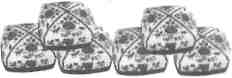 Yechish: 6+4=10 ta Javob: O'g'il bolalar do'ppisi 10 ta.3-masalani yechish (yozma).                            Masalaning  qisqa yozuvi:Bor  edi  -  32 nafar o’quvchiQiz bolalar -12 nafar  O’g’il bolalar -?Yechish: 32-12=20 ta Javob: O'g'il bolalar 20 ta. III.Dam olish daqiqasi o 'tkaziladi. 4-misolni yechish (yozma):20+20=40	80-40=40	50+10=60	60+40=10040-10=30	30+20=50	70-20=50	90-50=40IV. Yangi mavzuni mustahkamlash: «0'yla, izla, top!» o'yini o'tkaziladi ,sinf o'quvchilari guruhlarga bo'linadi).60	+40	-50	+27	-70	=?                                                         Yechilishi: 60 bilan 40 ning yig'indisi 100, 100 bilan 50 ning ayirmasi 50, 50 bilan 27 ning yig'inidsi 77, 77 bilan 70 ning ayirmasi 7 ga teng.5- misol (og'zaki). Hamma shakllar bir so'z bilan qanday nomlanadi? Yechilishi: 1-shakl - kvadrat, 2-shakl - to'g'ri to'rtburchak, 3-shakl uchburchak, 4-shakl - to'rtburchak. Bu shakllar bir so'z bilan geometrik shakllar deb nomlanadi.V.Baholash. O`quvchilar darsdagi faolligiga qarab, 5 ballik reyting tizimida httholanadi.VI. Uyga vazifa: 6, 7- misol.Ularni yechish bo'yicha tegishli ko'rsatmalar beriladi.MRO`TIBO`____________________.Mavzu: 67+3 ko'rinishidagi misol va masalalami yechish .MaqsadTa'limiy: 67+3 ko'rinishidagi misol va masalarni yechish usullari bilan tanishtirish va geometrik shakllar ichidagi uchburchaklami topishga o'rgatish Tarbiyaviy: Misol va masalalarni yechish orqali o'quvchilarda hayotiy ko'nikmalami shakllantirish.Rivojlantiruvchi: O'quvchilarning mantiqiy fikrlash va hamkorlikda ishlash, o'zaro yordam ko'nikmalarini rivojlantirish.Metod: Suhbat, savol-javob. Jihoz: Tarqatma materiallar, mavzuga oid rasmlar.Darsning borishi:I.Darsni tashkil qilish .               Davomatni aniqlash .O`quvchilarning darsga tayyorgarliklarini tekshirish .II.O'tilgan materiallarni so'rash va mustahkamlashUyga berilgan 6, 7-misollar tekshiriladi.Matematik diktant o'tkaziladi. 1) 50 bilan 30 ning yig'indisini toping.                                             2)80 bilan 40 ning ayirmasini toping.  3)49 sonining orqa qo'shnisini toping.4) 61 sonining oldi qo'shnisini toping. 5) 90 bilan 50 ning ayirmasini toping. 6) 50 bilan 60 sonlarining oralig'idagi juft  sonlarni toping. III.Yangi mavzu bayoni. 1- misolning yechilishi tushuntiriladi.67 + 3=       60 + (7 + 3) = 60+10=7060   7 + 3                                                                                                                                                                                         Yechilishi: 67 sonini xona qo'shiluvchilar yig'indisi ko'rinishida ifodalab, so'ng birliklarga birliklarni qo'shib, natija topiladi.                                                                          2- masalani yechish (yozma).                                                                                                         1- sinfdan - 27 nafar o'quvchi.                                                                                                                                                                                    2- sinfdan - ?, 3 nafar ortiq o'quvchi.                                                                                                                                             Yechish: 27+3=30 nafar o'quvchi.Javob: 2-sinfdan 30 nafar o'quvchi hayvonot bog'iga borgan. IV.Yangi mavzuni mustahkamlash. 3- misolni namuna bo'yicha bajarish: 65=60+557 = 50 + 7	32 = 30+2	78 = 70+845=40+5	96 = 90+6	29=20+9 — 4- misol (og'zaki). Har bir shaklda nechtadan uchburchak borlgini toppish 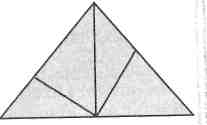 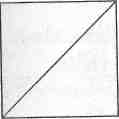        Yechilishi: 1-shaklda 2 ta uchburchak bor, 2-shaklda 7 ta uchburchak 3-shakld 5 ta uchburchak bor.  5- masala. (og’zaki) .Rasm asosida masala tuzib yechish:   Bor  edi  - 10 ta va 7ta  koptok                        Yechish :  ( 10+7) + 3 =20 ta  koptok    sotib olindi – 3                                         Javob : 20 ta  kaptok    asi - ?V.Baholash. O`quvchilarning reyting ballari izohlanib  ,e`lon qilinadi. VI.Uyga vazifa masala va:  6-7-misolMRO`TIBO`____________________.Mavzu: 38-30 ko'rinishidagi misollarni yechish. O'rganilgan turdagi misol va masalalarni yechish .Maqsad.Ta`limiy:38-30 ko`rinishidagi misollani yechish hamda ayirishning qulay usullai bilan tanishtirish.Tabiyaviy: o'quvchilarning matematika faniga bo`lgan qiziqishini yanada otirib boorish, har bir matematik muammolarni ahillik, birodarlik, hamjihatlik bilan bajarishga o'rgatish.Rivojlantiruvchi:O`quvchilaning mustaqil vq mantiqiy fikrlash qobiliyatlaini rivojlantirish.Metod: Suhbat, savol-javob, didaktik o'yin. Jihoz: Darslik, mavzu asosida kartochka, tarqatma materiallarDarsning borishi:I.Darsni tashkil qilish .               Davomatni aniqlash .O`quvchilarning darsga tayyorgarliklarini tekshirish .II.O'tilgan mavzuni mustahkamlash:Uy vazifasini tekshirish: 6-misol.47+3=50	68-60=8	36+4=40	87+3=54+4-58	26-20=6	77-7=70	58+2=O'rganilgan bilimlarini aniqlash maqsadida”Darchalarni to'ldir o'yinini” o'tkazish.□□+20=100;	□□+5=100;	□□-6=60;□□-40= 50;	□□8= 50;	□□+3=70.III.Yangi mavzu bayoni.1-misol. 38-30=□ko'rinishdagi misolning yechilishini tushuntiris 38 sonini xona qo'shiluvchilar yig'indisi ko'rinishida ifodalab, so'ng  o'nliklardan o'nliklarni ayirib, natija topilishini tushuntirish.       38-30 =□30 848+2=50 64+6=7037+3=40 26+4=30(30-30) + 8 = 0 + 8 = 8
2-misol. Yechish.
46-20=26	59-50=927-20= 7	63-60=33-masalani yechish (yozma). Randalashi kerak - 38 ta taxta.
Randaladi - 30 ta taxta.	Yechish: randalashi kerak - ? ta taxta	38-30=8 ta taxta.Javob: Duradgor yana 8 ta taxtani randalashi kerak.Dam olish daqiqasini o'tkazish. (Matematika darsligining o'quvchilarga bergan maslahatini yodga olinadi):Mening ishim hisob-kitob, Hamda berish nur-u, oftob. Bolmay qolsam agar bir kun, Dunyo bo 'lar zim-ziyo tun. 4-misol. 1-kesma ikkinchi kesmadan qancha qisqa? 2-kesma 1- kesmadan qancha uzun ekanligini chizg'ich yordamida aniqlash o'rgatiladi.5-masala rasm asosida tuzilib,yechiladi.Bor  edi –  anjir      Yechish : 18 – 10 =  Sotildi   -   anjir      Javob :  18  kg  anjir  sotilmay  qoldi.Qoldi    -  ?  kgIV.Yangi mavzuni mustahkamlash.Kartochkalar yordamida og'zaki savol-javob o'tkazish	50+40=?                             80-50=?                                26+4=?                          28-20=?V.Baholash. O'quvchilarning reyting ballari izohlanib, e'lon qilinadi.VI.Uyga vazifa: 6-7-misol.MRO`TIBO`____________________Mavzu: 57+32, 57-32 ko'rinishdagi misollarni yechish. Qiymati bir xil bo'lgan misollarni topish     Maqsad    Ta`limiy: a) o'quvchilarni o'tilgan mavzu yuzasidan egallagan bilimlarini qiziqzarli o'yinlar, yordamida boyitib borish;57+32, 57-32 ko'rinishidagi misollarni yechish usullari bilan tanishtirish.Tarbiyaviy: a) o'quvchilarning matematika faniga bo'lgan qiziqishini yana borish; b) matematika fani orqali hayotni to'g'ri tasavvur eta olish malakasini o'stirish. Rivojlantiruvchi: Matematik topshiriqlarni bajarish orqali o'quvchilarning  mantiqiy fikrlash qobiliyatlarini rivoilantirish.Metod: Suhbat, savol-javob, didaktik o'yinlar. Jihoz: Darslik, mavzu asosida testlar yozilgan kartochka.Darsning borishi:I.Darsni tashkil qilish .               Davomatni aniqlash .O`quvchilarning darsga tayyorgarliklarini tekshirish .II.O'tilgan mavzuni mustahkamlash:Uy vazifasini tekshirish:  6-7-misol.O'tilgan  mavzuni  mustahkamlash  maqsadida  quyidagi  testdan foydalanish.1)	Qaysi sonlar tushib qolgan?20, 30, 40, 50,  70, 80, 90, 100.
a) 20	b) 60	d) 7060 bilan 40 sonlarining yig'indisini toping, a) 100	b)90	d)8090 bilan 50 sonlarining ayirmasini toping, a) 60	b) 40	d) 30III.Yangi     mavzu     bayoni.     1-misol.     57+32=   ko'rinishidagi misollarning yechilishi bilan tanishtirish.   57+32=                                                             57-32 =   50+30=80                                                                  50-30=20 7+2=9                                                                        7- 2=  5  80+9=89                                                                  20+  5=252-masalaQiz bola-37 nafar        Yechish :37+22=59 nafar     Javob:  Qo’shiqlar  O`g`il bola - 22 nafar                     tanlovida 59 nafar bolalar qatnashganQo’shiqlar tanlovida  necha nafar bolalar qatnashgan ?         3-misol. Rasmda tasvirlangan har bir shaklning nomini ayttirish, nechta tomoni borligini topishga o'rgatish.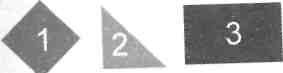 1-kvadrat; 2 -uchburchak; 3 -to'g'ri to'rtburchak; 4 -oltiburchak; 5-beshburchak.4-masala . Yechish.Bor edi  benzin.Sarflandi -  benzin.	Yechish: 47-32=15 l benzin.Qoldi -  ? l    b enzin.	Javob:  Mashinida 5 litr benzin qolgan.5- misol. Jadvaldan javobi bir xil bo'lgan misollarni bir xil belgilar bilan belgilashgao'rgatish.IV.Yangi      mavzuni     mustahkamlash:      «Qaysi sonlar tushib qolgan?» o'yinidan foydalanish. V.Baholash.O'quvchilarning bilimini baholash va darsni yakunlash. VI. Uyga vazifa: 6,7-misol. Uni qanday bajarish kerakli tushuntirib berish. MRO`TIBO`____________________.Mavzu: 96-44 ko'rinishidagi misollarni yechish. Misollarning yechilishini taqqoslab, qulay usulini toptirish  MaqsadTa'limiy: a) o'quvchilarning o'tilgan mavzu yuzasidan egallagan bilimlarini didaktik o'yinlar yordamida boyitib borish;b) ayirishning qulay usullarini tanlashga o'rgatish.Tarbiyaviy: Har bir matematik muammolarni ahillik, birodarlik, hamjihallik, hozirjavoblik bilan bajarish fazilatlarini tarbiyalash. Rivojlantiruvchi: Matematik topshiriqlarni bajarish orqali o'quvchilarning mustaqil va mantiqiy fikrlash qobiliyatlarini rivojlantirish.Metod: intefaol metodidan foydalanish. Jihoz: Darslik, mavzu asosida ko'rgazmali materiallar, gullar maketi. Darsning borishi:I.Darsni tashkil qilish .               Davomatni aniqlash .O`quvchilarning darsga tayyorgarliklarini tekshirish .II.O'tilgan mavzuni mustahkamlash:Uy vazifasini tekshirish. 6,7- misol. «Topgan topaloq»  o' y i nidan foydalanish. O'yin qoidasi bilan tanishtiriladi. Magnit doskaga bir necha gul va uning barglari tasvirlangan rasmlar yopishtirilgan bo'ladi.Gullardagi misollarning javobini barglardan izlab topib, olib kelib qo'yishlari kerak bo'ladi. Bu o'yinda o'quvchilar misollarning javobii topish bilan birga, qaysi barg qaysi gulga tegishli ekanligini ham bilib oladilar. Gullardan tashqari mevalar, sabzavotlar tasviri bilan ham xuddi shunday o'yin o'tkazish mumkin.Dam olish daqiqasini o'tkazish (qo'shiq kuylanadi).Chittiy gul
Chittiy gul-o, chittiy gul,	Etagingga gul bosay.	Qo'ling qo'lbog'da bo'lsin,	Beling belbog'da bo'lsin.	Hay-yu chittiy gul,	Hay-yu chittiy gul,Hay-yu chittiy gul.	Hay-yu chittiy gul.III.Yangi mavzu bayoni:1 -misol. 96 - 44 = misolning yechilishini ikki usuli bilan tanishtirisli
      96-44 =                        yoki	96-44 = 90-40 = 50	96-40=566-4 = 2	56-  4 = 5250+  2 = 52	96-44 = 5296-44 = 52Misolni yechishda o'nliklardan o'nliklar, birliklardan birlildarni ayirib yechiladi. Qaysi usul qulay ekanligini bilish uchun o'quvchilar fikrini aniqlaslash. 2-masalani og'zaki va yozma ravishda bajarib yechishAnorli yashik - .                                      Yechish:12-2=10  kg	Uzumli yashik - ?,  yengil.                         Javob:Uzumli yashik  .    3-misolni yechish.     87-34 = 53	       90-50 = 40                             98 - 64 = 34                       29-13 = 16     58-32 = 26        46-24 = 22                              38-12 = 26	             70-30 = 40  4 – misol .Berilgan sonlardan oidin va keyin kelgan sonlarni yozing.    28  ,  29  ,  30          59  ,  60  ,  61       98   ,  99   ,    1005-masalani og'zaki yechish. Qo’g’irchoqlar- 9ta  O’yinchoq nechta kam? mashinalar necht ortiq ?   Mashinala - 10 ta  Y: 10-9=1 ta  1)qo’g’irchoqlar mashinadan1ta kam                                      2) mashinalar qo’girchoqdan 1ta ortiqIV.Yangi mavzuni mustahkamlash:  Guruhlarda ishlash.V. Baholash.O`quvchilarning bilimini baholab, rag'batlantirish. VI.Uygavazifa: 6, 7-misol.         MRO`TIBO`____________________Mavzu:   Qo'shishni tekshirish. O'rganilgan turdagi misol va masalalar Maqsad Ta`limiy:a) o'quvchilaming o'tilgan mavzu yuzasidan egallagan bilimlarini o`yinlar yordamida boyitib borish; Qo`shishni tekshirish haqida tushuncha berish.  Tarbiyaviy: matematika faniga bo'lgan qiziqishini yana oshirib borish;  matematik muammolarni ahillik, birodarlik, hamjihatlik  bilan bajarish fazilatlarini tarbiyalash.Rivojlantiruvchi: Matematik topshiriqlarni bajarish orqali o'quvchilan mustaqil va mantiqiy fikrlash qobiliyatlarini rivojlantirish.Metodlar:Jamoa va kichik guruhlar bilan va har bir o'quvchi bilan ishlash.Jihoz:Darslik, mavzu asosida ko'rgazmali materiallar, gullar rasmi, jadval.Darsning borishi:I.Darsni tashkil qilish .               Davomatni aniqlash .O`quvchilarning darsga tayyorgarliklarini tekshirish .II.O'tilgan mavzuni mustahkamlash: O'tilgan mavzuni mustahkamlash maqsadida «Chaqqon bilimdonlar» didaktik o'yinidan foydalanish.O'qituvchi o'yin qoidasi bilan tanishtiradi. Doskaning ikki tomoniga ikki ustun misol yozilgan bo'ladi. Ikki o'quvchi doskaga chiqarilib,o`ng tomondagi misollarning javobini bir o'quvchi, chap tomonda yozib qo`yilgan misollarning javobini ikkinchi o'quvchi topib, yozishi kerak.Kim birinchi bo'lib misollarning javobini yechib bo'lsa, o'sha o'quvchi g`olib deb hisoblanadi. Misollarning javobini topishga qiynalgan o`quvchilarga   sinfdagi   o'rtoqlari  yordam  berishi  murnkin.  Agar sinfda o`tirgan o'quvchilardan misolni birinchi bo'lib bajarsa, o'sha o`quvchini  baholab rag'batlantiriladi. Bunday o'yinlar o'quvchilarni chaqqonlikka, hozirjavoblikka, topqir bo'lishga chorlaydi.III. Yangi mavzu bayoni.1-misol I ushuntirib, yechiladiQo`shishni tekshirish uchun yig'indidan qo'shiluvchilarning birini ayirish kerak. Agar ayirmada ikkinchi qo'shiluvchi hosil bo`lsa, yechim to'g'ri bo'ladi2-misol. Misolni ayirish amali bilan tekshirish mumkinligini tushuntirib berish.                                       34+12=46                                     tekshirish        46-34=12                                      41+27=68                                      tekshirish        68-41=27                                       62+3=65                                       tekshirish        65-62=3                    56+22=78                                     tekshirish        78-56=22 3-masala (yozma). Masalalarning yechilishini taqqoslashga o'rgatish.                 1)    Oq   atirgul-30ta  Qizil atirgul - 40 ta Yechish: 30+ 40 = 70 taJavob: Issiqxonada hammasi bo'lib 70 ta atirgul bor.                2) Bor edi - 70 ta atirgul.               Olib ketdi - 30 ta atirgul.     Qoldi - ? ta atirgul. Yechish: 70 - 30 = 40 ta atirgul. Javob: I 40 ta atirgul qolgan.4-misol. Jadval asosida berilgan misollarni yechish.Namuna: 60 bilan 40 ning yig'indisi 100 ga teng. 5-masala. Rasm asosida masala tuzib, uni yechish.Yechish:l) 10 + 8=  ikkita chelakdagi sabzi.                2) 70 - 40 =  ikkinchi bochkadagi asal.VI.Yangi mavzuni mustahkamlash: Og'zaki savol-javob orqali mavzu mustahkamlanadi.Qo'shish amalini qaysi amal bilan tekshirish mumkin?Qanday geometrik shakllarni bilasiz?V.Baholash. O'quvchilar bilimini baholanadi. VI.Uyga vazifa: 6, 7-misollar.                            	MRO`TIBO`____________________.Mavzu: Ayirishni tekshirish. Misol va masalalar yechish MaqsadTa'limiy: a) o'quvchilarni qo'shishni tekshirish yuzasidan egallagan bilimlarini matematik topshiriqlar yordamida boyitish; b) ayirishni tekshirish haqida tushuncha berish.Tarbiyaviy: a) o'quvchilarning matematika faniga bo'lgan qiziqishini yanada orttirib borish; b) matematik topshiriqlarni ahillik, birodarlik, hamjihatlik bilan bajarishga o'rgatish.Kivojlantiruvchi: O'quvchilarni bilimdon, chaqqon bo'lishga, hayotdagi har bir narsani qadrlashga, unga mehr bilan yondashishga o'rgatish,muammoli vaziyatdan chiqish uchun ko'proq o'z ustida izlanish qobiliyatini rivojlantirish.Metod: aqliy hujum, muammoli izlanish, musobaqa, interfaol metodlaridan foydalanish, matematik diktant.Jihoz: Mavzu asosida ko'rgazmali materiallar, mevalar rasmi, jadvalDarsning borishi:I.Darsni tashkil qilish .               Davomatni aniqlash .O`quvchilarning darsga tayyorgarliklarini tekshirish .II.O'tilgan mavzuni mustahkamlash:O'tilgan mavzuni mustahkamlash maqsadida test sinovi o'tkazish.1)	Bitta savatchada , ikkinchi savatchada  olma bor.
Ikkala savatchada necha kilogramm olma bor?a)       b) 	d) 56 bilan 4 ning yig'indisini belgilang. a) 70	b) 60	d) 4070 bilan 50 ning ayirmasini belgilang. a) 30	b) 40	d) 2048 bilan 40 ning ayirmasini belgilang. a) 8	b) 9	d) 7  Yangi mavzu bayoni.1-misol.   O'quvchilarga   yangi   mavzuni   olmalar   yordamida tushuntirib berish.Ayirishni tekshirish uchun ayirmaga ayriluvchini qo'shish kerak. Agar yig'indida kamayuvchi hosil bo'lsa, yechim to'g'ri bo'ladi.67-6=61    tekshirish: 61+6=672-misol (yozma). Misollarni yechib, ularni tekshirishga o'rgatish. 58-25=33 tekshirish 33+25=58; 35-4=31 tekshirish 31+4=35; 88-7=81 tekshirish 81+7=88; 75-3=72 tekshirish 72+3=75. Demak, qo'shishni  ayirish  bilan  tekshirgan  bolsak,   ayirishni qo'shish bilan tekshirish mumkin ekan.3-masala (yozma). Masalalarning yechilishini taqqoslashga o'rgatish. Masalaning qisqacha yozuvi:1)	Bor edi -  gazlama
Qirqib olindi -  gazlama
Qoldi - ? m gazlama
Yechish: 90-50=40 mJavob: To'pda 40 metr gazlama qolgan.2)	Qirqib olindi -  gazlama
Qoldi -  gazlama
Bo'lgan - ? m gazlama
Yechish: 50+40=90 mJavob: Dastlab to'pda 90 metr gazlama bo'lgan.4-misol. Jadval asosida berilgan misollarni yechish.Kamayuvchi 90, ayriluvchi 50 boiganda ayirma 40 ga teng; IV.Yangi mavzuni mustahkamlash:Kartochkalardan foydalanib, mavzu mustahkamlanadi. V.Baholash. Dars davomida faol qatnashgan o'quvchilarni bftholash.VI.Uyga vazifa: 6- 7-misollar. Ularni yechish bo'yicha ko`rsatmalar beriladi.MRO`TIBO`____________________.Mavzu: To'g'ri burchak. To'g'ri va to'g'rimas burchaklar. Yig'indini topishga doir masalalar yechish MaqsadTa'Iimiy: a) o'quvchilarni ayirishni tekshirish yuzasidan egallagan bilimlarini boyitib borish;b) to'g'ri va to'g'rimas burchaklar haqida bilim beriladi, yig'indini topishga doir masalalar yechish.Tarbiyaviy: a) mavzuni hayot bilan bog'lay olish xususiyatini tarbiyalab borish;b) har bir matematik muammolarni ahillik, birodarlik, hamjihatlik, hozirjavoblik bilan bajarish fazilatlarini tarbiyalash.Rivojlantiruvchi:  O'quvchilarni bilimdon, topqir bo'lishga, hayotdagi har bir narsani qadrlashga, unga mehr bilan yondashishga o'rgatish,muammoli vaziyatdan chiqish uchun ko'proq o'z ustida izlanish qobiliyatini rivojlantirish.Metod: aqliy hujum, interfaol, muammoli izlanish metodlaridan foydalanish.
Jihoz: Darslik, mavzu asosida geometrik shakllar, jadvalDarsning borishi:I.Darsni tashkil qilish .               Davomatni aniqlash .O`quvchilarning darsga tayyorgarliklarini tekshirish .II.O'tilgan mavzuni mustahkamlash: O'tilgan mavzuni musiahkamlash maqsadida «Men bir son o'yladim» o'yinini o'tkazish.« Men bir son o'yladim, ana shu o'ylagan sonimga 40 sonini qo'shgan edim, 100 hosil bo'ldi, men o'ylagan sonni toping, do'stlarim.                                                                                                                            III.Yangi mavzu bayoni. 1 – misol.Bular to'g'ri burchaklar.	Bular to'g'ri burchaklar emas.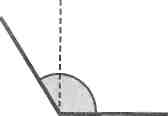 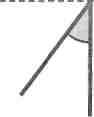 2-masala.  Bor  edi  -   bodring     Yechish : 38 – 30 =   Tuzlandi  -  bodring      Javob :  bodring nmay  qoldi Qoldi   -  ? kg bodring3-misollarni yechish (yozma).90-70=20	74+26=100	49 + 1=50	39-30= 946-40=6	45 + 20=65	38 + 2=40	51 + 19=70  4-misol. Go'niya yordamida to'g'ri burchaklarni, to'g'ri burchakdan katta burchaklarni, to'g'ri burchakdan kichik             burchaklarni aniqlash.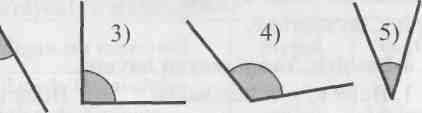 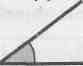 a)	To'g'ri burchakdan kichik burchaklarning tartib raqamini yozish.b)	To'g'ri burchakdan katta burchaklarning tartib raqamini yozish.5 – misol . Daftaringizga shunday to’g’ri burchaklar chizing :IV.Yangi mavzuni mustahkamlash:Hayotda to'g'ri to'rtburchaklar qayerda uchrashi mumkin?                                   Burchagim tomonlari bo`lIsa to 'g 'ri, tekis, teng                                                                                                                                         Qo 'rqmay meni ko 'rsatib, shunda to 'g 'ri burchak deng. Baholash. O'quvchilar bilirnini baholash.  Uyga vazifa: 6-7-misollar                 MRO`TIBO`____________________.Mavzu: Ko'pburchak perimetri .MaqsadTa'limiy: a) o'quvchilarni to'g'ri to'rtburchak haqida egallagan bilimlarini boyitib borish;b) ko'pburchakning perimetri haqida bilim berish;Tarbiyaviy: a) har bir matematik muammolarni ahillik, birodarlik, hamjihatlik, hozirjavoblik bilan bajarish fazilatlarini tarbiyalash.Rivojlantiruvchi: O'quvchilarni bilimdon, topqir bo'lishga, hayotdagi har bir narsani qadrlashga, unga mehr bilan yondashishga o'rgatish,muammoli vaziyatdan chiqish uchun ko'proq o'z ustida izlanish qobiliyatini rivojlantirishMetod: aqliy hujum, muammoli izlanish metodlaridan foydalanish, o'yin. Jihoz: Darslik, mavzu asosida ko'rgazmali materiallar, geometrik shakllarDarsning borishi:I.Darsni tashkil qilish .               Davomatni aniqlash .O`quvchilarning darsga tayyorgarliklarini tekshirish .II.O'tilgan mavzuni mustahkamlash:«Ha va yo'q» o'yinini o'tkazish.- Qo'shishni ayirish amali bilan tekshirish mumkin-mi?Ha.Ayirishni qo'shish amali bilan tekshirish mumkin-mi?Ha.Hamma tomonlari bir-biriga teng bo'lgan shaklni doira desak bo'ladimi?Yo'q.Go'niya yordamida to'g'ri to'rtburchakning burchagini topish mumkinmi?Ha.II.Yangi mavzu bayoni. 1-misol.Bu to'rtburchaklarning hamma burchaklari to'g'ri burchak.Ko'pburchakning barcha tomonlari uzunliklari yig'indisi uning pcrimetridir.  Quyidagi to'rtburchakning perimetrini topish. 8+2+8 +2=20 sm                                                                       Dam olish daqiqasini o 'tkazish. Matematik topishmoqlardan ayttirish.                                                                                              Ko 'm-ko 'k terak ostiga qurdik belanchak, Belanchakda uchmoqqa, hayvonlar lak-lak.                 To 'planishib navbatda, turishar bir-bir, Sakkiz malla tulki-yu, o 'n beshta bo 'richa,                                            Yetti ayiq bolasi, bir juft quyoncha. Ayting-chi bolalar, hammasi nechta?Javob: 8+15+7+2=32 ta.2-misolni yechish (yozma).   46 + 20=66	74-30=44	67+10=77	59-50= 9    50 + 35=85	60 + 20=80	57-32=25	30 + 22=523-masalani yechish (yozma).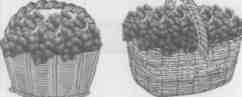   1 -savatda – .   \   2-savatda - .   / '   Yechish: 8+10=18 kg   Javob: Ikkala savatda 18 kilogramm uzum bor.4-misolda Berilgan shakllartning perimetrini toppish kerak bo`ladi.5-misol. Taqqoslashga o'rgatish.90-50 = 40	60+40>50	57+3 <7038+20 <70	48+ 2>30	53+7 = 60IV.Yangi mavzuni mustahkamlash: o'quvchilar daftarlariga siniq chiziq chizdirish. Ularning bo'g'inlari uzunligini o'lchab, yig'indisini topishga o'rgatish. Quyidagi to'rtlikni esga olish:Xoh yerda, xoh osmonda,Xizmatga shay biz chiziq.                                               Qo'llang faqat keragin,                                             To 'g 'ri, egri  yo siniq.V. Baholash. Dars davomida faol qatnashgan o'quvchilarni baholab, rag'batlantirish.VI.Uyga vazifa: 6- masala ,7-misol.                MRO`TIBO`____________________ :Mavzu:  Nazorat ishi .   №   1Darsning maqsadlariTa'limiy: O`quvchilat bilimini tekshirish.Tarbiyaviy: O'quvchilarning matematika faniga bo'lgan qiziqishini yana orttirib borish;Rivojlantiruvchi: mustaqil va mantiqiy fikrlash qobiliyatlarini rivojlantirishMetod: Evristik, muammoli izlanish metodlaridan foydalanish. Jihoz: Darslik, mavzu asosida ko'rgazmali materiallar.                                                                Darsning borishi:Tashkiliy qism.                        O`quvchilarning darsga tayyorgarliklarini tekshirish .O'tilgan mavzuni mustahkamlash:                     O`quvchilarning yozma ish daftarlari tarqatiladi . Bugungi mavzu 2- nazorat ishi ekanligi o`quvchilarga e`lon qilinadi . Nazorat ishi testning bayoni.                             1.	17 sonining oldi qo'shni sonini belgilang.A) 16;	B) 18;	D) 15.2.	18 sonining orqa qo'shni sonini belgilang.A) 19;	B) 17;	D) 16.3.	17 va 19 sonlar o'rtasidajoylashgan sonni belgilang.A) 16;	B)20;	D) 18.4.	99 dan keyin keladigan qo'shni sonni belgilang.A) 100;	B) 98;	D) 97.5.	60 bilan 40 ning yig'indisini belgilang.A) 100;	B)90;	D) 64.6.	90 bilan 50 ning ayirmasini belgilang.A) 30;	B) 40;	D) 20.7.	67 bilan 3 ning yig'indisini belgilang.A) 7;	B) 76;	D) 60.8.	38 bilan 30 ning ayirmasini belgilang.A) 68;	B) 8;	D) 9.9.	57 bilan 32 ning ayirmasini belgilang.A) 89;	B) 79;	D) 25.10.	Javobi 89 ga teng bo'lgan misolni belgilang.A) 57+32	B) 48+21	D)79-20.11.	To'g'ri yechilgan misolni belgilang.A) 69-44=23	B) 96-44=42	D) 28+20=58                                                                                  12. To'rtta tomoni bir-biriga teng bo'lgan shakl nima deb ataladi?
A) kvadtrat	B) uchburchak	D) kesmaBaholash.  Dars davomida faol qatnashgan o`quvchilatni baholab, rag'batlantirish. O`quvchilarning darsdagi ishtiroklariga ko`ra ballar qo`yib boriladi. Uyga vazifa:Turli matematik figuralardan ( shakllardan ) narsalar yasash .  MRO’TIBO’ ____________________________Mavzu: O'tilganlarni mustahkamlash MaqsadTa'limiy:  o'quvchilarning to'g'ri va to'g'rimas burchaklar yuzasidan egallagan bilimlarini boyitib borish;Tarbiyaviy:  muammolarni ahillik, birodarlik, hamkorlik, hozirjavoblik bilan bajarish fazilatlarini tarbiyalash.Rivojlantiruvchi: O'quvchilarni bilimdon, ziyrak bo'lishga, hayotdagi har bir narsani qadrlashga, unga mehr bilan yondashishga o'rgatish, muammoli vaziyatdan chiqish uchun ko'proq o'z ustida izlanish qobiliyatini rivojlantirishMetod: aqliy hujum, kommunikatsion metoddan foydalanish.. Jihoz: Darslik, mavzu asosida ko'rgazmali materiallar, geometrik shakllar.Darsning borishi:I.Darsni tashkil qilish .               Davomatni aniqlash .O`quvchilarning darsga tayyorgarliklarini tekshirish .II.O'tilgan mavzuni mustahkamlash:«Darchani to'ldir» o'yinini o'tkazish.□ □ + 7 = 70	57 + □ □= 89	□ □-44 = 50□ □-9 = 30	57-□ □= 25	□ □-40 = 501-masala. Jadval asosida masala tuzib, uni yechish.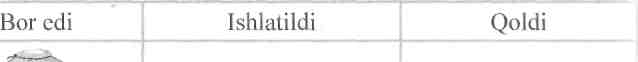                                           ertalab-12kg	? kg                                      tushda-14kg                Yechish:     1) 12+14=  ishlatilgan un         2) 30-26=4 kg qolgan un Javob: Qopda  un qolgan. 2-misolni namuna bo'yicha bajarish. 53 = 50 + 3
76 = 70 + 6	44 = 40 + 4	39 = 30 + 996 = 90 + 6	            28=20 + 8	         67 = 60 + 73-misol. Siniq chiziqning har bir bo'g'inining uzunligini aniqlab, ularning uzunliklari yig'indisini topishga o'rgatishO`quvchilar daftarlariga darslikda berilgan siniq chiziqni chizadilar.Siniq chiziqda necgta bog`in borligini aniqlaydilar.Barcha bo`g`in uzunliklarini yig`indisini topadilar.4-misol) 4,5,9raqamlari yordamida 9ta sonni yozish mumkin:44,45,49,54,55,59,94,95,99  2)  3,7,8 raqamlari yordamida hosil qilish nunkin bo`lgan barcha ikki xonali sonlarni yozing.        37,38,33,73,83,77,88,78,87.III.Yangi   mavzuni   mustahkamlash: O'qituvchi o'yin qoidasi bilan    tanishtiradi,    har    bir    o'quvchiga  quyidagi  tartibda  tayyorlangan kartochka   tarqatiladi.    Kim    birinchi bo'lib topsa, o'sha o'quvchi g'olib deb rag' batlantiriladi.	Bo'sh darchalarga son topib qo'yilganda eniga 18, 24, 22, 20 hosil bo'lishi  kerak, bo'yiga hisoblab chiqilganda esa26, 23, 19, 16 hosil bo'lishi kerak.5-misolni ham o`yin tariqasida bajarsa bo`ladi.Buning uchun chizmalarni kattalashtirilgan nushasini doskaga ilib qo`yiladi.sinf ikki guruhga bo`linadi chizmadagi misollar doskaga yozilib ,yechiladi .Birinchi bajarib bo`lgan guruh g`olib deb topiladi.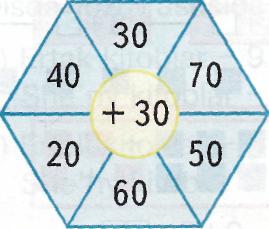 VI.Baholash.O'quvchilar bilimini baholash va rag'batlantirish V.Uyga vazifa: 8-masala,9-misol.     MRO`TIBO`____________________Mavzu: 18 ichida bir xonali sonlarni o'nlik orqali o'tib qo'shish. Sodda va tarkibli misol va masalalar yechish MaqsadTa'limiy:  18 ichida bir xonali sonlarni o'nlik orqali o'tib qo'shish haqida bilim berish, bo'laklab qo'shish usuli.Tarbiyaviy: a) o'quvchilarning matematika faniga boigan qiziqishini yanada orttirib borish;Rivojlantiruvchi: O'quvchilarni bilimdon, zukko bo'lishga, hayotdagi har bir narsani qadrlashga, unga mehr bilan yondashishga o'rgatish.Metod: Evristik, muammoli izlanish metodidan foydalanish.Jihoz: Darslik, mavzu asosida ko'rgazmali materiallar.Darsning borishi:I.Darsni tashkil qilish .               Davomatni aniqlash .O`quvchilarning darsga tayyorgarliklarini tekshirish .II.O'tilgan mavzuni mustahkamlash:testdan foydalanish.57 bilan 3 ning yig'indisini belgilang. a) 59	b) 60	d) 6147 bilan 7 ning ayirmasini belgilang. a) 40	b)54	d)  III.Yangi mavzu bayoni.  1-misol. 10 sonini hosil qilish uchun darchalar ichiga qaysi sonlarni qo'yish kerak.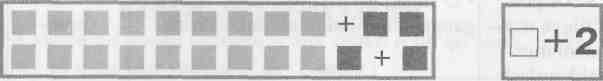 9 + 2=                                                                                                                                                                                  Agar 9 ga 2 ni qo'shish kerak bo'lsa, sonni bo'laklab qo'shiladi. Bu quyidagicha bajariladi:Avval 10 sonini hosil qilish uchun qancha kerak boisa, shuncha qo'shiladi: 9+1=102 — bu 1 + 1 ekanligi eslatiladi. 9 ga 1 qo'shildi, 10 hosil bo'ldi, yana 1 ni qo'shish kerak. 10+1=11 bo'ladi.Demak:9 + 2 = 11	yoki       9 + 2 = 	9+1 + 1 = 112-masalani yechish (yozma).Bor edi - 9 ta yong' oq   \     Yechish: 9+2=11 ta 	Javob: Dilshodda 11 ta yong'oq bo'ldi.Berdi-2tayong'oq      Yong’oqlar nechta bo’ldi - ?3-misoIni yechish (yozma).    34+20=54	40-20=20	54+30=84    28+12=40	60-40=20	60-20=40    42+25=67	30-10=20	46+14=604-masala. Qisqa yozuv bo'yicha masala tuzib, uni yechish.l)  Ertak kitoblar-9ta    	2) Ertak kitoblar - 9 ta	She'riy kitoblar - 2 ta                     She'riy kitoblar - ?, 2 ta ortiq Yechish: 9+2=11 ta kitob	     Yechish:1) 9+2=11 ta 2)   9+11=20 ta Javob: Hamma kitoblar 11 ta.                Javob: Hamma kitoblar 20 ta.IV.Yangi mavzuni mustahkamlash: Boshqotirma.O'qituvchi o'yin qoidasi bilan tanishtiradi. Buning uchun hamma o'quvchilarga quyidagi ko'rinishdagi kartochka tarqatiladi. Uni qan-day bajarish kerakligi tushuntiriladi. Uning bir tomonidagi cho'ntak-cliaga (konvertga) yozilgan misolning javobi yon tomonidagi doirachada yozilgan bo'ladi. Masalan: 60 ilan 30 ning yig'indisi o'zining qatoridagi to'rtinchi doirachada berilgan bo'ladi. Shuning uchun o'quvchi kartochkaning birinchi qatordagi to'rtinchi katakni bo'yaydi.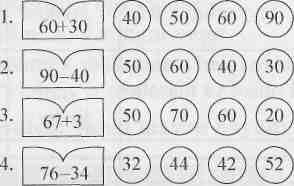 V.Baholash. O'quvchilar bilimini baholash. VI.Uyga vazifa: 7-masala, 8-misol        MRO`TIBO`____________________.Mavzu: 9+2,9+3, 8+3 ko'rinishidagi misollarni yechish. O'rganilgan turdagi misol va masalalarni yechishMaqsadTa'limiy: 9+2,9+3, 8+3 ko'rinishidagi misollarni yechish usuli bilan tanishtirish.Tarbiyaviy: a) o'quvchilarning matematika faniga bo'lgan qiziqishini yanada orttirib borish;Rivojlantiruvchi: Matematik topshiriqlarni bajarish orqali o'quvchilar-ning mustaqil va mantiqiy fikrlash qobiliyatlarini rivojlantirishMetod: Evristik, muammoli izlanish metodlardan foydalanish.Jihoz: Darslik, mavzu asosida ko'rgazmali materiallar.
Darsning borishi:I.Darsni tashkil qilish .               Davomatni aniqlash .O`quvchilarning darsga tayyorgarliklarini tekshirish .II.Uy vazifasini tekshirish. 7-masala, 8-misol. Matematik diktant.74 bilan 26 ning yig'indisini toping. Javob: 100;36 bilan 30 ning ayirmasini toping. Javob: 6;96 bilan 44 ning ayirmasini toping. Javob: 52;Dam olish daqiqasida sonli maqollardan ayttirish.1. Bilagi zo'r birni yiqar,	2. Ilmsiz bir yashar,Bilimi zo'r mingni yiqar.	Ilmli ming yashar.3. Sanamay sakkiz dema,	4. Hiylagar uchun bahonaO'ylamay o'ttiz.	mingta.III.Yangi mavzu bayoni. 1-misol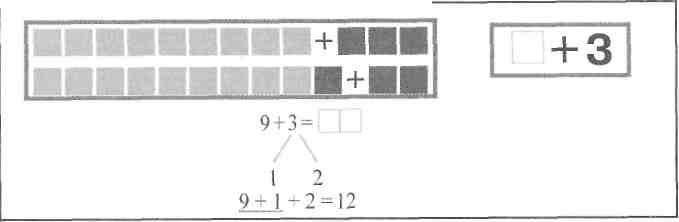 2-masalani yechish (yozma).1 -likopchada - 9 ta 2-2-likopchada - 3 ta? taYechish: 9+3=12 taJavob: 2-ta likopchada 12 ta kulcha bor. 4-masala rasm asosida sharti tuzilib yechiladi.1-vazada -8ta gul2-vazada -3ta gul                Yechish:8+3=11        Javob: ikkala vazada 11 ta gul bor.IV.Yangi mavzuni mustahkamlash: Kalavaning uchini topsangiz, ertak nomlaridan birini bilib olasiz.V.Baholash. O'quvchilarni baholash va rag'batlantirish VI.Uyga vazifa: 6-masala,7-misolMRO`TIBO`____________________.Mavzu: 9+4,8+4,7+4 ko'rinishidagi misollarni yechish. MaqsadTa'limiy: 9+4,8+4,7+4  ko'rinishidagi misollarni yechish usuli bilan tanishtirish.Tarbiyaviy: o'quvchilarning matematika faniga bo'lgan qiziqishini yanada orttirib borish;Rivojlantiruvchi: Matematik topshiriqlarni bajarish orqali o'quvchilarning mustaqil va mantiqiy fikrlash qobiliyatlarini rivojlantirishMetod: Evristik, muammoli izlanish metodlardan foydalanish.Jihoz: Darslik, mavzu asosida ko'rgazmali materiallar.
Darsning borishi:I.Darsni tashkil qilish .               Davomatni aniqlash .O`quvchilarning darsga tayyorgarliklarini tekshirish .II.Uy vazifasini tekshirish. 6-masala, 7-misolIII.Yangi mavzu bayoni.1-misol.Quyidagi jadval asosida mavzu tushuntirib beriladi.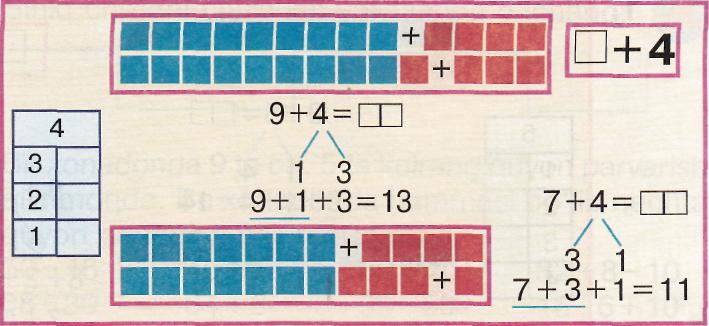 Yodingizda tuting:9+4=13	8+4=12	7+4=112-masala sharti ustida ishlanadi.Bunda bo`yoqchilik hunari haqida savol-javob qilinadi.Masalaning qisqa sharti tuzilib masala yechiladi.Birinchi kuni-7 ta eshik                                      Ikkinchi kuni-? ,4ta ortiq                                     Yechish: 1)7+4=11( ta)       2) 11+7=18(ta)Javob: Bo’yoqchi2 kunda 18 ta eshikni bo`yagan.3-masala kaptarlar haqida ekan .Rasm kuzatilib tinchlik ramzi kaptarlar haqida suhbatlashiladi. Berilgan tayyor qisqa sharti asosida masala yechiladi.O`quvchilar masalani doskaga va daftarlariga yozadilar.4-misol.       8+4 *12            7+4* 12             9+4*115-misol.Bosh darchalarga mos keladigan sonlarni qo`yishadi.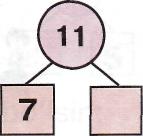 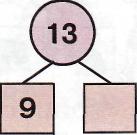 V.Baholash. O'quvchilarni baholash va rag'batlantirish VI.Uyga vazifa: 6-masala, 7-misol.       MRO`TIBO`____________________.Mavzu: 9+5 ,8+5,7+5,6+5 ko'rinishidagi misollarni yechish. MaqsadTa'limiy: 9+5, 8+5,7+5,6+5  ko'rinishidagi misollarni yechish usuli bilan tanishtirish.Tarbiyaviy: o'quvchilarning matematika faniga bo'lgan qiziqishini yanada orttirib borish;Rivojlantiruvchi: Matematik topshiriqlarni bajarish orqali o'quvchilar-ning mustaqil va mantiqiy fikrlash qobiliyatlarini rivojlantirishMetod: Evristik, muammoli izlanish metodlardan foydalanish.Jihoz: Darslik, mavzu asosida ko'rgazmali materiallar.
Darsning borishi:I.Darsni tashkil qilish .               Davomatni aniqlash .O`quvchilarning darsga tayyorgarliklarini tekshirish .II.Uy vazifasini tekshirish. 6-masala, 7-misolIII.Yangi mavzu bayoni.1-misolda berilgan jadval yordamida mavzu o`quvchilarga tushuntirib beriladi.                                Yodingizda tuting:9+5=14              8+5=13     7+5=12     6+5=112-misol.6 + 4                 9 + 4                 8 + 4	      7 + 47 + 4                   8 + 3	    9 + 4	       9 + 23-masala .quyidagi rasm asosida masala tuziladi..Avval rasm kuzatiladi bolalarga ism qo`yiladi.Ular nima qilishayotgani,qanday o`yin turlari borligi haqida savol-javob qilinadi.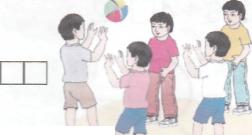 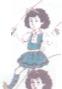 Qiz bolalar-6ta                  Yechish: 6+5=11   O`g`il bolalar-5ta                 Jami o`quvchilar-? ta        Javob :Jami  o’quvchilar 11 ta.4-misol Namuna bo`yicha bajariladi.              11=9+211=6+	                              13 = 9 +                           11=7+11 = 8 +                                    12 = 8+                       14=9+	                                                       12 = 7 +                                   13= 8 +	                   12 = 9+5-misol . Siniq chiziqni chizg’ich yordamida  o’lchash . V.Baholash. O'quvchilarni baholash va rag'batlantirish VI.Uyga vazifa: 6-masala, 7-misol.  MRO`TIBO`____________________.Mavzu: Yig'indini topishga doir masalalar. Bo'sh kataklanii to'ldirishga doir misollar yechish. MaqsadTa'iimiy: a) o'tilgan mavzu yuzasidan egallagan bilimlarini ertak yordamida boyitib borish va ularning bilimlarini umumlashtirish; b) yig'indini topishga doir masalalar yechish haqida bilim berish.Tarbiyaviy: har bir matematik muammolarni ahillik, birodarlik, hamjihat-lik, hozirjavoblik bilan bajarish fazilatlarini tarbiyalash. Rivojlantiruvchi: O'quvchilarni bilimdon, zukko bo'lishga, hayotdagi har bir narsani qadrlashga, unga mehr bilan yondashishga o'rgatish, muammoli vazi-yatdan chiqish uchun ko'proq o'z ustida izlanish qobiliyatini rivojlantirishMetod: Evristik, interfaol metodlaridan foydalanish. Jihoz: Darslik, mavzu asosida ko'rgazmali materiallar.
Darsning borishi:I.Darsni tashkil qilish .               Davomatni aniqlash .O`quvchilarning darsga tayyorgarliklarini tekshirish .II.Uy vazifasini ko`rib chiqish va daftarlarini almashtirish.                                                                  III.Mavzu bayoni1-misol.Jadvaldagi ranglarga qarab, misollarni yeching:2-masala sharti ustida ishlanadi.                                                                                                                                         Tomda 8 ta kaptar bor edi.  5 ta kaptar ular yoniga kelib qo'shildi.                                                                 Hamma kaptarlar nechta bo'ldi?3-misol bo`sh darchalarni to`ldirishga doir.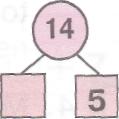 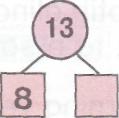 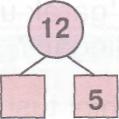 4-misol .     9+D=11	            8+D=12	       8+D=13                                8+D=11                   9+D=12          9+D=13 5 – masala. Qisqa yozuv bo’yicha masala tuzish va yechish.                                                                Murodda — 7 ta jo'ja       Yechish:7+5=12 (ta)   Sanjarda — 5 ta jo'ja       Javob : J o’jalar 12ta a jo’ja  - ? ta            V.Baholash. O'quvchilarni baholash va rag'batlantirish    VI.Uyga vazifa: 6- 7-misol.MRO`TIBO`____________________    .Mavzu: 9+6 ko'rinishidagi misollarni yechish. MaqsadTa'limiy: 9+6ko'rinishidagi misollarni yechish usuli bilan tanishtirish.Tarbiyaviy: o'quvchilarning matematika faniga bo'lgan qiziqishini yanada orttirib borish;Rivojlantiruvchi: Matematik topshiriqlarni bajarish orqali o'quvchilar-ning mustaqil va mantiqiy fikrlash qobiliyatlarini rivojlantirishMetod: Evristik, muammoli izlanish metodlardan foydalanish.Jihoz: Darslik, mavzu asosida ko'rgazmali materiallar.
Darsning borishi:I.Darsni tashkil qilish .               Davomatni aniqlash .O`quvchilarning darsga tayyorgarliklarini tekshirish .II.Uy vazifasini tekshirish. 6- 7-misollarIII.Yangi mavzu bayoni1-misol jadval asosida tushuntirib beriladi.                                                                                                                     Yodingizda tuting:9+6=15     8+6=14     7+6=13     6+6=122-misolO`quvchilar bilan birgalikda doskada va daftarda bajariladi.8+4                            9+5                             7+5                                  6+48+5                            9+2                             7+4                                   6+53-masala shartini o`qishdan oldin sport to`garaklari,kim qanday sport to`garaklariga qatnashishi haqida savol javob o`tkaziladFutbo`l to`p i-9ta                                    Yechish:9+6=15( ta )                                                                                                                                                                      Basketbol to`pi-6 ta                Nechta to’p sotib olingan  - ?                  Javob:15 ta to`p sotib olindi.4-misol og`zaki bajariladi.Bunda bo`sh katakchalarga mos keladigan sonlarni ko`yish kerak bo`ladi.5-masala.Jadval asosida masala tuzib yechamiz.4.----------- Guruhlarda ishlash. “yezd “ o’yiniV.Baholash. O'quvchilarni baholash va rag'batlantirish VI.Uyga vazifa: 6-masala, 7-misol.MRO`TIBO`____________________ .Mavzu: 9+7 ko'rinishidagi misollarni yechish. MaqsadTa'limiy: 9+7ko'rinishidagi misollarni yechish usuli bilan tanishtirish.Tarbiyaviy: o'quvchilarning matematika faniga bo'lgan qiziqishini yanada orttirib borish;Rivojlantiruvchi: Matematik topshiriqlarni bajarish orqali o'quvchilar-ning mustaqil va mantiqiy fikrlash qobiliyatlarini rivojlantirishMetod: Evristik, muammoli izlanish metodlardan foydalanish.Jihoz: Darslik, mavzu asosida ko'rgazmali materiallar.
Darsning borishi:I.Darsni tashkil qilish .               Davomatni aniqlash .O`quvchilarning darsga tayyorgarliklarini tekshirish .II.Uy vazifasini tekshirish. 6-masala, 7-misolIII.Yangi mavzu bayoni.1-misol jadval asosida tushuntirib beriladi.                                                                                        Yodingizda tuting:9+7=16            8+7=15             7+7=142-misol.Namuna bo'yicha bajaring: 13 = 7 + 6.14 = 9+D                   15 = 9+D	                      16 = 9 + D15=8 + D	              14=8+D	                         12 = 8+D Misoldagi D harfini o`rniga mos sonni qo`yib misollarni daftarlariga yozadilar.3-masala.Sinf kutubxonasi uchun 9 ta hikoya, 7 ta ertak kitob sotib olindi.                                                 Sinf kutubxonasi uchun hammasi bo'lib nechta kitob sotib olingan?Masalani qisqa sharti tuzilib,yechimi topiladi.4-misoldagi chizmaning kattalashtirilgan nushasi doskaga ilib qo`yiladi va undagi bo`sh katakchalarga mos sonni qo`yib chiqiladi.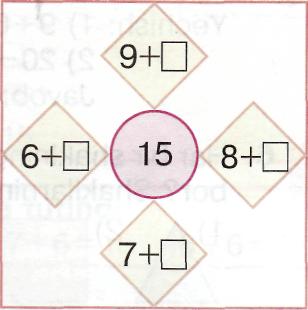       5- masala.Rasm asosida masala tuzish.     1) 1- bidonda -10 litr               2- bidonda -5   litr          Ikkala bidonda necha litr yog’ bor- ?          Yechish:10+5=15(l)           Javob:ikkala bidonda 15 litr yog’ bor.       2)  +  ,  +  ,  –  ,  – 2 l…..V.Baholash. O'quvchilarni baholash va rag'batlantirish VI.Uyga vazifa: 6-masala, 7-misol.MRO`TIBO`____________________.Mavzu: 8+8,9+8,9+9 ko'rinishidagi misollarni yechish. MaqsadTa'limiy: 8+8,9+8,9+9 ko'rinishidagi misollarni yechish usuli bilan tanishtirish.Tarbiyaviy: o'quvchilarning matematika faniga bo'lgan qiziqishini yanada orttirib borish;Rivojlantiruvchi: Matematik topshiriqlarni bajarish orqali o'quvchilar-ning mustaqil va mantiqiy fikrlash qobiliyatlarini rivojlantirishMetod: Evristik, muammoli izlanish metodlardan foydalanish.Jihoz: Darslik, mavzu asosida ko'rgazmali materiallar.
Darsning borishi:I.Darsni tashkil qilish .               Davomatni aniqlash .O`quvchilarning darsga tayyorgarliklarini tekshirish .II.Uy vazifasini tekshirish. 6-masala, 7-misolIII.Yangi mavzuni bayon i:4     1-misol jadval asosida tushuntirib beriladi .    Yodingizda tuting:8+8=16       9+8=17       9+9=182-misol.9+6                 8+6                            9+4                                   7+7                                                                                         9+5                  9+7                           8+5                                    8+43-masala.Hunarmandlar haqida ma`lumot beriladi.Masalaning qisqa sharti tuzilib yechiladi.1-hunarmand-9 ta2-hunarmand-8 taIkkala hunarmand nechta sandiq yasagan - ?Yechish:9+8=17 (ta)  Javob: ikkala hunarmand17 ta sandiq yasashgan.4-misol  Jadval asosida misollar tuzilib yechiladi.5 – misol.(og’zaki).    8+7 * 16                9 + 8 * 17            9 + 7 * 14    9 + 9 * 17              8 + 7 * 15            7 + 7 * 165------.    Guruhlarda  ishlash .V.Baholash. O'quvchilarni baholash va rag'batlantirish VI.Uyga vazifa: 6-masala, 7-misol.MRO`TIBO`____________________ :Mavzu: Qo'shish jadvali. Qiymatlari bir xil bo'lgan misollarni topish.
Yig'indini topishga doir masalalar Darsning maqsadlari :Ta'limiy:   a)  o'tilgan  mavzu yuzasidan  egallagan  bilimlarini  didaktik o'yinlar, qiziqarli jadval topshiriqlari yordamida boyitib borish; b) qo'shish jadvali haqida bilim berish.Tarbiyaviy: a) har bir matematik muammolarni ahillik, birodarlik, ishon-parvarlik, hozirjavoblik bilan bajarish fazilatlarini tarbiyalash. b) o'quvchilarning ijodiy izlanish xususiyatlarini tarbiyalash.Rivojlantiruvchi: Matematik topshiriqlarni bajarish orqali o'quvchilarning mustaqil va mantiqiy fikrlash qobiliyatlarini rivojlantirish.Metod: Muammoli izlanish metodlaridan foydalanish.
Shakl: Jamoa, guruh bilan va har bir o'quvchi bilan ishlash.
Jihoz: Darslik, quvnoq vagonchalar maketi, jadval.
Darsning borishi:Darsni tashkil qilish .               Davomatni aniqlash .O`quvchilarning darsga tayyorgarliklarini tekshirish .O'tilgan mavzuni mustahkamlash:    mustaqil ish o'tkazish Shunday belgi  qo'yingki,           tenglik to'g'ri bo'lsin:9+5  * 20     9+4 * 13	8+8 * 15	Yangi mavzu bayoni. 1-misol. Qo’shish  jadvali bilan tanishtirish 2-masalani yechish. Masalaning qisqacha yozuvi:Olcha - 8 tup olcha             Yechish: 8+7=15(tup)                 Olma -  7 tup olma              Javob: Anvar bobosi bilan 15 tup ko'chat o'tqazishganNecha tup ko’chat o’tqazishgan - ?3-misol. Qiymatlari bir xil bo'lgan misollarni topish.7+5=12	       9+2=11              8+6=14                      9+4=136+6=12 	       8+5=13              9+3=12                      7+6=139+5=14	        7+7=14              6+5=11                     8+4=124-masala (yozma). Rasm asosida masala tuzib, uni yechish.1- o`ramda  arqon , 2 - o`ramda -?,  ortiq arqon . Hamma arqon -?Yechish: 1)9+3=12 m-  2-o’ramdagi arqon.   2)  9+12=21 m arqonJavob:  Ikkala o'ramda 21 metr arqon bor.5-misol (yozma). misollarni yechib, javobini o'sib borish tartibida joylashtirish.7 + 5 = 12       9 + 5 = 14        8 + 7 = 15         8 + 8 = 16       Yangi mavzuni mustahkamlash:    Guruhlarda  ishlash .Baholash.  O`quvchilarning darsdagi ishtiroklariga ko`ra ballar qo`yib boriladi. Dars yakunida ballar umumlashtirilib,natijalari e`lon qilinadi.Uyga vazifa:   6-masala, 7-misol.    MRO’TIBO’_________________ Sana :Mavzu: To'g'ri to'rtburchak tomonlarining xossalari. Darsning maqsadlari :Ta'limiy: a) o'tilgan mavzu yuzasidan egallagan bilimlarini qiziqarli topshiriqlar yordamida boyitib borish;b) to'g'ri to'rtburchak xossalari haqida bilim berish.Tarbiyaviy: o'quvchilarning ijodiy izlanish qobiliyatlarini takomillashtirish;Rivojlantiruvchi : O`quvchilarning olgan bilim ko`nikma va malakalarini mustahkamlash Metod:  muammoli izlanish metodlaridan foydalanish.Jihoz: Darslik, mavzu asosida ko'rgazmali materiallar.Darsning borishi:Tashkiliy qism .         Davomatni aniqlash .O`quvchilarning darsga tayyorgarliklarini tekshirish .O'tilgan mavzuni mustahkamlash: «Misollarni kim tez yechadi?» o'yin tashkil qilish. Buning uchun barcha o'quvchilarga misollar yozilgan kartochkalar tarqatiladi.36 □ 4 = 40	29 □ 9 = 20	14 □ 6 = 2048 □ 8 = 40	53 □ 7 = 60	65 □ 5 = 60Yangi mavzu bayoni.                            To'g'ri to'rtburchakning qarama-qarshi tomonlari bir-biriga teng bo'ladi. To'g'ri to'rtburchakning to'rtta uchi, to'rtta burchagi, to'rtta tomoni bor. 1 – misol. 2-misolni yechish (yozma).     9+7=l6                    7+5=12                 36+4-10=30                  29+1+7=37     8+6=14                  6+6=12                 57+3-20=40                  48+2+9=593-misol. Og'zaki tushuntirish. Berilgan ko`pburchaklardagi to`g`ri,undan katta va kichik burchaklarini aniqlash kerak . 4 – masala.      Suzib yurgan edi – 9 ta o’rdak    Yechish: 14-9=5 (ta)      Kelib qo’shildi - ? ta                    Javob: 5ta o’rdak kelib qo’shilgan.      Bo’ldi -  14 ta o’rdak 5 – misol. Amal ishoralarini tengliklar to’g’ri bo’ladigan qilib qo’yish.      40 + 5 = 45           59 – 9 = 50         80 + 3 = 83      27 – 7 = 20           60 + 4 = 64         39 – 9 = 30Yangi mavzuni mustahkamlash. Boshqotirma.                         O'qituvchi o'yin qoidasi bilan tanishtiradi. Buning uchun hamma o'quvchilarga quyidagi ko'rinishda kvadrat ichiga misollar yozilgan kartochkalar tarqatiladi. O'quvchilar kvadrat ichida berilgan misollarni hisoblab, zanjir hosil qilishlari kerak bo'ladi. Bu shunday bajariladi: birinchi misolning javobi ikkinchi misolning boshlanishiga to'g'ri kelishi Baholash.     O`quvchilarning darsdagi ishtiroklariga ko`ra ballar qo`yib boriladi. Dars yakunida ballar umumlashtirilib,natijalari e`lon qilinadi.Uyga vazifa:     6- 7-misollar.MRO’TIBO’ _________________________ :Mavzu:    Kvadrat . Misol , masala yechish .  Darsning maqsadlari :Ta'limiy: O'tilgan mavzu yuzasidan egallagan bilimlarini qiziqarli topshiriqlar yordamida boyitib borishTarbiyaviy: O'quvchilarning ijodiy izlanish qobiliyatlarini takomillashtirish;Rivojlantiruvchi : O`quvchilarning olgan bilim ko`nikma va malakalarini mustahkamlasMetod:  muammoli izlanish metodlaridan foydalanish.Shakl: Jamoa, guruh bilan va har bir o'quvchi bilan ishlash.Jihoz: Darslik, mavzu asosida ko'rgazmali materiallar.Darsning borishi:Tashkiliy qism .         Davomatni aniqlash .O`quvchilarning darsga tayyorgarliklarini tekshirish .O'tilgan mavzuni mustahkamlash:                       O'tilgan mavzuni mustahkamlash maqsadida «Misollarni kim tez yechadi?» o'yin tashkil qilish. Buning uchun barcha o'quvchilarga misollar yozilgan kartochkalar tarqatiladi.Bitta sigirdan -  sut	\ ? ,Ikkinchi sigirdan -?,31 ortiq sut       /Yechish: 1)6 + 3 = 9/ ikkinchi sigirdan sog'ib olingan sut                2)6 + 9= 15 /sutJavob: Ikkala sigirdan 15 / sut sog'ib olingan.Misollarni musobaqa tarzida bajaradilar.50 sm -20sm = 30sm	70m+10m=80m40 dm +10 dm = 50 dm	60 sm - 30 sm - 30 smYangi mavzu bayoni: Kvadrat.  1 – masala.                           Kvadratning to`rtta uchi , to`rtta burchagi , to`rtta tomoni bor . Barcha tomonlari bir-biriga teng bo`lgan to`g`ri to`rtburchak kvadrat bo`ladi . 2-masala .  Barcha tomonlari 2 sm dan bo`lgan kvadrat chizing va uning perimetrini toping .3-misol . 39+1=…                                  86-34=…                         9+4=…56-6=…                                   42+8=…                          8+3=…23+7=…                                  74+6=…                          7+5=…Yangi mavzuni mustahkamlash:      4-masalani yechish (yozma). Masalaning qisqacha yozuvi:Ot – 9 taKuchuk-8ta      ) ? taYechish: 9+8=17 (ta)Javob: Tomoshada hammasi bo'lib 17 ta uy hayvonlari qatnashgan.5-misol. Misollarni qulay usul bilan hisoblashga o'rgatish:1+2+3+4+5+6+7+8+9 Namuna: 1+9=102+4+6+8+10+12+14+16+18 Namuna: 2+18=20Baholash.     Dars davomida faol qatnashgan guruhlarni baholab, rag'batlantirish. O`quvchilarning darsdagi ishtiroklariga ko`ra ballar qo`yib boriladi. Dars yakunida ballar umumlashtirilib,natijalari e`lon qilinadi.Uyga vazifa: 6-masala, 7-misol.     MRO’TIBO’:--------------- _________________________Sana :Mavzu: O'rganilgan turdagi misol, masalalami yechish.Darsning maqsadlari :Ta'limiy: a) o'tilgan mavzu yuzasidan egallagan bilimlarini qiziqarli topshiriqlar yordamida boyitib borish.Tarbiyaviy: a) o'quvchilarning ijodiy izlanish qobiliyatlarini takomillashtirish;Rivojlantiruvchi : O`quvchilarning olgan bilim ko`nikma va malakalarini mustahkamlash Metod: Evristik, muammoli izlanish metodlaridan foydalanish.Jihoz: Darslik, mavzu asosida ko'rgazmali materiallar.
Darsning borishi:Darsni tashkil etish .                      Davomatni aniqlash .O`quvchilarning darsga tayyorgarliklarini tekshirish .O'tilgan mavzuni mustahkamlash:                        Guruhlarga bo'linish. Sinf o'quvchilarni 3 guruhga bo'lib, nom beriladi.l-guruh-«Zukkolar»; 2-guruh-«Topqirlar»;3-guruh «Bilimdonlar».1-misol. Jadval asosida berilgan misollarni yechish«Zukkolar» guruhi jadvalning qizil rangdagi misollarni, «Topqirlar» guruhi sariq rangdagi misollarni, «Bilimdonlar»guruhi yashil rangdagi misollarning javobini hisoblab topishlari kerak.Qaysi guruh birinchi bo'lib vazifani to'liq ado etsa, o'sha guruh g`olib deb topiladi va rag'batlantiriladi.Har bir guruhning sardori o'z fikrlarini bayon etadi.1-guruh sardori:	                2-guruh sardori:                              3-guruh sardori:«Biz bo'lamiz birinchi,                 «Biz ham ortda qolmaymiz,           «Bizni chetga surmangiz,Qani, yetib ko'ring-chi.                   So'nggi o'rin bo'lmaymiz.             Bellashishdan qo'rqmangiz.Dars qilganmiz hamma vaqt,           Chiqing, maydon kutmasin,         Kamtar kamol derlar,Bizga bo'lar baland taxt».                Qimmatli vaqt o'tmasin».            Haddingizdan oshmangiz».     O'quvchilari vazifani quyidagicha bajardilar:9+9=18; 8+7=15; 9+7=16; 6+6=12.O'quvchilari vazifani quyidagicha bajardilar:8+3=11; 6+5=11; 7+5=12; 8+5=13.O'quvchilari vazifani quyidagicha bajardilar:7+7=14; 7+6=13; 8+4=12; 9+4=13. 2-masalani sharti  o’qib  tushuntiriladi .Yechish: 9+7=16 m beqasam.Javob: Bir to'p gazlamadan 16 metr beqasam qirqib olingan.3-misol . Aamal ishoralarini tengliklar to`g`rib o`ladigan qilib qo`yish.      8+4=12         9*6=3        9*2 =11      7*4=11         9*2=7         6*5=114 – masala  Har bir shaklda nechtadan sanoq cho’p ishlatilganini  aniqlash ?5 – misol.      50 sm – 20 –sm = 30 sm               70 dm + 10 dm = 80 dm      40 dm + 10 dm = 50 dm               60 sm – 30 sm = 30 smOg'zaki savol-javob orqali mavzu mustahkamlanadi.a) Sanoq cho'plaridan yana qanday shakllar yasash mumkin?Baholash. Dars davomida faol qatnashgan guruhlarni baholab, rag'batlantirish.Uyga vazifa: 6-masala, 7-misol. MRO’TIBO’ _________________________Sana :Mavzu:  Nazorat ishi .   №   2Darsning maqsadlariTa'limiy: O`quvchilat bilimini tekshirish.Tarbiyaviy: O'quvchilarning matematika faniga bo'lgan qiziqishini yana orttirib borish;Rivojlantiruvchi: mustaqil va mantiqiy fikrlash qobiliyatlarini rivojlantirishMetod: Evristik, muammoli izlanish metodlaridan foydalanish. Jihoz: Darslik, mavzu asosida ko'rgazmali materiallar.                                                                Darsning borishi:Tashkiliy qism.                        O`quvchilarning darsga tayyorgarliklarini tekshirish .O'tilgan mavzuni mustahkamlash:                     O`quvchilarning yozma ish daftarlari tarqatiladi . Bugungi mavzu 2- nazorat ishi ekanligi o`quvchilarga e`lon qilinadi . Yangi mavzuning bayoni.                                I – variant .                                                                 II – variant .                                         Masalani yechish.                 Konvertlar - 6 ta	\ 16 ta                                  Samalyotlar   - 12 ta   Markalar - ? ta	/                                           Vertalyotlar   - ? , 5 ta kam   Yechish: 16-6 = 10 ta                                           Yechish  :  12-5=7 ta	Javob: Markalar  10 ta keltirilgan.                         Javob :  Vertalyotlar  7 ta .                                           Misolni yechish .9 + 1=10	7 + 3=10               	                            4 + 6=1                      6+4=108+2=10	6+4=10	                           5+ 5=10	              3 + 7=10                                                   Chizmani chizing .Birinchi kesma 4 sm ,                                                      Birinchi kesma ikkinchi kesmadan 2 sm uzun ,ikkinchi kesma  undan 7 sm uzun .                                        ikkinchi kesma   13 sm  .Ikkinchi kesmaning uzunligini toping .                                 Birinchi kesmaning uzunligini toping ?4+7=11 sm                                                                                13+2=15  sm Mustahkamlash:                         Qisqa yozuv bo'yicha masala tuzib, uni yechish.1-likopchada-l0 ta   olma                                                                                             2-likopchada - ?, 4 ta kam olma Yechish: 10 - 4 = 6 ta Javob: Ikkinchi likopchada 6 ta olma bor.	Baholash.  Dars davomida faol qatnashgan o`quvchilatni baholab, rag'batlantirish. O`quvchilarning darsdagi ishtiroklariga ko`ra ballar qo`yib boriladi. Uyga vazifa:Turli matematik figuralardan ( shakllardan ) narsalar yasash .  MRO’TIBO’ ____________________________ :Mavzu:  O`tilganlani mustahkamlash .Darsning maqsadlariTa'limiy: O'tilgan mavzu yuzasidan egallagan bilimlarini didaktik o'yinlar yordamida boyitib borishTarbiyaviy: O'quvchilarning matematika faniga bo'lgan qiziqishini yana orttirib borish;har bir matematik muammolarni ahillik, birodarlik, hamjihatlik, hozirjavoblik bilan bajarish fazilatlarini tarbiyalash.Rivojlantiruvchi: Matematik topshiriqlarni bajarish orqali o'quvchilarning mustaqil va mantiqiy fikrlash qobiliyatlarini rivojlantirishMetod: Evristik, muammoli izlanish metodlaridan foydalanish. Jihoz: Darslik, mavzu asosida ko'rgazmali materiallar.                                                                Darsning borishi:Tashkiliy qism.                        Davomatni aniqlash .O`quvchilarning darsga tayyorgarliklarini tekshirish .O'tilgan mavzuni mustahkamlash:                     O'tilgan mavzuni mustahkamlash maqsadida matematik diktant o'tkazish.9 bilan 7 ning yig'indisini toping. Javob: 16;9 bilan 9 ning yig'indisini toping. Javob: 18;8 bilan 5 ning yig'indisini toping. Javob: 13;Tomonlari 4 sm bo'lgan kvadratning perimetrini toping. Javob: 16 santimetr;Qovoqning og'irligi , tarvuzning og'irligi undan  og'ir.     Tarvuzning og'irligini toping. Javob: 11 kilogramm.Mavzuning bayoni.  1-misol jadval asosida tuziladi va yechiladi.2-masala .Meva ularning turlari,inson organizmiga  foydasi haqida ma`lumot beriladi.                                                                                                     Noklar – 9 ta                                  Yechish: 1) 9-7=2ta ko’p. 2) 9-7 =2 ta kam.    Shaftoli – 7 ta                                Javob : 1) noklarlar shaftolidan 2ta ko’p                   Noklar shaftolidan nechta ko'p?                2) shaftoli noklardan  2ta kam                 Shaftoli nokdan nechta kam?3-misol doskada va daftarda bajariladi.50+27= 77                   28-20= 8                   43+17 =60                  65-60 = 5                                               27+50= 77                   39-30= 9                    17+43 =60                  78-70= 84-misol o`yin tariqasida ishlanadi.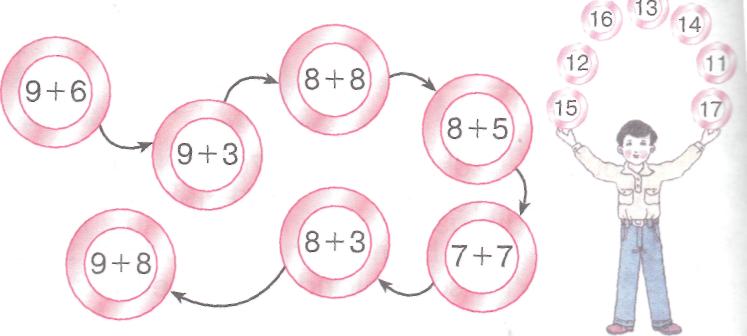 5-masala. Rasmlar asosida masala tuzib yechish .Apelsin -10 ta , shaftoli-6ta ,  nok -4ta,asi - ?   10+6=4= 10ta6 – misol. 8+8=16    9+9=18    9+4=13    9+6=15   9+8=17    8+6=14 Baholash.    Dars davomida faol qatnashgan guruhlarni baholab, rag'batlantirish. Uyga vazifa: 7-masala, 8-misol.MRO’TIBO’ _________________________Sana :Mavzu: 18 ichida bir xonali sonlarni o'nlik orqali o'tib ayirishning umumiy usuli.Darsning maqsadlariTa'limiy: 18 ichida bir xonali sonlarni o'nlik orqali o'tib ayirishning umumiy usuli haqida bilim berish.Tarbiyaviy: har bir matematik muammolarni ahillik, birodarlik, hamjihatlik, hozirjavoblik bilan bajarish fazilatlarini tarbiyalash.Rivojlantiruvchi: Matematik topshiriqlarni bajarish orqali o'quvchilarning mustaqil va mantiqiy fikrlash qobiliyatlarini rivojlantirishMetod: Evristik, muammoli izlanish metodlaridan foydalanish. Jihoz: Darslik, mavzu asosida ko'rgazmali materiallar.                                                                Darsning borishi:Tashkiliy qism.                        Davomatni aniqlash .O`quvchilarning darsga tayyorgarliklarini tekshirish .O'tilgan mavzuni mustahkamlash:                         O'tilgan mavzuni mustahkamlash maqsadida matematik diktant o'tkazish.1.9 bilan 7 ning yig'indisini toping. Javob: 16;2.9 bilan 9 ning yig'indisini toping. Javob: 18;3.8 bilan 5 ning yig'indisini toping. Javob: 13;4.tomonlari 4 sm bo'lgan kvadratning perimetrini toping. Javob: 16 santimetr;Yangi mavzuning bayoni.                                 Agar 11 dan 6 sonini ayirish kerak bo`lsa , sonlarni bo`laklab ayriladi . Birinchi usul. 1) Dastlab 10 hosil bo'lishi uchun 11 dan 1 sonini ayirish kerak:   11-1 = 102) 6 — bu 1 + 5 ekanligi eslatadi. 11 dan 1 ayirildi, yana 5 ni ayirish kerak:   10-5 = 5Buni shunday yozish mumkin: Agar 11 dan 6 sonini ayirish kerak bo'lsa, sonlarni bo'laklab ayiriladi.11-6 = 5	yoki	11-6=5/ \	/ \1   5	11-1-5=5Ikkinchi usul. 11 — bu 6 va 5 dan iborat bo'lgani uchun, misolni bunday yechish umkin:11-6=5	11-5 = 6Qisqacha bunday yoziladi:11-6 = 5	11-5 = 6 2-misol. Shunday son qo'yinki, tenglik to'g'ri bo'lsin.
                                                         9+2=11	11-6=5	8+7=15      7+4=11	11-5=6	9+5=143-masalani yechish (yozma).                 Masalaning qisqacha yozuvi:Konfetlar - 6 ta	\ 16 qutiPecheniy - ? ta	/Yechish: 16-6 = 10 quti	Javob: 10 quti pecheniy keltirilgan.4-misolni yechish (yozma).29 + 1=30	57 + 3=60	64 + 6=70	36+4=40                                                     48+2=50	16+4=20	75 + 5=80	13 + 7=20Yangi   mavzuni   mustahkamlash: 5-masala. Qisqa yozuv bo'yicha masala tuzib, uni yechish.1-likopchada-ll ta   olma   2-likopchada - ?, 6 ta kam olma Yechish: 11 - 6 = 5 ta Javob: Ikkinchi likopchada 5 ta olma bor.Boshqotirma.   Shaklda   ikkita   cho'pning   o'rnini    shunday o'zgartiringki, u orqa tomonga qarasin. Baholash.    Dars davomida faol qatnashgan o'quvchilarni aniqlab, rag'batlantirish.Uyga vazifa:      6, 7-misollar.MRO’TIBO’ _________________________ :Mavzu: 11-2, 11-3, 11-4 , 11-5 ko'rinishdagi misollarni yechish. Misol va masalalar yechish Darsning maqsadi :Ta`limiy : O'tilgan mavzuni mustahkamlash. 11-2, 11-3, 11-4 11-5 ko'rinishdagi misollarni yechish haqida bilim berish.Tarbiyaviy : O'quvchilarning har bir matematik muammolarni ahillik, birodarlik, hamjihatlik, hozirjavoblik bilan bajarish fazilatlarini tarbiyalash.Rivojlantiruvchi: Matematik topshiriqlarni bajarish orqali o'quvchilarning mustaqil va mantiqiy fikrlash qobiliyatlarini rivojlantirish .metodi: Evristik, muammoli izlanish metodlaridan foydalanish.                                                       Darsning borishi:Tashkil etish.                              Davomatni aniqlash .O`quvchilarning darsga tayyorgarliklarini tekshirish .O'tilgan mavzuni mustahkamlash.                             O'tilgan mavzuni mustahkamlash maqsadida «Bo'g'irsoq» ertagidan foydalaniladi.Bo'g'irsoq dumalab-dumalab ketayotgan ekan,  oldidan dastlab quyon, so'ng bo'ri chiqib qolibdi. Bo'ri bo'g'irsoqqa;  «Men seni yeyman», - debdi. «Mayli, lekin bitta shartim bor, shuni bajara olsang,meni yeyishing mumkin». Bo'g'irsoq quyidagi kartochkada yozilgan misollarni ko'rsatibdi.11-5=?11-4=?4+7=?     11-3=?              6+5=?                                                11-2=?Bo'ri esa bu vazifani bajara olmabdi. Bu misollarning javobini g'irsoq bir zumda aytib beribdi. Bilimning kuchi tufayli bo'g'irsoq falokatdan qutulib qoldi. Bolalar, bo'g'irsoq kabi aqlli, zukko bo`lishingiz uchun yaxshi o'qishingiz kerak. Bo'g'irsoq esa yoida davom etib ketaveribdi. Yangi mavzu bayoni.    2 -misol.11-4=7                                     11-4=7    1 3                                      4  73-masala .O`tlab yurgan edi – 11 ta qo`yAjratib olindi – 4 ta qo`y O`tloqda nechta qo`y qoldi - ?Yechish :    11-4=7 ta qo`y   Javob :  o`tloqda  7 ta qo`y qoldi . 4 – misol. 11-2-9=0      11-1+4=14       11-4+7=14 Yangi mavzuni mustahkamlash:    Savol-javob orqali mavzu mustahkamlanadi. To'g'ri to'rtburchak deb nimaga aytiladi?Kvadrat deb nimaga aytiladi?  Baholash.   Dars davomida faol qatnashgan o'quvchilarni baholab, rag'batlantirish.Uyga vazifa berish ;6-masala, 7-misol  MRO’TIBO’ _________________________ :Mavzu: 11-6, 11-7, 11-8 , 11-9 ko'rinishdagi misollarni yechish. Jadval asosida masala tuzib yechish. Darsning maqsadi :Ta`limiy : O'tilgan mavzuni mustahkamlash. 11-6, 11-7, 11-8 11-9 ko'rinishdagi misollarni yechish haqida bilim berish.Tarbiyaviy : O'quvchilarning har bir matematik muammolarni ahillik, birodarlik, hamjihatlik, hozirjavoblik bilan bajarish fazilatlarini tarbiyalash.Rivojlantiruvchi: Matematik topshiriqlarni bajarish orqali o'quvchilarning mustaqil va mantiqiy fikrlash qobiliyatlarini rivojlantirish .metodi: Evristik, muammoli izlanish metodlaridan foydalanish.		   Darsning borishi:Tashkil etish.                              Davomatni aniqlash .O`quvchilarning darsga tayyorgarliklarini tekshirish .O'tilgan mavzuni mustahkamlash.   O`quvchilardan matematik diktant olinadi . Yangi mavzu bayoni.        1-misol .11-1-2=8                         11-3=8                               11-8=3Yodingizda tuting :11-2=9                   11-3=8                      11-4=7                      11-5=62 -misol.11-6+5=10                         11-3+8=16                                  11-9+6=811-7+6=10                         11-8+7=10                                  11-5+8=143-masala .Bor edi –  pecheniy Ertalab sotildi –  pecheniyTushlkidan keyin sotildi –  pecheniy Qoldi - ? kg pecheniy Yechish :  1 ) 20+10=30 kg pecheniy sotildi                 2 ) 48-30=18 kg pecheniy Javob :  pecheniy qolgan .Yangi mavzuni mustahkamlash:           4 – misol .       Taqqoslash .8+6 * 13                                     7+6 * 14                             6+5 * 117+7 * 15                                     9+7 * 16                             8+8 * 14Amal ishoralarining javobini to'g'ri bo'ladigan qilib yechish.13-6=7	8 + 7=15	11-6=512-3=9	7+6=13	12-8=4Savol-javob orqali mavzu mustahkamlanadi.  Baholash.  faol qatnashgan o'quvchilarni baholab, rag'batlantirish.Uyga vazifa       6-masala, 7-misol  MRO’TIBO’ _________________________ :Mavzu: 12-3, 12-4, 12-5 , 12-6 ko'rinishdagi misollarni yechish. O`rganilgan tudagi misol, masalalar yechish Darsning maqsadi :Ta`limiy : O'tilgan mavzuni mustahkamlash. 12-3, 12-4, 12-5 , 12-6 ko'rinishdagi misollarni yechish haqida bilim berish.Tarbiyaviy : O'quvchilarning har bir matematik muammolarni ahillik, birodarlik, hamjihatlik, hozirjavoblik bilan bajarish fazilatlarini tarbiyalash.Rivojlantiruvchi: Matematik topshiriqlarni bajarish orqali o'quvchilarning mustaqil va mantiqiy fikrlash qobiliyatlarini rivojlantirish .metodi: Evristik, muammoli izlanish metodlaridan foydalanish.                                                       Darsning borishi:Tashkil etish.                              Davomatni aniqlash .O`quvchilarning darsga tayyorgarliklarini tekshirish .O'tilgan mavzuni mustahkamlash.                             Quyidagi sonlar yig'indisini bir ustunga, ayirmasini ikkinchi ustunga yozib, uning qiymatini topish.9 + 3, 11-4, 12-6, 8 + 5, 14-8, 7 + 7, 16-9, 6 + 6.sonlar yig'indisi	sonlar ayirmasi9 + 3 = 12	11-4 = 78+5=13	12-6=67+7=14	14-8=66+6=12	16-9=7 Yangi mavzu bayoni.       2-misol .Yodingizda tuting :12-4=8                   12-5=7                      12-4=8                      12-5=73 -masala.Daftar – 12 varaq                                      Yechish : 12-6=6  ta To`ldirdi – 6 ta sini                                    Javob : daftarning 6 ta varag`i qoldi .Qoldi - ?Yangi mavzuni mustahkamlash:  4 – misol.                   11-2=9                         11-4=7                                  12-3=9                     12-5=711-3=8                         11-5=6                                  12-4=8                     12-6=65 – masala. Jadval asosida masala tuzib yechish.1) 3+2=5ta sotilgan velosipedlar  2) 12 – 5 =7 ta qolgan velosiped  Baholash.                          Dars davomida faol qatnashgan o'quvchilarni baholab, rag'batlantirish.Uyga vazifa berish .    6-7-misollar  .MRO’TIBO’ _________________________ :Mavzu: 12-7, 12-8, 12-9  ko'rinishdagi misollarni yechish. Sonlar yigindisi va ayirmasini ajrata olish usullari. Darsning maqsadi :Ta`limiy : O'tilgan mavzuni mustahkamlash. 12-7, 12-8, 12-9  ko'rinishdagi misollarni yechish haqida bilim berish.Tarbiyaviy : O'quvchilarning har bir matematik muammolarni ahillik, birodarlik, hamjihatlik, hozirjavoblik bilan bajarish fazilatlarini tarbiyalash.Rivojlantiruvchi: Matematik topshiriqlarni bajarish orqali o'quvchilarning mustaqil va mantiqiy fikrlash qobiliyatlarini rivojlantirish .O'quv jarayonini amalga oshirish metodi: Evristik, muammoli izlanish metodlaridan foydalanish.                                                       Darsning borishi:Tashkil etish.                               Davomatni aniqlash .O`quvchilarning darsga tayyorgarliklarini tekshirish .O'tilgan mavzuni mustahkamlash. Matematik  diktant.20+10-5=15                 17-7+3=13Yangi mavzu bayoni: 1-misol. 12-2-7=3        12-8=4        12-9=3                                 2-misol .12-4=8                                        11-5=6                               12-6=612-5=7                                        12-9=3                               11-7=43-masala .Bor edi -12 ta mashina            Yechish : 12 – 9 = 3 taKetdi – 9 ta                              Javob: Avtosaroyda  3 ta mashina qolgan.                                                                   Qoldi - ?                                                             Yangi mavzuni mustahkamlash:4-masala. (og’zaki)5-masala qisqa yozuv asosida yechiladi va daftarlarga yoziladi.Televizor – 12 ta                 Yechish  :1 ) 12 – 6= 6ta kompyuterKompyuter  - ? 6ta kam                       2) 12+6=18 taHammasi -  ? ta                   Javob:Televizor bilan kompyuter 18 ta keltirilgan.Savol-javob orqali mavzu mustahkamlanadi.  Baholash.    Dars davomida faol qatnashgan o'quvchilarni baholab, rag'batlantirish.Uyga vazifa berish :6-7-misollar. MRO’TIBO’ _________________________ :Mavzu: 13-4, 13-5,13-6 ko'rinishdagi misollarni yechish. Qisqa yozuv bo`yicha  masalalar  tuzib,yechish Darsning maqsadi :Ta`limiy : 13-4, 13-5 , 13-6 ko'rinishdagi misollarni yechish haqida bilim berish.Tarbiyaviy : O'quvchilarning har bir matematik muammolarni ahillik, birodarlik, hamjihatlik, hozirjavoblik bilan bajarish fazilatlarini tarbiyalash.Rivojlantiruvchi: Matematik topshiriqlarni bajarish orqali o'quvchilarning mustaqil va mantiqiy fikrlash qobiliyatlarini rivojlantirish .Metod: Evristik, muammoli izlanish metodlaridan foydalanish.                                                       Darsning borishi:Tashkil etish.                              Davomatni aniqlash .O`quvchilarning darsga tayyorgarliklarini tekshirish .O'tilgan mavzuni mustahkamlash.                             Masalani og'zaki  ravishda bajarish Oq chinnigul - ?                                          Yechish: 13-7=6 taQizil chinnigul - 7 ta  }                                Javob: Oq chinnigullar 6 ta.a  gullar – 13 taYangi mavzu bayoni.                                  Yodingizda tuting .13-4=9                                    13-5=8                              13-6=72-misol .Amal ishoralari tengliklar to`g`rib o`ladigan qilib qo`yiladi.12-7=5                              8+8=16                                   13-4=911-6=5                              7+5=12                                   13-6=73-masala .Kitob -12 bet .                                               Yechish :O`qidi -5 bet                                                    12-5=7O`qishi kerak - ?                                            Javob : yana 7 bet o`qishi kerak .Yangi mavzuni mustahkamlash:             4-misol .7+4= 11                                   11-3= 8                               8+4=1212-5= 7                                     7+6= 13                             13-7=6Savol-javob orqali mavzu mustahkamlanadi. Qo'shishni ayirish amali bilan tekshirish mumkinmi? -Ha.Doiraning burchagi bormi? -Yo'q.Kvadrat geometrik shaklga kiradimi? -Ha.Metr, detsimetr og'irlik o'lchoviga kiradimi? -Yo'q.Ayirishni qo'shish amali bilan tekshirish mumkinmi?      Ha.Aylanani burchagi bormi?        Yo'q.To'rtburchak geometrik shaklga kiradimi?      Ha.Baholash.  Dars davomida faol qatnashgan o'quvchilarni baholab, rag'batlantirish.Uyga vazifa berish .  5-6-misollar.  MRO’TIBO’----------------- __________________ :Mavzu: 13-7, 13-8, 13-9  ko'rinishdagi misollarni yechish. Tarkibli masalalar yechish . Darsning maqsadi :Ta`limiy : O'tilgan mavzuni mustahkamlash. 13-7, 13-8, 13-9 ko'rinishdagi misollarni yechish haqida bilim berish.Tarbiyaviy : O'quvchilarning har bir matematik muammolarni ahillik, birodarlik, hamjihatlik, hozirjavoblik bilan bajarish fazilatlarini tarbiyalash.Rivojlantiruvchi: Matematik topshiriqlarni bajarish orqali o'quvchilarning mustaqil va mantiqiy fikrlash qobiliyatlarini rivojlantirish .O'quv jarayonini amalga oshirish metodi: Evristik, muammoli izlanish metodlaridan foydalanish.Shakl: Jamoa, guruh bilan va har bir o'quvchi bilan ishlash.                                                       Darsning borishi:Tashkil etish.                              Davomatni aniqlash .O`quvchilarning darsga tayyorgarliklarini tekshirish .O'tilgan mavzuni mustahkamlash.                             Aylanma daftarlar almashtiriladi .Yangi mavzu bayoni. 1-misol.13-3-5=5    13-8=5    13-5=8   13=8+5                                  2-misol (yozma). Amal ishoralarim javob to'g'ri bo'ladigan qilib yechish.13-6=7	8 + 7=15	11-6=512-3=9	7+6=13	12-8=4Yangi mavzuni mustahkamlash: 4-misol                    44sm-30sm=   14 sm             46sm-24sm=22sm5-misol. Bu misollarning javobini kim tez topadi? Didaktik o'yin.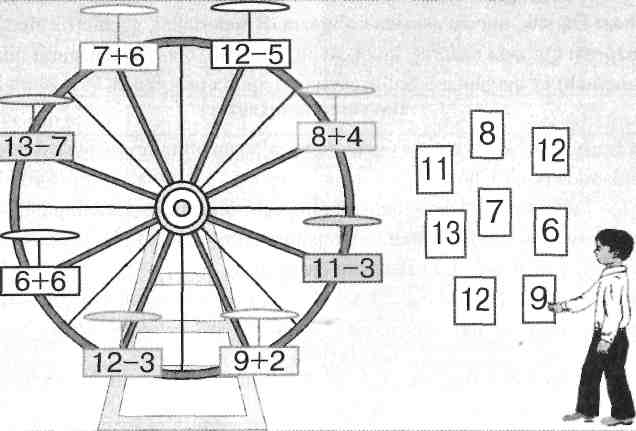  75 sm + 25 sm=100sm      55sm+20sm=75 smCharxpalakdagi misollarning javobini kartochkalardan izlab topish kerakligi tog'risida o'quvchilarga ko'rsatma beriladi.               Namuna: 12-3 = 9. Yangi mavzuni mustahkamlash:                            Savol-javob orqali mavzu mustahkamlanadi.  Baholash.                Dars davomida faol qatnashgan o'quvchilarni baholab, rag'batlantirish.Uyga vazifa berish .     6-masala, 7-misol  MRO’TIBO’ _________________________ :Mavzu: 14-5, 14-6, 14-7 ko'rinishdagi misollarni yechish. Sanoq chopladan shaklla yasash. Darsning maqsadi :Ta`limiy : O'tilgan mavzuni mustahkamlash. 14-5, 14-6 , 14-7 ko'rinishdagi misollarni yechish haqida bilim berish.Tarbiyaviy : O'quvchilarning har bir matematik muammolarni ahillik, birodarlik, hamjihatlik, hozirjavoblik bilan bajarish fazilatlarini tarbiyalash.Rivojlantiruvchi: Matematik topshiriqlarni bajarish orqali o'quvchilarning mustaqil va mantiqiy fikrlash qobiliyatlarini rivojlantirish .O'quv jarayonini amalga oshirish metodi: Evristik, muammoli izlanish metodlaridan foydalanish.Shakl: Jamoa, guruh bilan va har bir o'quvchi bilan ishlash.                                                       Darsning borishi:Tashkil etish.                              Davomatni aniqlash .O`quvchilarning darsga tayyorgarliklarini tekshirish .O'tilgan mavzuni mustahkamlash.                             Matematik diktant.Sazanbaliqlar-8ta          \15ta  baliqLaqqa baliqlar - ? ta      /Yechish: 15 - 8 = 7 ta        Javob: Sardor 7 ta laqqa baliq tutgan.Yangi mavzu bayoni.  1-misol.                                Yodingizda tuting :14-5=9                                  14-6=8                           14-7=72-misol 13-8=  5                          9+3= 12                    11-5=6                           (14-5)+2=1112-6= 4                           8+5= 13                    13-4=9                           (14-7)+3=103-masala O`ynayapti – 14 nafar o`quvchi                                       Yechish :     14-6=8            O’g’il  bola  – 6 nafari                          Javob :   8 nafar qiz bola. Qiz bola  - ? nafar Yangi mavzuni mustahkamlash:4-masala.Shakllarnidaftarga chizib bo’yash.5-masala.Bor edi –  va  sut    Yechish:1)8+6=14(l)    2) 14-7=7(l)Ishlatildi –  sut            Javob: 7 litr sut qoldi.Qoldi - ? l sut                    Dam olish daqiqasi ijodiy yondashib o 'tkaziladi.Test .1)	Hovlida 9 ta kaptar donlab yurgan edi.  7 ta kaptar kelib qo'shildi. Hamma kaptarlar nechta bo'ldi?a)16ta	b)17ta	d) 15 ta8 bilan 7 ning yig'indisini belgilang. a) 14	b) 15	d) 16Javobida 14 soni chiqadigan misolni belgilang. a) 8+6	b) 8+5	     d) 9+3 Metr, santimetr uzunlik o'lchoviga kiradimi? Baholash.                          Dars davomida faol qatnashgan o'quvchilarni baholab, rag'batlantirish.Uyga vazifa berish .  6-masala, 7-misol  MRO’TIBO’ -------------------_________________________ :Mavzu: 14-8, 14-9 ko'rinishdagi misollarni yechish. O`rganilgan turdagi misol va masalala yechish.Darsning maqsadi :Ta`limiy : O'tilgan mavzuni mustahkamlash. 14-8, 14-9, ko'rinishdagi misollarni yechish haqida bilim berish.Tarbiyaviy : O'quvchilarning har bir matematik muammolarni ahillik, birodarlik, hamjihatlik, hozirjavoblik bilan bajarish fazilatlarini tarbiyalash.Rivojlantiruvchi: Matematik topshiriqlarni bajarish orqali o'quvchilarning mustaqil va mantiqiy fikrlash qobiliyatlarini rivojlantirish .O'quv jarayonini amalga oshirish metodi: Evristik, muammoli izlanish metodlaridan foydalanish.                                                       Darsning borishi:Tashkil etish.                              Davomatni aniqlash .O`quvchilarning darsga tayyorgarliklarini tekshirish .O'tilgan mavzuni mustahkamlash.                             Quyidagi sonlar yig'indisini bir ustunga, ayirmasini ikkinchi ustunga zib, uning qiymatini topish. 8+4, 7 + 6, 13-8, 9+9, 15-7, 14-5, 9 + 6, 12-9.sonlar yig'indisi	sonlar ayirmasi8+4=12	13-8=57+6=13	15-7=89+9=18	14-5=99+6=15	12-9=3Yangi mavzu bayoni.                                  2-misol7+6= 13                             13-9= 4                          7+3-4=6                            (14-6)+8=168+8= 16                             14-5=9                           9+1-2=8                            (14-8)+8=143-masala Bor edi – 14 ta televizor                                      Yechish :          14-8=6Sotildi – 8 ta televizor                                          Javob :   do`konda 6 ta televizor qolgan .Qoldi - ? ta 4 – misol 3+14+6=23                                    7+13+2= 22                               5+20+50=758+12+3=23                                    4+11+9= 24                               6+30+40=765 misol ( og`zaki )Shakllarning har birida nechtadan kesma bor ?Yangi mavzuni mustahkamlash:    Test. 1)	Bir xonadonda 8 ta sariq, 4 ta oq rangdagi jo'ja parvarish qilinmoqda. Bu xonadonda hammasi bo'lib nechta jo'ja parvarish qilinmoqda?a)12ta	b)13ta	d) 11 ta9 bilan 8 ning yig'indisini belgilang. a) 16	        b) 17	d) 183) Javobida 18 soni chiqadigan misolni belgilang. a) 9 + 9	b)9 + 8	d)9 + 7  Baholash.    Dars davomida faol qatnashgan o'quvchilarni baholab, rag'batlantirish.Uyga vazifa berish .  6- 7-misollar .         MRO’TIBO’------------------------- _________________________ :Mavzu: 15-6, 15-9 ko'rinishdagi misollarni yechish. Tarkibli masalalar yechish.Darsning maqsadi :Ta`limiy : O'tilgan mavzuni mustahkamlash. 15-6, 15-9 ko'rinishdagi misollarni yechish haqida bilim berish.Tarbiyaviy : O'quvchilarning har bir matematik muammolarni ahillik, birodarlik, hamjihatlik, hozirjavoblik bilan bajarish fazilatlarini tarbiyalash.Rivojlantiruvchi: Matematik topshiriqlarni bajarish orqali o'quvchilarning mustaqil va mantiqiy fikrlash qobiliyatlarini rivojlantirish .O'quv jarayonini amalga oshirish metodi: Evristik, muammoli izlanish metodlaridan foydalanish.                                                       Darsning borishi:Tashkil etish.                              Davomatni aniqlash .O`quvchilarning darsga tayyorgarliklarini tekshirish .O'tilgan mavzuni mustahkamlash.                             Quyidagi sonlar yig'indisini bir ustunga, ayirmasini ikkinchi ustunga yozish.9 + 3, 11-4, 12-6, 8 + 5, 14-8, 7 + 7, 16-9, 6 + 6.sonlar yig'indisi	sonlar ayirmasi9 + 3 = 12	11-4 = 78+5=13	12-6=67+7=14	14-8=66+6=12	16-9=7Yangi mavzu bayoni. 1-misol.15-9=6           15-6=9       15=6+9                                 2-misol 7+6=13                           13-9=4                        7+3-4=6                           (14-6)+8=168+8=16                           14-5=9                        9+1-2=8                           (14-8)+8=143-masala Nafisa -15 yosh                                         Yechish :        15-6=9Singlisi – ?, 6 yosh kichik                         Javob :   Singlisi 9 yoshda .4-misol.(og’zaki)  14-8<8      13-8=5       9+6>145-misol 13-5= 8            13-8=5                       14-5=9         14-8=613-6=7             13-9=4                       14-6=8         14-9=513-7= 6                                               14-7=7Yangi mavzuni mustahkamlash:                    Tenglik to'g'ri bo'lishi uchun katakchaga mos sonni to'rt minut davomida qo'yib yozish.           9+…=11         12-…=8      	8+…=11          13-…=9          9+…=12         15-…=7             8+…=13          14-…=9           9+…=16         14-…=7             8+…=14          12-…=6Savol-javob orqali mavzu mustahkamlanadi.  Baholash.                          Dars davomida faol qatnashgan o'quvchilarni baholab, rag'batlantirish.Uyga vazifa berish .6 – masala , 7 – misol.                 MRO’TIBO------------’ _________________________Sana :Mavzu:Ni-3 Matematik diktant. 15-7, 15-8 ko'rinishdagi misollarni yechish.Darsning maqsadlariTa'limiy: O'tilgan mavzu yuzasidan egallagan bilimlarini didaktik o'yinlar yordamida boyitib borish , 15-7, 15-8 ko'rinishdagi misollarni yechish usuli haqida bilim berish.Tarbiyaviy:  har bir matematik muammolami ahillik bilan bajarish, sehrli so'zlardan foydalanish fazilatlarini tarbiyalash.Rivojlantiruvchi: Matematik topshiriqlarni bajarish orqali o'quvchilarniing mustaqil va mantiqiy fikrlash qobiliyatlarini rivojlantirish.O'quv jarayonini amalga oshirish metodi:  muammoli izlanish metodlaridan foydalanish.
Jihoz: Darslik, mavzu asosida ko'rgazmali materiallar, geometrik shakllar.
                                                             Darsning borishi:Darsni tashkil etish.                             Davomatni aniqlash .O`quvchilarning darsga tayyorgarliklarini tekshirish .O'tilgan mavzuni mustahkamlash:                           «Bu misollarni kim tez yechadi?» o'yinini aka-ukalar yordamida o`tkazish.O'qituvchi o'quvchilarni o'yin qoidasi bilan tanishtiradi. Magnitli xattaxtachaga uy bilan maktabning rasmi tasvirlangan plakat, misollar chizilgan kartochkalar yopishtirib qo'yiladi.Aka-uka Nodir bilan Qodirning rasmi ham yopishtirilgan bo'ladi.Nodir uydan maktabga yuqori yo'l bilan ketdi va yo'lda misollar tizilgan kartochkalarga duch kelibdi. Ketma-ket bu misollarning javobini topib, maktabga kirib borishi kerak: 8 bilan 7 ning yig'indisi 1 5 ; 15 bilan 8 ning ayirmasi 7; 7 bilan 4 ning yig'indisi 11; 11 bilan 5 ning ayirmasi 6; 6 bilan 9 ning yig'indisi 15 ga teng.Qodir esa uydan maktabga pastki (boshqa) yo'l bilan ketdi. Qodir ham odirga o'xshab yo'lda misollar yozilgan kartochkalarga duch kelibdi. U mi misollarning javobini topib maktabga kirib borishi kerak: 15 bilan 6 ning ayirmasi 9; 9 bilan 3 ning yig'indisi 12; 12 bilan 5 ning ayirmasi 7; 7 bilan 7 ning yig'indisi 14; 14 bilan 6 ning ayirmasi 8 ga teng ekan.Yangi mavzu bayoni :                           Aka-uka yo'lda davom etishib, 4-masalaga duch kelishibdi. Unda q isqa yozuv bo'yicha masala tuzib, uni yechish kerakligi ko'rsatilgan. Ular bu masalani quyidagicha bajarishibdi.Oqkaptar-15 ta                         Yechish: 1)15-8=7ta  kulrang  kaptarKulrang kaptar   - ?, 8 ta kam                  2)15+7= 22ta  kapt Hamma  kaptarlar - ?               Javob: Hamma kaptarlar 22 ta.Maktabga kirib borish uchun yana oxirgi bosqichdan o'tish kerak. 5-misol. Unda har bir shaklda nechtadan uchburchak borligini topish vazifasi berilgan.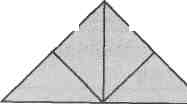                                  Namuna: 1-shaklda 7 ta uchburchak bor.Bu topshiriqlarni qaysi biri birinchi bo'lib bajarsa, o'sha bola maktabga birinchi bo'lib yetib kelgan bo'ladi. Shartlarni birinchi bajargan o'quvchi g'olib deb topiladi va rag'batlantiriladi.Yangi mavzuni mustahkamlash:  Misollarning javobini o'sib borib tartibida joylashtirib, qanday sehrli so'z hosil bo'lganini topish.Baholash.     Dars davomida faol qatnashgan o'quvchilarni baholab, rag'batlantirish. Uyga vazifa: 6-masala,7-misol.MRO’TIBO’ _________________________ :Mavzu: 16-7, 16-8, 16-9 ko'rinishdagi misollarni yechish. Tarkibli masalalar yechish Darsning maqsadi :Ta`limiy : O'tilgan mavzuni mustahkamlash. 16-7, 16-8 , 16-9 ko'rinishdagi misollarni yechish haqida bilim berish.Tarbiyaviy : O'quvchilarning har bir matematik muammolarni ahillik, birodarlik, hamjihatlik, hozirjavoblik bilan bajarish fazilatlarini tarbiyalash.Rivojlantiruvchi: Matematik topshiriqlarni bajarish orqali o'quvchilarning mustaqil va mantiqiy fikrlash qobiliyatlarini rivojlantirish .O'quv jarayonini amalga oshirish metodi: Evristik, muammoli izlanish metodlaridan foydalanish.                                                       Darsning borishi:Tashkil etish.                              Davomatni aniqlash .O`quvchilarning darsga tayyorgarliklarini tekshirish .O'tilgan mavzuni mustahkamlash.                             O`tilgan mavzuni mustahkamlash maqsadida «Parashutdan sakrash»o`yinini o'tkazish. O'qituvchi o'yin qoidasi bilan tanishtiradi. Magnit do`skaning yuqori qismiga parashutlar, pastki qismiga esa parashutning ertiga solingan misollarning javobi yozilgan doirachalar ihtirilgan bo'ladi. O`quvchilar musobaqa tarzda ularni yechadi .Yangi mavzu bayoni.  1-misol.    16-9=7          16-7=9          16=7+9              2-misol 9+9=18                           14-5=9                        15-6=9                           6+6-2=108+6=14                           13-5=8                        16-8=8                          8+8-6=107+4=11                           15-8=7                        13-4=9                          7+7-4=103-masala G`isht teruvchi – 16 ta                                          Yechish :        16-7=9Suvoqchi – ?, 7 ta kam                                         Javob :  9 ta  suvoqchi ishlagan.4-masala .Jadval asosida masala tuzib yechiladi.Bor  edi  -  16 ta apelsin         Yechich: 16-8= 8 ( ta)Yeyishdi  -  8  ta  apelsin        Javob  : 8 ta apelsin qoldi.Qold  - ?  taYangi mavzuni mustahkamlash:                    5- misol.     9+5 * 16                   16-8 * 13                    13 – 6 * 7Savol-javob orqali mavzu mustahkamlanadi. Baholash.   Dars davomida faol qatnashgan o'quvchilarni  baholab, rag'batlantirish.Uyga vazifa berish .                 6 – 7 – misollarMRO’TIBO’ _________________________ :Mavzu: Jadval asosida misol tuzib yechish . O`rganilgan turdagi misol va masalalar yechish .Darsning maqsadi :Ta`limiy : O'tilgan mavzuni mustahkamlash. Jadval ko'rinishdagi misollarni yechish haqida bilim berish.Tarbiyaviy : O'quvchilarning har bir matematik muammolarni ahillik, birodarlik, hamjihatlik, hozirjavoblik bilan bajarish fazilatlarini tarbiyalash.Rivojlantiruvchi: Matematik topshiriqlarni bajarish orqali o'quvchilarning mustaqil va mantiqiy fikrlash qobiliyatlarini rivojlantirish .O'quv jarayonini amalga oshirish metodi: Evristik, muammoli izlanish metodlaridan foydalanish.                                                       Darsning borishi:Tashkil etish.                              Davomatni aniqlash .O`quvchilarning darsga tayyorgarliklarini tekshirish .O'tilgan mavzuni mustahkamlash.                             Bor edi-38 tup olma                               \    ? tup ko chatOlib kehndi - 2 tup anor va 3 tup olcha /Yechish: 38+2+3=(38+2)+3=40+3=43 tup mevali ko'chat.Javob: Maktab hovlisida hammasi bo'lib 43 tup mevali ko'chat bo'ldi.Yangi mavzu bayoni.         1-misol 2-masala 1 qutida  - 16 ta  tuxum                                         Yechish : 1) 16-9=7 (ta)2 qutida  – ?, 9 ta kam tuxum                                                2)  16+7=25 (ta)Hammasi - ? ta tuxum                                              Javob :   hammasi 25 ta tuxum .3-misol     15-6=8                            7+4=11                           12-3=9    14-9=5                            9+4=13                           16-7=9  4-misolni kattalashtirilgan nushasi doskaga ilinib misollari yechiladi.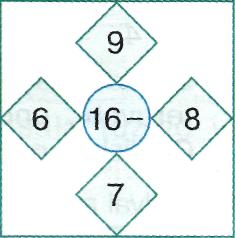 5-misolda o`quvchilar qulay usulini topib yechishlari kerak bo`ladi.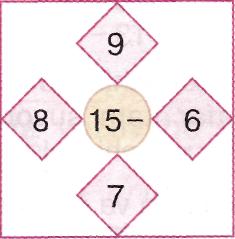 Yangi mavzuni mustahkamlash: Misolni namuna bo'yicha bajarish.        26=20+654=50+4	65=60+5	89=80+978=70+8	29=20+9	37=30+743=40+3	97=90+7	32=30+2Baholash.          Dars davomida faol qatnashgan o'quvchilarni baholab, rag'batlantirish.Uyga vazifa berish  6 – masala ,7-misol.  MRO’TIBO’----------------. __________________Sana :Mavzu: 17-8, 17-9 , 18-9 ko'rinishdagi misollarni yechish. Jadvaldan qiymati bi xil bo`lgan misollarni topib yechish. Darsning maqsadi :Ta`limiy : O'tilgan mavzuni mustahkamlash. 17-8, 17-9 , 18-9 ko'rinishdagi misollarni yechish haqida bilim berish.Tarbiyaviy : O'quvchilarning har bir matematik muammolarni ahillik, birodarlik, hamjihatlik, hozirjavoblik bilan bajarish fazilatlarini tarbiyalash.Rivojlantiruvchi: Matematik topshiriqlarni bajarish orqali o'quvchilarning mustaqil va mantiqiy fikrlash qobiliyatlarini rivojlantirish .O'quv jarayonini amalga oshirish metodi: Evristik, muammoli izlanish metodlaridan foydalanish.                                                       Darsning borishi:Tashkil etish.                              Davomatni aniqlash .O`quvchilarning darsga tayyorgarliklarini tekshirish .O'tilgan mavzuni mustahkamlash.                             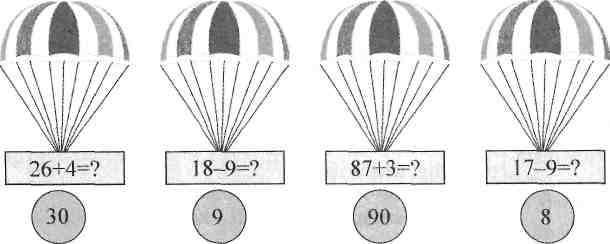 Yangi mavzu bayoni.1-misol.   17-9=8                   17-8=9           17=9+8                                  2-misol 16-6+1=11                           14-4-5=5                        13-3+2=12                         11-1-3=715-5+3=13                           13-3-6=4                        12-2-3=7                           14-4+5=153-masala Ta`mirlashi kerak -18 ta uy                     Yechish :  18-9=9(ta)Ta`mirlashdi – ? ta uy                              Javob : 9 ta uy ni  tamirlashgan .Qoldi – 9 ta uy  4 – misol     Jadvaldan javobi bir xil bo`lgan misollarni toping .Dam olish daqiqasi o 'tkaziladi.Yangi mavzuni mustahkamlash: 5-masala.Qisqa yozuv bo`yicha masala tuzib,yechiladi.G’isht teruvchilar  -  18 ta            Yechish : 18 – 9 = 9 (ta)Suvoqchilar  -  ? , 9 ta kam           Javob : Suvoqchilar 9 taSavol-javob orqali mavzu mustahkamlanadi.  Baholash.    Dars davomida faol qatnashgan o'quvchilarni baholab, rag'batlantirish.Uyga vazifa berish .       6-masala, 7-misol  MRO’TIBO’ _________________________ :Mavzu: 18 ichida bir xonali sonlarni ayirish jadvali . Darsning maqsadi :Ta`limiy : O'tilgan mavzuni mustahkamlash. 18 ichida bir xonali sonlarni ayirish jadvali haqida bilim berish.Tarbiyaviy : O'quvchilarning har bir matematik muammolarni ahillik, birodarlik, hamjihatlik, hozirjavoblik bilan bajarish fazilatlarini tarbiyalash.Rivojlantiruvchi: Matematik topshiriqlarni bajarish orqali o'quvchilarning mustaqil va mantiqiy fikrlash qobiliyatlarini rivojlantirish .O'quv jarayonini amalga oshirish metodi:  muammoli izlanish metodlaridan foydalanish.                                                   Darsning borishi:Tashkil etish.                              Davomatni aniqlash .O`quvchilarning darsga tayyorgarliklarini tekshirish .O'tilgan mavzuni mustahkamlash.                             9+2=                       12-4=                     17-(9+3)=                             (9+9)-7=8+3=                       15-7=                     16-(7+2)=                             (8+8)-7=Yangi mavzu bayoni: 1-misol. Jadval    asosida   ayirishni  tushuntirish .                                 2-misol 7+8=15                           9+7=16                        9+8=178+7=15                           7+9= 16                       8+9=1715-7=8                            16-9=7                       17-9=815-8=7                            16-7= 9                      17-8=9-3-masala Avtosaroyda – 18 ta                           Yechish :  18-9 = 9 (ta)Yuk mashinasi – 9 ta                          Javob :   yengil mashina 9 ta .Yengil mashina - ? ta 4 – masala. Cho’plardan shakllar yasash.Yangi mavzuni mustahkamlash:   5 – masala Qisqa yozuv bo`yicha masala tuzing va uni yeching :Osma soat – 18 ta           \Qo`l soat - ? , 9 ta kam   /   ? ta soat Yechish :      1 )  18-9=9  ta  qo`l soat                      2 )  18+9=27  ta hamma soat Javob : hamma soatlar 27 ta .Savol-javob orqali mavzu mustahkamlanadi. Baholash.     Dars davomida faol qatnashgan o'quvchilarni baholab, rag'batlantirish.Uyga vazifa berish .  6-masala, 7-misol .  MRO’TIBO’------------------ :Mavzu: Jadval asosida misollarning javobini toppish . Darsning maqsadi :Ta`limiy : O'tilgan mavzuni mustahkamlash. Jadval ko'rinishdagi misollarni yechish haqida bilim berish.Tarbiyaviy : O'quvchilarning har bir matematik muammolarni ahillik, birodarlik, hamjihatlik, hozirjavoblik bilan bajarish fazilatlarini tarbiyalash.Rivojlantiruvchi: Matematik topshiriqlarni bajarish orqali o'quvchilarning mustaqil va mantiqiy fikrlash qobiliyatlarini rivojlantirish .O'quv jarayonini amalga oshirish metodi: Evristik, muammoli izlanish metodlaridan foydalanish.                                               Darsning borishi:Tashkil etish.                              Davomatni aniqlash .O`quvchilarning darsga tayyorgarliklarini tekshirish .O'tilgan mavzuni mustahkamlash.                             3-daqiqa27+3=                        16-(8+7)=                             (15-8)+7=39+1=                        18-(9+9)=                             (17-8)+9=Yangi mavzu bayoni.      1-misol 2-misol9+4=13                        8+6=14                                9+6=15                                                           4+9=13                        6+8=14                                6+9=1513-9=4                         14-8=6                                 15-9=6                                                       13-4=9                         14-6=8                                 15-6=93-masala Masalaga  qisqa  shartini tuzib ishlash ishlasn.Yangi mavzuni mustahkamlash:   4- masala.Shakllarni  taqqoslash . Har bir shaklda nechtadan uchburchak borligini toppish.Baholash. faol qatnashgan o'quvchilarni baholab, rag'batlantirish.Uyga vazifa berish .     6-masala, 7-misol  MRO’TIBO’ _________________________ :Mavzu: Soat, minut. 100-6 ko'rinishdagi misollarni yechish Darsning maqsadlari :Ta'limiy:  o'tilgan mavzu yuzasidan egallagan bilimlarini mustaqil topshiriq yordamida boyitib borish; soat, minut, 100-6 ko'rinishdagi misollarni qiziqarli o'yinlar yordamida o'rgatish.Tarbiyaviy:  o'quvchilarning matematika faniga bo'lgan qiziqishini yanada orttirib borish; har bir matematik muammolarni ahillik, birodarlik, hamjihatlik, hozirjavoblik bilan bajarish fazilatlarini tarbiyalash.Rivojlantiruvchi: O'quvchilarni bilimdon, zukko bo'lishga, hayotdagi harbir narsani qadrlashga, unga mehr bilan yondashishga o'rgatish. Metod: Evristik, kommunikatsion metodlaridan foydalanish.Jihoz: Darslik, mavzu asosida ko'rgazmali materiallar, jadval.                                                 Darsning borishi:Darsni tashkil etish.  Davomatni aniqlash .O`quvchilarning darsga tayyorgarliklarini tekshirish .O'tilgan mavzuni mustahkamlash .  3-daqiqa .O'tilgan mavzuni mustahkamlash maqsaiida mustaqil ish o'tkazish.
   I guruh	                                II guruh	                         III guruh7+8=15                                     9+7=16	                     9+8=178 + 7 =15	                  7 + 9=16	                     8 + 9=1715-7=8	                   16-9=7	                    17-9=815-8=7	                   16-7 = 9	                    17-8 = 9Yangi mavzu bayoni.  1- misol (og’zaki)     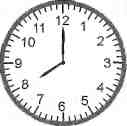 Soatning kichik mili soatni necha bo'lganini ko'rsatadi. U bir raqamdan ikkinchi rapmgacha 1 soatda o'tadi. Soatning katta mili minutni ko'rsatadi. U bir chiziqchadan ikkinchi chiziqchaga 1 minutda o'tadi.1 soat = 60 minut.                                    Savol javob o'tkazish:Soat qaysi vaqtni ko'rsatayapti?Soatning katta mili qaysi raqamni koisatayapti?Soatning kichik mili qaysi raqamni korsatayapti?2- misol   namuna  bo'yicha  bajarishga  o'rgatish.     100-6 = 90 + (10-6) = 90 + 4=943-masalani yechish (yozma).    Bor edi - 100 changyutgich            Yechish: 100-9 = 91changyutgich    Sotildi - 9 changyutgich                 Javob: Do'konda 91 ta changyutgich qoldi.    Qoldi - ? changyutgich4misol.Sanoq cho'plaridan shunday  shlakllar yasash. Berigan vazufani bajaramiz.Yangi mavzuni mustahkamlash:                                  5-masala sharti ustida ishlanadi,qisqa sharti tuzilib yechiladi.Og'zaki savol-javob orqali mavzu mustahkamlanadi.Baholash.                                                 Dars davomida faol qatnashgan o'quvchilarni baholab, rag'batlantirish. O`quvchilarning darsdagi ishtiroklariga ko`ra ballar qo`yib boriladi. Dars yakunida ballar umumlashtirilib,natijalari e`lon qilinadi.Uyga vazifa: 6-masala, 7-misol. Ularni yechish bo'yicha 'quvchilarga tegishli ko'rsatmalar beriladi.MRO’TIBO’ _________________________Sana :Mavzu: 100-37 ko`rinishidagi misollarni yechish  . Sonlarni xona qo`shiluvchilari ko`inishida yozish.Darsning maqsadi :Ta`limiy : O'tilgan mavzuni mustahkamlash. 100-37 ko`rinishidagi misollarni yechish  .Tarbiyaviy : O'quvchilarning har bir matematik muammolarni ahillik, birodarlik, hamjihatlik, hozirjavoblik bilan bajarish fazilatlarini tarbiyalash.Rivojlantiruvchi: Matematik topshiriqlarni bajarish orqali o'quvchilarning mustaqil va mantiqiy fikrlash qobiliyatlarini rivojlantirish .O'quv jarayonini amalga oshirish metodi:  muammoli izlanish metodlaridan foydalanish.                                                       Darsning borishi:Tashkil etish.                              Davomatni aniqlash .O`quvchilarning darsga tayyorgarliklarini tekshirish .O'tilgan mavzuni mustahkamlash.                             19+2=21                       12-9=3                     17-(7+3)=  7                     (9+9)-8=1018+3=21                       18-7=11                   18-(7+2)= 9                      (8+8)-6=10Yangi mavzu bayoni. 1- misol.           100 – 37 = (100-30)  - 7 =  70 – 7 =  63                                 2-masala Yopildi   – 100 ta non                        Yechish : 100 – 78 = 22 (ta)Sirmoy  non  – 78 tasi                                            Patir  non  - ? ta                                 Javob :  patir  non  22 ta   3-misol     42=40-2                        68=60-8                            47=40-7    56=50-6                        24=20-4                            59=50-9Yangi mavzuni mustahkamlash: 4- masala.                     Yechish :      1 )  22+28=50 (kg)                     2 )  50+20=70  (kg)Javob : sotib olindi   piyoz  .Dam olish daqiqasi o 'tkaziladi. Qiziqarli misolni yechish 20 sm+20 sm = 40sm	30 dm-10 dm = 20 dm25dm+25dm = 50dm	 35sm-10 sm = 25 smShakllar haqidagi 5-misol og`z`ki bajariladi.Savol-javob orqali mavzu mustahkamlanadi.  Baholash.                          Dars davomida faol qatnashgan o'quvchilarni baholab, rag'batlantirish.Uyga vazifa berish .    6-masala, 7-misol  MRO’TIBO’ _________________________ :Mavzu:   4 – Nazorat ishi .Darsning maqsadlari :Ta'limiy:   O'tilgan  mavzu yuzasidan  egallagan  bilimlarini  boyitib borish;  qo'shish jadvali haqida bilim berish.Tarbiyaviy:  har bir matematik muammolarni ahillik, birodarlik, ishon-parvarlik, hozirjavoblik bilan bajarish fazilatlarini tarbiyalash. o'quvchilarning ijodiy izlanish xususiyatlarini tarbiyalash.Rivojlantiruvchi: Matematik topshiriqlarni bajarish orqali o'quvchilarning mustaqil va mantiqiy fikrlash qobiliyatlarini rivojlantirish.Metod: Muammoli izlanish metodlaridan foydalanish.
Jihoz: Darslik, quvnoq vagonchalar maketi, jadval.
Darsning borishi:Darsni tashkil qilish .               Davomatni aniqlash .O`quvchilarning darsga tayyorgarliklarini tekshirish .O'tilgan mavzuni mustahkamlash:     mustaqil ish o'tkazish . O`quvchilarga nazorat ishi daftarlari tarqatiladi .Yangi mavzu bayoni.                      1)67 bilan 3 ning yig'indisini belgilang. a) 100	b) 90	   d) 962)90 bilan 50 ning ayirmasini belgilang. a) 60	b) 40	   d 703)Bir xonadonda 15 ta jo'ja parvarish qilinmoqda. Ularning 8 tasi sariq  , qolganlari esa oq. Oq rangdagi jo'jalar nechta?           a) 9 ta            	b) 6 ta	             d) 7 ta4)	Nafisa bozordan  piyoz va  kartoshka sotib oldi. U hammasi bo'lib necha kilogramm sabzavot sotib oldi?    A)                    B)16kg   '                        D)18kg 5)	Bir xonadonda 8 ta sariq, 4 ta oq rangdagi jo'ja parvarish qilinmoqda. Bu xonadonda hammasi bo'lib nechta jo'ja parvarish qilinmoqda?    a)12ta 	b)13ta      d) 11 ta6) 9 bilan 8 ning yig'indisini belgilang.   a) 16	  b) 17   d) 187) Javobida 18 soni chiqadigan misolni belgilang.             a) 9 + 9	b)9 + 8	d)9 + 7 8 ) To'g'ri to'rtburchak deb nimaga aytiladi?    a) barcha tomoni teng           b) qarama-qarshi tomonlari teng bo`lgan         d) uch tomoni teng bo`lsa 9 )Kvadrat deb nimaga aytiladi?a)  barcha tomoni teng           b) tomonlari teng bo`lgan         d) uch tomoni teng bo`lsa 10 ) 	Hovlida 9 ta kaptar donlab yurgan edi.  7 ta kaptar kelib qo'shildi. Hamma kaptarlar nechta bo'ldi?        a)16ta	 b)17ta	   d) 15 ta11)8 bilan 7 ning yig'indisini belgilang. a) 14	b) 15	d) 1612)Javobida 14 soni chiqadigan misolni belgilang. a) 8+6  b) 8+5    d) 9+3 13)Metr, santimetr uzunlik o'lchoviga kiradimi?     a) ha        b) yo`q     d) bilmadim 14)Hamma tomonlari bir-biriga teng bo'lgan shakl uchburchak bo'ladimi? a) ha        b) yo`q             d) bilmadim 16 ) Kilogramm uzunlik o'lchoviga kiradimi? a) ha      b ) Yo'q     d ) bilmadim.17 ) Suyuqlikni qanday o`lchov birligi bilan o`lchaymiz ?  a) metr    b ) kg      d )  litr 18 ) 37 + 62 =  misolining javobini belgilang .      a )  100        b )  99        d )  98Baholash.  O'quvchilar bilimini baholash va rag'batlantirish. O`quvchilarning darsdagi ishtiroklariga ko`ra ballar qo`yib boriladi. Dars yakunida ballar umumlashtirilib,natijalari e`lon qilinadi.Uyga vazifa:    Takrorlash . MRO’TIBO ---------------------- ____________     ____ ________________________Sana :Mavzu : O'tilganlarni mustahkamlash. Maqsad : Ta'limiy:  O`tilganlarni mustahkalash.Tarbiyaviy: o'quvchilarning matematika faniga bo'lgan qiziqishini yanada orttirib borish; har bir matematik muammolarni ahillik, birodarlik, hamjihatlik, hozirja-voblik bilan bajarish fazilatlarini tarbiyalash. Rivojlantiruvchi: Matematik topshiriqlarni bajarish orqali o'quvchilarning mustaqil va mantiqiy fikrlash qobiliyatlarini rivojlantirish.Metod:  aqliy hujum metodlaridan foydalanish, muammoli izlanish, nusobaqa. Jihoz: Mavzu asosida didaktik materiallar, rasmli masalalar.                                                         Darsning borishi:Darsni tashkil etish.Darsni  tashkil  etish.O’quvchilarni  darsga  tayyorgarligini tekshirish.                                       Uyga  vazifani  tekshirish, mustahkamlash.                           Matematik  diktant. 15 – 6 =  9                      7 + 8 – 5 = 10  13 – 9 = 4                       7 + 7 – 4 = 10 Yangi mavzu bayoni: O’tilganlarni mustahkamlash. 1 – misol.  5+ (14+6)=20         8+(9+1)=18         ( 10+80) +9= 99  3+ (12 + 8) =23       7+(8+2)=17         (50+30) +5= 85 2-masala. Qisqa yozuv asosida masala tuzib yechish.   Bor  edi –  behi      Yechish : 18- 9= 9 (kg)   Sotildi -       behi      Javob :  behi qoldi    Qoldi  -  ? kg behi.3 – misol.Ifoda ko’rinishida yozish va ularni yechish.   (50+9) + 1= 60              (37+3)+20= 60   (28+2) + 10=40             (40+6) +4=  54 4 – masala . Rasm asosida  masala yechish .  Qovoq  -           Yechish  : (4+6)+7= 17( kg)  Qovun  -            Javob :  a  sabzavotlar  .  Tarvuz  - 7kg   asi  -  ? kg Dam     olish  daqiqasi  . 5- misol.   57= 50+7                       96=90+6   32=30+2                        48=40+8O’tilganlarni  mustahkamlash.Guruhlarda  ishlash.    “yezd”  o’yiniBaholash. Dars davomida faol qatnashgan o'quvchilarni baholab, rag'batlantirish. O`quvchilarning darsdagi ishtiroklariga ko`ra ballar qo`yib boriladi. Dars yakunida ballar umumlashtirilib,natijalari e`lon qilinadi.Uyga vazifa: 7-masala, 8-misol. MRO’TIBO’ _________________________Sana :Mavzu: Og'zaki qo'shish va ayirish usullari 10-(7+2) va 10-7-2 ko'rinishidagi sonli ifodalarni o'qish   va taqqoslash Darsning maqsadlari .Ta'limiy: o'tilgan mavzu yuzasidan egallagan bilimlarini qiziqarli topshiriqlar yordamida boyitib borish;  100 ichida sonlarni xona orqali o'tib qo'shish va ayirish haqida bilim berish.Tarbiyaviy:  o'quvchilarni matematika fanini borliqdagi narsalar bilan bogiay olishga o'rgatish; har bir matematik muammolarni ahillik, birodarlik, hamjihatlik, hozirjavoblik bilan bajarish fazilatlarini tarbiyalash. Rivojlantiruvchi: Matematik topshiriqlarni bajarish orqali o'quvchilarning mustaqil va mantiqiy fikrlash qobiliyatlarini rivoilantirish.O'quv jarayonini amalga oshirish metod: interfaol, muammoli izlanish metodlaridan foydalanish. Jihoz: Darslik, mavzu asosida ko'rgazmali materiallar, jadval.Nazorat: Og'zaki nazorat, savol-javob, kuzatish, o'z-o'zini nazorat qilish.Baholash: O'quvchilar 5 ballik reyting tizimida baholanadi.                                                   Darsning borishi:Darsni tashkil etish.                                        Davomatni aniqlash .O`quvchilarning darsga tayyorgarliklarini tekshirish .O'tilgan mavzuni mustahkamlash: test o'tkazish.1 ) Javobi 8 ga teng bo'lgan misolni belgilang. A) 15-6	B)14-6         D)15-72 ) Javobi 16 ga teng bo'lgan misolni belgilang. A) 8 + 8	B)8 + 7	D)9 + 63 ) Javobi 18 ga teng bo'lgan misolni belgilang. A) 8 + 9	B)9 + 9	D)9 + 5                            Yangi mavzu bayoni.  1-misol (og'zaki). O'qing va hisoblang:1)	10 sonidan 7 va 2 sonlarining yig'indisini ayiring:10-(7 + 2) Qavslar oldin yig'indini topish, so'ngra ayirishni bajarish kerakligini bildiradi.Qavsli ifodalarda oldin qavslar ichiga yozilgan sonlar ustida amallar bajariladi.3-masalani yechish usullari bilan tanishtirish (yozma).I	usul:                    1)7 + 2=9 tayong'oq.	                   2) 10-9= ltayong'oq qoldi.II	usul:   10-7-2 = 3-2=1 ta yong'oq.               Javob: Anvarda 1 ta yong'oq qoldi.Yangi mavzuni mustahkamlash: 4-masala. Jadval asosida masala tuzib, uni yechishga o'rgatish.Yechish: 1) 8 + 9 =  ishlatilgan kartoshka.2) 30-17=13 kg qolgan kartoshka.Javob: 13 kilogramm kartoshka ortib qolgan.5 – misol.      20 – (6+3) =11        40 – (7+2) =31        50 – (5+4) = 41             Baholash.Dars davomida faol qatnashgan o'quvchilarni baholab, rag'batlantirish. Uyga vazifa: 6-masala, 7-misol. Ularni yechish bo'yicha o'quvchilarga tegishli ko'rsatmalar beriladi.                     MRO’TIBO’ _________________________Sana :Mavzu:  Sonli ifodalar . O`rganilgan misol va masalalar yechish.Darsning maqsadlari :Ta'limiy:  O'quvchilarni sonli ifodalar yuzasidan egallagan bilimlarini mustahkamlash; sonli ifodalarni taqqoslash haqida bilim berish.Tarbiyaviy: Har bir matematik muammolarni ahillik, birodarlik, hamjihatlik, hozirjavoblik bilan bajarish fazilatlarini tarbiyalash.
Rivojlantiruvchi: Matematik topshiriqlarni bajarish orqali o'quvchilarning mustaqil va mantiqiy fikrlash qobiliyatlarini rivojlantirish.O'quv jarayonini amalga oshirish metodi:  kommunikatsion metodlardan foydalanish.
Jihoz: Darslik, mavzu asosida ko'rgazmali materiallar.                                                        Darsning borishi:Darsni tashkil etish .Davomatni aniqlash .O`quvchilarning darsga tayyorgarliklarini tekshirish .O'tilgan mavzuni mustahkamlash:Uy vazifasini tekshirish. 7-masala , 8-misollar.O'tilgan mavzuni mustahkamlash. «Amal ishoralarini to'g'ri qo'y» o'yinidan foydalanish. O'qituvchi o'yin qoidasi bilan tanishtiradi. Magnit doskasiga misollar yozilgan kartochkalar yopishtirilgan bo'ladi. O'quvchilar ketma-ket chiqib, misollarda amal ishoralarini yechimlar to'g'ri bo'ladigan qilib qo'yishlari kerak.Yangi mavzu bayoni.  1 – misol 35+4                                                 48-5Bular sonli ifodalar yoki ifodalar deb ataladi .Ifodada ko`rsatilgan amallarning natijasi , ifodaning qiymati deyiladi .     35+4       35  bilan  4 sonining  yig`indisi  39 ga teng .    35+4       ifoda , 39  ifodaning qiymati . 2-misol     .     Ifodalarni hisoblang :   36 +  4 = 40        48 + 30 = 78        37 + 48 = 85    42  - 2 = 40         57- 50 = 7            95 -5 = 903 – masala   Jadval asosida masala tuzing va uni yeching : Yechish: 1) 8+6=14 kg bor pamidorning og’irlagi.   2) 14-5=9kg  qolgan pamidor.  Javob: 9  kg  pamidor  qoldi. Yangi mavzuni mustahkamlash: Boshqotirma. Kvadrat qismlaridan shakllar yasash.4-masala .O’tqazildi – 70 tup ko’chat   Yechish: 1) 40+20=60 tup   2) 70-60=10 tup olcha ko’chatiGilos – 40 tup                 Xurmo – 20 tup                      Javob: 10 tup  olcha  ko’chati otqazilgan.Olcha - ? tupDarsni yakunlash. Dars davomida faol qatnashgan o'quvchilarni baholab, rag'batlantirish. O`quvchilarning darsdagi ishtiroklariga ko`ra ballar qo`yib boriladi. Dars yakunida ballar umumlashtirilib,natijalari e`lon qilinadi.Uyga vazifa: 6-masala, 7-misol.MRO’TIBO’ ___Sana :Mavzu:  Sonli ifodalarni taqqoslashga doir misol va masalalar.  Sonlar yig'indisi va sonlar ayirmasiga doir ifodalar qiymatini topish Darsning maqsadlari :Ta'limiy:  o'quvchilarni sonli ifodalar yuzasidan egallagan bilimlarini mustahkamlash; sonli ifodalarni taqqoslash haqida bilim berish.Tarbiyaviy: Har bir matematik muammolarni ahillik, birodarlik, hamjihatlik, hozirjavoblik bilan bajarish fazilatlarini tarbiyalash.
Rivojlantiruvchi: Matematik topshiriqlarni bajarish orqali o'quvchilarning mustaqil va mantiqiy fikrlash qobiliyatlarini rivojlantirish.O'quv jarayonini amalga oshirish metodi:  kommunikatsion metodlardan foydalanish.
Jihoz: Darslik, mavzu asosida ko'rgazmali materiallar.                                                        Darsning borishi:Darsni tashkil etish .Davomatni aniqlash .O`quvchilarning darsga tayyorgarliklarini tekshirish .Uy vazifasini tekshirish. 6, 7-misollar.O'tilgan mavzuni mustahkamlash. 27⁮  38=65	50 ⁮ 24=26	57⁮  23=8032 ⁮ 15=17	26 ⁮ 28=54	42 ⁮ 24=18Yangi mavzu bayoni.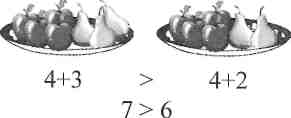 1-misol. Tengsizliklar qanday hosil bo'lganligini tushuntirib berish.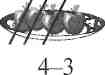 < 1<22-misol (yozma). Bir ustunga sonlar yig'indisini, ikkinchi ustunga sonlar ayirmasini yozib, shu sonli ifodalarning qiymatini topish.
57+ 3=60	58-40=18   40+14=54	78- 6=72   70+23 = 93	20- 3 = 173-misol (yozma). Masala tuzib, ularni yechish va sonli ifodalarni aqqoslashga o'rgatish.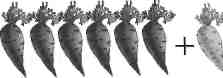  = 4-masala. Qisqa yozuv bo’yicha masala tuzib yechish.5-misolni yechish.75 dm - 25 dm = 50 dm	55 sm + 35 sm = 90 sm45sm + 35 sm = 80sm	52 dm-24 dm = 28 dmYangi mavzuni mustahkamlash:       Boshqotirma. Kvadrat qismlaridan shakllar yasash.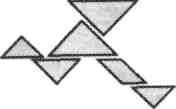 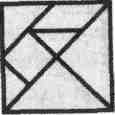 Darsni yakunlash. O`quvchilar ballari e`lon  qilinadi.Uyga vazifa: 6-masala, 7-misol.MRO’TIBO’ _________________________Sana :Mavzu: Rasmlar asosida misollarning qiymatini topib , ularni taqqoslash . Siniq chiziqlarni ajrata olish . Darsning maqsadlari :Ta'limiy:  O'quvchilarni sonli ifodalar yuzasidan egallagan bilimlarini mustahkamlash; sonli ifodalarni taqqoslash haqida bilim berish.Tarbiyaviy: Har bir matematik muammolarni ahillik, birodarlik, hamjihatlik, hozirjavoblik bilan bajarish fazilatlarini tarbiyalash.
Rivojlantiruvchi: Matematik topshiriqlarni bajarish orqali o'quvchilarning mustaqil va mantiqiy fikrlash qobiliyatlarini rivojlantirish.O'quv jarayonini amalga oshirish metodi:  kommunikatsion metodlardan foydalanish.
Jihoz: Darslik, mavzu asosida ko'rgazmali materiallar.                                                        Darsning borishi:Darsni tashkil etish .Davomatni aniqlash .O`quvchilarning darsga tayyorgarliklarini tekshirish .Uy vazifasini tekshirish. 6, 7-misollar.O'tilgan mavzuni mustahkamlash.                Matematik  diktant.    47-( 10+5)= 32                  50 + ( 19 – 6) =61Yangi mavzu bayoni.1 masala . Rasm asosida misollarning javobini toping , ularni taqqoslash .    6+3 =  7+2                  8-3  >  5-12 – misol . Ifodalar tuzing va ularning qiymatini toping :      35  +  13  =  48       47  -   24  =  23      53  +  15  =  683 – misol . Jadvaldan javobi bir xil bo`lgan misollarni toping .4 – masala .      Xo’roz   -               Yechish: 7+3=       G’oz      -                Javob : kurkaning og’irligi       Kurka    -  ? kg , g’ozdan 3kg og’ir 5 – misol. SHakllani  daftarlarga  chizdirish  va nomlatini  yozish.Yangi mavzuni mustahkamlash: «Darchalarni to'ldir» o'yinini o'tkazish.23 ning yig'ndisi 68; 68 bilan 26 ning ayirmasi 42; 42 bilan 29 ning yig'indisi 71; 71 bilan 25 ning ayirmasi 56; 56 bilan 44 ning yig'indisi 100 ga teng. O'quvchilarning o'zlariga ham xuddi shunday misollar tuzib, natijasini topish vazifasi beriladi.Baholash. Dars davomida faol qatnashgan o'quvchilarniaholab, rag'batlantirish. O`quvchilarning darsdagi ishtiroklariga ko`ra ballar qo`yib boriladi. Dars yakunida ballar umumlashtirilib,natijalari e`lon qilinadi.Uyga vazifa: 6 - masala, 7-misol.MRO’TIBO’ _________________________Sana :Mavzu: 38+5 ko'rinishidagi misollarni yechish. Qisqa yozuv bo'yicha masala tuzib yechish Darsning maqsadlariTa'limiy:  o'tilgan mavzu yuzasidan egallagan bilimlarini qiziqarli topshiriqlar yordamida boyitib borish; 38+5 ko'rinishidagi misollarni yechish usuli haqida bilim berish.Tarbiyaviy:  har bir matematik muammolarni xushmuomalalik, do'stona, hozirjavoblik bilan bajarish fazilatlarini tarbiyalash; o'quvchilaming diqqatini, tafakkurini, topqirlik, har bir narsani qadrlash xususiyatlarini tarbiyalash.Rivojlantiruvchi: Matematik topshiriqlarni bajarish orqali o'quvchilarning mustaqil va mantiqiy fikrlash qobiliyatlarini rivojlantirish .O'quv jarayonini amalga oshirish metodi:  muammoli izlanish metodlaridan foydalanish. Shakl: Jamoa, guruh bilan va har bir o'quvchi bilan ishlash, qiziqarli o'yin. Jihoz: Darslik, mavzu asosida ko'rgazmali materiallar.                                                           Dars     jarayoni .Darsni tashkil etish .                                      Davomatni aniqlash .O`quvchilarning darsga tayyorgarliklarini tekshirish .O`tgan mavzuni so`rash :                                    Ikkita qo'shni qo'shiluvchini yig'indi bilan almashtirib,qulay usul bilan hisoblash.(6+4)-10=10-10=0                 (17-7)+4=10+4=14                  (50+40)+7=90+7=97misolni tushuntirib yechish (yozma).20-(6 + 3)=20-9=ll    40-(7+2)=40-9 = 31         50-(5 + 4) = 50-9 = 41Yangi mavzu bayoni .   1-  misol.                                                                               38+5=38+2+3=(38+2)+3=40+3=43                                                                                              2-misol                                                                                              57+8=57+3+5=(57+3)+5=60+5=65                                                29+4=29+1+3=(29+1)+3=30+3=33                                                       64+7=64+6+1=(64+6)+1=70+1=713-masala Olma ko`chati -38 ta    \                  Yechish : 38+2+3= 40+ 3= 43 taAnor ko`chati – 2 ta         ? ta                          Olcha ko`chati – 3 ta   /                   Javob :  hammasi 43 ta ko`chat .Yangi mavzuni mustahkamlash: 4-misolni namuna bo'yicha bajarish. 26=20+654=50+4	65=60+5	89=80+978=70+8	29=20+9	37=30+743=40+3	97=90+7	32=30+25 – masala    Ikkita kesma chizing : birining uzunligi 8 sm , ikkinchisi undan 3 sm uzun                       bo`lsin . Ikkinchi kesmaning uzunligini toping .6 – misol.40sm + 20sm = 60 sm              50 dm – 10 dm = 40 dm 20dm + 20dm = 40 dm            70sm  -  30sm  =  40 smBaholash.   Dars davomida faol qatnashgan o'quvchilarni aniqlab, rag'batlantirish.Uyga vazifa:                                        7-masala, 8-misol. Ularni yechish bo'yicha o`quvchilarga tegishli ko'rsatmalar beriladi.MRO’TIBO’ _________________________Sana :Mavzu :    29+6 ko'rinishidagi misollarni yechish. Darsning maqsadlari :Ta'limiy:  o'tilgan mavzu yuzasidan egallagan bilimlarini qiziqarli topshiriqlar yordamida boyitib borish; 29+6 ko'rinishidagi misollarni yechish usuli haqida bilim berish.Tarbiyaviy:  har bir matematik muammolarni xushmuomalalik, do'stona, hozirjavoblik bilan bajarish fazilatlarini tarbiyalash; o'quvchilaming diqqatini, tafakkurini, topqirlik, har bir narsani qadrlash xususiyatlarini tarbiyalash.Rivojlantiruvchi: Matematik topshiriqlarni bajarish orqali o'quvchilarning mustaqil va mantiqiy fikrlash qobiliyatlarini rivojlantirish .O'quv jarayonini amalga oshirish metodi:  muammoli izlanish metodlaridan foydalanish. Jihoz: Darslik, mavzu asosida ko'rgazmali materiallar.                                                           Dars     jarayoni .Darsni tashkil etish .                                      Davomatni aniqlash .O`quvchilarning darsga tayyorgarliklarini tekshirish .O'tilgan mavzuni mustahkamlash:                        Parashutda yozilgan misollarning javobini kim birinchi bo'lib topsa, o`sha o'quvchi yerga birinchi bo'lib qo'ngan bo`ladi.O`tilgan mavzuni mustahkamlash maqsadida «Parashutdan sakrash» o`yinini o'tkazish. O'qituvchi o'yin qoidasi bilan tanishtiradi. Magnit doskaning yuqori qismiga parashutlar, pastki qismiga esa parashutning ertiga solingan misollarning javobi yozilgan doirachalar yozilgan bo'ladi.Yangi mavzu bayoni.        1-misolni tushuntirib yechish (yozma).29+6=29+1+5=(29+1)+5=30+5=3546+4=                                           58+2=                                  67+3=                                       46+7=                                            58+7=                                  67+5=                                 2-masala ustida ishlanadi.Qisqa sharti tuzilib yechiladi.a velosipedlar – 59 ta         Yechish:59-29=30  ta                                                              Uch g`ildirakli velosiped-29         Javob:30 ta ikki g`ildirakli velosiped  olib  kelingan Ikki g`ildirakli -?                            3-misol   qatorlar aro musobaqa tarzida o`tkaziladi.Qaysi qator birinchi bo`lib yakunlasa o`sha qator g`olib deb topiladi.Yangi mavzuni mustahkamlash:  4 – misol.5 – misol .  ( og’zaki).Baholash. Dars davomida faol qatnashgan o'quvchilarni baholab, rag'batlantirish. O`quvchilarning darsdagi ishtiroklariga ko`ra ballar qo`yib boriladi. Uyga vazifa: 6-masala, 7-misol.                    _________________________MRO’TIBO’--------------------- :Mavzu: 42- 5 ko'rinishidagi ayirish. O'rganilgan turdagi misol va masalalar yechish .Darsning maqsadlariTa`limiy: O'tilgan mavzu yuzasidan egallagan bilimlarini qiziqarli o'yinlar bilan boyitib borish;42- 5 ko'rinishidagi ayirish usuli haqida bilim berish, sonlarni bo'laklab yozish usuli haqidagi bilimlarini takomillashtirish;Tarbiyaviy: matematika fanini hayotdagi narsalar bilan bog'lay olish xislarini tarbiyalash;O`quvchilar matematik muammolarni ahillik, do'stona, hamjihatlik, hozirjavoblik bilan bajarish fazilatlarini tarbiyalash.Rivojlantiruvchi: Matematik topshiriqlarni bajarish orqali o'quvchilarni mustaqil va mantiqiy fikrlash qobiliyatlarini rivojlantirish.O'quv jarayonini amalga oshirish metodi:  Og'zaki nazorat, savol-javob, kuzatish, o'z-o'zini nazorat qilish.                                                      Darsning borishi.Dars tashkil etiladi.Davomatni aniqlash .O`quvchilarning darsga tayyorgarliklarini tekshirish . O'tilgan mavzuni mustahkamlash:O'tilgan mavzuni  mustahkamlash maqsadida «Ha»  va «Yo'q» o'yinini tashkil etish.-	Qo'shish amalini ayirish bilan tekshirish mumkinmi?         -Ha.-Ayirish amalini qo'shish amali bilan tekshirish mumkinmi?     -Ha.Daqiqa uzunlik o'lchoviga kiradimi? -Yo'q.Kvadrat geometrik shaklga kiradimi? -Ha.Yangi mavzu bayoni.   1  -  misol.42- 5 = 37 ko'rinishidagi misolning yechilishini tushuntirish.42- 5 =42- 2 - 3 = (42 –2)- 3= 372-misolni tushuntirib yechish (yozma). 57-9 = 57-7-2 = (57-7)-2 = 50-2 = 48 65-7 = 65-5-2=(65-5)-2=60-2 = 58
3-misolni taqqoslash usulida bajarish.4 – masala                       Yechish: 1)35- 5 = 30 nafar o'quvchi ikkinchi avtobusda borgan.                             1-avtobusda - 35 nafar                    2) 35 + 30 = 65 nafar  hamma  o’quvchi	2-avtobusda - ?, 5 nafar   kam   Hammasi - ? nafar           Javob: Yosh tomoshabinlar teatriga hammasi bo'lib 65    nafar o`quvchi borganYangi mavzuni mustahkamlash:  Dam olish  daqiqasi.5-misol. Shakllarning perimetrini topish (og'zaki).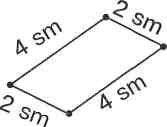                    3 sm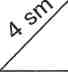              5 sm        Namuna: 4 + 2 + 4 + 2=12 sm6-Misollarning javobini kim tez topadi? O'yin o'tkazish orqali g`olib bo'lgan o'quvchilarni rag'batlantirish.Baholash. Dars davomida faol qatnashgan o'quvchilarni baholab, rag'batlantirish. O`quvchilarning darsdagi ishtiroklariga ko`ra ballar qo`yib boriladi. Uyga vazifa: 7-8-misol.                   MRO’TIBO’---------------------- _______________________:Mavzu: Misollarni tushuntirib yechish.  Darsning maqsadlariTa'limiy:  o'tilgan mavzu yuzasidan egallagan bilimlarini o'yinlar yordamida boyitib borish.Tarbiyaviy:  matematika fanini boshqa fanlar bilan bog'lay olish fazilatlarini tarbiyalash; har bir matematik muammolarni ahillik, birodarlik, hamjihatlik, hozirjavoblik bilan bajarish fazilatlarini tarbiyalash; o'quvchilaming diqqatini, tafakkurini, topqirlik, har bir narsani qadrlash xususiyatlarini tarbiyalash.Rivojlantiruvchi: Matematik topshiriqlarni bajarish orqali o'quvchilarning mustaqil va mantiqiy fikrlash qobiliyatlarini rivojlantirishO'quv jarayonini amalga oshirish metod: kommunikatsion metodlaridan foydalanish. Jihoz: Darslik, mavzu asosida didaktik materiallar.                                                         Darsning borishi.Darsni tashkil etish.Davomatni aniqlash .O`quvchilarning darsga tayyorgarliklarini tekshirish .O'tilgan mavzuni mustahkamlash:Masalani og'zaki va yozma ravishda bajarish.Bor edi-38 tup olma	Olib kehndi - 2 tup anor va 3 tup olcha Yechish: 38+2+3=(38+2)+3=40+3=43 tup mevali ko'chat.Javob: Maktab hovlisida hammasi bo'lib 43 tup mevali ko'chat bo'ldi.Yangi mavzu bayoni.  1 – misol.71-8=(71-1)-7=70-7=63                                      87-9=(87-7)-2=80-2=6864-7=(64-4)-3=60-3=57                                      38-9=(38-8)-1=30-1=292-masala Ayollar poyafzali -54 juft                                       Yechish :   54-7= 47 ta                                        Erkaklar poyafzali - ? , 7 juft kam                          Javob :  47 ta erkeklar poyafzali3-misol 43+8 =51               18-9= 9                   32-7=25                     54-8=46 64-7 = 57               16-9= 7                   13-7= 6                      73-9=64Yangi mavzuni mustahkamlash: 4-misol 50-7+3 =46          99 – 70 +9 = 38        50 – 22 + 8 = 36Dam olish daqiqasi o 'tkaziladi.5-misolda berilgan shakllarni chizib,uchburchaklar soni aniqlanadi.Baholash. Dars davomida faol qatnashgan o'quvchilarni baholab, rag'batlantirish. O`quvchilarning darsdagi ishtiroklariga ko`ra ballar qo`yib boriladi. Uyga vazifa: 6-masala, 7-misol.MRO’TIBO’ _________________________ :Mavzu: 37+48 , 37+53 ko'rinishidagi qo`shish. Tarkibli masalalarni yechish .Sonli ifodalarning qiymatini topish .Darsning maqsadlari :Ta'limiy:  37+48 , 37+53 ko'rinishidagi misollarni yechish usuli haqida bilim berish.Tarbiyaviy:  matematika fanini boshqa fanlar bilan bog'lay olish fazilatlarini tarbiyalash; har bir matematik muammolarni ahillik, birodarlik, hamjihatlik, hozirjavoblik bilan bajarish fazilatlarini tarbiyalash; o'quvchilaming diqqatini, tafakkurini, topqirlik, har bir narsani qadrlash xususiyatlarini tarbiyalash.Rivojlantiruvchi: Matematik topshiriqlarni bajarish orqali o'quvchilarning mustaqil va mantiqiy fikrlash qobiliyatlarini rivojlantirish.O'quv jarayonini amalga oshirish metod: kommunikatsion metodlaridan foydalanish. Jihoz: Darslik, mavzu asosida didaktik materiallar.                                                         Darsning borishi.Darsni tashkil etish.Davomatni aniqlash .O`quvchilarning darsga tayyorgarliklarini tekshirish .O'tilgan mavzuni mustahkamlash:42-2=                        57-7=                         27+2=                              38+2=42-7=                        57-9=                         27+20=                            38+20=Yangi mavzu bayoni.   1 – misol.Ikki xonali sonni ikki xonali songa qo`shishda o`nliklar o`nliklarga , birliklar birliklarga qo`shiladi . 37+48=(30+7)+(40+8)=(30+40)+(7+8)=70+15=8537+53=(30+7)+(50+3)=(30+50)+(7+3)=80+10=902-masala . Hikoya kitobi – 27 ta                 Yechish :  27 + 38 = 65  taShe`riy kitob – 38 ta                                              Hammasi - ? ta kitob                  Javob : hamma kitob – 65 ta 3-misol Sonlarni xona birliklarining yig`indisi ko`rinishida ifodalang .37=30+7                                            87=80+7                                    15=10+548=40+8                                            13=10+3                                    38=30+8Yangi mavzuni mustahkamlash:              Dam olish daqiqasi o 'tkaziladi.4-misol. Og`zaki bajariladi.Bunda o`quvchilar berilgan shakllar orasidan to`g`ri to`rtburchaklarini topib,ularni raqamlarini aytishadi. 5 - masala 1-bidonda –  yog`                \                      Yechish :  1 ) 17+28=45 litr yog’        2-bidonda -  28  l ortiq yog`     /   ? litr yog      Javob : hammasi – 45 litr yog` `      Og'zaki savol-javob orqali mavzu mustahkamlanadi. Baholash. Dars davomida faol qatnashgan o'quvchilarni baholab, rag'batlantirish. O`quvchilarning darsdagi ishtiroklariga ko`ra ballar qo`yib boriladi. Uyga vazifa: 6-masala, 7-misol.  MRO’TIBO’ _________________________ :Mavzu: 87+13 ko'rinishidagi qo`shish. Misol va masalalarni yechish .Darsning maqsadlari :Ta'limiy:  87+13 ko'rinishidagi misollarni yechish usuli haqida bilim berish.Tarbiyaviy:  matematika fanini boshqa fanlar bilan bog'lay olish fazilatlarini tarbiyalash; har bir matematik muammolarni ahillik, birodarlik, hamjihatlik, hozirjavoblik bilan bajarish fazilatlarini tarbiyalash; o'quvchilaming diqqatini, tafakkurini, topqirlik, har bir narsani qadrlash xususiyatlarini tarbiyalash.Rivojlantiruvchi: Matematik topshiriqlarni bajarish orqali o'quvchilarning mustaqil va mantiqiy fikrlash qobiliyatlarini rivojlantirish.O'quv jarayonini amalga oshirish metod: kommunikatsion metodlaridan foydalanish. Jihoz: Darslik, mavzu asosida didaktik materiallar.                                                         Darsning borishi.Darsni tashkil etish.Davomatni aniqlash .O`quvchilarning darsga tayyorgarliklarini tekshirish .O'tilgan mavzuni mustahkamlash:Masalani og'zaki  ravishda bajarish.Bor edi-68 ta yashik pomidor	Olib kehndi -  13 ta yashik pomidor  Hammasi - ? ta yashik  pomidor . Yechish: 68+13=(68+10)+3=78+3=81 ta yashik pomidor .Javob:  81  ta yashik pomidor .Yangi mavzu bayoni.    1 – misol.87+13=(80+10)+(7+3)=90+10=1002-masala .Katta choynak – 57 ta                                              Yechish :Kichkina choynak – 43 ta                                        57+43=100 ta choynak Hammasi - ? ta choynak                                          Javob : hammasi – 100 ta choynak 3-misol 76+24=100               57-26= 31                 67+33=100                63-24=3952+48=100               45+23= 68                78+22=100                53+37=90Yangi mavzuni mustahkamlash:               Dam olish daqiqasi o 'tkaziladi.32-7 = 25                63 + 7 = 70              46 + 4 = 50                 27-9 = 18              38+2=404-masala .Bug`doy-47 qop                   Yechish:47+43=90  qopArpa      -43 qo                      Javob:90 qop  donHammasi-?  qop5-misol namuna bo`yicha bajariladi.    76 + 24 = 100               67 + 33 = 100    83 + 17 =100                98 +  2 =  1006- misol. Berilgan  shakllarni   daftarlarga  chizib  bo’yash.Baholash. Dars davomida faol qatnashgan o'quvchilarni baholab, rag'batlantirish.Uyga vazifa: 7 – misol , 8-masala.Uni yechish bo'yicha tegishli ko'rsatmalar beriladi.MRO’TIBO’ _________________________:Mavzu: 42-15 ko'rinishidagi misollarni yechish. Rasm asosida masala tuzib, uni yechish Darsning maqsadlariTa'limiy:  o'tilgan mavzu yuzasidan egallagan bilimlarini qiziqarli o'yinlar yordamida boyitib borish; 42-15 ko'rinishidagi misollarni yechish usuli haqida bilim berish.Tarbiyaviy:  matematika fanini boshqa fanlar bilan bog'lay olish fazilatlarini tarbiyalash; har bir matematik muammolarni ahillik, birodarlik, hamjihatlik, hozirjavoblik bilan bajarish fazilatlarini tarbiyalash; o'quvchilaming diqqatini, tafakkurini, topqirlik, har bir narsani qadrlash xususiyatlarini tarbiyalash.Rivojlantiruvchi: Matematik topshiriqlarni bajarish orqali o'quvchilarning mustaqil va mantiqiy fikrlash qobiliyatlarini rivojlantirish.O'quv jarayonini amalga oshirish metod: kommunikatsion metodlaridan foydalanish. Jihoz: Darslik, mavzu asosida didaktik materiallar.                                                         Darsning borishi.Darsni tashkil etish.Davomatni aniqlash .O`quvchilarning darsga tayyorgarliklarini tekshirish .O'tilgan mavzuni mustahkamlash:O'tilgan mavzuni mustahkamlash maqsadida «Chaqqon bilimdonlar» o'yinini tashkil etish. O'qituvchi o'yin qoidasi bilantanishtiradi. Doskaga uch ustun misol yozilgan bo'ladi. Uch o'quvchi doskaga chiqib, bu misollarning javoblarini topishi kerak.1-o'quvchi	2-o'quvchi	3-o'quvchi29+6=35	46+7=53	58+7=6538+5=43	29+4=33	42-5=37Kim birinchi bo'lib misollarning javobini doskaga yozib, yechib bo'lsa, o'sha o'quvchi g'olib deb hisoblanadi. Misollarning javobini topishda qiynalgan o'quvchilarga sinfdagi do'stlari yordam berishlari mumkin. Sinfdagi qolgan o'quvchilar bu vazifani mustaqil bajaradilar. Agar sinfda o'tirgan o'quvchilardan biri misolni birinchi bo'lib bajarsa, o'sha o'quvchi baholab rag'batlantiriladi. Bunday o'yinlar o'quvchilarni chaqqonlikka, hozirjavoblikka, topqirlikka chorlaydi.Yangi mavzu bayoni:1-misol. 42-15 ko'rinishidagi misolni tushuntirib yechish.                                                               42-15 = (42-10)-5 = 32-5 = 272-misolni og'zaki va yozma ravishda bajarish.
52-14=(52-10)-4=42-4=38	32-17=(32-10)-7=22-7=15    63-26=(63-20)-6=43-6=373-masalani og'zaki va yozma ravishda bajarish.
Keltirildi - 52 1 sut	Yechish:    Ishlatildi - 25 1 sut	52-25 = 27 1 sut    Qoldi - ? 1 sut	Javob: 27 litr sut qoldi.Yangi mavzuni mustahkamlash: «Bo'sh darchalarni “to`ldiring!” o'yinini o'tkazish.4-masala (yozma). Rasm asosida masala tuzib, uni yechishga o'rgatish.     Bir savatda -  olma                          Yechish: 17 – 11=    olma                        	                                                                                                                                                                Ikkinchi savatda - ? ,  11  kg kam         Javob: Ikkinchi   savatda      olma  bor. 5 – misol.              80 -  (50+10 ) =  20                         100 –( 40  + 50 ) =10                       40 –(10 + 20) = 10              90 – (40 + 20) =30Baholash. Dars davomida faol qatnashgan o'quvchilarni iholab, rag'batlantirish. O`quvchilarning darsdagi ishtiroklariga ko`ra ballar qo`yib boriladi. Dars yakunida ballar umumlashtirilib,natijalari e`lon qilinadi.Uyga vazifa: 6-masala, 7-misol.MRO’TIBO’ _________________________:Mavzu: Nazorat ishi – 5 . Darsning maqsadlariTa'limiy:  O`quvchilar bilimini tekshirishTarbiyaviy:  Har bir matematik muammolarni ahillik, birodarlik, hamjihatlik, hozirjavoblik bilan bajarish fazilatlarini tarbiyalash; o'quvchilaming diqqatini, tafakkurini, topqirlik, har bir narsani qadrlash xususiyatlarini tarbiyalash.Rivojlantiruvchi: Matematik topshiriqlarni bajarish orqali o'quvchilarning mustaqil va mantiqiy fikrlash qobiliyatlarini rivojlantirish.O'quv jarayonini amalga oshirish metod: kommunikatsion metodlaridan foydalanish. Shakl: Jamoa, guruh bilan va har bir o'quvchi bilan ishlash. Jihoz: Darslik, mavzu asosida didaktik materiallar.                                                         Darsning borishi.Darsni tashkil etish.Davomatni aniqlash .O`quvchilarning darsga tayyorgarliklarini tekshirish .O'tilgan mavzuni mustahkamlash:O`quvchilarning nazorat ish daftarlari tarqatiladi .Yangi mavzu bayoni:                                I – variant                                               II – variant                                                      Masalani  yechish:1-samolyotda - 50 nafar sayyoh	2-samolyotda — ?, 4 nafar kam sayyoh  Barcha sayyohlar ? nafar Yechish: 1) 50-4=46 ta ikkinchi samolyotdagi sayyohlar soni.               2) 50+46=96 nafar sayyoh. Ikkala samolyotdagi sayyohlar soni.Javob : Ikkala samalyotda 96 nafar sayyoh bor .                                                 Misollarni yeching .76+24=                               57-26=                               67+33=                          63-24=52+48=                               45+23=                              78+22=                          53+37=O'qituvchi kartochka bilan ishni tushuntirib beradi. Har bir o'quvchining partasi ustida kartochkasi bo'lib, o'qituvchi undagi vazifani qanday bajarish kerakligini tushuntirib beradi. Bu kartochkani «Darchani to'ldir» deb ham nomlash mumkin. Bu kartochkaning afzalligi shundaki, ichidagi qog'ozni almashtirib turish mumkin . Kartochkaning varag'idagi misollar o'tilgan mavzu asosida bo'ladi.Bu misollarning yechilishi quyidagicha: 37+53=90 va hokazo. Darchaga qanday son qo'yganliklarini komponent nomlari bilan aytib berishlari kerak. Masalan: Birinchi qo'shiluvchi 37, ikkinchi qo'shiluvchi 53, yig'indi 90 ga teng.                                          Yangi mavzuni mustahkamlash:Dam olish daqiqasida «Svetofor qo'shig'i»ni aytadilar.
Uchta chaqmoq ko 'zim bor,	Yashil ko 'zim chaqnasa,
Svetofor, svetofor.                           Demak, bilki, yo 7 ochiq.
Qizil, yashil, sap-sariq,                  Qizil ko 'zim chaqnasa,
Svetofor, svetofor.                           Yo'l bekilar taqqa-taq...Baholash. Dars davomida faol qatnashgan o'quvchilarni iholab, rag'batlantirish. O`quvchilarning darsdagi ishtiroklariga ko`ra ballar qo`yib boriladi. Dars yakunida ballar umumlashtirilib,natijalari e`lon qilinadi.Uyga vazifa: O`quvchilar o`zlari masala tuzib , misol yozib kelish .MRO’TIBO’ _________________________Sana:Mavzu: O`tilganlarni mustahkamlash  . Darsning maqsadlariTa'limiy:  o'tilgan mavzu yuzasidan egallagan bilimlarini qiziqarli o'yinlar yordamida boyitib borish , matematika fanini boshqa fanlar bilan bog'lay olish fazilatlarini tarbiyalash.Tarbiyaviy:  Har bir matematik muammolarni ahillik, birodarlik, hamjihatlik, hozirjavoblik bilan bajarish fazilatlarini tarbiyalash; o'quvchilaming diqqatini, tafakkurini, topqirlik, har bir narsani qadrlash xususiyatlarini tarbiyalash.Rivojlantiruvchi: Matematik topshiriqlarni bajarish orqali o'quvchilarning mustaqil va mantiqiy fikrlash qobiliyatlarini rivojlantirish.O'quv jarayonini amalga oshirish metod: kommunikatsion metodlaridan foydalanish. Jihoz: Darslik, mavzu asosida didaktik materiallar.                                                         Darsning borishi.Darsni tashkil etish.Davomatni aniqlash .O`quvchilarning darsga tayyorgarliklarini tekshirish .O'tilgan mavzuni mustahkamlash:O`quvchilarning nazorat ish daftarlari tarqatiladi .Yangi mavzu bayoni: 1-misol .2-masala Neksiya – 42 litr benzin                                                  Yechish :Spark – 5 litr kam benzin                                                42-5=37Hammasi ? litr binzin                                                      Javob : 37 litr benzin 3 – misol. 75sm + 25 sm = 100sm                            Yangi mavzuni mustahkamlash:Dam olish daqiqasi  aytadilar.4 – masala Bu chiziqlarning qaysi birini siniq chiziq deb aytish mumkin ?5 – misol 29+6= 35                    74-9= 65                  28+7= 35                   63-7= 56                42-6=36                      54+7= 61                 67-8=61                     14+8=22
Baholash. Dars davomida faol qatnashgan o'quvchilarni iholab, rag'batlantirish. O`quvchilarning darsdagi ishtiroklariga ko`ra ballar qo`yib boriladi. Dars yakunida ballar umumlashtirilib,natijalari e`lon qilinadi.Uyga vazifa: 6-masala, 7-misol.MRO’TIBO’ _________________________Sana :Mavzu : 45+23 ko'rinishidagi misollarni ustun shaklida yozib yechish.Darsning maqsadlari :Ta'limiy   45+23 ko'rinishidagi misollarni ustun shaklida yozib yechish haqida bilim berish.Tarbiyaviy: o'quvchilarning matematika faniga bo'lgan qiziqishini yanada orttirib borish; Rivojlantiruvchi: Matematik topshiriqlarni bajarish orqali o'quvchilarning mustaqil va mantiqiy fikrlash qobiliyatlarini rivojlantirish.O'quv jarayonini amalga oshirish metod:  muammoli izlanish metodlaridan foydalanish.  Jamoa, guruh bilan va har bir o'quvchi bilan ishlash, qiziqarli o'yin. Jihoz: Darslik, mavzu asosida ko'rgazmali materiallar, . Darsning borishi .Darsning borishi.Darsni tashkil etish.Davomatni aniqlash .O`quvchilarning darsga tayyorgarliklarini tekshirish .O'tilgan mavzuni mustahkamlash:O'tilgan mavzuni mustahkamlash uchun og`zaki savol – javob o`tkaziladi . Yangi mavzu bayoni.1-misol. 45+23 ko'rinishidagi misolni ustun shaklida yozib, uni ^lishga^o^rgatish.O'nliklarni o'nliklar tagiga, birliklarni birliklar tagiga yoziladi.Dastlab birliklarni birliklarga qo'shiladi.5	birl. + 3 birl. = 8 birl.8 birliklar tagiga yoziladi. So'ng o'nliklarni o'nliklarga qo'shiladi. 4 o'nl. + 2 o'nl. = 6 o'nl.6	o'nliklar tagiga yoziladi.
Javob: 45 bilan 23 ning  yig'indisi 68 ga teng.2-misolni tushuntirib yechish (yozma).+55            +45                 ,62	,73	53+14               23                  27	25	42  69              68                  89	98	95Dam olish daqiqasi o 'tkaziladi.3-masala (yozma). Yosh tabiatshunoslar issiqxonaga sayohatga bordilar. quvchilar issiqxonaga kirib, limonlarning g'arq pishganini ko'rib, vondilar. Tabiatshunoslar limonlarni uzib, yashiklarga joylashga yordam ib yuborishlari uchun 3-masalaning yechimini topishlari kerak edi.Masalaning qizqacha yozuvi.   ? dona limonBir tupdan        - 35 dona limonIkkinchi tupdan - 13 dona limonYechish: 35+13=48 dona limonJavob: Yosh tabiatshunoslar ikkala tupdan 48 dona limon uzishgan.Yangi    mavzuni  mustahkamlash:4-misol (og'zaki). Shakllarni daftariga chizdirib, har qaysi shaklda nechtadan uchburchak borligini topishga o'rgatish.5 – misol.Qisqa  yozuv bo’yicha  masala tuzib yechish.Boshqotirma. Cho'plardan shunday shakl tuzing. Shakldan 3 ta cho'pni shunday olingki, 3 ta kvadrat qolsin. Baholash. Dars davomidafaol qatnashgan o'quvchilarni baholab, rag'batlantirish.Uyga vazifa: 6-7-misol.MRO’TIBO’----------------- _________________________ :Mavzu: 57-26 ko'rinishidagi misollarni yechish. Misollarni ustun shaklida yozib yechish Darsning maqsadlariTa'limiy:  Misollarni ustun shaklida yozib yechish qullayligi haqida egalla-gan bilimlarini boyitib borish;57-26 ko'rinishidagi misollarni yechish usuli haqida bilim berish.Tarbiyaviy:  O'quvchilarning matematika faniga bo'lgan qiziqishini yana-da orttirib borish;Har bir matematik muammolarni ahillik, birodarlik, hamjihatlik, hozirja-voblik bilan bajarish fazilatlarini tarbiyalash.Rivojlantiruvchi: Matematik topshiriqlarni bajarish orqali o'quvchilarningmustaqil va mantiqiy fikrlash qobiliyatlarini rivoilantirish.O'quv jarayonini amalga oshirish metod: Og'zaki nazorat, savol-javob, kuzatish, o'z-o'zini nazorat qilish metodlardan foydalanish.
Jihoz: Darslik, mavzu asosida didaktik materiallar, geometrik shakllar.
                                                             Darsning borishi.Darsni tashkil etish.Davomatni aniqlash .O`quvchilarning darsga tayyorgarliklarini tekshirish .O'tilgan mavzuni mustahkamlash:Uy  vazifasini tekshirish. 5-masala, 6-misol.O'tilgan mavzuni mustahkamlash. Yangi mavzu bayoni.1-misol. 57-26 ko'rinishidagi misolni ustun shaklida yozib, yechish.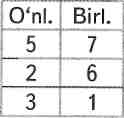 Misolni ustun shaklida yozib yechish qulay.O'nliklar o'nliklarning tagiga, birliklar birliklarning tagiga yoziladi.Birliklardan birliklar ayiriladi.                                       577 birl. - 6 birl. = 1 birl.                                                  261 ni birliklar tagiga yoziladi.                                          31O'nliklardan o'nliklar ayiriladi.                                  5 o'nl. - 2 o'nl. = 3 o'nl.3 o'nliklar tagiga yoziladi.Javob: 57 bilan 26 ning ayirmasi 31 ga teng.2-misolni tushuntirib yechish (yozma):   -47              -75                +42                      -87                     +62     16               32                  14                       13                       16Dam olish daqiqasi o 'tkaziladi.3-masalani og'zaki va yozma ravishda bajarish:Ikkinchi sinf o'quvchilari -  makulaturaBirinchi sinf o'quvchilari - ?,  kamYechish: 47-26=21 kg makulatura.Javob: Birinchi sinf o'quvchilari 21 kilogramm makulatura to'plagan.4 -Misol (og'zaki). Shakllarni bir-biridan farqlay olishga o'rgatish, rining nomini ayttirish.Yangi   mavzuni    mustahkamlash:    “ Bo`sh kvadratchalarni to'ldir! “ o'yini. Katakchalar ichiga sonlarni eniga va bo'yiga hisoblab daftariningizga yozing Baholash.    Dars    davomida    faol qatnashgan o'quvchilarni baholab, rag'batlantirish. O`quvchilarning darsdagi ishtiroklariga ko`ra ballar qo`yib boriladi. Dars yakunida ballar umumlashtirilib,natijalari e`lon qilinadi.Uyga vazifa: 6-7-misollar.MRO’TIBO’ _________________________Sana : Mavzu : 29+32 ko'rinishidagi ayirishning yozma usuli. Misolni ustun shaklida yozib yechish. O'rganilgan turdagi misol va masalalarni yechishIDarsning maqsadlari :Ta`limiy: o'quvchilarni 29+32 ko'rinishidagi misollami yechish yuzasidan olagan bilimlarini mustahkamlash; 29+32 ko'rinishidagi misoUarni yechish usullari haqida bilim berish.Tarbiyaviy : Har bir matematik muammolarni ahillik, birodarlik, hamjihat hozirjavoblik bilan bajarish fazilatlarini tarbiyalash.Rjlantiruvchi: Matematik topshiriqlarni bajarish orqali o'quvchilar mustaqil va mantiqiy fikrlash qobiliyatlarini rivojlantirish.O'quv jarayonini amalga oshirish metodi: interfaol metodlardan foydalanish.jamoa, guruh bilan va har bir o'quvchi bilan ishlash, qiziqarli o'yin. Jihoz : Darslik, mavzu asosida didaktik materiallar.                                                                Darsning borishi:Darsni tashkil etish.Davomatni aniqlash .O`quvchilarning darsga tayyorgarliklarini tekshirish .O'tilgan mavzuni mustahkamlash:                   Uy vazifasini tekshirish. 6-misol. Matematik diktant:Bir o'ramda , ikkinchi o'ramda  ortiq arqon bor. Ikkinchi 'ramda necha metr arqon bor? Javob: 43 metr arqon;37 bilan 48 ning yig'indisini toping. Javob: 85;27 bilan 3 ning yig'indisini toping. Javob: 30.Qo'y , echki . Qo'y echkidan necha kilogramm og'ir? Javob: qo'y echkidan 3 kilogramm og'ir.Yangi mavzu bayoni.Yangi mavzu haqida to'liq bilim berish maqsadida «Qurilishga sayohat» didaktik o'yin o'tkaziladi. O'qituvchi o'yin qoidasi bilan tanishtiradi. U quyidagicha bajariladi: magnit doskaga uyning poydevoridan tortib to uy to'liq tayyor bo'lgunga qadar bo'lgan jarayonni aks ettiruvchi tasvir yopishtirib qo'yiladi. Uy yonidan o'tuvchi yo'lgayengil mashina qo'yiladi.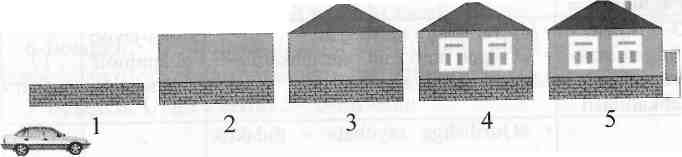 O'quvchilar uyning poydevorini qurishdan to tomi yopilgunga qadar 5 ta bosqichning har biriga bittadan, jami 5 ta kartochkaga yozilgan topshiriq bilan tanishadilar.a) Dastlab 1-o'quvchi 1-rasm ostidagi kartochkani olib o'qiydi va uni sinf o'quvchilari bilan birgalikda bajaradi.O'quvchilar masalaning sharti, yechimi, javobi haqida to'liq ma'lumotga ega bo'ladilar. Ana, bolajonlar uyimizning tomi ham yopildi.Dam  olish  daqiqasi. Yangi mavzuni mustahkamlash:       29+6=                           74-9=                        28+7=                        63-7=                        42-6=                           54+7=                       67-8=                        14+8=
Baholash. Dars yakunida ballar umumlashtirilib,natijalari e`lon qilinadi.Uyga vazifa: 6-masala, 7-misol.MRO’TIBO’ _________________________ :Mavzu: 64+26 ko'rinishidagi misollarni yechish. Misollarni ustun shaklida yozib yechish Darsning maqsadlari :Ta'limiy:  misollarni ustun shaklida yozib yechish qullayligi haqida egallagan bilimlarini boyitib borish; 64+26 ko'rinishidagi misollarni yechish usuli haqida bilim berish.Tarbiyaviy:  o'quvchilarning matematika faniga bo'lgan qiziqishini yanada orttirib borish; har bir matematik muammolarni ahillik, birodarlik, hamjihatlik, hozirjavoblik bilan bajarish fazilatlarini tarbiyalash.Rivojlantiruvchi: Matematik topshiriqlarni bajarish orqali o'quvchilarning mustaqil va mantiqiy fikrlash qobiliyatlarini rivoilantirish.O'quv jarayonini amalga oshirish metod: Og'zaki nazorat, savol-javob, kuzatish, o'z-o'zini nazorat qilish metodlardan foydalanish.
Jihoz: Darslik, mavzu asosida didaktik materiallar, geometrik shakllar.
                                                             Darsning borishi.Darsni tashkil etish.Davomatni aniqlash .O`quvchilarning darsga tayyorgarliklarini tekshirish .O'tilgan mavzuni mustahkamlash:Uy  vazifasini tekshirish. 6-masala, 7-misol.O'tilgan mavzuni mustahkamlash. Yangi mavzu bayoni.1-misol. 64+26  ko'rinishidagi misolni ustun shaklida yozib, yechish.O'nliklar  o'nliklarning   tagiga , birliklar  birliklarning   tagiga  yoziladi  . Birliklar birliklarga  qo`shiladi.4 birl. + 6 birl. = 10 birl. Birliklar ostiga 0 ni yozib , 1 o`nlikni o`nliklarga qo`shib yozilishi esda saqlab qolinadi .O'nliklarga o'nliklar qo`shiladi. 6 o'nl. + 2 o'nl. = 8 o'nl.8 o`nlik . + 1 o`nlik = 9 o`nlik O'nliklar tagiga 9 yoziladi.Javob: 64 bilan 26 ning yig`indisi 90 ga teng.Misolni ustun shaklida yozib yechish qulay.2-misolni tushuntirib yechish (yozma): + 77                      + 54                        - 47                            + 74                                                      13                          36                          16                                16                         3-masalani og'zaki va yozma ravishda bajarish:Tovuqlar uchun   –        \ G`ozlar  uchun    –        /  ? kg don  .Yechish :        34 + 26 = 60 ( kg ) Javob :  bir oyda   don sarflangan . . Dam olish daqiqasi o 'tkaziladiYangi   mavzuni    mustahkamlash:  4 – misol.“ Bo`sh kvadratchalarni to'ldir! “ o'yini. Katakchalar ichiga sonlarni eniga va bo'yiga hisoblab daftariningizga yozing . 64 + * = 90              26 + *⁯=90            87 + ⁯* = 100             46 + *  =10058 + * = 90              77 + * =90              59 + ⁯* = 100              75 + *  =1005 -Misol (og'zaki). Shakllarni bir-biridan farqlay olishga o'rgatish,ularining nomini ayttirish .Baholash.    Dars    davomida    faol qatnashgan o'quvchilarni baholab, rag'batlantirish. O`quvchilarning darsdagi ishtiroklariga ko`ra ballar qo`yib boriladi. Dars yakunida ballar umumlashtirilib,natijalari e`lon qilinadi.Uyga vazifa: 6- masala , 7-misollar.MRO’TIBO’ -----------_________________________Sana :Mavzu: 75+15 ko'rinishidagi misollarni yechish. Misollarni ustun shaklida yozib yechish Darsning maqsadlari :Ta'limiy:  misollarni ustun shaklida yozib yechish qullayligi haqida egallagan bilimlarini boyitib borish; 75 + 15  ko'rinishidagi misollarni yechish usuli haqida bilim berish.Tarbiyaviy:  o'quvchilarning matematika faniga bo'lgan qiziqishini yanada orttirib borish; har bir matematik muammolarni ahillik, birodarlik, hamjihatlik, hozirjavoblik bilan bajarish fazilatlarini tarbiyalash.Rivojlantiruvchi: Matematik topshiriqlarni bajarish orqali o'quvchilarning mustaqil va mantiqiy fikrlash qobiliyatlarini rivoilantirish.O'quv jarayonini amalga oshirish metod: Og'zaki nazorat, savol-javob, kuzatish, o'z-o'zini nazorat qilish metodlardan foydalanish.
Jihoz: Darslik, mavzu asosida didaktik materiallar, geometrik shakllar.
                                                             Darsning borishi.Darsni tashkil etish.Davomatni aniqlash .O`quvchilarning darsga tayyorgarliklarini tekshirish .O'tilgan mavzuni mustahkamlash:Uy  vazifasini tekshirish. 6-masala, 7-misol.O'tilgan mavzuni mustahkamlash. Yangi mavzu bayoni.1-misol. 75+15  ko'rinishidagi misolni ustun shaklida yozib, yechish.O'nliklar  o'nliklarning   tagiga , birliklar  birliklarning   tagiga  yoziladi  . Birliklar birliklarga qo`shiladi.5 birl. + 5 birl. = 0 birl.             0 ni birliklar tagiga yoziladi.  Bir  o`nlik dilimizda .7 o'nl. + 1 o'nl. = 8 o'nl.       O'nliklarga o'nliklar qo`shiladi. Dildagi 1 soni ham qo`shiladi 9 o'nliklar tagiga yoziladi.Javob: 75 bilan 15 ning yig`indisi 90 ga teng.Misolni ustun shaklida yozib yechish qulay.2-misolni tushuntirib yechish (yozma): + 77                      + 54                        - 47                            + 74          - 88    13                         36                           16                               16            273-misol.   Uchta  bo’g’indan iborat  siniq  chiziq  chizing : Birinchi  bo’g’ining  uzunligi 3sm  ,  ikkinchisiniki  2 sm , uchinchisiniki  esa  4 sm  bo’lsin . Birinchi  bo’g’in ikkinchi  bo’g’an necha  sm  uzun , ikkinchi bo’g’in  esa uchinchi  bo’g’an  necha  sm  qisqa  ?   Dam olish daqiqasi o 'tkaziladi.Yangi   mavzuni    mustahkamlash:  “ Bo`sh kvadratchalarni to'ldir! “ o'yini. Katakchalar ichiga sonlarni eniga va bo'yiga hisoblab daftariningizga yozing . 64 + ⁯⁯ =80             26 + ⁯⁯ =50            87 + ⁯⁯ =100             46 + ⁯⁯ =604 –masala.       Bor  edi – 20  litr  benzin     Yechish : 20 + 20 = 40 (litr)      keltirildi  - 20 litr         Javob  :  benzin  40  litr  bo’di .      Bo’ldi  -  ?  litr5 – misol.Amallar  ishoralarini  tengliklar  to’g’ri  bo’ladigan  qilib  qo’ying:      32 * 29 = 61             45 * 23 = 68             87 * 13 = 100      75 * 26 = 31             41 * 15 = 27             37 * 53 =90 Baholash.    Dars    davomida    faol qatnashgan o'quvchilarni baholab, rag'batlantirish. O`quvchilarning darsdagi ishtiroklariga ko`ra ballar qo`yib boriladi. Dars yakunida ballar umumlashtirilib,natijalari e`lon qilinadi.Uyga vazifa: 6- 7-misollar. _________________________MRO’TIBO’Sana :Mavzu: 6 – nazorat ishi . Syujetli va tarkibli masalalarni yechish. Darsning maqsadlari :Ta'limiy:  O`quvchilarning bilimlarini aniqlash.Tarbiyaviy:  Har bir matematik muammolarni ahillik, birodarlik, hamjihatlik, hozirjavoblik bilan bajarish fazilatlarini tarbiyalash.Rivojlantiruvchi: o'quvchilarning mustaqil va mantiqiy fikrlash qobiliyatlarini rivoilantirish.O'quv jarayonini amalga oshirish metod: Og'zaki nazorat, savol-javob, kuzatish, o'z-o'zini nazorat qilish metodlardan foydalanish.
Jihoz: Darslik, mavzu asosida didaktik materiallar, geometrik shakllar.
                                                             Darsning borishi.Darsni tashkil etish.Davomatni aniqlash .O`quvchilarning darsga tayyorgarliklarini tekshirish .O'tilgan mavzuni mustahkamlash:Uy  vazifasini tekshirish. 6-masala, 7-misol.O'tilgan mavzuni mustahkamlash. Yangi mavzu bayoni.O`quvchilarga bugungi darsda nazorat ishi yozishlarini e`lon qilish . Nazorat ishida matematik diktant yozishlarini aytib o`tish . Nazorat ishi daftarlari tarqatiladi . ) 39 bilan 47 ning yig'indisini toping. Javob: 86;9 bilan 9 ning yig'indisini toping. Javob: 18;8 bilan 5 ning yig'indisini toping. Javob: 13;Tomonlari 4 sm bo'lgan kvadratning perimetrini toping. Javob: 16 santimetr;Qovoqning og'irligi , tarvuzning og'irligi undan  og'ir.     Tarvuzning og'irligini toping. Javob: 11 kilogramm.1-masala.     n  Hikoya kitob – 38 ta  \  ? ta kitob She`riy kitob – 27 ta  /Yechish :    38+27=65 ( ta )Javob :  hammasi 65 ta kitob .2-misol.    65 + 26 = 91                     32 – 15 = 17    48 + 5 = 53                       57 – 26 = 31 3-masalani og'zaki va yozma ravishda bajarish:Dam olish daqiqasi o 'tkaziladi.Yangi   mavzuni    mustahkamlash:  “ Bo`sh kvadratchalarni to'ldir! “ o'yini. Katakchalar ichiga sonlarni eniga va bo'yiga hisoblab daftariningizga yozing . 64 + ⁯⁯ =               26 + ⁯⁯ =             87 + ⁯⁯ =                   46 + ⁯⁯ =4 –misol.    + 37       +  65        + 39             +96          + 83       48           27            37               14             42 5 – misol.   Har  qaysi  ko’pburchakning  nechta tamoni  bor ,  nechtadan  burchagi  bor ,       nechtadn  uchi  bor  ?Baholash.    Dars    davomida    faol qatnashgan o'quvchilarni baholab, rag'batlantirish. Uyga vazifa: 6- 7-misollar.          MRO’TIBO’-------------- :Mavzu: 27 +3 ko'rinishidagi misollarni yechish. Misollarni ustun shaklida yozib yechish Darsning maqsadlari :Ta'limiy:  Misollarni ustun shaklida yozib yechish qullayligi haqida egallagan bilimlarini boyitib borish; 27+3  ko'rinishidagi misollarni yechish usuli haqida bilim berish.Tarbiyaviy:  O'quvchilarning matematika faniga bo'lgan qiziqishini yanada orttirib borish; har bir matematik muammolarni ahillik, birodarlik, hamjihatlik, hozirjavoblik bilan bajarish fazilatlarini tarbiyalash.Rivojlantiruvchi: Matematik topshiriqlarni bajarish orqali o'quvchilarning mustaqil va mantiqiy fikrlash qobiliyatlarini rivoilantirish.O'quv jarayonini amalga oshirish metod: Og'zaki nazorat, savol-javob, kuzatish, o'z-o'zini nazorat qilish metodlardan foydalanish.
Jihoz: Darslik, mavzu asosida didaktik materiallar, geometrik shakllar.
                                                             Darsning borishi.Darsni tashkil etish.Davomatni aniqlash .O`quvchilarning darsga tayyorgarliklarini tekshirish .O'tilgan mavzuni mustahkamlash:Uy  vazifasini tekshirish  :   6 -7-misollar.O'tilgan mavzuni mustahkamlash. Yangi mavzu bayoni.1-misol. 27+3  ko'rinishidagi misolni ustun shaklida yozib, yechish.Birliklar birliklarga qo`shiladi.7 birl. + 3 birl. = 10 birl.10 birl – bu 1 o`nl . va 0 birl . Birliklar ostida 0 ni yozib , 1 o`nlikni o`nlikiklar tagiga qo`shib yoziladi.  O'nlikka 1 o'nlikni qo`shib yoziladi.2 o`nlik + 1 o`nl = 3 o`nl .Javob: 27 bilan 3 ning yig`indisi 30 ga teng.Misolni ustun shaklida yozib yechish qulay.2-misolni tushuntirib yechish (yozma):     + 47        -67          +58          +76        -56          3          13              2              4          33  3-masalani og'zaki va yozma ravishda bajarish:Dam olish daqiqasi o 'tkaziladi.Yangi   mavzuni    mustahkamlash: Guruhlarda  ishlash.( og’zaki  misollare yechish)             90 – 50= *                   75 – 15 = *               23 + 7 = *              88 + 7 = *                   62 + 12 = *               19 + 21 = *4 –MasalaQora qo`y – 17 ta                       \Jigarrang qo`y - ?, 3 ta ortiq      /   ? ta Yechish :     17+3= 20 ( ta )  jigarrang qo`y                      17 + 20 = 37  ( ta )   hamma qo`y Javob :  hamma qo`y 37 ta5 – topshiriq .28+2=                                  67+3=42-15=                                 67-36=Baholash.    Dars    davomida    faol qatnashgan o'quvchilarni baholab, rag'batlantirish. O`quvchilarning darsdagi ishtiroklariga ko`ra ballar qo`yib boriladi. Dars yakunida ballar umumlashtirilib,natijalari e`lon qilinadi.Uyga vazifa: 6-masala-7-misollar.MRO’TIBO’ _________________________Sana :Mavzu : 30-3 ko`rinishidagi ayirishning yozma usuli haqida bilim berish.Darsning maqsadlariTa`limiy:  o'quvchilarni 30-3 ko'rinishidagi misollami yechish yuzasidan bilgan bilimlarini mustahkamlash; 30-3 ko'rinishidagi misol .Uarni yechish usullari haqida bilim berish.Tarbiyaviy: Har bir matematik muammolarni ahillik, birodarlik, hamjihatlik hozirjavoblik bilan bajarish fazilatlarini tarbiyalash.Rivojlantiruvchi: Matematik topshiriqlarni bajarish orqali o'quvchilarni mustaqil va mantiqiy fikrlash qobiliyatlarini rivojlantirish. O'quv jarayonini amalga oshirish metodi: Og'zaki nazorat, savol-javob, kuzatish, o'z-o'zini nazorat qilish.Jamoa, guruh bilan va har bir o'quvchi bilan ishlash, qiziqarli o'yin. Dars jihozi : Darslik, mavzu asosida didaktik materiallar.                                                                Darsning borishi:Tashkiliy qism .Davomatni aniqlash .O`quvchilarning darsga tayyorgarliklarini tekshirish .O'tilgan mavzuni mustahkamlash:Uy vazifasini tekshirish. 6-misol.O'tilgan mavzuni mustahkamlash. Matematik diktant:1)Bir o'ramda , ikkinchi o'ramda  ortiq arqon bor. Ikkinchi 'ramda necha metr arqon bor? Javob: 43 metr arqon;2)37 bilan 48 ning yig'indisini toping. Javob: 85;Yangi mavzu bayoni .1 – misol.  39 – 3 = **   30 – 3 = 20 + (10 – 3 ) = 20 + 7 = 27        - 30                                                                          3                                                                        27– misol.  Misollarni ustun  shaklida  yechish.- 40               - 50             - 80             +27    6                    4                 8                 33 – masala .  Masala   shartini  o’qib  o’quvchilarga   tushuntirish.       Ikki qishloq orasidagi masofa – 25  km      1 – velosipedchi  -  13  km  yo’l yurgan      2 -  velosipedchi -  ?  km yo’l yurgan       Yechish :  25  -  13  =  12  km       Javob :  ikkinchi  velosipedchi    yo’l yurgan .4– misol . Qulay  usul  bilan  yechish .6 + 4 – 10 = 10 – 10 = 0     8 + 9 + 1 = 17 + 1 = 18    50 + 40 + 7 = 90 + 7 = 975 – misol . ( og’zaki bajarish )      67 + 3 --  70 – 40 ---  30 + 48 ---  78 + 22      38 + 5 --- 43 -  14 --- 29  -  32 ---  61 + 39Yangi mavzuni mustahkamlash: «Sen kim bo'lmoqchisan?» mavzu asosida suhbat o'tkazish.Baholash. Dars davomida faol qatnashgan o'quvchilarni baholab, rag'batlantirish. O`quvchilarning darsdagi ishtiroklariga ko`ra ballar qo`yib boriladi. Dars yakunida ballar umumlashtirilib,natijalari e`lon qilinadi.Uyga vazifa: 6-masala, 7-misol.                    MRO’TIBO’ _________________________Sana :Mavzu : 50-24 ko`rinishidagi ayirishning yozma usuli haqida bilim berish.Darsning maqsadlariTa`limiy:  o'quvchilarni 50-24 ko'rinishidagi misollami yechish yuzasidan bilgan bilimlarini mustahkamlash; 50-24 ko'rinishidagi misol .Uarni yechish usullari haqida bilim berish.Tarbiyaviy: Har bir matematik muammolarni ahillik, birodarlik, hamjihatlik hozirjavoblik bilan bajarish fazilatlarini tarbiyalash.Rivojlantiruvchi: Matematik topshiriqlarni bajarish orqali o'quvchilarni mustaqil va mantiqiy fikrlash qobiliyatlarini rivojlantirish. O'quv jarayonini amalga oshirish metodi: Og'zaki nazorat, savol-javob, kuzatish, o'z-o'zini nazorat qilish.Jamoa, guruh bilan va har bir o'quvchi bilan ishlash, qiziqarli o'yin. Dars jihozi : Darslik, mavzu asosida didaktik materiallar.                                                                Darsning borishi:Tashkiliy qism .Davomatni aniqlash .O`quvchilarning darsga tayyorgarliklarini tekshirish .O'tilgan mavzuni mustahkamlash:Uy vazifasini tekshirish. 6-masala, 7-misol.O'tilgan mavzuni mustahkamlash. Matematik diktant:3)27 bilan 3 ning yig'indisini toping. Javob: 30.4)Qo'y , echki . Qo'y echkidan necha kilogramm og'ir? Javob: qo'y echkidan 3 kilogramm og'ir.Yangi mavzu bayoni.  1 – misol.   50 –  24  =  *   O’nl.      Birl.0                50 -  24  = ( 50 – 20 ) – 4 = 30 – 4 = 26          42             6	Dam olish daqiqasida «Svetofor qo'shig'i»ni aytadilar.
Uchta chaqmoq ko 'zim bor,	Yashil ko 'zim chaqnasa,
Svetofor, svetofor.                           Demak, bilki, yo 7 ochiq.
Qizil, yashil, sap-sariq,                  Qizil ko 'zim chaqnasa,
Svetofor, svetofor.                           Yo'l bekilar taqqa-taq...2 – misol .    -  70             +    45             -   80          -  75           -  30       34                   23                  54             15               143 – masala.Akbar  bilan   Anvar  orasidagi   masofa   57metr . Ularning  har biri  qarama-  qarshi   tamonga  qarab  20 metrdan  yugurganidan  so’ng  ,  ular orasidagi   masofa   qancha  bo’ldi ?Yechish:1)20 + 20=40 metr   2)  57+40=97 metrJavob: ular  orasidagi   masofa   97metr  bo’ldi.– misol. ( og’zaki)     30 -  16  = 14           40 -  15  = 25        60 – 27 =33      70 – 36 = 34     50 – 34  = 16           80 -  56  = 24        90 – 48 =42     5 – misol.  ( og’zaki)  Misollarni  namunadagidek  yechish.           14 – 6  * 12 – 8         38 + 5 * 67 + 3        42 – 25 * 42 – 15     25 + 13 * 58 - 15                   8  >  4                      43 < 70                      17 < 27                      38 < 43           14 – 6  >  12 – 8       38  + 5 < 67 + 3       42 – 25 < 42 – 15     25 + 13  < 58 - 15Yangi mavzuni mustahkamlash:  Guruhlarda    ishlash.  Musobaqa   o'tkazish.Baholash. Dars davomida faol qatnashgan o'quvchilarni baholab, rag'batlantirish. O`quvchilarning darsdagi ishtiroklariga ko`ra ballar qo`yib boriladi. Dars yakunida ballar umumlashtirilib,natijalari e`lon qilinadi.Uyga vazifa: 6-masala, 7-misol.MRO’TIBO’----------------- _________________________Sana :Mavzu : 52-24 ko`rinishidagi ayirishning yozma usuli haqida bilim berish.Darsning maqsadlariTa`limiy:  o'quvchilarni 52-24 ko'rinishidagi misollami yechish yuzasidan bilgan bilimlarini mustahkamlash; Tarbiyaviy: Har bir matematik muammolarni ahillik, birodarlik, hamjihatlik hozirjavoblik bilan bajarish fazilatlarini tarbiyalash.Rivojlantiruvchi: Matematik topshiriqlarni bajarish orqali o'quvchilarni mustaqil va mantiqiy fikrlash qobiliyatlarini rivojlantirish. O'quv jarayonini amalga oshirish metodi: Og'zaki nazorat, savol-javob, kuzatish, o'z-o'zini nazorat qilish. Dars jihozi : Darslik, mavzu asosida didaktik materiallar.                                                                Darsning borishi:Tashkiliy qism .Davomatni aniqlash .O`quvchilarning darsga tayyorgarliklarini tekshirish .O'tilgan mavzuni mustahkamlash:Uy vazifasini tekshirish. 6-masala  7-misol.O'tilgan mavzuni mustahkamlash. Matematik diktant:a)37 bilan 3 ning yig'indisini toping. Javob: 40.b) 66 bilan 33 ning yig'indisini toping. Javob: 99.Yangi mavzu bayoni.1-misolning yechilishini tushuntiring :     52-24=281 . Birliklardan birliklar ayriladi . 2 ta birlikdan 4 ta birlikni ayirib bo`lmaydi . 5 o`nlikdan 1 o`nlik olinadi ( unitib qo`ymaslik uchun 5 raqamining ustiga nuqta qo`yiladi ) . 1 o`nlik va 2 birlik – bu 12 birlik 12 birlik – 4 birlik = 8 birlik Birliklar tagiga 8 yoziladi . 2 . O`nliklardan o`nliklar ayriladi . 5 ta o`nlik edi , ammo birliklarni ayirishda 1 ta o`nlikni oldik . 4 ta o`nlik qoldi . 4 o`nlik – 2 o`nlik = 2 o`nlik . O`nliklar tagiga 2 yoziladi . 3 . Javob : 52 bilan 24 ning ayirmasi 28 ga teng .  2-misolni yechish:	Dam olish daqiqasida « Yozib charchadik »ni aytadilar.
Yozib – yozib charchadik ,     Qo`llarimiz dam olsin ,    Bir , ikki , uch ,    Birlikdadir kuch  . 3 – masala . Jadval  asosida  masala tuzib  yechish .    Bor  edi  -  50 qop un                Yechish: 1) 25 +20 = 45 qop    Sotildi -   25 qop va 20 qop                     2) 50 – 45 =  5 qop    Qoldi  -  ? qop                           Javob : 5 qop un sotilmay qoldi .4 – misol.     80+15⁮80+11                                          30-7⁮20+3     52-24⁮50-24                                           27-3⁮27+35-misol .Har bir shaklning tamonlari uzunligini  o’lchang Yangi mavzuni mustahkamlash: Guruhlarda  ishlash (savol-javob)Baholash. Dars davomida faol qatnashgan o'quvchilarni baholab, rag'batlantirish. O`quvchilarning darsdagi ishtiroklariga ko`ra ballar qo`yib boriladi. Dars yakunida ballar umumlashtirilib,natijalari e`lon qilinadi.Uyga vazifa: 6-masala, 7-misol.MRO’TIBO’ _________________________ :Mavzu : Misollarni tushuntirib yechish .Darsning maqsadlariTa`limiy:  O'quvchilarni misollami tushuntirib  yechish yuzasidan bilgan bilimlarini mustahkamlash; Misollarni yechish usullari haqida bilim berish.Tarbiyaviy: Har bir matematik muammolarni ahillik, birodarlik, hamjihatlik hozirjavoblik bilan bajarish fazilatlarini tarbiyalash.Rivojlantiruvchi: Matematik topshiriqlarni bajarish orqali o'quvchilarni mustaqil va mantiqiy fikrlash qobiliyatlarini rivojlantirish. O'quv jarayonini amalga oshirish metodi: Og'zaki nazorat, savol-javob, kuzatish, o'z-o'zini nazorat qilish.Jamoa, guruh bilan va har bir o'quvchi bilan ishlash, qiziqarli o'yin. Dars jihozi : Darslik, mavzu asosida didaktik materiallar.                                                                Darsning borishi:Tashkiliy qism .Davomatni aniqlash .O`quvchilarning darsga tayyorgarliklarini tekshirish .O'tilgan mavzuni mustahkamlash:Uy vazifasini tekshirish. 6-masala  7-misol.O'tilgan mavzuni mustahkamlash.                Ifodaning qiymatini topishga o'rgatish.Namuna: 22-5 = 17; 32-15 = 17.Yangi mavzu bayoni.84-sahifasidagi 1-misollarni tushuntirib yeching : 80-(20+30)=                                  (60+40)-50=                               (43+27)+9=70-(30+30)=                                  (60-40)+40=                               (96-34)+8=2-masala.Olib kelindi – 42 ta chang’I  va  chana    Yechish : 42 – 24 = 18 ta chanaChang’i -   24 tasi                                     Javob : 18 ta chana olib kelingan .Chana   -   ?  ta	            Dam olish daqiqasida « Yozib charchadik »ni aytadilar.
Yozib – yozib charchadik ,     Qo`llarimiz dam olsin ,    Bir , ikki , uch ,    Birlikdadir kuch  .3-misol 55sm+25sm= 80 sm                                       48dm-26dm= 22 sm64dm-32dm= 32 sm                                       49sm+21sm=70  smYangi mavzuni mustahkamlash . 4 – masala.Qisqa  yozuv  bo’yich  masala tuzib yechish.1 – fermada  - 30 ta sigir               Yechish : 1) 30 – 14 = 16 ta  sigir2 – fermada  - ? ,14 ta kam  sigir                  2) 30 + 16 = 46 taIkkala  fermada  -  ? ta  sigir          Javob: ikkala  fermada 46 ta sigir  bor .5 – misol . (og’zaki)            38 + 55 -- > 93 – 23 --> 70 – 17 --> 53 + 47  ==  100Baholash. Dars davomida faol qatnashgan o'quvchilarni baholab, rag'batlantirish. O`quvchilarning darsdagi ishtiroklariga ko`ra ballar qo`yib boriladi. Dars yakunida ballar umumlashtirilib,natijalari e`lon qilinadi.Uyga vazifa: 6- 7-misollar.MRO’TIBO’ _________________________ :Mavzu : Nazorat ishi .  7 .Darsning maqsadlariTa`limiy:  O'quvchilarni misollami tushuntirib  yechish yuzasidan bilgan bilimlarini mustahkamlash; Misollarni yechish usullari haqida bilim berish.Tarbiyaviy: Har bir matematik muammolarni ahillik, birodarlik, hamjihatlik hozirjavoblik bilan bajarish fazilatlarini tarbiyalash.Rivojlantiruvchi: Matematik topshiriqlarni bajarish orqali o'quvchilarni mustaqil va mantiqiy fikrlash qobiliyatlarini rivojlantirish. O'quv jarayonini amalga oshirish metodi: Og'zaki nazorat, savol-javob, kuzatish, o'z-o'zini nazorat qilish.Jamoa, guruh bilan va har bir o'quvchi bilan ishlash, qiziqarli o'yin. Dars jihozi : Darslik, mavzu asosida didaktik materiallar.                                                                Darsning borishi:Tashkiliy qism .Davomatni aniqlash .O`quvchilarning darsga tayyorgarliklarini tekshirish .O'tilgan mavzuni mustahkamlash:Uy vazifasini tekshirish. 6-masala  7-misol.Yangi mavzu bayoni.Nazorat isi 7I- variant .                                                                II- variant .1. Masala .1-to`pda –  gazlama                                         Pomidor –  2-to`pda -?,  kam gazlama                               Bodring - ?,  ko`p Hammasi - ? m gazlama                                          Hammasi - ? kg Yechish : 1) 50-28=22 (m)                                      Yechish :  1) 27+39=66 (kg)                2) 50+22=72 (m)                                                       2) 27+66=93 (kg)Javob : hammasi –  gazlama                           Javob : hammasi –  mahsulot .2. Misollarni yeching . -62        +25         -82             +40                           +28             +34           -58           -47  38            7           56                53                             41               18            26             34  24           32          26                93                             69               52            32             133. Taqqoslang . 80 + 18 = 18 + 80                                                   90 + 10  =  10 + 9074 – 1 ‹ 74 + 0	                 66 +  5   <   87 -  1513 + 1 › 11 + 1                                                        39 +  1   >   16 +   3 Dam olish daqiqasida «  Shamol »ni aytadilar.
G`ir – g`ir shamol esyapti ,Daraxtlar silkinyapti .Shamol asta pasaydi ,Daraxtlar qad ko`tardi  .Yangi mavzuni mustahkamlash: 4-misol  62-15⁮87-26                                          51+37⁮86-30 39+22⁮80-50                                         64+15⁮67-26               Baholash. Dars davomida faol qatnashgan o'quvchilarni baholab, rag'batlantirish. O`quvchilarning darsdagi ishtiroklariga ko`ra ballar qo`yib boriladi. Dars yakunida ballar umumlashtirilib,natijalari e`lon qilinadi.Uyga vazifa: turli xil masala va misollar tuzish va ularni yechish . MRO’TIBO’ _________________________Sana :Mavzu : O`tilganlarni mustahkamlash  .Darsning maqsadlariTa`limiy:  O'quvchilarni misollami tushuntirib  yechish yuzasidan bilgan bilimlarini mustahkamlash; Misollarni yechish usullari haqida bilim berish.Tarbiyaviy: Har bir matematik muammolarni ahillik, birodarlik, hamjihatlik hozirjavoblik bilan bajarish fazilatlarini tarbiyalash.Rivojlantiruvchi: Matematik topshiriqlarni bajarish orqali o'quvchilarni mustaqil va mantiqiy fikrlash qobiliyatlarini rivojlantirish. O'quv jarayonini amalga oshirish metodi: Og'zaki nazorat, savol-javob, kuzatish, o'z-o'zini nazorat qilish.Jamoa, guruh bilan va har bir o'quvchi bilan ishlash, qiziqarli o'yin. Dars jihozi : Darslik, mavzu asosida didaktik materiallar.                                                                Darsning borishi:Tashkiliy qism .Davomatni aniqlash .O`quvchilarning darsga tayyorgarliklarini tekshirish .Uy vazifasini tekshirish. 6- 7-misollar.O'tilgan mavzuni mustahkamlash. ( og’zaki)    Bor edi — 15 litr sut
Ishlatildi — 4  litr  va 3 litr sut
Qoldi — ? litr sutYechish: 1)4+3=7 litr  ishlatilgan sut.                 2) 15-7=8 litr qolgansut.                 Javob: 8 litr sut qolgan.                Yangi mavzu bayoni : 1 – masala shartini o’quvchilarga  o’qib  tushu8ntirish .    Masalani  reja bo’yicha   yechish:  Kostum  bilan  shimga  qancha  mato   ketgan  ?  30  +  24  =  54 ( metr  mato )  Nimcha  tikish  uchun   qancha  mato  ketgan  ?  54  -  34  =  20  (metr  mato) 2-misol.     42 – 15 < 57  – 26                       53 +37  >  80 -  30     29 + 32 > 90 - 50                        64  + 25 >  47 – 263 – misol.( og’zaki) Jadval  asosida  misol  yechish:     58 + 32 = 90         77 + 13 =90           64 + 26 = 90     37 + 53 = 90         72 + 18 = 90          26 + 64 =90     53 + 37 = 90                                   Dam olish daqiqasida «  Shamol »ni aytadilar.
G`ir – g`ir shamol esyapti ,Daraxtlar silkinyapti .Shamol asta pasaydi ,Daraxtlar qad ko`tardi  .Yangi mavzuni mustahkamlash: 4-misol     47+12-25=34                  90-55+14=49                  68+13-35=46    68-12+10=66                  80-37+17=60                  57+13-23=475-misol. Har  bir  shaklning nechtadan  tamoni va  burchagi   bor ?                 Shakllarning  nomini  yozing .Baholash. Dars davomida faol qatnashgan o'quvchilarni baholab, rag'batlantirish. Uyga vazifa: 6-masala, 7-misol.    MRO’TIBO’ _________________________ :Mavzu:  Harfli ifodalar . Rasmlardan foydalanib , ifodalarni topish . Darsning maqsadlari :Ta'limiy:  O'quvchilarni harfli ifodalar yuzasidan egallagan bilimlarini mustahkamlash; harfli ifodalarni taqqoslash haqida bilim berish.Tarbiyaviy: Har bir matematik muammolarni ahillik, birodarlik, hamjihatlik, hozirjavoblik bilan bajarish fazilatlarini tarbiyalash.
Rivojlantiruvchi: Matematik topshiriqlarni bajarish orqali o'quvchilarning mustaqil va mantiqiy fikrlash qobiliyatlarini rivojlantirish.O'quv jarayonini amalga oshirish metodi:  kommunikatsion metodlardan foydalanish.
Jihoz: Darslik, mavzu asosida ko'rgazmali materiallar.                                                        Darsning borishi:Darsni tashkil etish .Davomatni aniqlash .O`quvchilarning darsga tayyorgarliklarini tekshirish .Uy vazifasini tekshirish. 6-masala, 7-misollar.O'tilgan mavzuni mustahkamlash. Yangi mavzu bayoni.  1 – misol.Matematikada “ darchalar “ o`rniga kichik lotin  harflari qo`yiladi . Ularning o`qilishi va yozilishi quyidagicha : Masalan : a harfi “ a” deb , b harfi “ be ” deb , k harfi “ ka “ deb o`qiladi . Demak , a = 9 , a = 8 bo`lsa , a + 7 yoki 7 + a ifodaning qiymatini bunday toppish mumkin : 9 + 7 = 16  yoki  7 + 9 = 16 ; 8 + 7 = 15 yoki 7 + 8 = 15 ..2-masala . Jadval  asosida  masala  yechish:Yana nechta mashinani ta`mirlashlari kerak ? Yechish :   1) 20+12=32ta ta’mirlangan  mashina .              2)43-32=11ta   ta’mirlanishi  kerak bo’lgan mashina.3 – misol.      18 - + 5 = 23        17 + 28 = 46        32 – 15 = 17        87 + 13 = 100– 5 =  27          17 + 43 = 60        52 – 25 = 27        76 + 24 = 1004-  misol .  Nechta  shakl  borligini  topish .5-  misol. I fodalar  tuzib  ,  ularning  qiymatini  topish.76  +  4  =  80            37  +  53  =  90            28  +  5  =  33      42  -  5  =   37            32  +  15  =  47            38  +  30=  68Yangi mavzuni mustahkamlash:Dam olish daqiqasini o 'tkazish. Sonli maqollardan toptirish. Namuna: Sanamay sakkiz dema, o'ylamay o'ttiz...Baholash. Dars davomida faol qatnashgan o'quvchilarniaholab, rag'batlantirish. O`quvchilarning darsdagi ishtiroklariga ko`ra ballar qo`yib boriladi. Dars yakunida ballar umumlashtirilib,natijalari e`lon qilinadi.Uyga vazifa: 6-masala , 7-misol.MRO’TIBO’ : Sana :Mavzu: a+49, 91—b ko'rinishidagi ifodalar. Ifodaning son qiymatlarini harflarning berilgan qiymatlarida hisoblash (89-90-betlar).Darsning maqsadlariTa'limiy:  harfli ifodalar haqida egallagan bilimlarini mustahkamlash; a+49, 91—b ko'rinishidagi misollarni tushuntirib yechishga o'rgatish.
Tarbiyaviy:  o'tilgan mavzuni mustahkamlash jarayonida o'quvchilarning hozirjavoblik, zukkolik, topqirlik fazilatlarini tarbiyalash.
Rivojlantiruvchi: Matematik topshiriqlarni bajarish orqali o'quvchilarning mustaqil va mantiqiy fikrlash qobiliyatlarini rivojlantirish.O'quv jarayonini amalga oshirish metodi:  kommunikatsion metodlardan foydalanish.Jihoz: Darslik, mavzu asosida ko'rgazmali materiallar, jadval.824                                                            Darsning borishi:Darsni tashkil etish.Davomatni aniqlash .O`quvchilarning darsga tayyorgarliklarini tekshirish .O'tilgan mavzuni mustahkamlash: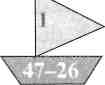 O'tilgan mavzuni mustahkamlash. «Qaysi qayiq oldinda» nomli o'yin tashkil etish. Magnit doskaga dengizni tasvirlovchi maket, karton qog'oz-danyasalgan qayiqchalar vakartochkalargayozib qo'yilganmisoUar yopish-tab qo'yiladi. Qayiqchalardagi kartochkalarda ko'rsatilgan misollarni hi-soblab, natijasini o'sib borish tartibida joylashtirish kerakligi tushuntiriladi.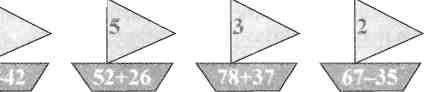 Tartib bilan qo'yib chiqamiz: 47-26=21; 67-35=32; 78-37=41; 85-42=43;                                      52+26=78.Yangi mavzu bayoni. 1 -misol (yozma). a +49, 91 -b ko' rinishidagi misollarni tushuntirib yechish. 2-misol.(og’zaki)     a       38        46        27       28       39       37        49a + 7     45        53        34       35       46       44        563 – masala.O’ng  tamonda  -  35  ta                Yechish: 1) 35 – 7 = 28  taChap tamonda  -   ? , 7 ta  kam                     2) 35 + 28 = 60 taHamma   uylar  -  ? ta                    Javob: hamma  uylar  60  ta.4– misol.1) a=14,a=8,a=47 bo’lsa, a+8 ifodaning qiymatini  toping;   14+8=22          8+8=16        47 + 8 =55 5-misol (yozma). Doiraviy misollarni mustaqil bajarishga o'rgatish.Masalan 45+23=68; 68 - 26= 42; 42+17=59; 59-36=23; 23+22=45.Doiraviy misolning xususiyati shundaki, birining javobi, ikkinchi misolning boshlanishiga to'g'ri kelishi kerakligi tushuntiriladi.Dam olish daqiqasi o 'tkaziladi.6-masala .(og’zaki) Qisqa  yozuv bo’yicha masal  tuzib  yechish.7– misol. Har  bir  shaklning perimerini  toppish.  1) 4+4+2+2= 12 sm             2)    2+2+2+4=  10 sm Yangi mavzuni mustahkamlash:Darsni yakunlash. Dars davomida faol qatnashgan o'quvchilarni baholab, rag'batlantirish.O`quvchilarning darsdagi ishtiroklariga ko`ra ballar qo`yib boriladi. Dars yakunida ballar umumlashtirilib,natijalari e`lon qilinadi.Uyga vazifa: 8-masala, 9-misollar.MRO’TIBO’ _________________________Sana :Mavzu : 27+x=27 ko'rinishidagi tenglamalarni yechish. Masalalarni tenglama tuzib yechishDarsning maqsadi :Ta'limiy:  27+x=27 ko'rinishdagi misollarni yechish haqida egallagan bilimlarini boyitib borish;  tenglamani yechish haqida bilim berish.Tarbiyaviy:  o'tilgan mavzuni mustahkamlash jarayonida o'quvchilarning hozirjavoblik, zukkolik, topqirlik fazilatlarini tarbiyalash.Rivojlantiruvchi: Matematik topshiriqlami bajarish orqali o'quvchilarning mustaqil va mantiqiy fikrlash qobiliyatlarini rivojlantirish.O'quv jarayonini amalga oshirish metod: interfaol, muammoli izlanish, metodlardan foydalanish.Jamoa, guruhlar bilan va har bir o'quvchi bilan ishlash. Jihoz: Darslik, mavzu asosida ko'rgazmali materiallar, jadval. O'quvchilar dars yakunida 27+x=27 ko'rinishidagi tenglamalami yechish yuzasidan yangi bilimga ega bo'ladilar.                                  Darsning borishi:Darsni tashkil etish .Davomatni aniqlash .O`quvchilarning darsga tayyorgarliklarini tekshirish .O'tilgan mavzuni mustahkamlash:Uy vazifasini tekshirish. 8-, 9-misollar.O'tilgan mavzuni mustahkamlash.   Yangi mavzu bayoni:1-misolda 27+x=27 tenglamani yechish haqida bilim berish.x (iks) harfi bilan topilishi kerak bo'lgan noma'lum son belgilanadi.27+x=27 — bu tenglama.Tenglama quyidagicha yechiladi: tenglik to'g'ri bo'lishi uchun x ning o'rniga qanday sonni qo'yish kerakligini bilib olish kerak. Bu son 0, chunki 27 ga 0 ni qo'shganda 27 hosil , bo'ladi. Shunda tenglik to'g'ri bo'lganini bilish mumkin.Tenglamaning yechilishi bunday yoziladi:27+x=27	Tekshirish:x =27-27	27+0=27x = 0	27=272-misolni yechish (yozma)ю3-misol (yozma). Tenglamalarni yechib, natijani tekshirish.35+x=70x=70-35 x= 35Tek. 35 + 35=70 70 = 70      14+x=24	25 + x = 50       x = 24-14	x = 50-25       x=10	x = 25      Tek.       14+10 = 24                                               Tek. 25 + 25 = 50
      70=70                  24 = 24	                                      50 = 504-masala (og’zaki)		Bor  edi   -  40kg  kartoshka      Yechish: 40 – x = 27     Javob:13 kg kartoshka                                     Ishlatildi  - 27  kg                                      x = 40-27                   ishlatilgan.    Qoldi  -  27  kg                                          x= 13Yangi mavzuni mustahkamlash: 5 – misol. 	Chizmalarni daftarga  chizib , to’g’ri  burchakni   anuqlash. Baholash. Dars davomida faol qatnashgan o'quvchilarni   baholab, rag'batlantirish. Uyga vazifa: 6-masala, 7-misol.                              MRO’TIBO’: _Sana :Mavzu : 35-x=30 ko'rinishidagi tenglamalarni yechish. Masalalarni tenglama tuzib yechishDarsning maqsadi :Ta'limiy:  35-x=30 ko'rinishdagi misollarni yechish haqida egallagan bilimlarini boyitib borish;  tenglamani yechish haqida bilim berish.Tarbiyaviy:  o'tilgan mavzuni mustahkamlash jarayonida o'quvchilarning hozirjavoblik, zukkolik, topqirlik fazilatlarini tarbiyalash.Rivojlantiruvchi: Matematik topshiriqlami bajarish orqali o'quvchilarning mustaqil va mantiqiy fikrlash qobiliyatlarini rivojlantirish.O'quv jarayonini amalga oshirish metod: interfaol, muammoli izlanish, metodlardan foydalanish.Jamoa, guruhlar bilan va har bir o'quvchi bilan ishlash. Jihoz: Darslik, mavzu asosida ko'rgazmali materiallar, jadval.                                                                              Darsning borishi:Darsni tashkil etish .Davomatni aniqlash .O`quvchilarning darsga tayyorgarliklarini tekshirish .O'tilgan mavzuni mustahkamlash:Uy vazifasini tekshirish. 6-masala, 7-misollar.O'tilgan mavzuni mustahkamlash.   Yangi mavzu bayoni:1-misolda 35-x=30 tenglamani yechish haqida bilim berish.35-x=30                                     Tekshirish :X=35-30                                    35-5=30X=5                                               30=302-misol .40-7=33                     40-33=7                           33+7=4020-x=17                     20-x=3                             20-3=x3 – misol .     Tenglamalarni yeching  va  natijalarini tekshiring :17-x=9                                  19-x=10                         28+x=48X=17-9                                 x=19=10                            x=48-28X=8                                       x=9                                   x=20Tekshirish                             tekshirish                          tekshirish 17-8=9                                  19-9=10                 28+20=48               9=9                                     10=10                           48=484-masala .     Kelayotgan edi  - 37 nafar  yo’lovchi                 Yechish:  Tushdi  -  ?  ta Yechish :                                     40-x=27            Tekshirish :   Qoldi  -  30 nafar  yo’lovchi                              X=40-27            40-13=27                                                                               X=13                      27=2– misol.Jadvaldagi  ifodaning qiymatini toppish:– 5 = 17            32 – 15 = 17             37 – 25 = 12– 27 =20           80 – 40 = 40             28 – 20 = 8                 Yangi mavzuni mustahkamlash: Boshqotirma. 1) Ikkita alohida kvadrat yasash uchun nechta sanoq cho'p  kerak?2) 	3 ta alohida uchburchak tuzish uchun nechta cho'p kerak?
 Baholash. Dars davomida faol qatnashgan o'quvchilarniaholab, rag'batlantirish. O`quvchilarning darsdagi ishtiroklariga ko`ra ballar qo`yib boriladi. Dars yakunida ballar umumlashtirilib,natijalari e`lon qilinadi.Uyga vazifa: 6-masala , 7-misol.MRO’TIBO’ _________________________Sana :Mavzu : x-3=7 ko'rinishidagi tenglamalarni yechish. Masalalarni tenglama tuzib yechishDarsning maqsadi :Ta'limiy:  x-3=7 ko'rinishdagi misollarni yechish haqida egallagan bilimlarini boyitib borish;  tenglamani yechish haqida bilim berish.Tarbiyaviy:  o'tilgan mavzuni mustahkamlash jarayonida o'quvchilarning hozirjavoblik, zukkolik, topqirlik fazilatlarini tarbiyalash.Rivojlantiruvchi: Matematik topshiriqlami bajarish orqali o'quvchilarning mustaqil va mantiqiy fikrlash qobiliyatlarini rivojlantirish.O'quv jarayonini amalga oshirish metod: interfaol, muammoli izlanish, metodlardan foydalanish.Jamoa, guruhlar bilan va har bir o'quvchi bilan ishlash. Jihoz: Darslik, mavzu asosida ko'rgazmali materiallar, jadval.                                                                              Darsning borishi:Darsni tashkil etish .Davomatni aniqlash .O`quvchilarning darsga tayyorgarliklarini tekshirish .O'tilgan mavzuni mustahkamlash:Uy vazifasini tekshirish. 6-masala, 7-misollar.2-misolni namuna bo'yicha bajarish.Namuna:38+7=38+(2+5)=(38+2)+5=45Namuna: 56 - 47 = 9  Yangi mavzu bayoni:1 – misol . Tenglamaning yechilishini tushuntiring :  x-3=7                   x-3=7                                tekshirish :                   x=7+3                                10-3=7                   x=10                                   7=72-misol . 10-3=7                       7+3=10                        3+7=10⁯-7=8                        ⁯-12=28                     ⁯-9=6 3– misol . Tenglamalarni yeching va natijasini tekshiring :X-6=9                       x-9=10                 x-5=25X=9+6                      x=10+9                x=25+5X=15                        x=19                     x=30Tekshirish                tekshirish              tekshirish 15-6=9                     19-9=10                30-5=259=9                           10=10                     25=25   4– masala .  Rasm bo`yicha masala  tuzib yechish :  1 – yashik - ? kg                   Yechish: 1) 18 + 14 = 32 kg2 – yashik – 18 kg                                2) 52 – 32 = 20 kg       3 – yashik -  14 kg                Javob: 1- yashikda  20 kg uzum  bor.      Hamma  yashik  - 52 kg 5 – misol. (og’zaki)  .   37+33> 37- 7                   46- 40 < 56-16                                           Yangi      mavzuni      mustahkamlash:      Mavzuni mustahkamlash maqsadida savol-javob o'tkazish.	Kamayuvchi 47, ayriluvchi noma'lum, ayirma 24 ga teng.Noma'lum ayriluvchini toping. Darsni yakunlash. Dars davomida faol qatnashgan o'quvchilarni baholab, rag'batlantirish. Uyga vazifa: 6- 7-misollar.MRO’TIBO’ _________________________Sana :Mavzu: x+56=70 ko'rinishidagi tenglamalarni yechish. Noma'lum ayriluvchini topishga doir misol, masalalar yechish .Darsning maqsadlari :Ta'limiy: O'tilgan mavzu yuzasidan egallagan bilimlarini mustahkamlash; X+56=70 ko'rinishidagi tenglamalarni yechish usullari haqida    bilim berish.Tarbiyaviy: Har bir matematik muammolarni xushmuomalalik, do'stona, hozirjavoblik bilan bajarish fazilatlarini tarbiyalash.Rivojlantiruvchi: Matematik topshiriqlarni bajarish orqali o'quvchilarning mustaqil va mantiqiy fikrlash qobiliyatlarini rivojlantirish.Metod: Suhbat, savol-javob, didaktik o'yinlar.Shakl: Jamoa, guruh bilan va har bir o'quvchi bilan ishlash, qiziqarli o'yin.
Jihoz: Darslik, mavzu asosida ko'rgazmali materiallar, jadval.                                          Darsning borishi:Darsni tashkil etish .Davomatni aniqlash .O`quvchilarning darsga tayyorgarliklarini tekshirish .O'tilgan mavzuni mustahkamlash:    Matematik diktant o'tkazish.    28 bilan 5 ning yig'indisini toping. Javob: 33;    32 bilan 15 ning ayirmasini toping. Javob: 17. Yangi mavzu bayoni:1-misol. X+56=70 tenglamani tushuntirib yechish.
x+56=70	Tekshirish:    x =70-56	14+56=70    x=14                                           70=70Qo`shiluvchilardan biri noma'lum bo'lsa, yig`indidan ma`lum bo`lgan qo`shiluvchini ayirish kerak.Namuna: 37 + x = 47	Tekshirish:                 x = 47 - 37	37 + 10 = 47                 x = 10	47 = 472-misol .   Tenglamalarni  yechib   natijani tekshirish : X+8=12      Tekshirish:       46+x=90    Tekshirish:          x+9=29      Tekshirish:X = 12-8      4+8=12            x=90-46      46+44=90          x=29-9          20+9=29X=4                12=12            x=44                 90=90          x=20                  29=293-misol. Jadval asosida ifoda tuzib, uni yechish.Yangi      mavzuni      mustahkamlash:     4 – misol.Har bir sonni ikkita bi`r xil qo`shiluvchi yig`indisiga almashtiring : 8,10,12,14,16,18 . Namuna : 8 = 4 + 4 ,  10= 5+5 , 12=6+6  , 14=7+7 , 16=8+8  ,  18 = 9+9– misol.(og’zaki)  Sakllarning  har  birida  nechta  uchburchak  ,  nechta  to’rtburchak     borligini  aniqlash.   Darsni yakunlash. Dars davomida faol qatnashgan o'quvchilarni baholab, rag'batlantirish. O`quvchilarning darsdagi ishtiroklariga ko`ra ballar qo`yib boriladi. Dars yakunida ballar umumlashtirilib,natijalari e`lon qilinadi.Uyga vazifa: 6-masala, 7-misol.MRO’TIBO’ _________________________Sana :Mavzu: 69-x=23 ko'rinishidagi tenglamalarni yechish. Noma'lum ayriluvchini topishga doir misol, masalalar yechish (96-97-betlar).Darsning maqsadlari :Ta'limiy: O'tilgan mavzu yuzasidan egallagan bilimlarini mustahkamlash; 69-x=23 ko'rinishidagi tenglamalarni yechish usullari haqida    bilim berish.Tarbiyaviy: Har bir matematik muammolarni xushmuomalalik, do'stona, hozirjavoblik bilan bajarish fazilatlarini tarbiyalash.Rivojlantiruvchi: Matematik topshiriqlarni bajarish orqali o'quvchilarning mustaqil va mantiqiy fikrlash qobiliyatlarini rivojlantirish.Metod: Suhbat, savol-javob, didaktik o'yinlar.Shakl: Jamoa, guruh bilan va har bir o'quvchi bilan ishlash, qiziqarli o'yin.
Jihoz: Darslik, mavzu asosida ko'rgazmali materiallar, jadval.
Nazorat: Og'zaki nazorat, savol-javob, kuzatish, o'z-o'zini nazorat qilish.                                                 Darsning borishi:Darsni tashkil etish .Davomatni aniqlash .O`quvchilarning darsga tayyorgarliklarini tekshirish .O'tilgan mavzuni mustahkamlash:    Matematik diktant o'tkazish.47 bilan 3 sonlarining yig'indisini toping. Javob: 50;38 bilan 30 sonlarining ayirmasini toping. Javob: 8; Yangi mavzu bayoni:1-misol. 69-x=23 tenglamani tushuntirib yechish.
69-x=23	Tekshirish:    x =69-23                                   69-46=23    x =46                                              23=23Ayriluvchi noma'lum bo'lsa, kamayuvchidan ayirmani ayirish kerak.Namuna: 57 - x = 17	Tekshirish:                x = 57 - 17	57 - 40 = 17                x = 40	17 = 172-masalani og'zaki va yozma ravishda bajarish.
Bor edi - 49 ta avtobus	Yechish: 49 - x = 17Yoiga chiqib ketdi - ? ta avtobus	   x = 49 - 17Qoldi - 17 ta avtobus	   x = 32Javob: Avtosaroydan 32 ta avtobus yo'lga chiqib ketgan.3-misol. Jadval asosida ifoda tuzib, uni yechish.Namuna: kamayuvchi 45 ayirma 40 bo'lsa, ayriluvchi 5 hosil bo'ladi va hokazo.4-misol (yozma). Tenglamani yechib, natijasini tekshirish.68-x=37	49-x=23	76-x=42x =68-37	x = 49-23	x =76-42x = 31	x = 26	x = 34Tek.68-31 = 37	49-26 = 23	76-34=42              37 = 37	23 = 23	42=42Yangi  mavzuni  mustahkamlash:  5-misol.Qisqa yozuv  bo’yicha  masala  tuzib  yechish. Bor  edi -  58 ta  daftar      Yechish: 58  -  27 = 31 taSotildi -  ? ,  ta  daftar         Javob: 31 ta  daftar  sotildi.Qoldi  -  27  ta  daftar   Mavzuni mustahkamlash maqsadida savol-javob o'tkazish. Darsni yakunlash. Dars davomida faol qatnashgan o'quvchilarni baholab, rag'batlantirish. Uyga vazifa: 6- 7-misollar.MRO’TIBO’ _________________________ :Mavzu: x-24=41 ko'rinishidagi tenglamalarni yechish. Noma'lum ayriluvchini topishga doir misol, masalalar yechish .Darsning maqsadlari :Ta'limiy: O'tilgan mavzu yuzasidan egallagan bilimlarini mustahkamlash; x-24=41 ko'rinishidagi tenglamalarni yechish usullari haqida    bilim berish.Tarbiyaviy: Har bir matematik muammolarni xushmuomalalik, do'stona, hozirjavoblik bilan bajarish fazilatlarini tarbiyalash.Rivojlantiruvchi: Matematik topshiriqlarni bajarish orqali o'quvchilarning mustaqil va mantiqiy fikrlash qobiliyatlarini rivojlantirish.Metod: Suhbat, savol-javob, didaktik o'yinlar.Shakl: Jamoa, guruh bilan va har bir o'quvchi bilan ishlash, qiziqarli o'yin.
Jihoz: Darslik, mavzu asosida ko'rgazmali materiallar, jadval.                                               Darsning borishi:Darsni tashkil etish .Davomatni aniqlash .O`quvchilarning darsga tayyorgarliklarini tekshirish .O'tilgan mavzuni mustahkamlash:    Matematik diktant o'tkazish.     67 bilan 3 sonlarining yig'indisini toping. Javob: 70;     98 bilan 30 sonlarining ayirmasini toping. Javob: 68 ;     68 bilan 5 ning yig'indisini toping. Javob: 73;     72 bilan 15 ning ayirmasini toping. Javob: 57. Yangi mavzu bayoni:1-misol. X-24=41 tenglamani tushuntirib yechish.
x-24=41	Tekshirish:    x =41+24	65-24=41    x=65                                              41=41Kamayuvchi noma'lum bo'lsa, uni toppish uchun ayirmaga ayiriluvchini qo`shish kerak.2-misol .  Tenglamani yeching . x-7=12                                x-8=9                                   x-9=50x=12+7                               x=9+8                                  x=50+9x=19                                   x=17                                    x=59tekshirish                           tekshirish                             tekshirish 19-7=12                             17-8=9                                 59-9=503 – masala . Olib kelindi - x ta  televizor	Yechish:  x - 14 = 31Kechgacha  - 14 ta televizor	    x = 31+14Qoldi - 31 ta televizor	    x = 45Javob: Do`konga 45 ta televizor keltirilgan.   Yangi      mavzuni      mustahkamlash: 4-misol.      22  =  11 +11               48  =  24 + 24                 66  =  33  + 33      44  =  22 + 22              64  =  32 +32                  88  =  44 +44     5-misol. Har bir siniq chiziqning uzunligini  o’lchab  yozish. Mavzuni mustahkamlash maqsadida savol-javob o'tkazish. Darsni yakunlash. Dars davomida faol qatnashgan o'quvchilarni baholab, rag'batlantirish. O`quvchilarning darsdagi ishtiroklariga ko`ra ballar qo`yib boriladi. Dars yakunida ballar umumlashtirilib,natijalari e`lon qilinadi.Uyga vazifa: 6-masala, 7-misol.MRO’TIBO’ _________________________ :Mavzu: Nazorat ishi 8 .Darsning maqsadlari :Ta'limiy: O'tilgan mavzu yuzasidan egallagan bilimlarini mustahkamlash;tenglamalarni yechish usullari haqida    bilim berish.Tarbiyaviy: Har bir matematik muammolarni xushmuomalalik, do'stona, hozirjavoblik bilan bajarish fazilatlarini tarbiyalash.Rivojlantiruvchi: Matematik topshiriqlarni bajarish orqali o'quvchilarning mustaqil va mantiqiy fikrlash qobiliyatlarini rivojlantirish.Metod: Suhbat, savol-javob, didaktik o'yinlar.Shakl: Jamoa, guruh bilan va har bir o'quvchi bilan ishlash, qiziqarli o'yin.
Jihoz: Darslik, mavzu asosida ko'rgazmali materiallar, jadval.                                               Darsning borishi:Darsni tashkil etish .Davomatni aniqlash . O`quvchilarning darsga tayyorgarliklarini tekshirish .Javobi 78 bo`lgan misolni belgilang :a) 42+38                           b)82-4                           d) 74 -132. To`g`ri tuzilgan tenglikni belgilang : 50 sonidan 40 va 7 sonlarining yig`indisini airing :a) 50+( 40+7)=97             b) 50+(40-7)=83            d) 50-(40+7)=33. To`g`ri yechilgan misolni belgilang : a) 28+41=68                      b) 34+18=42                  d) 58-26=324 . Noto`g`ri yozuvni belgilang :  a)  - 62                    b ) + 25                      d )  - 82          38                            7                                 56          24                            95                               26 5 . Tushirib qoldirilgan raqamni belgilang :   67-⁯=63a)    2                           b) 4                     d)  36 . Yig`indini belgilang :   52+29=…a)  81                         b) 37                       d) 777 . Ayirmani belgilang :   63-26=a)   89               b) 37                 d ) 43 8 . Taqqoslang  :     80 + 18  *  18 + 80a) ›                      b) ‹                        d)  =9 . Uchta sonning yig`indisi 76 . Birinchi son 22 , ikkinchi son 34 . Uchinchi sonni top .a) 54                   b)20                       d) 42 10 . Santimetrni detsimetrda ifodalang :     30 sm = ⁯ dma) 30 dm                 b) 3 dm                      d) 300 dm 11 . O`ylangan sondan 70 ni ayirishda , 27 hosil bo`ldi . O`ylangan sonni belgilang : a)   97                          b) 43                           d) 53 12 . Nuqtalar o`rniga “ + “ yoki “ –“ belgilaridan mosini qo`ying :   44…6…30=20a)  +  ; -                     b) -  ; +                      d)  -  ;  -13 . Kamola hozir 9 yoshda . 3 yildan keyin necha yoshda bo`ladi ? a) 12 yoshda                       b) 6 yoshda                    d) 13 yoshda 14 . Qo`yning massasi  , buzoqning massasi esa   . Buzoqning massasi qo`yning massasidan necha kg ko`p ?a)              b)                   d)  15 . Bir to`pda 50 metr . Ikkinchi to`pda 28 metr kam . Ikkala to`pda qancha metr gazlama bor?a) 78 metr                      b) 72 metr                     d) 22 metr     Darsni yakunlash. O`quvchilarning darsdagi ishtiroklariga ko`ra ballar qo`yib boriladi. Uyga vazifa: Ustun shaklidagi misollardan tuzib yechib kelish .  MRO’TIBO’ _________________________Sana :Mavzu: O`tilganlarni mustahkamlash .Darsning maqsadlari :Ta'limiy: O'tilgan mavzu yuzasidan egallagan bilimlarini mustahkamlash;tenglamalarni yechish usullari haqida    bilim berish.Tarbiyaviy: Har bir matematik muammolarni xushmuomalalik, do'stona, hozirjavoblik bilan bajarish fazilatlarini tarbiyalash.Rivojlantiruvchi: Matematik topshiriqlarni bajarish orqali o'quvchilarning mustaqil va mantiqiy fikrlash qobiliyatlarini rivojlantirish.Metod: Suhbat, savol-javob, didaktik o'yinlar.Shakl: Jamoa, guruh bilan va har bir o'quvchi bilan ishlash, qiziqarli o'yin.
Jihoz: Darslik, mavzu asosida ko'rgazmali materiallar, jadval.                                               Darsning borishi:Darsni tashkil etish .Davomatni aniqlash .O`quvchilarning darsga tayyorgarliklarini tekshirish .O'tilgan mavzuni mustahkamlash:    Matematik diktant o'tkazish. Yangi mavzu bayoni:1-misol.  Shunday sonni qo`yingki , tenglik to`g`ri  bo`lsin .28-⁯=20                                           34+⁯=40                        75-⁯=7067+⁯=70                                          89-⁯=80                          83+⁯=9043+⁯=50                                          98-⁯=90                          38+⁯=402-masala .1)Bor edi- 58kg kartoshka        Yechish: 58-18= 30kg    Ishlatildi- 18kg kartoshka      Javob: 30 kg  kartoshka   qoldi.    Qoldi- ?kg kartoshka 3 – masala .   Rasm asosida masala tuzing va uni yeching :     Terak –                Terak daraxti qayin daraxtidan necha metr baland ?    Qayin –                  Sada qayin daraxtidan necha metr past ?    Sada –                    Qayin daraxti sadadan necha metr baland ?     Yechish: 1) 13-9=4 (m)  Terak daraxti qayin daraxtidan 4 metr baland                 2) 9-7=2 (m) Sada qayin daraxtidan 2 metr past , qayin daraxti sada                              daraxtidan  2  metr  baland .  4 – misol  .   Hisoblang . 30 sm + 24 sm =                              80 dm – 54 dm = 60 dm – 20 dm =                              50 sm + 20 sm =Yangi      mavzuni      mustahkamlash:  5 – misol.      Tenglamalarni yeching va natijalarni tekshiring :  X+24=56                            80-x=56                                  x-24=56X=56-24                              x=80-56                                 x=56+24X=32                                   x=24                                       x= 80Tekshirish                           tekshirish                               tekshirish 32+24=56                           80-24=56                                80-24=56       56=56                                56=56                                     56=56 6-masala .Shakllani chizinb  va  bo`yash. Darsni yakunlash. Dars davomida faol qatnashgan o'quvchilarni baholab, rag'batlantirish. O`quvchilarning darsdagi ishtiroklariga ko`ra ballar qo`yib boriladi. Dars yakunida ballar umumlashtirilib,natijalari e`lon qilinadi.Uyga vazifa: 7-masala, 8-misol.MRO’TIBO’ _________________________ :Mavzu: Shakllarni harflar bilan belgilash .Darsning maqsadlari :Ta'limiy: Shakllarni harflar bilan belgilash usullari haqida bilim berish.Tarbiyaviy: Har bir matematik muammolarni xushmuomalalik, do'stona, hozirjavoblik bilan bajarish fazilatlarini tarbiyalash.Rivojlantiruvchi: o'quvchilarning mustaqil va mantiqiy fikrlash qobiliyatlarini rivojlantirish.Metod: Suhbat, savol-javob, didaktik o'yinlar.Jihoz: Darslik, mavzu asosida ko'rgazmali materiallar, jadval.                                               Darsning borishi:Darsni tashkil etish .Davomatni aniqlash .O`quvchilarning darsga tayyorgarliklarini tekshirish .O'tilgan mavzuni mustahkamlash:   Qatorlarga guldon tasviri tushirilgan kartochka tarqatiladi , har bir to`g`ri javob uchun bir dona lola berilishi , dars yakunida kimning guldonida lolalar soni ko`pligiga qarab eng faol guruh aniqlanadi . Yangi mavzu bayoni:O`quvchilar , bugungi darsimiz sayohat tarzida o`tadi . Barchangiz sayohat qilishni yoqtirsangiz kerak ? Biz tezyurar “Afrosiyob” poyezdida sayohat qilaturib , fasllardan biri kumush qish oylari , bu faslda nishonlanadigan bayramlar haqida suhbatlashamiz . Sayohatimiz davomida ko`pgina qiziqarli va mantiqiy misol , masalalar yechamiz . 1-masala .Uzunligi 6 sm , 8 sm bo`lgan ikkita kesma chizing va ularni harflar bilan belgilang .Ulardan birini AB, ikkinchisini CD harflari bilan belgilashda uning uchlaridagi nuqtalarini A va B,C va D deb belgilash mumkin . Shundan so`ng AB kesma 6 sm ga , CD kesma 8 sm gat eng deb o`qiladi . Har qanday kesma ikkita bosh harf bilan belgilanadi .   2-misol . Misollarni ustun qilib yozib , amallarni bajaring :52+37                  79-28                   33+1695-52                   76+24                  57-363 – misol  .   Berilgan siniq chiziqlarning :1) nechta kesmadan iborat ekanligini aniqlang va uzunligini toping ;2) har bir kesmaning bosh va oxirini harflar bilan belgilang ;4 – masala .   Shunday sonlar qo`yingki , yozuvlar to`g`rib o`lsin:37+33>37-⁮                         46-40<⁯-16  Yangi      mavzuni      mustahkamlash:     5– masala  .  Masalani chizma asosida yeching  :  Uydan maktabgacha 75 qadam . Gulnoza maktabga qarab 10 qadam yurgandan keyin kitobi uyida qolganini esladi . Kitobni olgach , u qaytib maktabga ketdi . Gulnoza hammasi bo`lib necha qadam yo`l yurgan ?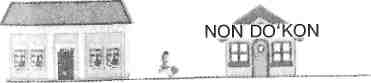 75 qadam	10 qadam  Darsni yakunlash. Dars davomida faol qatnashgan o'quvchilarni baholab, rag'batlantirish. O`quvchilarning darsdagi ishtiroklariga ko`ra ballar qo`yib boriladi. Dars yakunida ballar umumlashtirilib,natijalari e`lon qilinadi.Uyga vazifa: 7-masala, 8-misol.            MRO’TIBO’_________________Sana :Mavzu:  Qiymatlari bir xil bo`lgan misollarni yechish .Darsning maqsadlari :Ta'limiy: O'tilgan mavzu yuzasidan egallagan bilimlarini mustahkamlash;Tarbiyaviy: do'stona, hozirjavoblik bilan bajarish fazilatlarini tarbiyalash.Rivojlantiruvchi: Matematik topshiriqlarni bajarish orqali o'quvchilarning mustaqil va mantiqiy fikrlash qobiliyatlarini rivojlantirish.Metod: Suhbat, savol-javob, didaktik o'yinlar.Jihoz: Darslik, mavzu asosida ko'rgazmali materiallar, jadval.                                               Darsning borishi:Darsni tashkil etish .Davomatni aniqlash .O`quvchilarning darsga tayyorgarliklarini tekshirish .O'tilgan mavzuni mustahkamlash:    O'tilgan mavzuni mustahkamlash maqsadida mustaqil ish o'tkazish.72+25⁮25+75                                      87+13⁯87-1364+26⁯26+64                                      68-17⁯68+17
Yangi mavzu bayoni. «Chaqqon bo'l» didaktik o'yinidan foydalanish. O'qituvchi o'yin qoidasi bilan tanishtiradi. Bu o'yin quyidagicha o'tkaziladi: quyon bilan bo'rining maketini magnitli taxtachaga yopishtiriladi. Darslikning 101-betidagi 1-misolni yechish haqidagi vazifa berilganligi tushuntiriladi.2-masala ._Karim 5 ta , akasi 7 ta , otasi 13 ta baliq tutdi . Otasi Karimdan nechta ortiq baliq tutgan ? Quyidagi ifodalar nimalarni bildiradi ?     7+5     7-5      13-7      13-5   5+7+13___3-misol .Ikkita qo`shni qo`shiluvchini ularning yig`indisi bilan almashtirib , qulay usul bilan hisoblang :7+8+2                      2+14+6                    40+20+66+9+1                      13+7+4                    30+50+84-masala .Do`konda – 8 yashik apelsin va 7 yashik limon bor edi .Keyin bir necha yashik xurmo keltirilgandan so`ng 25 yashik meva bo`ldi .Necha yashik xurmo keltirilgan ?Yechish :  25 - ( 7+8 )_= 10 ( ta yashik xurmo )Javob : 10 ta yashik xurmo keltirilgan .Quyon masalaning javobini birinchi bo'lib bajarib qochib qoldi, bo'ri esa har galgidek «senimi, shoshmay tur» deb orqasidan qarab qoladi.  Quyon bu masalani to'g'ri bajarish uchun o'quvchilardan yordam so'raydi .Yangi mavzuni mustahkamlash:  5-misol  . 75 sm + 25 sm =                                       67 dm – 26 dm =89 dm – 39 dm =                                      45 sm + 35 sm =Dam olish daqiqasi vaqtida matematik maqollardan toptirish.Darsni yakunlash. Dars davomida faol qatnashgan o'quvchilarni baholab, rag'batlantirish. O`quvchilarning darsdagi ishtiroklariga ko`ra ballar qo`yib boriladi. Dars yakunida ballar umumlashtirilib,natijalari e`lon qilinadi.Uyga vazifa: 7 - masala , 8-misol.MRO’TIBO’ _________________________ :Mavzu: O'rganilgan turdagi misol, masallarni yechish. Qisqa yozuv bo'yicha masalalar yechish. Maqsad:Mavzu yuzasidan bilim berish.                                                                                                               Jihoz: Darslik, mavzu asosida ko'rgazmali materiallar.
                                              Darsning borishi:Darsni tashkil etish .Davomatni aniqlash .O`quvchilarning darsga tayyorgarliklarini tekshirish .O'tilgan mavzuni mustahkamlash:O'tilgan mavzuni mustahkamlash. Mustaqil ish o'tkazish.
84=42+42	90=45+45	46=23+23    44=22+22	66=33+33	88=44+44Yangi mavzu bayoni. «Xushyor bo'l» didaktik o'yinidan foydalanish. O'qituvchi o'yin qoidasi bilan tanishtiradi. Bu o'yin quyidagicha o'tkaziladi: quyon bilan bo'rining maketini magnitli taxtachaga yopishtiriladi. Darslikning 103-betidagi 1-masalani yechish haqidagi vazifa berilganligi tushuntiriladi.15min.	8 min.Quyon masalaning javobini birinchi bo'lib bajarib qochib qoldi, bo'ri esa har galgidek «senimi, shoshmay tur» deb orqasidan qarab qoladi.  Quyon bu masalani to'g'ri bajarish uchun o'quvchilardan yordam so'raydi va quyidagicha bajaradi: Yechish: 15 + 8 = 23 (minut).Javob: Nazira uydan maktabgacha 23 minutda yetib kelgan. Bo'ri  esa nima qilish kerakligini bilolmay turgan edi, quyon bolalardan foydalanganligini sezib qoladi. So'ng u ham bolalardan yordam so'rab, topshiriqni bajaradi.Dam olish daqiqasida vaqtga doir maqollardan toptirish.
Keyingi topshiriq shu sahifadagi 2-misolni yechish. Bu vazifani ham quyonvoy sinfdagi o'quvchilardan yordam so'rab, quyidagicha bajaribdi. Namuna: 56-5 ⁯ 42-5                      51 >37       56-5 >42-5     Misollarni na'munada ko'rsatilgandek yechishga o'rgatish.
36 + 54     77 + 13	85-45       26+1490 =90	40 = 4036 + 54 = 77+13	85-45 = 26+1480 - 22    1 90 - 32	47 - 25     57 + 3658 = 58	22 < 9380-22      90-32	47-25 < 57 + 36Bu safar ham bo'rivoy orqada qolibdi.Chaqqon quyonvoy 3-masalani yechishga ham ulguribdi. Uni quyidagicha bajaribdi.  2-sinf- 37 nafar o'quvchi                                                 3-sinf- ?, 9 nafar ortiq o'quvchi    ? nafar o'quvchiYechish: 1) 37 + 9 = 46 nafar o'quvchi uchinchi sinfdan borgan.2) 46 + 37 = 83 nafar o'quvchi ikkala sinfdan sayohatga borgan.Bo'rivoy orqada qolganligi uchun xafa bo'lib qolibdi.4-misol (yozma). Qavslarni shunday qo'yinki, natija berilgan songa teng boisin:60-(9 + ll)=40	62-(9+ll)=42	58-(18-12)=52Ana bolajonlar ko'rdingizmi, quyonvoy xushyor bo'lganligi uchun vazifalami chaqqonlik bilan bajardi. Siz ham quyonvoydan ibrat oling.Yangi mavzuni mustahkamlash: Boshqotirma.3 ta cho'pni o'rnini shunday almashtiringki, nati-jada 4 ta bir xil kichik kvadrat va 1 ta katta kvadrat hosil bo'lsin.Darsni yakunlash. Dars davomida faol qatnashgan 'quvchilarni baholab, rag'batlantirish. O`quvchilarning darsdagi ishtiroklariga ko`ra ballar qo`yib boriladi. Dars yakunida ballar umumlashtirilib,natijalari e`lon qilinadi.Uyga vazifa: 5-masala, 6-misol.MRO’TIBO’    :  _________ :Mavzu:  a+b ifodaning qiymatini topishga doir misollarni yechish .Darsning maqsadlari :  Ta'limiy: harfli ifodalar haqida egallagan bilimlarini mustahkamlash , a+b ko'rinishidagi misollarni tushuntirib yechishga o'rgatish.
Tarbiyaviy: Har bir matematik muammolarni xushmuomalalik, do'stona, hozirjavoblik bilan bajarish fazilatlarini tarbiyalash. o'tilgan mavzuni mustahkamlash jarayonida o'quvchilarning hozirjavoblik, zukkolik, topqirlik fazilatlarini tarbiyalash.
Rivojlantiruvchi: Matematik topshiriqlarni bajarish orqali o'quvchilarning mustaqil va mantiqiy fikrlash qobiliyatlarini rivojlantirish.Metod: Suhbat, savol-javob, didaktik o'yinlar.Jihoz: Darslik, mavzu asosida ko'rgazmali materiallar, jadval.                                               Darsning borishi:Darsni tashkil etish .Davomatni aniqlash .O`quvchilarning darsga tayyorgarliklarini tekshirish .O'tilgan mavzuni mustahkamlash:    O'tilgan mavzuni mustahkamlash maqsadida mustaqil ish o'tkazish.1-mashinada – 56 qop piyoz             \    2-mashinada - ?,16 qop kam piyoz   /   ? qopYangi mavzu bayoni. «O`la,izla,top» didaktik o'yinidan foydalanish. O'qituvchi o'yin qoidasi bilan tanishtiradi. Darslikning 104-betidagi 1-misolni yechish haqidagi vazifa berilganligi tushuntiriladi.2-masala ._Uchta qo`rada 70 ta qo`y bor . Birinchi qo`rada 30 ta , ikkinchi qo`rada 20 ta qo`y bor . Uchinchi qo`rada nechta qo`y bor ? Ushbu ifodalarni hisoblab , nimani bilish mumkin ?30+20 ; 30-20 ; 70-(30+20) ; 70-30 ; 70-20 .3-misol .  Tushib qolgan sonlarni qo`ying :64=32+⁯⁯                          88=44+⁯⁯                             26=13+⁮⁮48=24+⁯⁯                          66=33+⁯⁮                             44=22+⁮⁮4-masala .O`quvchilar javobini birinchi bo'lib bajarib bo`lib , bajara olmagan o`quvchilarga yordam beradi .Yangi mavzuni mustahkamlash:Dam olish daqiqasi vaqtida matematik maqollardan toptirish.Yetti o`lchab bir kes .Sanamay sakkiz dema .Darsni yakunlash. Dars davomida faol qatnashgan o'quvchilarni baholab, rag'batlantirish. O`quvchilarning darsdagi ishtiroklariga ko`ra ballar qo`yib boriladi. Dars yakunida ballar umumlashtirilib,natijalari e`lon qilinadi.Uyga vazifa: 5 - masala , 6-misol.MRO’TIBO’ _________________________ :Mavzu: Ko'paytirish amali bilan tanishtirish. Ko'paytirish bir xil qo'shiluvchilar yig'indisi Darsning maqsadlari :Ta'limiy: O'tilgan mavzu yuzasidan egallagan bilimlarini mustahkamlash; ko'paytirish amali bilan tanishtirish, ko'paytirish bir xil qo'shiluvchilar yig'indisi ekanligi haqida bilim berish.Tarbiyaviy: Har bir matematik muammolarni ahillik, birodarlik, hamjihatlik, hozirjavoblik bilan bajarish fazilatlarini tarbiyalash.O'quv jarayonini amalga oshirish metod: muammoli izlanish metodlaridan foydalanish. Shakl: Jamoa, guruh bilan va har bir o'quvchi bilan ishlash, qiziqarli o'yin. Jihoz: Darslik, mavzu asosida didaktik materiallar. Darsning borishi:Darsni tashkil etish .Davomatni aniqlash .O`quvchilarning darsga tayyorgarliklarini tekshirish .O'tilgan mavzuni mustahkamlash:42-15             57-25	80+15   .70+1937+48            48 + 37	75-50    50-25Yangi mavzu bayoni.1-misol (og'zaki). Hamma olmalar nechta?Bir xil qo'shiluvchilarni qo'shish ko'paytirish deyiladi. Bir xil qo'shiluvchilar yig'indisi 2 + 2 + 2 + 2 + 2= 10.Bunday yoziladi: 2-5 = 10Nuqta (•) ko'paytirish belgisidir:Bu misol bunday o'qiladi:Ikkitalab besh marta olinsa, o'n hosil bo'ladi yoki ikkini beshga ko'paytirganda o'n hosil bo'ladi.2-misol (yozma). 1) 5 tadan 5 marta olinsa, 25 hosil bo'ladi yoki 5 ni 5 ga ko'paytirilsa, 25 bo'ladi.4+4+4+4 4-4 =3+3+3=: 3-3 =2)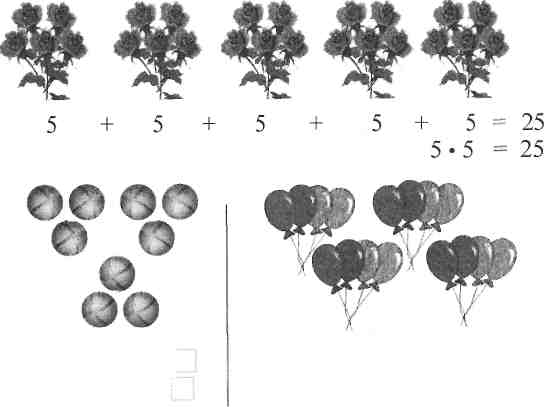 _________________________                       ____Yangi mavzuni mustahkamlash: Og'zaki savol-javob o'tkazish.Namuna: Ko'paytirish deb nimaga aytiladi? Bir xil qo'shiluvchilarni qo'shishni ko'paytirish deb aytiladi. Ko'paytirish qanday belgi bilan belgilanadi? Ko'paytirish nuqta bilan belgilanadi.bilan 5 ning ko'paytmasini toping.bilan 3 ning ko'paytmasini toping. Topishmoqlar bilasizmi?To'rtta o'g'lonning bo'lakdir o'rni,O'xshamas kiygan egniga to'ni.	(4 fasl)Darsni yakunlash. Dars davomida faol qatnashgan o'quvchilarni baholab, rag'batlantirish. O`quvchilarning darsdagi ishtiroklariga ko`ra ballar qo`yib boriladi. Dars yakunida ballar umumlashtirilib,natijalari e`lon qilinadi.Uyga vazifa: 6-, 7-misol.     MRO’TIBO’ _________________________Sana :Mavzu: Rasm asosida ko'paytirishga oid misollar tuzib yechish . Darsning maqsadlari :Ta'limiy: O'tilgan mavzu yuzasidan egallagan bilimlarini mustahkamlash; ko'paytirish amali bilan tanishtirish, ko'paytirish bir xil qo'shiluvchilar yig'indisi ekanligi haqida bilim berish.Tarbiyaviy: Har bir matematik muammolarni ahillik, birodarlik, hamjihatlik, hozirjavoblik bilan bajarish fazilatlarini tarbiyalash.Rivojlantiruvchi: Matematik topshiriqlarni bajarish orqali o'quvchilarning mustaqil va mantiqiy fikrlash qobiliyatlarini rivojlantirish.Metod: Suhbat, savol-javob, didaktik o'yinlar.Jihoz: Darslik, mavzu asosida ko'rgazmali materiallar, jadval.                                                    Darsning borishi:Darsni tashkil etish .Davomatni aniqlash .O`quvchilarning darsga tayyorgarliklarini tekshirish .O'tilgan mavzuni mustahkamlash:Masalani og`zaki yechish .Masalaning qisqacha yozuvi.Bir guldastada - 5 ta chinnigulIkkinchi guldastada - ?, 2 ta ortiq chinnigulYechish: 5+2 = 7 ta        Javob: Ikkinchi guldastada 7 ta chinnigul bor. Yangi mavzu bayoni.1-masala (og'zaki). 1) Hamma gullar nechta?                      5*4=⁮⁮                        5+5+5+5=⁮⁮2) hamma qalamlar nechta ?                 5*5=⁮⁮                        5+5+5+5+5=⁮⁮2-masala .Ko`paytirishga oid misollarni qo`shishga oid misollarga almashtiring :8*3=            5*7=             4*3=              5*6=Namuna : 8*3=8+8+83-misol . Misollarni namuna asosida yeching :50-(25+15)=                                (37+48)-30=(48+19)-36=                                (37+53)-40=Namuna :       (45+27)-31=41                       + 45           72                          27           -31                          72            41Yangi mavzuni mustahkamlash:4-masala .Atirgul -43 tup          \  Chinnigul – 23 tup    /   ?  tup Yechish :  43+23=66 Javob :  hammasi 66 tup .Dam olish daqiqasi vaqtida matematik tez aytishlardan ayttirish.Darsni yakunlash. Dars davomida faol qatnashgan o'quvchilarni baholab, rag'batlantirish. O`quvchilarning darsdagi ishtiroklariga ko`ra ballar qo`yib boriladi. Dars yakunida ballar umumlashtirilib,natijalari e`lon qilinadi.Uyga vazifa: 7 - masala , 8-misol.MRO’TIBO’ _________________________Sana :Mavzu: Ko'paytirish amali bilan yechiladigan misol va masalalarni yechish .Darsning maqsadlari :Ta'limiy: ko'paytirish amali bilan tanishtirish, ko'paytirish bir xil qo'shiluvchilar yig'indisi ekanligi haqida bilim berish.Tarbiyaviy: Har bir matematik muammolarni ahillik, birodarlik, hamjihatlik, hozirjavoblik bilan bajarish fazilatlarini tarbiyalash.Rivojlantiruvchi: Matematik topshiriqlarni bajarish orqali o'quvchilarning mustaqil va mantiqiy fikrlash qobiliyatlarini rivojlantirish.Metod: Suhbat, savol-javob, didaktik o'yinlar.Jihoz: Darslik, mavzu asosida ko'rgazmali materiallar, jadval.                                                    Darsning borishi:Darsni tashkil etish .Davomatni aniqlash .O`quvchilarning darsga tayyorgarliklarini tekshirish .O'tilgan mavzuni mustahkamlash:Misollarning yechilishini tushuntiring :5·6=⁮⁯                                                 8·3=⁮⁮5+5+5+5+5+5=30                                 8+8+8=24Qaysi son qo`shiluvchi qilib olingan ? Bu son necha marta qo`shiluvchi qilib olindi ? Yangi mavzu bayoni.2-misol . Ko`paytirishga doir misollarni qo`shishga doir misollarga almashtiring va natijalarni hisoblang :7·3=                 3·4=                   6·4=                       1·8=3-masala . Bir qutida 6 ta qalam bor . To`rtta shunday qutida nechta qalam bor ?6·4=24                Javob : to`rtta qutida 24 ta qalam bor .4-misol .60+17-51=                         46-16+15=87-64+23=                         77+13-29=27+23-30=                         74+26-40=Namuna :   58+23-55= 2681                 +23      -5526Yangi mavzuni mustahkamlash:5-masala .   Masalani yeching :1) Har bir taqsimchada 9 tadan tuxum bor . Ikkita taqsimchada nechta tuxum bor ?9·2=18  (ta tuxum )Har bir savatchada 8 tadan limon bor . Beshta savatchada nechta limon bor ?8·5=40   ( ta limon )Dam olish daqiqasi vaqtida matematik tez aytishlardan ayttirish.Darsni yakunlash. Dars davomida faol qatnashgan o'quvchilarni baholab, rag'batlantirish. O`quvchilarning darsdagi ishtiroklariga ko`ra ballar qo`yib boriladi. Dars yakunida ballar umumlashtirilib,natijalari e`lon qilinadi.Uyga vazifa: 6 - masala , 7-misol.MRO’TIBO’ _________________________ :Mavzu: Ko'paytirishning hadlari bilan tanishtirish. Darsning maqsadlari :
Ta'limiy: Ko'paytirish hadlari bilan tanishtirish, birinchi ko'paytuvchi, ikkinchi ko'paytuvchi, ko'paytmaning ma'nosi haqida bilim berish.Tarbiyaviy: Har bir matematik muammolarni ahillik, birodarlik, hamjihatlik, hozirjavoblik bilan bajarish fazilatlarini tarbiyalash.Rivojlantiruvchi: Matematik topshiriqlarni bajarish orqali o'quvchilarning mustaqil va mantiqiy fikrlash qobiliyatlarini rivojlantirish.Metod: Suhbat, savol-javob, didaktik o'yinlar.Jihoz: Darslik, mavzu asosida ko'rgazmali materiallar, jadval.                                                    Darsning borishi:Darsni tashkil etish .Davomatni aniqlash .O`quvchilarning darsga tayyorgarliklarini tekshirish .Dam olish daqiqasi o 'tkaziladi.2-, 3-misolni yechish.8-2=16	9-3=27	6-4=24	3-3=9Namuna: 6-5 = 6 + 6 + 6 + 6 + 64-3=4+4 + 4=12        7-2 = 7 + 7 = 14	5-4 = 5 + 5 + 5 + 5 = 204-masalani yechish.Yechish: 1) 5 • 2=10 ta ikkita avtomobildagi kishilar soni.2) 6 • 4=24 ta to'rtta vazadagi anor.5-misol (og'zaki). Tez hisoblashga o'rgatish.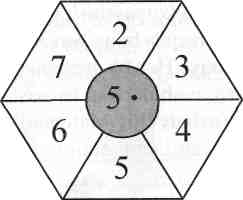 Namuna: 4-4=16;	5-2=10 va  hokazo.Yangi mavzuni mustahkamlash: «Kim chaqqon?» o'yini. Misollarning javobini tez va chaqqon hisoblab topish.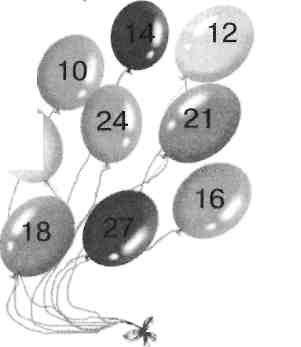 Baholash. Dars davomida faol qatnashgan o'quvchilarni baholab, rag'batlantirish. O`quvchilarning darsdagi ishtiroklariga ko`ra ballar qo`yib boriladi. Dars yakunida ballar umumlashtirilib,natijalari e`lon qilinadi.Uyga vazifa: 6-, 7-misollar.MRO’TIBO’ :  ________________________________________________________ : Mavzu: 9 nazorat ishi . Matematik diktant . O`rganilgan turdagi misol va masalalar yechish . Darsning maqsadlari :Ta'limiy: O'tilgan mavzu yuzasidan egallagan bilimlarini mustahkamlash; Tarbiyaviy: Har bir matematik muammolarni ahillik, birodarlik, hamjihatlik, hozirjavoblik bilan bajarish fazilatlarini tarbiyalash.Rivojlantiruvchi: Matematik topshiriqlarni bajarish orqali o'quvchilarning mustaqil va mantiqiy fikrlash qobiliyatlarini rivojlantirish.Metod: Suhbat, savol-javob, didaktik o'yinlar.Jihoz: Darslik, mavzu asosida ko'rgazmali materiallar, jadval.                                                    Darsning borishi:Darsni tashkil etish .Davomatni aniqlash .O`quvchilarning darsga tayyorgarliklarini tekshirish .O'tilgan mavzuni mustahkamlash:2∙6=12                  5∙5=25                    6∙3=18               2∙7=142∙8=16                  4∙3=12                    7∙2=14               4∙5=20 Yangi mavzu bayoni.Matematik diktant .  Ko`paytmalarni yig`indiga almashtiring va ularning qiymatlarini toping :1) Birinchi ko`paytuvchi 4 , ikkinchi ko`paytuvchi 3 . Ko`paytmani toping ;2) 8 bilan 2 , 9 bilan 3 , 5 bilan 4 sonlarining ko`paytmasini yozing va hisoblang .2-misol .  Ko`paytirish jadvali asosida og`zaki olinadi . 2∙2=4                      2∙4=8                            2∙6=12                     2∙8=16                       2∙3=6                      2∙5=10                          2∙7=14                     2∙9=183-misol (og'zaki). Hamma pufaklar nechta? Misollarning javobini toping .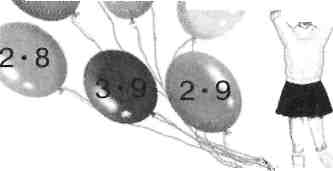 _ Yangi mavzuni mustahkamlash: 4-masala . Sinf xonasining 3 ta derazasi bor . Har qaysi derazada 3 tadan gulli tuvak turibdi . Derazalardagi hamma gulli tuvaklar nechta ?Yechish :   3∙3=9    ( ta gullu tuvak )Javob : Derazalardagi hamma gulli tuvaklar 9 ta .Baholash. Dars davomida faol qatnashgan o'quvchilarni baholab, rag'batlantirish. O`quvchilarning darsdagi ishtiroklariga ko`ra ballar qo`yib boriladi. Dars yakunida ballar umumlashtirilib,natijalari e`lon qilinadi.Uyga vazifa: 6-, 7-misollar.MRO’TIBO’ __________________________________________Sana :Mavzu: Bo'lish. Masalaga doir rasm chizib, uni yechish.
Darsning maqsadlariTa`limiy: ko'paytirish yuzasidan egallagan bilimlarini mustahkamlash;bo`lish haqida bilim berish.Tarbiyaviy: Har bir matematik muammolarni ahillik, birodarlik, hamjihatik, hozirjavoblik bilan bajarish fazilatlarini tarbiyalash.Rivojlantiruvchi: Matematik topshiriqlarni bajarish orqali o'quvchilarning mustaqil va mantiqiy fikrlash qobiliyatlarini rivojlantirish.O'quv jarayonini amalga oshirish metodi: Jamoa, guruh bilan va har bir o'quvchi bilan ishlash, qiziqarli o'yin. Jihoz: Darslik, mavzu asosida ko'rgazmali materiallar, jadval.                                                                  Darsning borishi:Darsni tashkil etish .Davomatni aniqlash .O`quvchilarning darsga tayyorgarliklarini tekshirish .Yangi mavzuni tushuntirish .Narsalarni teng bo`lib qo`yish bo`lish deb ataladi . Ikki nuqta ( : ) – bo`lish belgisi . 10:5=2  ifoda bunday o`qiladi : 10 bilan 5 ning bo`linmasi 2 ga teng .  2-masala (yozma).1) 10 ta konfetni 5 tadan qilib taqsimchaga solindi . Nechta taqsimcha kerak bo`ladi ? Yechish: 1) 10:5=2tataqsimcha. Javob2tataqsimchakerakboigan. 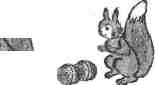 2) 10:2=5 ta konfet. Javob: Har bir taqsimchaga 5 tadan konfet solingan. 3-masala. Rasmlardan foydalanib, masalani yechish. 4 ta olmaxonning har biriga 2 tadan yong'oq berildi. Olmaxonlarga nechta yong'oq berildi?Yechilishi: 4 • 2=8 ta. Javob: Olmaxonlarga j ami 8 ta yong'oq berildi.4-misol (yozma).               6:2 = 3	     8:2 = 4	10:2 = 5               6:3=2                      8:4 = 2                    10:5 = 25-misol. Jadvaldanjavobi bir xil boigan misollarni topish.Yangi mavzuni mustahkamlash: Boshqotirma.
Kelishardi izlab buloq,	Javob: 3-2= 6 (quloq)Bir echki-yu, ikki uloq.	3-4=12 (oyoq)Ularda bor nechta quloq,	3 • 8 = 24 (tuyoq)Qancha oyoq hamda tuyoq?Baholash. Dars davomida faol qatnashgan o'quvchilarni baholab, rag'batlantirish. O`quvchilarning darsdagi ishtiroklariga ko`ra ballar qo`yib boriladi. Dars yakunida ballar umumlashtirilib,natijalari e`lon qilinadi.Uyga vazifa: 6-, 7-misollar.MRO’TIBO’ _________________________Sana :Mavzu: Rasm asosida masala tuzib , uni yechish . O`rganilgan turdagi misol va masalalar.Darsning maqsadlari :Ta'limiy: ko'paytirish yuzasidan egallagan bilimlarini mustahkamlash; bo'linuvchi, bo'luvchi, bo'linma haqida bilim berish.Tarbiyaviy: Har bir matematik muammolari xushmuomalalik, hamjihatlik,hozirjavoblik bilan bajarish fazilatlarini tarbiyalash.Rivojlantiruvchi: Matematik topshiriqlarni bajarish orqali o'quvchilarning mustaqil va mantiqiy fikrlash qobiliyatlarini rivojlantirish.O'quv jarayonini amalga oshirish metodi: Jamoa, guruh bilan va har bir o'quvchi bilan ishlash, qiziqarli o'yin. Jihoz: Darslik, mavzu asosida ko'rgazmali materiallar, jadval.                                                                                      Darsning borishi:Darsni tashkil etish .Davomatni aniqlash .O`quvchilarning darsga tayyorgarliklarini tekshirish .Yangi mavzuni tushuntirish .1-masala . Bor edi -6ta atirgul Guldonga solindi – 2 tadan teng bo`lib Har bir guldonga nechtadan atirgul solingan ?Yechish : 6:2=3 ( tadan atirgul )Javob :  Har bir guldonga 3 tadan atirgul solingan .2-misollarni yeching .1) 10 ta qalamni 5 tadan qilib qutilarga solinadi . Nechta quti kerak bo`ladi ?10:5=2 ( tadan )          Javob : 2 ta quti kerak bo`ladi .2) 10 ta limonni 5 ta taqsimchaga baravar bo`lib qo`yildi . Har bir taqsimchaga nechtadan limon qo`yilgan ?        Yechish :  10:5=2 (ta )       Javob : Har bir taqsimchaga 2 tadan limon qo`yilgan3-misol (og'zaki).  Misollarni namuna bo`yicha bajaring : 2·8=162·7=⁮⁯                   3·5=⁯⁮                       4·4=⁮⁯4·3=⁯⁮                   2·6=⁮⁯                       5·4=⁯⁮Dam olish daqiqasi o 'tkaziladi.4-misol (yozma). Quyidagi shakllarda nechta kvadrat , nechta uchburchak bor ? 5-misol (yozma). 22+22=44	33+33=66	44+44=8875-25=50	50-25=25	88-34=54 Yangi mavzuni mustahkamlash: Boshqotirma.Uchta 3 bilan 2 ni hosil qiling.        Javob: (3 + 3): 3 =2To'rtta 2 bilan 23 ni hosil qiling.     Javob: 22+2:2=23 O'zingiz ham shunday misollar tuzing.Baholash.O'quvchilar bilimini baholash va rag'batlantirish. O`quvchilarning darsdagi ishtiroklariga ko`ra ballar qo`yib boriladi. Dars yakunida ballar umumlashtirilib,natijalari e`lon qilinadi.Uyga vazifa: 6-masala, 7-misol.MRO’TIBO’ _________________________Sana :Mavzu: Bo`linuvchi , bo`luvchi , bo`linma . Misol va masalalar yechish . Darsning maqsadlari :Ta'limiy:  ko'paytirish yuzasidan egallagan bilimlarini mustahkamlash; bo'linuvchi, bo'luvchi, bo'linma haqida bilim berish.Tarbiyaviy: Har bir matematik muammolarai xushmuomalalik, hamjihatlik,hozirjavoblik bilan bajarish fazilatlarini tarbiyalash.Rivojlantiruvchi: Matematik topshiriqlarni bajarish orqali o'quvchilarning mustaqil va mantiqiy fikrlash qobiliyatlarini rivojlantirish.Kutilayotgan natijaO'quvchilar dars yakunida bo'linuvchi, bo'luvchi, bo'linma yuzasidan yangi bilimga ega bo'ladilar.O'quv jarayonini amalga oshirish metodi: Jamoa, guruh bilan va har bir o'quvchi bilan ishlash, qiziqarli o'yin. Jihoz: Darslik, mavzu asosida ko'rgazmali materiallar, jadval.                                                           Darsning borishi:Darsni tashkil etish .Davomatni aniqlash .O`quvchilarning darsga tayyorgarliklarini tekshirish .Yangi mavzuni tushuntirish .Bo`lishdagi sonlar va ifodalarning nomini yodda tuting :      12:3=4    Bo`linuvchi                Bo`luvchi                Bo`linma2-misolni yechish.12:2 = 6	8:4 = 2	15:5 = 315:3 = 5	6:3 = 2	18:2 = 93-misol (og'zaki). Sanoq cho'plardan foydalanib, bo'linmani topish.
1)    bo`linuvchi 9 , bo`luvchi 3 , bo`linmani toping ;    9:3=3;	    2)    bo`linuvchi 14 , bo`luvchi 2 , bo`linmani toping ;  14:2=7.Dam olish daqiqasi o 'tkaziladi.4-misol (yozma). Misollarning javobini o'sib borish tartibida joylashtirishga o'rgatish.          18:2                5∙5              21:3              3∙5            4∙4 Yechish: 21:3 = 7;    18:2 = 9;    3-5 = 15;    4-4 = 16;    5-5 = 25.5-misol (yozma). Qo'shishni mumkin bo'lgan joylarda ko'paytirish bilan almashtirib bajarish.12+12+15	3+3+3+3=3-4=12	4+4+4 = 4-3=127+7+7=7-3=21	5+5+5+5=5-4=20	6+6+6 = 6-3=18Yangi mavzuni mustahkamlash: Boshqotirma.Uchta 3 bilan 4 ni hosil qiling.        Javob: 3 + (3: 3) =3+1=4To'rtta 4 bilan 1 ni hosil qiling.     Javob: 4:4+4-4=1 O'zingiz ham shunday misollar tuzing.Baholash. O'quvchilar bilimini baholash va rag'batlantirish.O`quvchilarning darsdagi ishtiroklariga ko`ra ballar qo`yib boriladi. Dars yakunida ballar umumlashtirilib,natijalari e`lon qilinadi. O'quvchilar 5 ballik reyting tizimida baholanadi. Uyga vazifa: 6-masala, 7-misol.MRO’TIBO’ _________________________ :Mavzu: Teng qismlarga bo`lishga doir misol va masalalar yechish . Darsning maqsadlari :Ta'limiy:  Teng qismlarga bo`lish haqida bilim berish ; bo'linuvchi, bo'luvchi, bo'linmaga doir egallagan bilimlarini mustahkamlash;  Tarbiyaviy: Har bir matematik muammolarai xushmuomalalik, hamjihatlik,hozirjavoblik bilan bajarish fazilatlarini tarbiyalash.Rivojlantiruvchi: Matematik topshiriqlarni bajarish orqali o'quvchilarning mustaqil va mantiqiy fikrlash qobiliyatlarini rivojlantirish.O'quv jarayonini amalga oshirish metodi: Jamoa, guruh bilan va har bir o'quvchi bilan ishlash, qiziqarli o'yin. Jihoz: Darslik, mavzu asosida ko'rgazmali materiallar, jadval.                                                           Darsning borishi:Darsni tashkil etish .Davomatni aniqlash .O`quvchilarning darsga tayyorgarliklarini tekshirish .Yangi mavzuni tushuntirish .1-masala .   Rasm asosida teng qismlarga bo`lishga doir masala tuzing va uni yeching :1ta tarvuzni 4 ta taqsimchaga teng qismlarga bo`lib solindi .4:1=4 ( ta ) Javob : har bir taqsimchada 1 tadan qo`yilganda 4 ta tarvuz qo`yilgan .2-masalani og`zaki yechish.8 ta gul 2 tadan qilib guldonlarga taqsimlandi . Bu gullar uchun nechta guldon kerak bo`lgan ?8:2=4 ( ta guldon ) 3-misol (og'zaki). 
2·2=4                      3·2=6                    4·2=8                         5·2=10    4:2=2                      6:3=3                    8:4=4                         10:5=2Dam olish daqiqasi o 'tkaziladi.4-masala  (yozma). Olib kelindi -10 ta to`tiqush Qafaslarga solindi – 5 tadan qilib Bu to`tiqushlar uchun nechta qafas kerak bo`lgan ? Yechish: 10:5=2 ( ta qafas )Javob : Bu to`tiqushlar uchun 2 ta qafas kerak bo`lgan  .Yangi mavzuni mustahkamlash:5-misol (yozma). Baholash. O'quvchilar bilimini baholash va rag'batlantirish.O`quvchilarning darsdagi ishtiroklariga ko`ra ballar qo`yib boriladi. Dars yakunida ballar umumlashtirilib,natijalari e`lon qilinadi. O'quvchilar 5 ballik reyting tizimida baholanadi. Uyga vazifa: 6-masala, 7-misol.MRO’TIBO’ _________________________ :Mavzu:  Masalalarning yechilishi va javoblarini taqqoslashga doir misol va masalalar yechish .Darsning maqsadlari :Ta'limiy:  Teng qismlarga bo`lishga doir egallagan bilimlarini mustahkamlash; bo'linuvchi, bo'luvchi, bo'linma haqida bilim berish.Tarbiyaviy: Har bir matematik muammolarai xushmuomalalik, hamjihatlik,hozirjavoblik bilan bajarish fazilatlarini tarbiyalash.Rivojlantiruvchi: Matematik topshiriqlarni bajarish orqali o'quvchilarning mustaqil va mantiqiy fikrlash qobiliyatlarini rivojlantirish.O'quv jarayonini amalga oshirish metodi: Jamoa, guruh bilan va har bir o'quvchi bilan ishlash, qiziqarli o'yin. Jihoz: Darslik, mavzu asosida ko'rgazmali materiallar, jadval.                                                           Darsning borishi:Darsni tashkil etish .Davomatni aniqlash .O`quvchilarning darsga tayyorgarliklarini tekshirish .Yangi mavzuni tushuntirish .1-masala .   Masalaning yechilishi va javoblarini taqqoslang :1) 6 ta rediska bor edi . Rediskani 3 ta teng qismga bo`lishdi va bog`lab chiqishdi . Har qaysi bog`lamda nechtadan rediska bo`ldi ?Yechish : 6 : 3 = 2 ta rediska Javob : Har qaysi bog`lamda 2 tadan rediska bor  .2 ) 6 ta rediska bor edi . Rediskalarni 3 tadan qilib ajratishdi va ularni bog`lashdi . Nechta bog`lam rediska bo`ldi ?Yechish : 6 : 3 =2 ta rediska Javob : 2 bog`lam rediska bor .2- masala . Masala shartining rasmini chizing , yechilishini taqqoslang :3-misolni og`zaki yechish.10:5=2                         9:3=3                          12:6=28:2=4                           6:2=3                          14:7=2Dam olish daqiqasi o 'tkaziladi.4-masala  (yozma). Sotib olindi – 20 ta shar Bog`landi – 2 ta teng qismga Har qaysi bog`lamda nechtadan shar bor ? Yechish : 20 : 2 = 10 ( tadan )Javob : Har qaysi bog`lamda 10 tadan shar bor .Yangi mavzuni mustahkamlash:5-misol . Misollarni tushuntirib yeching : 3    · 4      : 2       : 3         · 5         = ?   Baholash. O'quvchilar bilimini baholash va rag'batlantirish.O`quvchilarning darsdagi ishtiroklariga ko`ra ballar qo`yib boriladi. Dars yakunida ballar umumlashtirilib,natijalari e`lon qilinadi. O'quvchilar 5 ballik reyting tizimida baholanadi. Uyga vazifa: 6-masala, 7-misol.MRO’TIBO’ _________________________ :Mavzu: Masalaga doir rasm chizib  uni yechish .  Darsning maqsadlari :Ta'limiy:  Teng qismlarga bo`lishga doir egallagan bilimlarini mustahkamlash; bo'linuvchi, bo'luvchi, bo'linma haqida bilim berish.Tarbiyaviy: Har bir matematik muammolarai xushmuomalalik, hamjihatlik,hozirjavoblik bilan bajarish fazilatlarini tarbiyalash.Rivojlantiruvchi: Matematik topshiriqlarni bajarish orqali o'quvchilarning mustaqil va mantiqiy fikrlash qobiliyatlarini rivojlantirish.O'quv jarayonini amalga oshirish metodi: Jamoa, guruh bilan va har bir o'quvchi bilan ishlash, qiziqarli o'yin. Jihoz: Darslik, mavzu asosida ko'rgazmali materiallar, jadval.                                                           Darsning borishi:Darsni tashkil etish .Davomatni aniqlash .O`quvchilarning darsga tayyorgarliklarini tekshirish .Yangi mavzuni tushuntirish .1-masala .   1)  limon bor edi . Ularni 2 ta savatchaga baravardan solindi . Har qaysi savatchaga necha kg dan limon solingan ?Yechish : 14 : 2 = 7 kgdan limon  Javob : Har qaysi savatchaga  dan limon solingan .2 ) 18 ta shokoladni taqsimchalarga 6 tadan baravar solib chiqildi . Nechta taqsimchaga shokolad solingan ?Yechish : 18 : 6 = 3 ( ta taqsimcha )Javob :  3 ta taqsimchaga shokolad solingan .2- misol . Misolni og`zaki yechish.10 : 2 = 5                                   14 : 2 = 7                                6 : 3 = 210 : 5 = 2                                   14 : 7 = 2                                6 : 2 = 312 : 2 = 6                                   12 : 6 = 6                                8 : 4 = 23- masala . Hamma atirgullar nechta ? Yechimini qo`shish va ko`paytirish bilan bajaring :Yangi mavzuni mustahkamlash:Dam olish daqiqasi o 'tkaziladi.4-masala  (yozma). Jadvaldan javobi bir xil bo`lgan misollarni toping :Baholash. O'quvchilar bilimini baholash va rag'batlantirish.O`quvchilarning darsdagi ishtiroklariga ko`ra ballar qo`yib boriladi. Dars yakunida ballar umumlashtirilib,natijalari e`lon qilinadi. O'quvchilar 5 ballik reyting tizimida baholanadi. Uyga vazifa: 5-masala, 6-misol.MRO’TIBO’ _________________________ :Mavzu: Ko'paytirishning o'rin almashtirish xossasi. Ikki amal bilan yechiladigan masalalarni yechish .Darsning maqsadlari :Ta'limiy: o'tilgan mavzu yuzasidan egallagan bilimlarini mustahkamlash;  ko'paytirishning o'rin almashtirish xossasi haqida bilim berish. Tarbiyaviy: Har bir matematik muammolarni ahillik, birodarlik, hamjihatlik, hozirjavoblik bilan bajarish fazilatlarini tarbiyalash. Rivojlantiruvchi: Matematik topshiriqlarni bajarish orqali o'quvchilarning mustaqil va mantiqiy fikrlash qobiliyatlarini rivojlantirish.O'quv jarayonini amalga oshirish metodi: Jamoa, guruh bilan va har bir o'quvchi bilan ishlash, qiziqarli o'yin.Jihoz: Mavzu asosida ko'rgazmali materiallar, geometrik shakllar.                                                  Darsning borishi:Darsni tashkil etish.Davomatni aniqlash .O`quvchilarning darsga tayyorgarliklarini tekshirish .Yangi mavzuni tushuntirish .Dam olish daqiqasini o 'tkazish.2-masala (yozma). Rasm asosida masala tuzib, uni yechish.3-2 = 6	5-2=10	6-2 = 122-3 = 6	2-5=10	2-6 = 123-masalalarni yechib, yechimlarini taqqoslash (yozma).1)	Yechish: 3 • 2 = 6 ta xurmo.Javob: Taqsimchadagi hamma xurmolar 6 ta.2)	Yechish: 2 • 3 = 6 ta xurmo.	Javob: Hamma xurmolar 6 ta.
4-misol (yozma). Amal ishoralarini shunday qo'yingki, tenglik to'g'ribo'lsin.86-86 29+ 0 =30+17 = 47	48-26 = 2275-24 = 51	57 + 31 = 885-masala. Yechish. Masalaning qisqacha yozuvi:1 -mashinada - 3 7 qop 2-mashinada - ?, 8 qop ortiq  3-mashinada - ?, 5 qop kam      Yechish: 1)37+8=45 qop ikkinchi mashinada olib ketilgan kartoshka.2) 45-5=40 qop uchinchi mashinada olib ketilgan kartoshka.Javob: Uchinchi mashinada 40 qop kartoshka olib ketilgan.6-misol. Ko'paytmani yig'indi bilan almashtirib bajarish.Namuna: 6-4 = 6 + 6 + 6 + 6 = 244 • 5=4+4+4+4 = 20	6 • 8 = 6+6+6+6+6+6+6+6 = 487-2 = 7+7 = 14	9-3 = 9+9+9=27Yangi mavzuni mustahkamlash:  Og'zaki savol-javob o'tkazish.Ko'paytirish amalining komponent nomlarini aytib bering.Bo'lish amalining komponent nomlarini aytib bering.Qo'shish amalining komponent nomlarini aytib bering.Ayirish amalining komponent nomlarini aytib bering. Baholash. Dars davomida faol qatnashgan o'quvchilarni baholab, rag'batlantirish. O`quvchilarning darsdagi ishtiroklariga ko`ra ballar qo`yib boriladi. O'quvchilar 5 ballik reyting tizimida baholanadi.Dars yakunida ballar umumlashtirilib,natijalari e`lon qilinadi.Uyga vazifa: 7, 8-misollar.MRO’TIBO’ _________________________ :Mavzu: Katta sonni kichik songa ko`paytirish.Darsning maqsadlari :Ta'limiy: Katta sonni kichik songa ko`paytirish xossasi haqida bilim berish.                                             Tarbiyaviy: Har bir matematik muammolarni ahillik, birodarlik, hamjihatlik, hozirjavoblik bilan bajarish fazilatlarini tarbiyalash. Rivojlantiruvchi: Matematik topshiriqlarni bajarish orqali o'quvchilarning mustaqil va mantiqiy fikrlash qobiliyatlarini rivojlantirish.O'quv jarayonini amalga oshirish metodi: Jamoa, guruh bilan va har bir o'quvchi bilan ishlash, qiziqarli o'yin.Jihoz: Mavzu asosida ko'rgazmali materiallar, geometrik shakllar.                                                  Darsning borishi:Darsni tashkil etish.Davomatni aniqlash .O`quvchilarning darsga tayyorgarliklarini tekshirish .Yangi mavzuni tushuntirish .Katta sonni kichik songa ko`paytirish qulay bo`ladi.2+2+2+2+2=10                                      5+5=102*5=10	5*2=101-misol og`zaki bajariladi.Dam olish daqiqasini o 'tkazish.2-misol (yozma) 6*2               2*6           5*4           4*5                7*3                   3*73-masalalarni yechib, yechimlarini taqqoslash (yozma).1)	Yechish: 18:3= 6 ta  konfet.        Javob: Har bir taqsimchaga 6 ta dan konfet qo`yilgan.2)	Yechish: 18:6=3 ta taqsimcha                                                                                                                                                           	Javob: 3ta taqsimcha kerak.
4-misolni musobaqa tarzida yechsa bo`ladi .Buning uchun doskaga misollar ketma –ket A-4 formatga yozib ilib qo`yiladi.Bittadan o`quvchi doskaga chiqib,yechadi.5-masala. Masalaning qisqacha yozuvi:Simning uzunligi – 15smBo`lindi- 3 qismga1qismining uzunligi-?smYechish: 15:3=5Javob:Bir qismining uzunligi-5sm.6-misol. Hisoblang;Baholash. Dars davomida faol qatnashgan o'quvchilarni baholab, rag'batlantirish. O`quvchilarning darsdagi ishtiroklariga ko`ra ballar qo`yib boriladi. O'quvchilar 5 ballik reyting tizimida baholanadi.Dars yakunida ballar umumlashtirilib,natijalari e`lon qilinadi.Uyga vazifa: 7, 8-misollar. 123-betMRO’TIBO’ _______ :Mavzu:  O`zaro teskari  masalalar  yechish. Masalalarning yechilishini taqqoslash.Darsning maqsadlari :Ta'Iimiy:teskari masalalar yechish haqida bilim berish.
Tarbiyaviy: Har bir matematik muammolami birodarlik, xushmuomalalik,hamjihatlik, hozirjavoblik bilan bajarish fazilatlarini tarbiyalash.
Rivojlantiruvchi: Matematik topshiriqlarni bajarish orqali o'quvchilarning mustaqil va mantiqiy fikrlash qobiliyatlarini rivojlantirish.O'quv jarayonini amalga oshirish metodi: Jamoa, guruh bilan va har bir o'quvchi bilan ishlash, o'yin.Darsning jihozi: Darslik, mavzu asosida didaktik materiallar.                                                  Darsning borishi:Darsni tashkil etish.Davomatni aniqlash .O`quvchilarning darsga tayyorgarliklarini tekshirish .Yangi mavzu bayoni. 1-masala (yozma).? ta kaptar.1)Oq kaptar-15taKulrang kaptar – 10taYechish: 15 + 10 = 25 ta kaptarJavob: Hamma kaptar 25ta 2) Hamma kaptar-25 ta                                                                                                                                                                                              Oq kaptar- 15 ta Kulrang  kaptar-?                                                                                                                                                       Yechish:25-15=10Javob: Kulrang kaptar-10ta3) Hamma kaptar-25 ta.                                                                                     Kulrang kaptar-10taOq kaptar-?Yechish: 25-10=15Javob:Oq kaptar-15 ta.                             Yodingizda tuting:Ikkinci va uchinchi masala birinchi masalaga teskari.Bu masala o`zaro teskari masalalardir.                                      2-misol Ko`paytmalarni yeg`indiga almashtirilib ,hisoblanadi.5*3                 6*4                      3*9               7*3                    4*54-masala tuzish va uni yechish kerak1)Bor edi-12 ta pomidor.Solindi -2ta taqsimchaga.1ta taqsimchada-?ta pomidor.Yechish:12:2=6Javob:1 ta taqsimchada – 6 ta pomidor.2)Bor edi-12 ta pomidorSolindi-6 tadanTaqsimcha-?taYechish:12:6=2           Javob:2 ta taqsimcha kerak bo`ladi.5- miol tenglama ekan .Uni doskada va daftarda o`quvchilar mustaqil bajaradilar.Birinchi ishlagan 5 ta o`quvchini ishlari tekshirilib baholanishi aytiladi.6-masalada rasm asosida teskari masala tuzishga doir ekan.Bu masalani ham yechamiz.Baholash. Dars davomida faol qatnashgan o'quvchilarni baholanadi.Uyga vazifa: 7, 8-misollar.  125-bet     MRO’TIBO’ ___________ :Mavzu:   Teskari  masalalar  tuzib  yechish.   Taqqoslashga  doir  misollar . -betlar).Darsning maqsadlari :Ta'Iimiy:teskari masalalar tuzib yechish haqida bilim berish.
Tarbiyaviy: Har bir matematik muammolami birodarlik, xushmuomalalik,hamjihatlik, hozirjavoblik bilan bajarish fazilatlarini tarbiyalash.
Rivojlantiruvchi: Matematik topshiriqlarni bajarish orqali o'quvchilarning mustaqil va mantiqiy fikrlash qobiliyatlarini rivojlantirish.Darsning jihozi: Darslik, mavzu asosida didaktik materiallar.                                                  Darsning borishi:Darsni tashkil etish.Davomatni aniqlash .O`quvchilarning darsga tayyorgarliklarini tekshirish .Yangi mavzu bayoni. 1-masala (yozma).? ta qoshiq. qoshiq - 45 taChoy qoshiq - 23 taYechish: 45 + 23 = 68 ta qoshiqJavob bu xonadon 68 ta qoshiq sotib olgan.O'zaro teskari masalalar tuzib, uni yechish:2)  qoshiq-45 ta\ 68 ta                                                                                                                                                                                                           Choy qoshiq - ? ta/ qoshiq.                                                                                                                                                  Yechish:68 - 45 = 23 ta choy qoshiq               Javob: 23 ta choy qoshiq sotib olingan.1)  qoshiq -? ta    \  68 ta                                                                                                       Choy qoshiq - 23 ta/ qoshiq.                                                                                     Yechish:68-23 = 45 ta  qos                     Javob: Bu xonadon 45 ta   qo shiq sotib olgan.2-masalani yechish (og'zaki).2-5=10 m gazlamaJavob: Beshta shunday ko'ylakka 10 metr gazlama ketadi.3-misol (yozma). Misollarni taqqoslashga o'rgatish.
4-3<8-2	18:3>12:4	4-4>16:42-9=9-2	21:7>14:7	3-5>18:6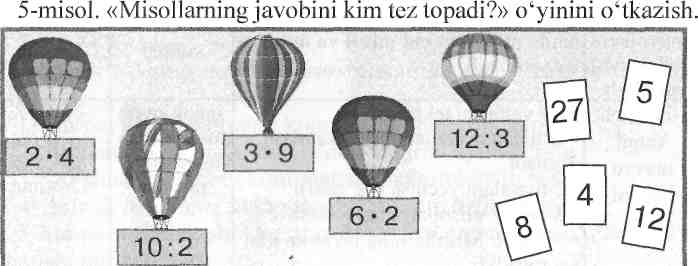 Namuna: 2-4 = 8 6-masalani yechish (yozma).                                         Yechish: 6 • 5=30 kg pecheniyJavob: Maktab oshxonasiga 30 kilogramm pecheniy keltirilgan. Yangi mavzuni mustahkamlash: Boshqotirma. 4 ta cho'pning o'rnini shunday o'zgartiringki, 4 ta uchburchak hosil bo'lsin. Baholash. Dars davomida faol qatnashgan o'quvchilarni baholanadi.Uyga vazifa: 7, 8-misollar.       MRO’TIBO’ ___________ :Mavzu: Masalalarni yozishning jadval usuli. Darsning maqsadlari :Ta'Iimiy:  o'tilgan mavzu yuzasidan egallagan bilimlarini mustahkamlash; masalalarni yozishning jadval usuli haqida bilim berish.Tarbiyaviy: Har bir matematik muammolarni ahillik, do'stona, hamjihatlik,hozirjavoblik bilan bajarish fazilatlarini tarbiyalash.Rivojlantiruvchi: Matematik topshiriqlarni bajarish orqali o'quvchilarning mustaqil va mantiqiy fikrlash qobiliyatlarini rivojlantirish.O'quv jarayonini amalga oshirish metodi: suhbat, savol-javob metodlardan foydalanish.  Jihoz: Darslik, mavzu asosida didaktik raateriallar, jadval.Darsning borishi:Darsni tashkil etish.O`quvchilarning darsga tayyorgarliklarini tekshirish .O'tilgan    mavzuni    mustahkamlash    maqsadida«Uychani to'ldir» o'yinidan foydalanish.O'qituvchi o'yin qoidasi bilan tanishtiradi. Magnit doskaga uyning rasmi tasvirlangan maket va misollar yozilgan kartochkalar yopishtirilgan bo'ladi. Kartochkalarda berilgan misollarning javobini uychalardan topib, aniqlash lozim. Uychaga qaysi romlar kerak ekan?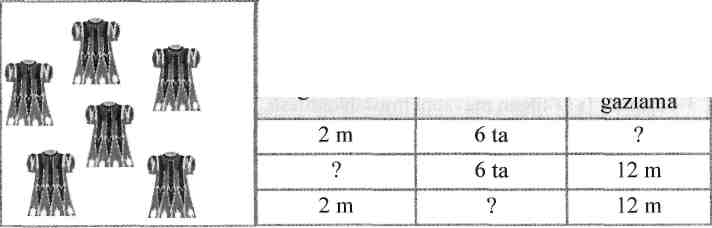 25:56 • 6Hamma ko`ylakka sarf ylakka sarflangan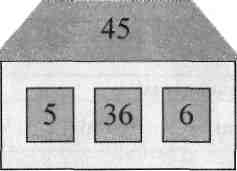 9-518:3                                                                                                                                                        Yangi mavzu bayoni.Bitta ko'ylakka sarflanganKo'ylaklar soni1-masala. Masalani yozishning jadval usuli bilan tanishtirish.2-misol tushuntirib yechiladi.   52                    73                 48	87	 32   29                    21                 37                    56                46                                                                                   3-masala yechilib taqqoslanadi.Bor edi – 18 ta daftar	Yechish:18:3=6Berildi-3 ta o`quvchiga                            Javob:1 ta o`quvchi 6ta daftar olgan.1-ta o`quvchi-? Ta daftar olgan5-misol. Jadval bo'yicha ifoda tuzib, uni yechishNamuna: 67+3=70 va hokazo.                                                                                                          Baholash. Dars davomida faol qatnashgan o'quvchilarni baholab, rag'batlantirish.Uyga vazifa: 6-, 7-misollar.        127-bet . MRO’TIBO’ ____________Sana : Mavzu: 10 nazorat ishi . Matematik diktant . Rasmga qarab masala tuzib ,uni yechish.Tenglamalar yechish. Darsning maqsadlari :Ta'limiy: O'tilgan mavzu yuzasidan egallagan bilimlarini mustahkamlash; Tarbiyaviy: Har bir misoni ahillik,hamjihatlik bilan bajarish fazilatlarini tarbiyalash.Rivojlantiruvchi: O'quvchilarning mustaqil va mantiqiy fikrlash qobiliyatlarini rivojlantirish.Metod: Suhbat, savol-javob, didaktik o'yinlar.Jihoz: Darslik, mavzu asosida ko'rgazmali materiallar, jadval.                                                 Darsning borishi:Darsni tashkil etish .Davomatni aniqlash .O`quvchilarning darsga tayyorgarliklarini tekshirish .O'tilgan mavzuni mustahkamlash:2∙6=12                  5∙5=25                    6∙3=18               2∙7=142∙8=16                  4∙3=12                    7∙2=14               4∙5=20Matematik diktant bayoniKo`paytmalarni yig`indiga almashtiring va ularning qiymatlarini toping :1) Birinchi ko`paytuvchi 5, ikkinchi ko`paytuvchi 3 . Ko`paytmani toping ;2) 7bilan 3, 9 bilan 2, 5 bilan 8 onlarining ko`paytmasini yozing va hisoblang .2-misol .  Ko`paytirish jadvali asosida og`zaki olinadi . 2∙2=4                      2∙4=8                            2∙6=12                     2∙8=16                       2∙3=6                      2∙5=10                          2∙7=14                     2∙9=183-misol Yeg`indini topishga doir.31+19                   52+28                44+36               23+374-misol.Ikkita kesma chizing.AB=10 sm,CD kesma undan 3sm uzun bo`lsin.5- masala.Daladan bir mashinada 17 qop,ikkinchi mashinada birinchisiga qaraganda 5 qop ortiq,uchinchi mashinada esa ikkinchiga qaraganda 2 qop kam sabzi olib ketildi.Uchinci mashinada necha qop sabzi olib ketilgan?O`quvchilar qisqa shartini tuzib ,yechadilar. Mstahkamlash: 4-misol (yozma). Tenglamalarni yechib, ularni tekshirishga o'rgatish.Baholash. Dars davomida faol qatnashgan o'quvchilarni baholab, rag'batlantirish. O`quvchilarning darsdagi ishtiroklariga ko`ra ballar qo`yib boriladi. Dars yakunida ballar umumlashtirilib,natijalari e`lon qilinadi.Uyga vazifa: 7,8-misollar.128-betMRO’TIBO’ ______________________Sana. Mavzu: Noma'lum ko'paytuvchini topishga doir misol va masalalar yechishDarsning maqsadlariTa'limiy:  noma'lum ko'paytuvchini topish haqida bilim berish.Tarbiyaviy: misollarni hushmuomalalik, hamjihatlik bilan bajarish fazilatlarini tarbiyalash.Rivojlantiruvchi: mantiqiy fikrlash qobiliyatlarini rivojlantirish. Jihoz: Darslik, mavzu asosida didaktik materiallar, geometrik shakllar. Darsning borishi:Davomatni aniqlash .O`quvchilarning darsga tayyorgarliklarini tekshirish . O'tilgan mavzuni mustahkamlash. Har bir o'quvchiga misollar yozilgan kartochkalar tarqatiladi. Amal ishoralarini yozuvlar to'g'ri bo'ladigan qilib qo'yish kerakligi tushuntiriladi.4-2=88:3=245*5=253+4=1218-3=615*5=314+2=7Yangi mavzu bayoni. 1-misol.1)	6*3=18
18:6= 3
18:3= 66 va 3 - ko'paytuvchilar 18-bu ko'paytma.2)	2*4 = 88:2=4     8:4 = 2                                                                                                                                                                                      Ikki sonning ko'paytmasini ko'paytuvchilardan biriga boisak, u holda ikkinchi ko'paytuvchi hosil bo'ladi.2-misolni yechish (yozma).
3-6=18	3-4=12	8-2=1618:3=6	12:3=4	16:8=218:6=3	12:4=3	16:2=83-masalalarni yechib, ularni taqqoslash (yozma).6 • 2=12 kg ikkita bidonga quyilgan asal;6+2=8 kg asal. Ikkala bidonda 8 kilogramm asal bor.Birinchi masala nima uchun ko'paytirish amali bilan, ikkinchi
masala qo'shish amali bilan yechilganligini tushuntirib berish.
4-misol (yozma). Tushib qolgan sonlarni o'rniga qo'yib yechish.
8-3 = 3-8	5-6 = 6-5	2-7 = 7-27-2 = 2-7	6-4 = 4-6	4-5 = 5-4 Yangi mavzuni mustahkamlash: Quvnoq boshqotirma.Boshqotirmadagi misollar yig'indisi bir chiqishi uchun har bir son o'rtasiga to'rt amal: «+», «-», «•», «:» qobelgilaridan mosini qo'yib bajarish kerak.10203040506=11020304050607=1102030405060708=110203040506070809=1O'quvchilar bilimini baholash va rag'batlantirish.             Uyga vazifa: 5, 6-misollar.130-bet            MRO’TIBO’ _________SanaMavzu: Noma'lum ko'paytuvchini topishga doir misol va masalalar yechish
Darsning maqsadlariTa'limiy:  noma'lum ko'paytuvchini topish haqidagi bilimlarini takomillashtirish.
Tarbiyaviy: hozirjavoblik bilan bajarish fazilatlarini tarbiyalash.
Rivojlantiruvchi:  mantiqiy fikrlash qobiliyatlarini rivojlantirish.Metod: Evristik, kommunikatsion metodlardan foydalanish..
Jihoz: Darslik, mavzu asosida didaktik materiallar, jadval.Darsning borishi:Davomatni aniqlash .O`quvchilarning darsga tayyorgarliklarini tekshirish .Uy vazifasini tekshirish. 6-misol.O'tilgan mavzuni mustahkamlash. Test.1)3 bilan 5 ning ko'paytmasini belgilang.a) 16	b) 15	d) 1427 bilan 3 ning bo'linmasini belgilang. a) 9	b) 8	d) 7Javobi 25 ga teng bo'lgan misolni belgilang. a) 16+3      b)21:7	d)5-5To'g'ri yechilgan misolni belgilang.a)16:4=4	b)15:5=4	d)9-3=28Yangi mavzu bayoni.1-misol (yozma). Misollarni tushuntirib yechish.Noma'lum ko'paytuvchini «x» deb olamiz.Namuna:  2 • x=8                       x=8:2                    x=4                   2-4=8X*5=15	2*x-10	3-x=9x=15:5	x=10:2	x=9:3x=3	x=5	x=3Ko'paytuvchilardan biri noma'lum bo'lsa, ko'paytmarii ma'lum bo'lgan ko'paytuvchiga bo'lish kerak.Dam olish daqiqasini o 'tkazish.2-masala. Tenglama tuzib yechish haqidagi bilimlarini puxtalash. Yechish: 16—x = 6                  x=16-6                    x = 10	Javob: Javondan 10 ta piyola olingan.3-misol. Jadval asosida berilgan misollarni yechish.Namuna: 2*2=4; 8:4=24-misol (yozma). Misollarni na'munada ko'rsatilgandek bajarish.                                                                               5-masalani yechish (og'zaki).5 • 6=30 ta olma. Oltita taqsimchadagi olmalar soni.Javob: 6 ta taqsimchada 30 ta olma bor. Savol-javob orqali yangi mavzu mustahkamlanadi.  Baholash. Dars davomida faol qatnashgan o'quvchilarni baholanadi.Uyga vazifa: 6-masala, 7- misol.  131-bet       MRO’TIBO’ _________________________Sana:Mavzu: Rasmlarga qarab ko'paytirishga doir misollar tuzib, uni yechish.Qiymati bir xil bo'lgan misollarni topish Darsning maqsadlariTa'limiy:  Rasmga qarab misol tuzish haqida bilimberish.
Tarbiyaviy: hozirjavoblik bilan bajarish fazilatlarini tarbiyalash.
Rivojlantiruvchi:  mantiqiy fikrlash qobiliyatlarini rivojlantirish.Jihoz: Darslik, mavzu asosida didaktik materiallar, jadval.Darsning borishi:Davomatni aniqlash .O`quvchilarning darsga tayyorgarliklarini tekshirish . Mavzu haqida to'liqroq bilimga ega bo'lish maqsadida «Estafeta» o'yinini tashkil etish. O'qituvchi o'quvchilarni o'yin qoidasi bilan tanishtiradi. Dengizni tasvirlovchi plakat, ikki o'rtoq maketi magnit doskasiga yopishtirib qo'yiladi. Ikki o'rtoq Sherzod bilan Bekzod qirg'oqning bu betidan u betiga suzib o'tishi kerak. Albatta, qirg'oqning bu betidan u betiga suzib o'tishi uchun yo'lda uchraydigan misol, masalalaming javobini topishi kerak. Darslikning 131-betidagi 1-misolning birinchi vazifasini Sherzod, ikkinchi vazifasini Bekzod bajarish kerakligi tushuntiriladi.Sherzod vazifani bunday bajardi:                                                                                                                                   4-3+3=15  	4-3=4+4+4=12	      12+3=15Bekzod esa vazifani bunday bajardi:   3-5+5=20	3-5=3+3+3+3+3=15	15+5=20Ikki o'rtoq o'zlariga berilgan vazifani juda to'g'ri bajardilar. Ular yana suzib ketayotgan edilar 132-betdagi 2-masalaga duch kelibdilar. Bunda ham Sherzod masalaning birinchisini, Bekzod esa shu masalaning ikkinchisini bajarishi kerakligi tushuntirildi.Sherzod masalani quyidagicha bajardi:Yechish: 12 : 2=6 ta bola.Javob: Bu qalamlar 6 ta bolaga yetadi.Bekzod esa masalani quyidagicha bajardi:12 : 6=2 ta qalam.       Javob: Har qaysi bola 2 tadan qalam olgan.Ular yo'lda yana suzishni davom ettirdilar. Yo'lda qiymati bir xil bo'lgan misollarni topish vazifasiga duch keldilar va ularni hisoblab, Sherzod bilan Bekzod misollarning javobini quyidagicha topdilar:Sherzod:	Bekzod:14:7= 2	2-7=14	28:7 = 4	18:3 = 67-2=14	18:6=3	10:5 = 2	21:3 = 79:3= 3	14:2= 7	8:2 = 4	12:2 = 6Qaysi o'quvchi misollarning javobini topishda qiynalsa, o'sha o'quvchiga sinfdagi o'quvchilar yordam berishi mumkin.Bolalar qirg'oqqa yaqinlashib qolganlarida 4-misolni bajarish kerakligini bilib qoldilar. Ushbu misoldagi 1-vazifasini Sherzod quyidagicha bajardi.18:2 = 9;	18:2 + 1=9+1 = 10Bekzod esa 2-vazifani quyidagicha bajardi.14:2 = 7;	14:2+13 = 7+13=20 Yangi mavzuni mustahkamlash: «0'yla, izla, top!» o'yini.     Baholash.     O'quvchilar    bilimini     baholash    va rag'batlantirish. O`quvchilarning darsdagi ishtiroklariga ko`ra ballar qo`yib boriladi. Dars yakunida ballar umumlashtirilib,natijalari e`lon qilinadi.Uyga vazifa: 6, 7-misollar.132-betMRO’TIBO’ _________________________SanaMavzu: Noma'lum bo`linuvchini topishga doir misol va masalalar yechish
Darsning maqsadlariTa'limiy: a) o'tilgan mavzu yuzasidan egallagan bilimlarini mustahkamlash; b) noma'lum bo'linuvchini topishga doir misol va masalalar yechish haqida bilim berish.Tarbiyaviy: Har bir matematik muammolarni ahillik, birodarlik, hamjihat-
lik, hozirjavoblik bilan bajarish fazilatlarini tarbiyalash.Rivojlantiruvchi:  mantiqiy fikrlash qobiliyatlarini rivojlantirish.Jihoz: Darslik, mavzu asosida didaktik materiallar, jadval.
Davomatni aniqlash .O`quvchilarning darsga tayyorgarliklarini tekshirish .Darsning borishi:1-, 2-bosqichlar texnologik xarita asosida tashkil etiladi. an 5 ning ko'paytmasini toping. Javob: 20;3 bilan 8 ning ko'paytmasini toping. Javob: 24;15 bilan 5 ning bo'linmasini toping. Javob: 3;21 bilan 3 ning bo'linmasini toping. Javob: 7.Yangi mavzu bayoni                    15-daqiqa .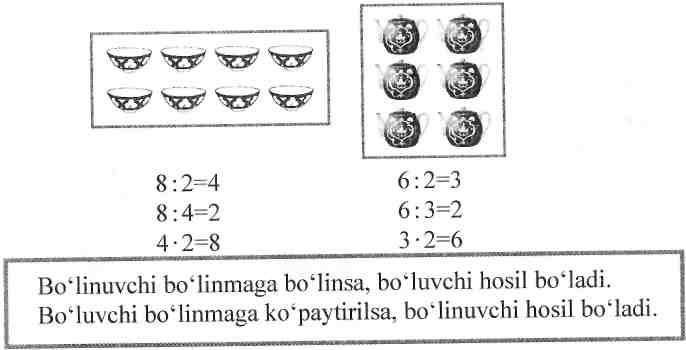 Dam olish daqiqasini o'tkazish.2-misol (yozma). Tenglamalami yechish va ularni tekshirish.3-x = 9	x-5 = 10	2-x=16x=9:3	x=10:5	x=16:2x=3	x=2	x=83-masalani yechib, ularni taqqoslashga o'rgatish.1)	10:5 = 2 takanareyka. Javob: Har bir qafasga 2 tadan kanareyka qo'yilgan.2)	10:2 = 5 taqafas.   Javob: Kanareykalar uchun 5 ta qafas kerak bo'lgan.4-misolni yechish (yozma).12:2=6 '	10:5 = 2	14:2 = 7	16:2=818:3=6	14:7 = 2	14:7 = 2	15:3=55-masala. Jadval asosida berilgan masalani yechish.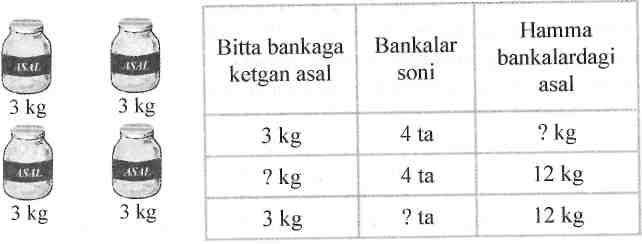 Yechish: 3 ■ 4=12 kg asal. Hamma bankalardagi asal.O'zaro teskari masalalar tuzib, uni yechishga o'rgatish.1)12:4=3 kg bitta bankaga ketgan asal. 2) 12: 3=4 ta bankalarning soni. Yangi mavzuni mustahkamlash: «0'yla, izla, top!» o'yini. 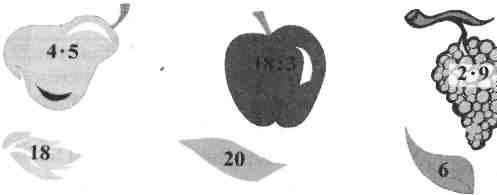  Baholash. Dars davomida faol qatnashgan o'quvchilarni baholab rag'batlantirish. Uyga vazifa: 6-, 7-misollar.    134-bet              MRO’TIBO’ _________________________.Mavzu:   Millimetr   haqida   tushuncha.   Misol   va   masalalar   yechish Darsning maqsadlari Ta'limiy: millimetr haqida bilim berish, misol, masalalar yechish. Tarbiyaviy: Har bir matematik muammolami ahillik, birodarlik, hamjihatlik, hozirjavoblik bilan bajarish fazilatlarini tarbiyalash. Rivojlantiruvchi: Matematik topshiriqlarni bajarish orqali o'quvchilarning mustaqil va mantiqiy fikrlash qobiliyatlarini rivojlantirish.Jihoz: Mavzu asosida didaktik materiallar, geometrik shakllar, chizg'ich. Darsning borishi: Tashkiliy qism.Uy vazifasini tekshirish. 7-misol                                                                                                            O'tilgan    mavzuni    mustahkamlash    maqsadida boshqotirmadan foydalanish.Yangi mavzu bayoni. 1 -misol.Detsimetr, santimetrdan kichik o'lchov birligi - millimetr ham bor. Chizg'ichdagi har bir chiziq millimetrni bildiradi.                                                                                                                                         Chizg'ichda bir santimetrni ko'rsating. U nechta teng bo'lakka boiingan?                                                                 Har bir bo'lak bir millimetrga teng.     1 sm = 10 millimetr.                                                                                     2-misol (yozma). Qalamning uzunligini o'lchash.Javob: Qalamning uzunligi 8 sm 6 mmga teng.3-misol. AB, CD kesmalarning uzunliklarini chizg'ich yordamida o'lchashni o'rgatish.Namuna: AB = 9 sm 4-misollarni tushuntirib yechish (yozma).2-5=10                           7-2=14	4-5=2010:2= 5                          14:7= 2	20:4= 510:5= 2                          14:2= 7	20:5= 45-misol. Quyidagi shakllarning har bir tomoni uzunligini o'lchab, daftariga yozdirish.Namuna: AB = 2 sm .
6-masalani yechish.
Masalaning qisqacha yozuvi.
Qayin - 29 tup	    Majnuntol - 20 tup         Archa - ?, 9 tup kamYechish: 1) 29 + 20=49 tup qayin bilan majnuntol daraxtlari ekilgan. 2) 49-9=40 tup archa ko'chati ekilgan. Javob: Bog'ga 40 tup archa ko'chati ekilgan. Yangi mavzuni mustahkamlash: Og'zaki savol-javob o'tkazish.Millimetrdan tashqari yana qanday o'lchov birliklarini bilasiz?1 sm necha millimetrga teng? Baholash. O'quvchilar bilimini baholash..Uyga vazifa: 7, 8-misollar.136-betMRO’TIBO’ _________________________.Mavzu:   Tenglik va tengsizliklarga doir misollar yechish. Darsning maqsadlari Ta'limiy: o`quvchilar bilan misol, masalalar yechish. Tarbiyaviy: Har bir matematik muammolami ahillik, birodarlik, hamjihatlik, hozirjavoblik bilan bajarish fazilatlarini tarbiyalash. Rivojlantiruvchi: Matematik topshiriqlarni bajarish orqali o'quvchilarning mustaqil va mantiqiy fikrlash qobiliyatlarini rivojlantirish.Jihoz: Mavzu asosida didaktik materiallar, geometrik shakllar, chizg'ich. Darsning borishi: Tashkiliy qism.Salomlashish.Davomatni aniqlashDarsga hozirlikni tekshirish.Uy vazifasini tekshirish. Parta oralabuy ishi ko`rib chiqiladi,daftarlar almashtiriladi.                                                                                                            Mavzuni mustahkamlash.                                                                                                                           1 -misol. Misollarning yechilishini tushuntiring:«>, <, ==» belgilari quyidagi misollarga to'g'ri qo'yilganligini tekshiring: 15-5=103-3=9Bular tengliklar10 + 9>10 + 240-4<50-27- 2> 6-2                                                                                                                                 Bular   tengsizliklar Nima uchun birinchi ustundagi misollarni tengliklar deb aytiladi?                                                                                                Nima uchun ikkinchi ustundagi misollarni tengsizliklar deb aytiladi?2. Tenglamalarni yeching:x:3 = 9	x-3=9	x:2 = 43. Quyidagi tengliklardan tengsizlik misollar tuzib yozing:Namuna: 30 + 8<3930 + 8 = 38	56-16 = 40	9-3 = 2775-5 = 70	67+13 = 80	12:4 = 34.Sanoq cho'plardan foydalanib bo'linmani toping:bo'linuvchi 12, bo'luvchi 6, bo'linmani toping:bo'linuvchi 9, bo'luvchi 3, bo'linmani toping.Baholash. O'quvchilar bilimini baholash. O`quvchilarning darsdagi ishtiroklariga ko`ra ballar qo`yib boriladi. Dars yakunida ballar umumlashtirilib,natijalari e`lon qilinadi.Uyga vazifa: 7, 8-misollar.136-betMRO’TIBO’ _________________________Sana.Mavzu:   0,1,10sonlari ishtirokida ko`paytirish va bo`lishga doir misol,masala yechish.1,0 ni songa ko`paytirish. Darsning maqsadlari Ta'limiy: o`quvchilarga mavzu yuzasidan bilim berish. Tarbiyaviy: Har bir matematik muammolami ahillik, birodarlik, hamjihatlik, hozirjavoblik bilan bajarish fazilatlarini tarbiyalash. Rivojlantiruvchi: Matematik topshiriqlarni bajarish orqali o'quvchilarning mustaqil va mantiqiy fikrlash qobiliyatlarini rivojlantirish.Jihoz: Mavzu asosida didaktik materiallar, geometrik shakllar, chizg'ich. Darsning borishi: Tashkiliy qism.                                                                                                                                           Uy vazifasini tekshirish. 5-6-misollar ning yechilishi ko`rib chiqiladi va daftarlar almashtiriladi.                            Yangi mavzu bayoni.1.1*a=a1-4=1+1+1+1=4	1-4=41-7 = 1 + 1 + 1 + 1+1 + 1+1=7	1 .7 = 7                                                                          1 har qanday songa ko'paytirsa, shu sonning o'zi hosil bo'ladi.0*a = 00-4=0+0+0+0=0	0-4=00-7=0+0+0+0+0+0+0=0	0-7=0                                                                    Nolni har qanday songa ko'paytirsa, nol hosil bo'ladi.                                                 Mavzuni mustahkamlash.1) Ko'paytmani yig'indi bilan almashtiring va natijani toping:1-6	0-2	1-5	0-50-3	1-8	0-4	1-92) Yig'indini ko'paytma bilan almashtiring: 1+1 + 1+ 1 + 1 + 1 +1 + 1 + 1=1 x9 = □ 0 + 0 + 0 + 0 + 0 + 0 = 0x6 =□                                                                                                  3 – masala                                                                                                                                                   Bitta bankadagi o'rik sharbati 5 I.                                                                                                              Ikkita bankadagi o'rik sharbati necha litr bo'ladi?                                                                            4-misol                   Misollami tushuntirib yeching:1-2	1-13	(43-42)-30-5	1-27	(17-17)-61-9	1-82	(35-34)-8Baholash. O'quvchilar bilimini baholash. O`quvchilarning darsdagi ishtiroklariga ko`ra ballar qo`yib boriladi. Dars yakunida ballar umumlashtirilib,natijalari e`lon qilinadi.Uyga vazifa: 5, 6-misollar.138-bet     MRO’TIBO’ ____Sana.Mavzu:   Sonni 1,0 ga ko`paytirish. Darsning maqsadlari Ta'limiy: o`quvchilarga mavzu yuzasidan bilim berish. Tarbiyaviy: Har bir matematik muammolami ahillik, birodarlik, hamjihatlik, hozirjavoblik bilan bajarish fazilatlarini tarbiyalash. Rivojlantiruvchi: Matematik topshiriqlarni bajarish orqali o'quvchilarning mustaqil va mantiqiy fikrlash qobiliyatlarini rivojlantirish.Jihoz: Mavzu asosida didaktik materiallar, geometrik shakllar, chizg'ich. Darsning borishi: Tashkiliy qism.     Salomlashish.Davomatni aniqlashDarsga hozirlikni tekshirish.                                                                                                                                                              Uy vazifasini tekshirish. 5-6-misollar ning yechilishi ko`rib chiqiladi va daftarlar almashtiriladi.                                                                                                                                                    Yangi mavzu bayoni.                Misollarni tushuntirib yeching:     a x1 =a8-1=8	43-1=43	75-1=75Har qanday son 1 ga ko'paytirilsa, shu sonning  o'zi hosil bo'ladi;a-0 = 09-0 = 0	37-0 = 0	98-0 = 0Har qanday son nolga ko'paytirilsa, nol hosil bo'ladi.                                                         Mavzuni mustahkamlash.             Misollarni tushuntirib yeching:5-1	64-0	24-(32-31)13-1	57-1	45-(18-18)26-1	29-0	53-(19-19)Masalalarni yeching:Uch g'ildirakli 6 ta velosiped uchun nechta g'ildirak kerak bo'ladi?18 ta kalava jun ipdan 6 ta bir xil paypoq to'qildi. Har bir paypoqqa nechta kalava ip ketgan? O'yla, izla, top!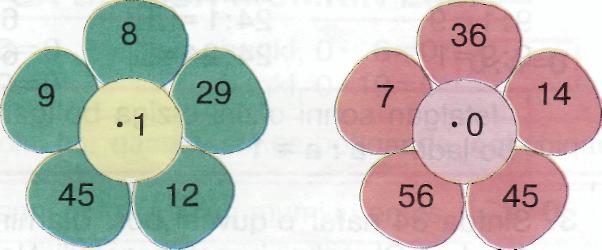 Baholash. O'quvchilar bilimini baholash. O`quvchilarning darsdagi ishtiroklariga ko`ra ballar qo`yib boriladi. Dars yakunida ballar umumlashtirilib,natijalari e`lon qilinadi.Uyga vazifa: 5, 6-misollar.138-bet     MRO’TIBO’ ____.Mavzu:   Sonni 1 ga bo`lish. Darsning maqsadlari Ta'limiy: o`quvchilarga mavzu yuzasidan bilim berish. Tarbiyaviy: Har bir matematik muammolami ahillik, birodarlik, hamjihatlik, hozirjavoblik bilan bajarish fazilatlarini tarbiyalash. Rivojlantiruvchi: Matematik topshiriqlarni bajarish orqali o'quvchilarning mustaqil va mantiqiy fikrlash qobiliyatlarini rivojlantirish.Jihoz: Mavzu asosida didaktik materiallar, geometrik shakllar, chizg'ich. Darsning borishi: Tashkiliy qism.                                                                                                                                      Uy vazifasini tekshirish. 6-7-misollar ning yechilishi ko`rib chiqiladi va daftarlar almashtiriladi.                                                                                                                                                    Yangi mavzu bayoni.                                                                                                                          a:1=a4:1 = 4	chunki,	1 -4 = 48:1=8	chunki,	1-8 = 8Har qanday sonni 1 ga bo'lganda, shu sonning o'zi  hosil bo'ladi.2.Misollarni tushuntirib yeching:1 -9 = 9	1 -24 = 24	1 -68 = 689:1=9	24:1 =m	68:1=ED9:9=1	24:24=D	68:68 = DIstalgan sonni o'zini-o'ziga bo'lganda, 1 hosil bo'ladi:     a : a = 13.Sinfda 34 nafar o'quvchi bor. Ularning har biriga 1 tadan «G'uncha» jurnali tarqatildi. Hammasi bo'lib nechta «G'uncha» jurnal tarqatilgan?Mustahkamlash.                                                                                                               Jadvalni to'ldiring:6-misol    50 sm - 30 sm	 +          20 dm + 20 dm	 - Baholash. O'quvchilar bilimini baholash. O`quvchilarning darsdagi ishtiroklariga ko`ra ballar qo`yib boriladi. Dars yakunida ballar umumlashtirilib,natijalari e`lon qilinadi.Uyga vazifa: 5, 6-misollar.138-bet     MRO’TIBO’ ____SanaMavzu: 0 ga bolish rnumkin emas. Qiymati 0 ga teng bolgan misollarni yechish Darsning maqsadlariTa'limiy:  0 ni har qanday songa bo'lganda 0 chiqishi haqida bilim berish.
Tarbiyaviy: Har bir matematik muammolarni ahillik bilan bajarish fazilatlarini tarbiyalash.
Rivojlantiruvchi: o'quvchilarning mustaqil va mantiqiy fikrlash qobiliyatlarini rivojlantirish.Jihoz: Darslik, mavzu asosida didaktik materiallar, jadval.Nolni har qanday songa bo'lganda, nol chiqadi.
Nolga bo'lish mumkin emas.    
2-misolni tushuntirib yechish (yozma).
0:24=	0-75=G	0:68=U0-28=U	0:19=U	0-13=iI]3-masalani yechish (yozma). Masalaning qisqa yozuvi:    Shaxmat- 18ta.    Shashka-?ta    J 30 ta Yechish: 30-18=12 ta shashka.Javob: Kuni uzaytirilgan guruh uchun 12 ta shashka keltirilgan. Dam olish daqiqasini o 'tkazish.4-misol Qiymatlari 0 ga teng bo'lgan misollarni topib yechish: Yangi mavzuni mustahkamlash: 0 soniga bo'lish mumkin emasligi haqida to'liq ma'lumotga ega bo'lish uchun quyidagi ertakdan foydalaniladi.«0 (NOL)» HAQIDA ERTAKUzoq qadim zamonda, tog'lar va dengiz tomonda Raqamlar mamlakati bo'lgan ekan. Unda juda ham halol va pok sonlar yashagan ekan. Faqat nol ishyoqmas va dangasaligi bilan farq qilar ekan. Kunlardan bir kuni ular uzoq sahroda Arifmetika shohi borligini bilib qolishibdi. Shoh o'z xizmatiga barcha raqamlarni taklif etibdi. Raqamlarning hammasi shoh xizmatini bajarishga rozi bo'lishibdi. Raqamlar mamlakati bilan Arifmetika shohi davlati orasida juda katta sahro bor ekan. Bu sahroda esa 4 ta katta daryo bo'lgan ekan. Daryolarning nomi «Qo'shish», «Ayirish», «Ko'paytirish» va «Bo'lish» ekan. Raqamlar qanday qilib Arifmetika shohi mamlakatiga borishni maslahatlashishibdi. Ular hammalari birgalikda borishga qaror qilibdilar, chunki birgalikda ish qilinsa, har qanday qiyinchilikni yengish mumkin deyishibdi.Ertalab quyosh o'zining zarrin nurlarini yerga sochib, yer yuzi yorisha boshlaganda raqamlar yo'lga chiqishibdi. Ular ko'p yurishibdi, ko'p yurishsa ham mo'l yurishibdi va nihoyat«Qo' shish» daryosi bo'yiga yetib kelishibdi. Barcha raqamlar o'zlarini daryo suvidan ichib, chanqog'ini bosmoqchi bo'lishibdi, ammo «Qo'shish» daryosi suv bermabdi.«Qo'shish» daryosi shunday debdi: «Agar suv ichmoqchi bo'lsangiz avval mening shartimni bajarishingiz lozim. Juft-juft bo'lib, saflaning va qo'shiling, shundagina suv ichasizlar».Barcha raqamlar «Qo'shish» daryosining iltimosini bajarishibdi, hatto ishyoqmas 0 (nol) ham. Ammo 0 bilan qo'shilgan raqam juda xafa bo'libdi, chunki daryo raqamlar soniga qarab suv bergan ekan. 0 hech qanday son hisoblanmagach, juftlashgan raqam ranjibdi.Quyosh yana qattiq qizdiribdi, raqamlar zo'rg'a «Ayirish» daryosiga yetib kelishibdi. Bu daiyo ham chanqagan raqamlarga o'z shartini qo'yibdi. «Ayirish» daryosi shunday debdi: «Kimki juft bo'lib tursa va katta raqamdan kichik raqamni ayirsa, undan chiqqan natijalarning eng kichigiga ko'p miqdorda suv beraman».  0 bilan juftlashgan raqam juda xafa bo'libdi va qattiq ranjibdi.Raqamlar Arifmetika shohi mamlakatiga qarab yurishni davom ettiribdilar. «Ko'paytirish» daryosi esa ularni o'zaro ko'payishini iltimos qilibdi. 0 bilan juftlashgan raqam umuman suv olmabdi. U zo'rg'a «Bo'lish» daryosiga yetibdi. «Bo'lish» daryosiga yetganda hech bir raqam 0 bilan juftlashishni xohlamabdi. Shundan buy on hech qanday raqam 0 ga bo'linmas ekan. Arifmetika shohi o'z mamlakatida barcha raqamlarni hatto ishyoqmas va dangasa 0 ni hamma vaqt raqamlar yoniga qo'shib yozadigan bo'lishibdi va undan raqamlar 10 marta kattalashadigan bo'libdi. Ular Arifmetika shohi mamlakatida juda yaxshi yashay boshlashibdi. Shu bilan murod-maqsadlariga erishib, hozir ham o'z ishlarini sharaf bilan bajarib yurgan ekan. Baholash. Dars davomida faol qatnashgan o'quvchilarni baholab rag'batlantirish. Uyga vazifa: 5-masala, 6-misol.          MRO`TIBO`_______________ : Mavzu: 11 nazorat ishi . Yozma ish.Darsning maqsadlari :Ta'limiy: O'tilgan mavzu yuzasidan egallagan bilimlarini tekshirish va nazorat qilish,mustahkamlash; Tarbiyaviy: Har bir misolni ahillik,hamjihatlik bilan bajarish fazilatlarini tarbiyalash.Rivojlantiruvchi: O'quvchilarning mustaqil va mantiqiy fikrlash qobiliyatlarini rivojlantirish.Metod: Suhbat, savol-javob, didaktik o'yinlar.Jihoz: Darslik, mavzu asosida ko'rgazmali materiallar, jadval.                                                 Darsning borishi:I.Darsni tashkil etish .O`quvchilarning darsga tayyorgarliklarini tekshirish .II.Nazorat ishi bayoniMisollarni yeching.1-qator                                                   2-qator8*2=                7*2=                              7*3=                     5*6=6*3=                4*5=                              6*4=                     4*7= 2.Masalani yeching.1 ta daftar – 8 so`m                                1 ta chizg`ich – 10 so`m3 ta daftar - ? so`m                                 3 ta chizg`ich - ? so`m3. Taqqoslang.5*6    6*3                                                8*2     2*84*3    7*2                                                3*5     5*33*4    5*3                                                7*3      3*4Nazorat ishlarini yozib bo`lishgachO`quvchilar nazorat ishlarini tekshirishga vaqt beriladi. Tekshirib bo`lishgach nazorat ishi daftarlari yig`ib olinadi.III.Baholash. Dars davomida faol qatnashgan o'quvchilarni baholab, rag'batlantirish. O`quvchilarning darsdagi ishtiroklariga ko`ra ballar qo`yib boriladi. Dars yakunida ballar umumlashtirilib, natijalari e`lon qilinadi.IV.Uyga vazifa: 7,8-misollar.MRO’TIBO`______________________SanaMavzu: 10 soni ishtiokida ko`paytirish va bo`lish jadvali.Maqsad:                                                                                                                                                              Ta`limiy: 10 soni ishtiokida ko`paytirish va bo`lish jadvalihaqida tushuncha berish.     Tarbiyaviy: Har bir matematik muammolarni ahillik bilan bajarish fazilatlarini tarbiyalash.
Rivojlantiruvchi: Matematik topshiriqlarni bajarish orqali o'quvchilar-
ning mustaqil va mantiqiy fikrlash qobiliyatlarini rivojlantirish.Darsning borishi:I.Tashkiliy qismII.Uy vazifasini tekshirish. 5-, 6-misol, masala.IIIYangi mavzu bayoni.Misolla ,ko`gazmali qurrollar yordamida yangi mavzu tushuntirib beriladi.10ni 2 ga ko`paytiish uchun 1 o`nlikni 2ga ko`paytirish keak ,natijada 2 o`nlik yoki 20 hosil bo`ladi.Demak :10*2=20,yoki 2*10=20 bo`lsa,u holda 20:2=10,10:10=2 bo`ladi.1- Misollarni tushuntirib yeching: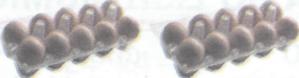 10-2 = 20	2-10 = 202.Masalani yeching va taqqoslang.30 ta kitob 10 nafar o'quvchiga baravardan bo'li berildi. Har bir o'quvchi nechtadan kitob olgan?30 ta kitobni o'quvchilarga 3 tadan bo'lib berildi Nechta o'quvchi kitob olgan?3-masalaning qisqa sharti tuzilib ,o`quchilar bilan birgalikda yechiladi.Mehmonxonaning 10 ta derazasi bor. Har qaysi derazaga 4 tadan gultuvak qo'yilgan. Derazadagi hamma gultuvaklar nechta?IV.Mustahkamlash.Ko`rgazmada berilgan misollani birinchi yechib bo`lgan qator baholanadi.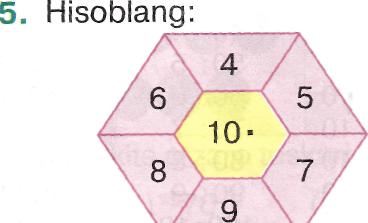 Baholash. Dars davomida faol qatnashgan o'quvchilarni baholab rag'batlantirish. Uyga vazifa: 5-masala, 6-misol.     MRO`TIBO`_______________SanaMavzu: Amallarni bajarish tartibi Maqsad:                                                                                                                                                             Ta`limiy:Amallarni bajarish tartibi haqida bilim berish.     Tarbiyaviy: Har bir matematik muammolarni ahillik bilan bajarish fazilatlarini tarbiyalash.
Rivojlantiruvchi: Matematik topshiriqlarni bajarish orqali o'quvchilar-
ning mustaqil va mantiqiy fikrlash qobiliyatlarini rivojlantirish.Darsning borishi:Uy vazifasini tekshirish. 5-, 6-misol, masala.O'tilgan mavzuni mustahkamlash. «Bilarjon bilan Bilmasvoyning tortishuvi» nomli didaktik o'yindan foydalanish.Bilarjon mustaqil ishni quyidagicha bajardi.(54-54)-1=0	1-15=15	14:14=1(28-27) -0=0	29-0=0	6-10=60Bilmasvoy esa bu vazifani quyidagicha bajardi.(54-54)-1=1	.       1-15=15	14:14=0(28-27) • 0=1	29•0=29	6•10=60Bilarjon bilan Bilmasvoy tortishib qolishibdi. Ularga sinf o'quvchilari yordam berishibdi va Bilmasvoy qayerda xatolikka yo'l qo'yganini fahmlabdi.Yangi mavzu bayoni. Quyidagi ifodalar qanday amallarni o'z ichiga olganini tushuntirib bajarish. 1-misol.27+3-5=30-5=25  '	50-20-9=30-9=112:2-4=6-4=24	3-6:2=18:2=9Qo'shish va ayirishni, yoki faqat ko'paytirish va bo'lishni o'z ichiga olgan qavssiz ifodalarda amallar qaysi tartibda yozilgan bo'lsa, shu tartibda chapdan o'ngga qarab bajariladi.2-masalani yechish (yozma).Olchaning balandligi - 5 metrO'rikning balandligi - 8 metrQaysi daraxt baland?Qancha baland ekanligini hisoblab topishga o'rgatish.Yechish: 8-5=3 m o'rik daraxti olchadan 3 metr baland.3-masala. Jadval bo'yicha masala tuzib, uni yechish. Bor ediIshlatildi	Qoldi10 metr chit1-o'ramda —  chit 2-o'ramda  chitYechish: 1) 24+16=40 m ikki to'pdagi chit.
2) 40-10=30 m qolgan chit      Javob: To'pda 30 metr chit qolgan.
4-misol. Tengliklardan tengsizlikka doir misollar tuzib yechish.
20 + 7<29	8-2>14	50-2<5230-3>23	9:3<6	47 + 3>48 Yangi mavzuni mustahkamlash: Olddindan tayyorlanib kelingan krossvordva boshqotirma yechiladi.2 katakchalardagi sonlarni harflarga almashtirib, yashiringan so'zlarni topish.Baholash. Dars davomida faol  qatnashgan o'quvchilar baholab rag'batlantiriladi.Uyga vazifa: 5-masala, 6-misol.MRO’TIBO’ _________________________SanaMavzu: Qavssiz ifodalarda  amallarni bajarish tartibi Maqsad:                                                                                                                                                             Ta`limiy:Amallarni bajarish tartibi haqida bilim berish.     Tarbiyaviy: Har bir matematik muammolarni ahillik bilan bajarish fazilatlarini tarbiyalash.
Rivojlantiruvchi: Matematik topshiriqlarni bajarish orqali o'quvchilar-
ning mustaqil va mantiqiy fikrlash qobiliyatlarini rivojlantirish.Darsning borishi:ITashkiliy qismII.Uy vazifasini tekshirish. 5-, 6-misol, masala.III.Yangi mavzu bayoni.Qavssiz ifodalarda oldin tartib bilan ko'paytirish va bo'lish, keyin tartib bilan chapdan o'ngga qarab qo`shish va ayirish bajariladi. Namuna: 16-2* 3=16-6=10                     18:2+4-4=9+16=252.	Misollami tushuntirib yeching:2-7 + 3	36:4+15	19-8 + 234-4-4	21:3+14	32+8-203.	Masalalami yeching:Zargarlik ustaxonasida bir kunda 10 ta uzuk yasaldi. Ustaxonada 5 kunda nechta uzukyasaladi?Hunarmand bir kunda 5 ta ko'za yasaydi. Hunarmand 6 kunda nechta ko'za yasaydi.2.	Misollami tushuntirib yeching:2-7 + 3	36:4+15	19-8 + 234-4-4	21:3+14	32+8-203.	Masalalami yeching:Zargarlik ustaxonasida bir kunda 10 ta uzuk yasaldi. Ustaxonada 5 kunda nechta uzukyasaladi?Hunarmand bir kunda 5 ta ko'za yasaydi. Hunarmand 6 kunda nechta ko'za yasaydi.Masalaning qisqa shartini tuzib ,yechadilar.4-misolda amallarni yechimlarini taqqoslab katta-kichik ,teng ishoralarini qo`yadilar.             10-5  10-2             50:5  70:7          10-3  30:3                  80:8   90:9	       10-4  10-8       60:6  10-6Baholash. Dars davomida faol  qatnashgan o'quvchilar baholab rag'batlantiriladi.Uyga vazifa: 5-masala, 6-misol.    MRO’TIBOSanaMavzu: Qavs va qavssiz ifodalarda amallami bajarish tartibi. Misol va masa-lalar yechish Darsning maqsadlariTa'limiy: a) o'tilgan mavzu yuzasidan egallagan bilimlarini boyitib borish; b) qavs va qavssiz ifodalarda amallami bajarish tartibi haqida bilim berish.Tarbiyaviy: Har bir matematik muammolarni ahillik, birodarlik, hamjihat-lik, hozirjavoblik bilan bajarish fazilatlarini tarbiyalash. Rivojlantiruvchi: Matematik topshiriqlarni bajarish orqali o'quvchilar-ning mustaqil va mantiqiy fikrlash qobiliyatlarini rivojlantirish.Jihoz: Darslik, mavzu asosida didaktik materiallar. Darsning borishi: ITashkiliy qismII.Uy vazifasini tekshirish. 5-, 6-misol, masala.III.O'tilgan mavzuni mustahkamlash. Matematik diktant. 1)5 bilan 10 ning ko'paytmasini toping.   Javob: 50;20 bilan 2 ning bo'linmasini toping.     Javob: 10;8 bilan 10 ning ko'paytmasini toping.  Javob: 80;40 bilan 10 ning bo'linmasini toping.   Javob: 4. IV.Yangi mavzu bayoni. 1-misol.1)	Ifodalarning o'xshashligi va farqini aniqlash:
40-24:4=40-6=34	(40-24):4=16:4=42)	Har qaysi ifodaning qiymatini topishda amallami bajarish tartibini
bilib olish.	Agar ifodada qavslar boisa, ular ichidagi amal birinchi bajariladi;Ko'paytirish va bo'lish yozilish tartibi bilan bajariladi;Qo'shish va ayirish yozilish tartibi bilan bajariladi.75-(28+27)=75-55=2030:(27-17)=30:10=359-18:2=59-9=50Dam olish daqiqasida sonli maqollardan toptirish.Yetti o'lchab, bir kesish,	Yetti yulduz, yetti iqlim,Asli mening odatim.	Bu - mening saodatim.2-misolni tushuntirib yechish (yozma).80-(38+22)=80-60=20	(50-23): 3=27:3=960:(39-29)=60:10=6	(40-3 8) -4=2 -4=83-masala (yozma).Olib kelindi - ? yashik pomidorSotildi - 37 ta yashik pomidorQoldi - 13 ta yashik pomidorYechish: 13+37=50 ta yashikJavob: Dastlab 50 ta yashikda pomidor keltirilgan.4-misol (yozma).V.Yangi mavzuni mustahkamlash:                                                                                                                                «Zanjir» o'yini.O`quvchilar bilan o`ynaladi.6-3=18;      18:2=9;	9-3=27;	27+23=50VI. Baholash. Dars davomida faol qatnashgan o'quvchilarni baholab rag'batlantiriladi.VII Uyga vazifa: 5-masala, 6-misol.MRO’TIBO’ _________________________Mavzu: Doira. Aylana markazi va radiusi. Misol va masalalar yechish Darsning maqsadlari :Ta'limiy: o'tilgan mavzu yuzasidan egallagan bilimlarini mustahkamlash; doira, aylana markazi va radiusi haqida bilim berish.Tarbiyaviy: Har bir matematik muammolarni ahillik, birodarlik, hamjihatlik, hozirjavoblik bilan bajarish fazilatlarini tarbiyalash.Rivojlantiruvchi: Matematik topshiriqlarni bajarish orqali o'quvchilar-ning mustaqil va mantiqiy fikrlash qobiliyatlarini rivojlantirish.Jihoz: Darslik, mavzu asosida didaktik materiallar.Darsning borishi:I.Tashkiliy qismII. Uy vazifasini tekshirish. 5, 6-misol, masala. O'tilgan mavzuni mustahkamlash. Test.10 bilan 9 ning ko'paytmasini belgilang. a) 90	b) 80	d) 7080 bilan 8 ning bo'linmasini belgilang. a) 8	b)10	d)2027 bilan 1 ning ko'paytmasini belgilang. a) 29	b) 28	d) 270 bilan 96 ning bo'linmasini belgilang. a) 96	b) 0	d) 69III.Yangi mavzu bayoni. 1-misol (og'zaki).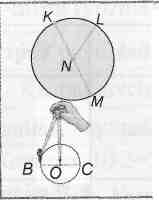 Rasmda tasvirlangan - doira. NL - doira radiusi,KM - doiraning diametri bo'ladi.Aylana sirkul yordamidayasaladi. Sirkulning ignasijoylashgan O nuqtani aylana markazi deyiladi.OC - aylana radiusiBC - aylana diametri bo'ladi.2-misol. Doiraga doir topshiriqni bajarish.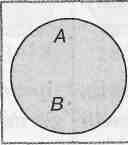 Odatda nuqtalar lotin alifbosining bosh harflari bilan belgilanadi.DMasalan: A va B doiraning ichida, C va D esa uning tashqarisida yotadi.3-masalani tushuntirib yechish (yozma).Masalaning qisqacha yozuvi.Bor edi -  chitQirqib olindi - , 10m chitQoldi - ? m chit	Yechish: 1) 20+10=30 m qirqib olingan chit.2) 40-30=10 m qolgan chit. Javob: To'pda 10 metr chit qolgan. 4-misol (yozma). Tenglamalarni yechish va ularni tekshirishga o'rgatish.12:x=2	                              20:x=2x=12:2	                              	x=20:2x=6	                             	x=10Tekshirish:	Tekshirish:12:6=2	20:10=22=2	2=2IV. O'tilgan mavzuni mustahkamlash maqsadida «0'ylab top!» o'yinidan foydalanish.Yechish: 5 bilan 10 ning ko'paytmasi 50, 50 bilan 30 ning yig'ndisi 80, 80 bilan 8 ning bo'linmasi 10, 10 bilan 4 ning  ko'paytmasi 40. V.Baholash. Dars davomida faol qatnashgan o'quvchilarni baholab rag'batlantiriladi.VI Uyga vazifa: 5-masala, 6-misol.MRO’TIBO’ _________________________ : Mavzu: 12 nazorat ishi . Darsning maqsadlari :Ta'limiy: O'tilgan mavzu yuzasidan egallagan bilimlarini mustahkamlash; Tarbiyaviy: Har bir misoni ahillik,hamjihatlik bilan bajarish fazilatlarini tarbiyalash.Rivojlantiruvchi: O'quvchilarning mustaqil va mantiqiy fikrlash qobiliyatlarini rivojlantirish.Metod: Suhbat, savol-javob, didaktik o'yinlar.Jihoz: Darslik, mavzu asosida ko'rgazmali materiallar, jadval.                                                 Darsning borishi:I.Darsni tashkil etish .Davomatni aniqlash . O`quvchilar daftarlari tarqatiladiO`quvchilarning darsga tayyorgarliklarini tekshirish .II.Nazorat ishi bayoniQator                                             2- qator                        1. Misollarni yeching.                        (27+3)- 10 =                                         (36-24)-10=                     40+(17+9) =                                         75- (30+40)=(33-3) – 24=                                         (65+15)-70=65+ (25-20) =                                        10+(18+22)=                        2.Masalani yeching.1 ta karam –                                 1 ta olma – 5 so`m   5 ta karam - ? kg                                   10 ta olma - ? so`m                           3.Tenglamani yeching10:X = 2           12:X =2                           18:X=2               20:X=2X=10:2              X=12:2                            X=18:2              X=20:2X=5                   X=6                                 X=9                    X=1010:5 =2              12:6=2                             18:9=2                20:10=22=2                     2=2                                   2=2                    2=2O'tilgan mavzuni mustahkamlashNazorat ishlarini yozib bo`lishgachO`quvchilar nazorat ishlarini tekshirishga vaqt beriladi. Tekshirib bo`lishgach nazorat ishi daftarlari yig`ib olinadi.III.Baholash. Dars davomida faol qatnashgan o'quvchilarni baholab, rag'batlantirish. O`quvchilarning darsdagi ishtiroklariga ko`ra ballar qo`yib boriladi. Dars yakunida ballar umumlashtirilib, natijalari e`lon qilinadi.IV.Uyga vazifa: 7,8-misollar.MRO’TIBO`______________________Sana : Mavzu: O`tilganlarni mustahkamlash.Darsning maqsadlari :Ta'limiy: O'tilgan mavzu yuzasidan egallagan bilimlarini mustahkamlash; Tarbiyaviy: Har bir misoni ahillik,hamjihatlik bilan bajarish fazilatlarini tarbiyalash.Rivojlantiruvchi: O'quvchilarning mustaqil va mantiqiy fikrlash qobiliyatlarini rivojlantirish.Metod: Suhbat, savol-javob, didaktik o'yinlar.Jihoz: Darslik, mavzu asosida ko'rgazmali materiallar, jadval.                                                 Darsning borishi:I.Darsni tashkil etish .Davomatni aniqlash .O`quvchilarning darsga tayyorgarliklarini tekshirish .II. Uy vazifasini tekshirish. 5, 6-misol, masala. III.O'tilgan mavzuni mustahkamlash2.Tenglamalarni yeching:40:x=10	40:x=4	20:x=20Do'konda 48 ta qandil bor edi.       Tushgacha 20 ta, tushlikdan keyin 16 ta qandil sotildi.        Do'konda nechta qandil qoldi?         Yechish:            20+16=36                                     48-36=12         Javob:  Do'konda 12 ta qandil qoldi?Radiusi 2 sm  ga teng bo'lgan aylana chizing.       Aylana markazini harf bilan belgilang.4.Jadvalni o`quvchilar kesma raqamlar yordamida to`ldiradilar.V.Baholash. Dars davomida faol qatnashgan o'quvchilarni baholab rag'batlantiriladi.VI Uyga vazifa: 6-masala, 7-misol.MRO’TIBO’ _________________________SanaMavzu: 2 ni ko'paytirish va 2 ga bo'lishga doir misol va masalalar yechish
Darsning maqsadlariTa'limiy: o'tilgan mavzu yuzasidan egallagan bilimlarini mustahkamlash; 2 ni ko'paytirish va 2 ga bo'lishga doir misol va masalalar yechish haqida bilim berish.Tarbiyaviy: Har bir matematik muammolarni ahillik, birodarlik, hamjihat-
lik, hozirjavoblik bilan bajarish fazilatlarini tarbiyalash.
Rivojlantiruvchi: Matematik topshiriqlarni bajarish orqali o'quvchilar-
ning mustaqil va mantiqiy fikrlash qobiliyatlarini rivojlantirish.Jihoz: Darslik, mavzu asosida didaktik materiallar, o'yin.
I.Darsni tashkil etish .Davomatni aniqlash .O`quvchilarning darsga tayyorgarliklarini tekshirish .II. Uy vazifasini tekshirish. O'tilgan mavzuni mustahkamlash. Nuqtalar o`rniga amal ishoralarini shunday qo'yingki, tengliklar to'g'ri bo'lsin.10… 8=80	5…lO=50	40…4=1090…9=10	7… 10=70	30…10=3III.Yangi mavzu bayoni. Ko`rgazmalar asosida tushuntiriladi.1-misol (og'zaki).                                                                                                                 2+2+2=6 2-3=6    2+2+2+2=8 2-4=8                                                                   2+2+2+2+2=10 2-5=10Ko'paytirish  jadvalini yodda tilting:
2*2=4	2*4= 8    2*3 = 6	  2*5 = 102-misolni yechish (yozma).
2-2+2=4+2=6	2-3+2 = 6+2 = 82-4+2 = 8+2=10	2-5+2 = 10+2 = 123-masalani tushuntirib yechish (yozma). 2 • 3 =  gazlama.Javob: Uchta ko'ylakka 6 metr gazlama ketadi.                                                                                         4-misol (yozma). Tenglamalarni yechib, ularni tekshirishga o'rgatish.x-2=4	x-2 = 6	x-2 = 8	x + 2=10x=4:2	x=6:2	x = 8:2	x=10-2x=2	x=3	x=4	x=8Tek.: 2-2=4	3-2 = 6	4-2 = 8	8 + 2=104=4	6=6	8 = 8	10=105-misol (yozma). Qo'shishga doir misollarni ko'paytirish bilan almash-lirib yechish. Namuna: 2+2=2-22 + 2+2 = 2-3 = 6      2 + 2 + 2 + 2 = 2-4 = 8     2+2+2+2+2=2-5 = 10  IV.Yangi mavzuni mustahkamlash:  «Sehrli kvadratchalarni to'ldir!» o'yini.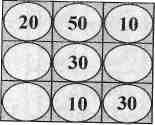 Kataklar ichidagi sonlarni eniga va bo'yiga hisoblab yozganingizda bir xil natija hosil bo'lishi kerak.  V.Baholash. Dars davomida faol qatnashgan o'quvchilar baholab rag'batlantiriladi.VI.Uyga vazifa: 6-masala, 7-misol.MRO’TIBO’ _________________________SanaMavzu: Rasm asosida berilgan misollarni yechish .Jadval bo`yicha masala tuzib,uni yechish. Darsning maqsadlariTa'limiy: a) o'tilgan mavzu yuzasidan egallagan bilimlarini mustahkamlash; b) 2 ni ko'paytirish va 2 ga bo'lishga doir misol va masalalar yechish haqida bilim berish.Tarbiyaviy: Har bir matematik muammolarni ahillik, birodarlik, hamjihat-
lik, hozirjavoblik bilan bajarish fazilatlarini tarbiyalash.
Rivojlantiruvchi: Matematik topshiriqlarni bajarish orqali o'quvchilar-
ning mustaqil va mantiqiy fikrlash qobiliyatlarini rivojlantirish.Jihoz: Darslik, mavzu asosida didaktik materiallar, o'yin.
I.Darsni tashkil etish .Davomatni aniqlash .O`quvchilarning darsga tayyorgarliklarini tekshirish .II. Uy vazifasini tekshirish. 6-7-misol javoblari daftarlardan tekshiriladi.III.Mavzu bayoni.1-misol rasm asosida yechiladi.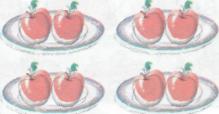 2+2+2+2=8 	                2+2+2+2+2=10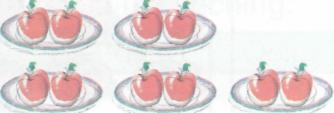 2*4=8          	2*5=102-masala.Sharti o`qilib,qisqa sharti tuziladi va yechiladi.                                                                           Bolalar ko'ylagiga  gazlama ketadi.                                                                                                                     3 ta shunday ko'ylakka necha metr gazlama ketadi? Ko`paytirish jadvalini yodda tuting.2*6=12                                    2*8=162*7=14                                    2*9=18Quyidagi misollarni yeching va daftaringizga yozing.2*6+2=                                      2*7+3=                                2*8+2=2*9+2=                                       2*3+4=                                2*2+5=IV.Mustahkamlash.O`quvchilarga ko`paytirish jadvaliga doir misollar yechiladi.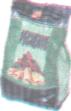 Har bir xaltachadagi pecheniyning massasi .             2*5=105 ta xaltachadagi pecheniylarning massasi qancha?               Javob:10kg5-masalada jadval asosida shati tuzilib,yechiladi.2*8=…litr sharbat                      16-11=…litr sharbatV.Baholash. Dars davomida faol qatnashgan o'quvchilar baholab rag'batlantiriladi. VI.Uyga vazifa: 6-masala, 7-misol. MRO’TIBO’ ________________________________			___________SanaMavzu: O`rganilgan turdagi misol va masalalarni  yechish. Masalaga mos rasm chizib uni yechish
Darsning maqsadlariTa'limiy: a) o'tilgan mavzu yuzasidan egallagan bilimlarini mustahkamlash; b) 2 ni ko'paytirish va 2 ga bo'lishga doir misol va masalalar yechish haqida bilim berish.Tarbiyaviy: Har bir matematik muammolarni ahillik, birodarlik, hamjihat-
lik, hozirjavoblik bilan bajarish fazilatlarini tarbiyalash.
Rivojlantiruvchi: Matematik topshiriqlarni bajarish orqali o'quvchilar-
ning mustaqil va mantiqiy fikrlash qobiliyatlarini rivojlantirish.Jihoz: Darslik, mavzu asosida didaktik materiallar, o'yin.
I.Darsni tashkil etish .Davomatni aniqlash .O`quvchilarning darsga tayyorgarliklarini tekshirish .II. Uy vazifasini tekshirish. III.Mavzu bayoni.1-masalac doskada va daftarda bajariladi. Beshta kichik akvariumning har birida 2 tadan baliq, katta akvariumda esa 8 ta baliq bor. Akvariumlarning hammasida nechta baliq bor?Beshta kichik akvariumda nechta baliq bor?5*2=10Hamma akvariumdagi baliqlar nechta?10+8=182-misol. Misollarning yechilishini tushuntiring:
2-6 + 7 =                                    3-5-4 =2-6=12	3-5=1512+7=19	15-4=114-chizma har bir qator uchun alohidadan chizib doskaga ilinadi va musobaqa tarzida bo`sh kataklar kesma raqamlar yordamida to`ldiriladi. 5-masala doskada bajariladi va daftarlarga ko`chiriladi.                                                                             Har bir qovoqning massasi . 5 ta qovoqning massasi qancha?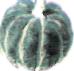 2kg         2kg               2kg                  2kg              2kgV.Baholash. Dars davomida faol qatnashgan o'quvchilar baholab rag'batlantiriladi.VI.Uyga vazifa: 6-masala, 7-misol.    MRO’TIBO’ ____________________________________SanaMavzu: 2 ni ko'paytirish va 2 ga bo'lish jadvali.Jadval asosida masala tuzib,uni yechish.
Darsning maqsadlariTa'limiy: a) o'tilgan mavzu yuzasidan egallagan bilimlarini mustahkamlash; Tarbiyaviy: Har bir matematik muammolarni ahillik, birodarlik, hamjihat-
lik, hozirjavoblik bilan bajarish fazilatlarini tarbiyalash.
Rivojlantiruvchi: o'quvchilarning mantiqiy fikrlash qobiliyatlarini rivojlantirish.Jihoz: Darslik, mavzu asosida didaktik materiallar, o'yin.
I.Darsni tashkil etish .Davomatni aniqlash .O`quvchilarning darsga tayyorgarliklarini tekshirish .II. Uy vazifasini tekshirish.III.Yangi mavzu bayoni.Ko`rgazmali qurollar va misollar yordamida tushuntiiladi.Jadvaldan javobi 8, 12, 14, 16, 18 gateng bo'lgan misollarni o'qing. Bu jadvalni yodda tuting.2-Misollarni tushuntirib yeching:                                                                                                           2:2=                          8:2=                            14:2=   4:2=	10:2=	          16:2=    6:2=	12:2=	          18:2=3-masala                                                                                                                                                        guruch 2 ta xaltaga teng bo'lib solindi. Har bir xaltaga necha kilogrammdan guruch solingan?                                                                                                                                        mosh 7 ta xaltaga teng bo'lib solindi. Har bir xaltaga necha kilogrammdan mosh solingan?4. Jadval asosida masala tuzing va uni yeching:V.Baholash. Dars davomida faol qatnashgan o'quvchilar baholanadi.VI.Uyga vazifa: 6-masala, 7-misol.             MRO’TIBO’____________ SanaMavzu: 3 ni ko'paytirish va 3 ga bo'lishga doir misol va masalalar yechish
Darsning maqsadlariTa'limiy: a) o'tilgan mavzu yuzasidan egallagan bilimlarini mustahkamlash; b) 2 ni ko'paytirish va 2 ga bo'lishga doir misol va masalalar yechish haqida bilim berish.Tarbiyaviy: Har bir matematik muammolarni ahillik, birodarlik, hamjihat-
lik, hozirjavoblik bilan bajarish fazilatlarini tarbiyalash.
Rivojlantiruvchi: Matematik topshiriqlarni bajarish orqali o'quvchilar-
ning mustaqil va mantiqiy fikrlash qobiliyatlarini rivojlantirish.Jihoz: Darslik, mavzu asosida didaktik materiallar, o'yin.
I.Darsni tashkil etish .Davomatni aniqlash .O`quvchilarning darsga tayyorgarliklarini tekshirish .II. Uy vazifasini tekshirish. III.Yangi mavzu bayoni. Ko`rgazmali qurollar va misollar yordamida tushuntiiladi.1-misol.Rasmla yordamida yechiladi.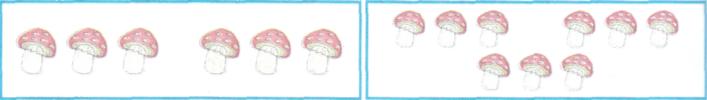               3+3=6	3+3+3=9               3*2=                                            3*3=Ko`paytirish jadvali esga olinadi.Kartochkalar ko`satilib,o`quvchilardan javoblari olinadi.2-misol.Daftarlarda va doskada ishlanadi.3*2+3=                       3*3+3=                              3*4+3=                         3*5+3=3-masala.Rasm asosida masala tuzing va uni yeching:Bir banka asal 3kg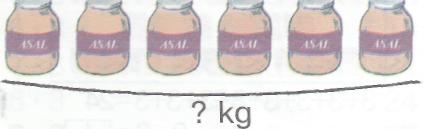 3+6=18Javob:18 kg4-misol.Qo'shishga doir misollarni ko'paytirishga doir  misollar bilan almashtirib yeching:	Namuna: 3 + 3 = 3-2
3+3+3	3+3+3+3     3+3+3+3+3V.Baholash. Dars davomida faol qatnashgan o'quvchilar baholanadi.VI.Uyga vazifa: 6-masala, 7-misol.             MRO’TIBO’____________Mavzu: Rasm asosida berilgan misollarni yechish
Darsning maqsadlariTa'limiy: a) o'tilgan mavzu yuzasidan egallagan bilimlarini mustahkamlash; b) 2 ni ko'paytirish va 2 ga bo'lishga doir misol va masalalar yechish haqida bilim berish.Tarbiyaviy: Har bir matematik muammolarni ahillik, birodarlik, hamjihat-
lik, hozirjavoblik bilan bajarish fazilatlarini tarbiyalash.
Rivojlantiruvchi: Matematik topshiriqlarni bajarish orqali o'quvchilar-
ning mustaqil va mantiqiy fikrlash qobiliyatlarini rivojlantirish.Jihoz: Darslik, mavzu asosida didaktik materiallar, o'yin.
I.Darsni tashkil etish .Davomatni aniqlash .O`quvchilarning darsga tayyorgarliklarini tekshirish .                                                                                 II. Uy vazifasini tekshirish.                                                                                                                             III.Mavzu bayoni. 1. Misollarning yechilishini tushuntiring: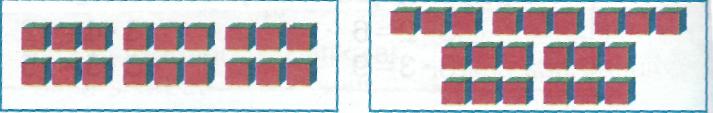 3+3+3+3+3+3=18                              3+3+3+3+3+3+3=21     3*6=                                                          3*7=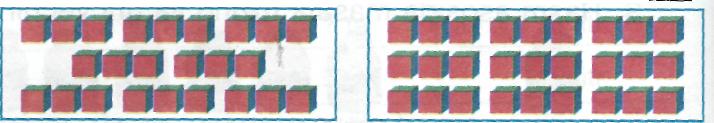 3+3+3+3+3+3+3+3=24 	               3+3+3+3+3+3+3+3+3=27 3*8=                                              3*9=2-masala.Qisqa sharti tuzilib yechiladi.Bir taqsimchada 3 ta limon bor.                                    3*6=18Shunday 6 ta taqsimchada nechta limon bor?               Javob:18 ta limon bor. 3-misol.3*6+3=                  3*7+3=                     3*8+3=                       3*9+3=  4-masala.O`quvchilar bilan birgalaikda doskada bajariladi.Bitta bankaga 3 litr olcha sharbat ketadi.                                                                                                                  8 ta bankaga  sharbat quyilgandan so'ng yana 16 litr sharbat ortib qoldi.                                                               Dastlab necha litr olcha sharbat bo'lgan?
Masalaning yechilishini tushuntiring:
1) 3-8 = 24litr	2) 24+16=…litrV.Baholash. Dars davomida faol qatnashgan o'quvchilar baholanadi.VI.Uyga vazifa: 6-masala, 7-misol.             MRO’TIBO’____________SanaMavzu: 3 ni ko'paytirish va 3 ga bo'lish jadvali.                                                       Darsning maqsadlariTa'limiy: 3 ni ko'paytirish va 3 ga bo'lish jadvali, a • b ifodaning qiymatini topish yuzasidan bilim berish.Tarbiyaviy: Har bir matematik muammolarni ahillik, birodarlik, hamjihatlik, hozirjavoblik bilan bajarish fazilatlarini tarbiyalash.
Rivojlantiruvchi: Matematik topshiriqlarni bajarish orqali o'quvchilarning
mustaqil va mantiqiy fikrlash qobiliyatlarini rivojlantirish.Jihoz: Darslik, mavzu asosida didaktik materiallar, jadval  I.Tashkiliy qismIIO'tilgan mavzuni mustahkamlash. Mustaqil ish.Sinf doskasida yozilgan taqqoslashga doir misollarni birinchi bo'lib bajargan o'quvchi g'olib deb topilishi tushuntiriladi.2*6…6*2	15:3…12:4	4*4…4*53*7…2*9	18:2…21:3	7*2…3*8III.Yangi mavzu bayoni. 1 -misol.Jadvaldan javobi 15, 18, 21,24,27 ga teng bo'lgan misollarni topish.
2-misollarni tushuntirib yechish (yozma).
3:3 = 1	12:3 = 4	216:3 = 2	15:3 = 5	24:9:3 = 3	18:3 = 6	27:3 = 93-masala (yozma). Masala shartining rasmini chizib, uni yechish. Bakda 27 litr benzin bor edi. Bu benzin 3 ta idishga baravardan solindi. Har bir idishga necha litrdan benzin quyildi?	27:3 = 9lbenzinJavob: Har bir idishga 9 litrdan benzin solingan.2) shakar bor edi. Bu shakarni  dan qilib xaltachalarga solindi. Nechta xaltacha kerak bo'lgan?	21:3 = 7 ta xaltachaJavob: 7 ta xaltacha kerak bo'lgan.4-misol (yozma). Jadvaldagi ifodalarning qiymatini topish.Namuna: 3 • 3 = 9 va hokazo. V.Baholash. Dars davomida faol qatnashgan o'quvchilar baholanadi.VI.Uyga vazifa: 5-masala, 6-misol.        MRO’TIBO’ _________________________SanaMavzu: Masalalar yechilishini tushuntirish .Juft va toq sonlar..
Darsning maqsadlariTa'limiy: o'tiladigan mavzu yuzasidan bilim berish; Tarbiyaviy: Har bir matematik muammolarni ahillik, birodarlik, hamjihat-
lik, hozirjavoblik bilan bajarish fazilatlarini tarbiyalash.
Rivojlantiruvchi: o'quvchilarning mantiqiy fikrlash qobiliyatlarini rivojlantirish.Jihoz: Darslik, mavzu asosida didaktik materiallar, o'yin.
I.Darsni tashkil etish .Davomatni aniqlash .O`quvchilarning darsga tayyorgarliklarini tekshirish .II. Uy vazifasini tekshirish.III.Yangi mavzu bayoni.Ko`rgazmali qurollar va misollar yordamida tushuntiiladi.1-Masalalarning yechilishini tushuntiring:1)	Har qaysi likopchaga 2 tadan nok qo'yildi. 10 ta  nok nechta likopchaga qo'yildi? Ortib qolgan, nok bormi?Oldingi masaladagi 10 sonini 7, 8, 9 sonlari bilan almashtiring va rasmdan foydalanib, o'zingiz yangi masala tuzib yeching.3, 4, 6, 7, 8, 9, 10 sonlarining qaysilari 2 ga bo'linadiKo`rgazma yordanida juft va toq sonlar haqida tushuncha beriladi.2  ga  bo'linadigan  sonlar juft  sonlar, 2 ga bo'linmaydigan sonlar toq sonlar deyiladi.2-misol o`quvchilar bilan doskada bajariladi.13, 15, 16,8, 12,6, 18, 21,23, 24 sonlar qatoridan oldin hamma juft sonlarni, keyin hamma toq sonlarni ko'chirib yozing.3-masalaning qisqa sharti tuzilib,yechiladi.Maktabga 27 ta kompyuter keltirildi                                27:3=9 uni 3 ta sinfga teng bo'lib berildi. Har bir sinfga nechtadan kompyuter berilgan?	Javob:9 tadan4-chizma kattalashtirilgan holatda kesma raqamlar yordamida to`ldiriladi. 5-misol.Ifodalarning qiymatini toping:2 va 8, 3 va 4, 3 va 9 sonlarining ko'paytmasi;18 va 2, 24 va 3, 15 va 3 sonlarining bo'linmasi.V.Baholash. Dars davomida faol qatnashgan o'quvchilar baholanadi.VI.Uyga vazifa: 5-masala, 6-misol.             MRO’TIBO’ _________________________Mavzu: Masalalarni tushuntirib yechish, qavsli va qavssiz misollarni yechish Darsning maqsadlariTa'limiy:  masalalarni tushuntirib yechish, qavsli va qavssiz misollarni yechish yuzasidan bilim berish.Tarbiyaviy: Har bir matematik muammolarni ahillik bilan bajarish fazilatlarini tarbiyalash. Rivojlantiruvchi: o'quvchilar ning mustaqil va mantiqiy fikrlash qobiliyatlarini riyojlantirish.                                      Darsning borishi:I.Tashkiliy qismII. Uy vazifasini tekshirish. 7-misol.IIIYangi mavzu bayoni. 1-masala. «Baliq ovlash» didaktik o'yini. O'yin qoidasi bilan tanishtiriladi. Buning uchun dengiz maketi, unda suzib yurgan baliqlar, baliqlar yoniga misollar yozilgan kartochkalar magnit doskaga yopishtirib qo'yiladi. Undan tashqari Hasan, Husanning maketi ham taxtachaga yopishtirilgan bo'ladi.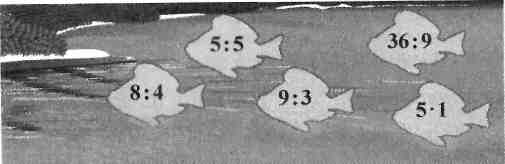 Kunlardan bir kuni Hasan va Husan baliq oviga chiqishibdi. Hasan, Husan qarmoqni dengizga tashlab, baliq ovlay boshlabdilar. Bir payt Husanning qarmog'iga katta baliq ilinibdi. Baliqni qo'liga olib qarasa, uning yon boshida 5 :5 misoli yozilgan ekan. Bu degani darslikning 161-betidagi 1-masalani yechish kerakligi yozilgan. Chunki, 5:5 = 1 ga teng. Husan undagi topshiriqni quyidagicha bajaribdi.Baliqchalardagi misollarning javobini o'sib borish tartibida joylashtirish: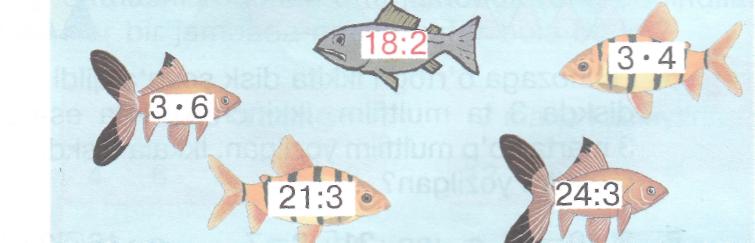  21:3=7;    24:3 = 8;         18:2 = 9;            3 *4=12;         3 *6 = 18. qarmoqni dengizga tashlagan ekanlar, Hasanning qarmog'iga katta baliq ilinibdi. Baliq yonboshidagi kartochkada 8:4 misoli yozilgan ekan. Bu degani darslikning 162-betidagi 2-masalani yechish kerakligi yozilgan.Masala  o`qilib,qisqa sharti tuziladi.27 nafar o`quvchi musiqa to`garagiga 3 tadan bo`lib guruhlarga bo`linishdi.Nechta guruh hosil bo`ldi. Hasan 2-masalaning birinchisini quyidagicha bajardi: 27:3 = 9Javob: 9 ta guruh hosil bo'ldi.Husan esa shu masalaning ikkinchisinio`qib ,qisqa shartini tuzib, quyidagicha bajardi:Bir to`p gazlamadab 3 nafar xaridorga  dan sotilgandan keyin,12 m gazlama qoldi.Dastlab necha metr gazlama bo`lgan.1)6-3 = 18 metr sotilgan gazlama2) 18 + 12 = 30 metr gazlamaJavob: dastlab 30 metr gazlama bo'lgan.Misolni to'g'ri bajarganliklari uchun baliqni yeyishga muyassar bo'lishibdi.Hasan, Husan qarmoqni dengizga tashlab yana baliq ovlay boshlabdilar. Hasanning qo'liga 9:3 misoli yozilgan baliq ilinibdi. U javobi 3 hosil bo'lganligi uchun 3-misolni yechish kerakligini aniqlabdi.Bu misolni yechish uchun sinfdagi do'stlarini yordamga chaqiribdi, na'munada ko'rsatilgandek bajarishadi.(38-26):3=4	(16 + 11):3=9	       3*6+12 = 30(70 - 49):3=	(10 + 10):2=	                         2*9+12=	Har bir matematik muammoni do'stona hal etishning o'ziga xos xislati bor. Shu bois, dam olish daqiqasida she'r, qo'shiqlar aytishib baliqdan o'rtoqlari bilan birgalikda baham ko'rishdi.Dam olish daqiqasini o 'tkazish.Elda bor shunday naql,	Balli, quvnoq, tirishqoq,Hisob aql qayrog 'i.	Ziyrak, jo 'shqin do 'st o 'rtoqTinglab sonlar qo 'shig 'im,	Bilimingiz ko 'rsating,Bo 'lingiz chin o 'rtoq.	Barcha sizdan bo 'Isin shod.Hasan, Husan o'rtoqlarini ham baliq oviga taklif qilishibdi. O'rtoqlaridan birining qarmog'iga 36:9 misoli yozilgan baliq ilinibdi. O'rtog'i 4-misolni yechish kerakligini fahmlabdi. Unda quyidagi shakllar chizilgan rasm berilgan ekan. Bu shakllar haqida suhbat o'tkazilib, uchburchaklarni bo'yash kerakligi ko'rsatilgan.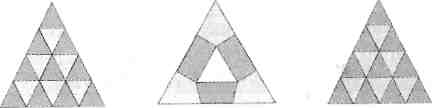 IV. Yangi mavzuni mustahkamlash: Savol-javob o'tkazish. Hasan Husandan so'rabdi:Bu yil qanaqa yil?Bu yil 2014-yil - ot yili.-Agar sening qarmog'ingga oltin baliq ilinib qolsa, nimani tilagan bo'lar eding?-Agar mening qarmog'imga oltin baliq ilinsa, men avvalo yurtimiz tinch, osmonimiz musaffo bo'lib, qolaversa, shu yurtning munosib farzandi bo'lib yetishishimni tilagan bo'lar edim.Ular baliq inson hayoti uchun foydasi katta ekanligi haqida bahslashib, ovdan xursand bo'lib qaytishibdiV. Baholash. Dars davomida faol qatnashgan o'quvchilar baholab, rag'batlantiriladi.VI. Uyga vazifa: 5-masala, 6-misol.MRO’TIBO’ _________________________Sana : Mavzu: 13 nazorat ishi . Darsning maqsadlari :Ta'limiy: O'tilgan mavzu yuzasidan egallagan bilimlarini mustahkamlash; Tarbiyaviy: Har bir misoni ahillik,hamjihatlik bilan bajarish fazilatlarini tarbiyalash.Rivojlantiruvchi: O'quvchilarning mustaqil va mantiqiy fikrlash qobiliyatlarini rivojlantirish.Metod: Suhbat, savol-javob, didaktik o'yinlar.Jihoz: Darslik, mavzu asosida ko'rgazmali materiallar, jadval.                                                 Darsning borishi:I.Darsni tashkil etish .Davomatni aniqlash .O`quvchilarning darsga tayyorgarliklarini tekshirish .II.Uy vazifasini so`rash.III.Nazoat ishini bayoni.1.Qaysi sonni har qanday songa ko'paytirilsa, shu sonning o'zi chiqadi?                                                                                                    a)   0	  b)  1	    d)  102.Qaysi sonni har qanday songa ko'paytirilsa, nol chiqadi?                                                                                                                                    a)  0	     b)  1	    d)  103.Qaysi songa bo'lish mumkin emas?                                                                                                                                                       a)  0	b)  1	  d)  104.Qaysi songa bo'lganda bo'linma bo'linuvchiga teng bo'ladi? a)   10	  b)   0	      d)  15.Ko'paytmani yig'indi bilan almashtiring:	0 • 5         a) 0 + 5        b) 5 - 0	    d) 0 + 0 + 0 + 0 + 06.Yig'indini ko'paytma bilan almashtiring:0 + 0 + 0 + 0 + 0 + 0 + 0 + 0 + 0    a) 0 • 9   	b) 0 + 9	  d) 9 – 07. Tengliklar to'g'ri bo'lishi uchun nuqtalar o'rniga mos amal belgilarini qo'ying:     3 ... 7 = 21          a) +            b) -         d) •8. Ifodalarni taqqoslang          0 • 6 * 0 + 6             a) >                        b) <                 d) =9.Qaysi javobda 9, 10, 90 sonlaridan foydalanib ko'paytirish va bo'lishga doir turli xil tengliklar tuzilgan?          10 + 9 = 90;     b) 9 - 10 = 90;      d)  90 : 10 = 9;   10.Yozuv to'g'ri bo'lishi uchun katakchalar o'rniga mos sonlarni qo'ying:      6 sm > □ mm    a) 70               b) 6             d) 6011.Javobi 1 ga teng bo'lgan misolni belgilang:    a) (2 - 1) • 0      b) (21 - 20) + 1       d) 0 + 1 • 112.Tarvuzning massasi , qovunning massasi undan  ortiq. Qovunning massasi qancha?   a)     b)   d) 13.Akbar birinchi kuni 27 bet, ikkinchi kuni undan 14 bet kam kitob o'qidi. Akbar hammasi bo'lib necha bet kitob o'qidi?          a) 13 bet        b) 40 bet        d) 41 bet14.Birinchi son 70, ikkinchi son 10. Birinchi son ikkinchi sondan necha marta ko'p?  a) 80 marta	  b) 60 marta	d) 7 marta15. Eng katta ikki xonali son bilan 1 ning yig'indisini 2 ga bo'ling.       a) 50	  b)   100    	d) 98V. Baholash. Dars davomida faol qatnashgan o'quvchilar baholab, rag'batlantiriladi.VI. Uyga vazifa: 5-masala, 6-misol.MRO’TIBO’ ________________________    : Mavzu: O`tilganlarni mustahkamlash.Darsning maqsadlari :Ta'limiy: O'tilgan mavzu yuzasidan egallagan bilimlarini mustahkamlash; Tarbiyaviy: Har bir misoni ahillik,hamjihatlik bilan bajarish fazilatlarini tarbiyalash.Rivojlantiruvchi: O'quvchilarning mustaqil va mantiqiy fikrlash qobiliyatlarini rivojlantirish.Metod: Suhbat, savol-javob, didaktik o'yinlar.Jihoz: Darslik, mavzu asosida ko'rgazmali materiallar, jadval.                                                 Darsning borishi:I.Darsni tashkil etish .Davomatni aniqlash .O`quvchilarning darsga tayyorgarliklarini tekshirish .II. Uy vazifasini tekshirish. 5, 6-misol, masala. III.O'tilgan mavzuni mustahkamlash1.Jadvalni kattalashtirilgan nushasi doskaga ilinadi.O`quvchilar bo`sh kataklarini kesma raqamlar yordamida to`ldiradilar.2-masalaning qisqa sharti tuzilib yechiladi.Bog'chaning jonli burchagi uchun 12 ta to'tiqush keltirildi. Ularni 2 ta qafasga baravardan solindi. Har bir qafasga nechtadan to'tiqush solingan?            12:2=6            Javob:6tadan to`tiqush solingan3-misol Shunday sonlar qo'yingki, tengliklar to'g'ri bo'lsin:5 sm  = …mm	62dm=..m..dm7 dm 2 sm  =…sm	28mm=..sm..mm5-masala.Yugurish musobaqasida 15 nafar o'g'il bola qatnashish uchun 3 ta jamoaga teng bo'lindilar. Har bir jamoada necha nafar bola bo'ldi?15:3=5Javob:5 nafardan bola bo`lgan.V. Baholash. Dars davomida faol qatnashgan o'quvchilar baholab, rag'batlantiriladi.VI. Uyga vazifa: 5-masala, 6-misol.MRO’TIBO’ ________________________SanaMavzu: O`rganilgan turdagi misol va masalalarni  yechish. Tenglamalar yechish.
Darsning maqsadlariTa'limiy: a) o'tilgan mavzu yuzasidan egallagan bilimlarini mustahkamlash; Tarbiyaviy: Har bir matematik muammolarni ahillik, birodarlik, hamjihatlik, hozirjavoblik bilan bajarish fazilatlarini tarbiyalash.
Rivojlantiruvchi: Matematik topshiriqlarni bajarish orqali o'quvchilarning mustaqil va mantiqiy fikrlash qobiliyatlarini rivojlantirish.Jihoz: Darslik, mavzu asosida didaktik materiallar, o'yin.
I.Darsni tashkil etish .Davomatni aniqlash .O`quvchilarning darsga tayyorgarliklarini tekshirish .II. Uy vazifasini tekshirish. III.Mavzu bayoni.1-masala.Jamoa xo'jaligida 27 ta yuk mashinasi, undan 3 marta kam yengil mashina bor. Jamoa xo'jaligida nechta yengil mashina bor? Masalaga shunday savol qo'yingki,      u ikki amal bilan yechiladigan bo'lsin.2.misol. Tenglamalarni yeching:5+x=8	x-2=12	18:x=2      x-3 = 8	                     x-3 = 15	                24:x=33-chizma. Ranglarga qarab misollarning javobini toping:4-masala. . Sport jamoasida 27 ta eski va 23 ta yangi futbol to'pi bor edi. Mashg'ulotlar davomida 6 ta to'p yaroqsiz bo'lib qoldi. Jamoada nechta to'p qoldi?    (27+23)-6=50-6=44       Javob:44 ta to`p qoldi.V. Baholash. Dars davomida faol qatnashgan o'quvchilar baholab, rag'batlantiriladi.VI. Uyga vazifa: 5-masala, 6-misol.MRO’TIBO’ ________________________SanaMavzu: Tarkibli  masalalarni  yechish. Shakllarni bir-biridan ajrata olish,ularni harflar bilan belgilash.Darsning maqsadlariTa'limiy:  o'tilgan mavzu yuzasidan egallagan bilimlarini mustahkamlash.Tarbiyaviy: Har bir matematik muammolarni ahillik, birodarlik, hamjihatlik, hozirjavoblik bilan bajarish fazilatlarini tarbiyalash.
Rivojlantiruvchi: Matematik topshiriqlarni bajarish orqali o'quvchilarning mustaqil va mantiqiy fikrlash qobiliyatlarini rivojlantirish.Jihoz: Darslik, mavzu asosida didaktik materiallar, o'yin.
I.Darsni tashkil etish .Davomatni aniqlash .O`quvchilarning darsga tayyorgarliklarini tekshirish .II. Uy vazifasini tekshirish. III.Mavzu bayoni.                                                                                                                                      1-masala .O`qiladi qisqa sharti tuzilib,yechiladi.Uyni ta'mirlash uchun birinchi kuni 24 ta, ikkinchi kuni birinchi kungidan 6 ta ortiq, uchinchi kuni birinchi va ikkinchi kuni birgalikda qancha bo'lsa, shuncha taxta keltirildi. Uchinchi kuni nechta taxta keltirilgan2-misol.Nuqtalar o`rniga katta, kichik yoki teng ishoralarini qoyish kerak.Amallar bajariladi va ishoralar qo`yiladi.49 + 27… 35+18	87-42…79-3858-50 … 39-30	55 + 25… 68 + 22IV.Mustahkamlash.   4-misol.O`quvchilar bilan figuralar ,geometrik shakllar haqida savol-javob o`tkazildi.               Bu shakllar orasida to'rtburchaklar ko'pmi yoki to'g'ri to'rtburchaklar ko'pmi? Ularning uchlarini harflar bilan belgilang: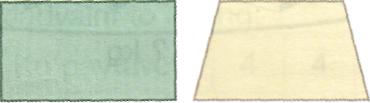 V. Baholash. Dars davomida faol qatnashgan o'quvchilar baholab, rag'batlantiriladi.VI. Uyga vazifa: 5-masala,6-misol 5-masala.O'qituvchi o'quvchilarga 29 ta bir chiziq daftar va shuncha katak daftar tarqatdi. Shundan keyin o'qituvchida 12 ta daftar qoldi. Dastlab o'qituvchida nechta daftar bo'lgan?6-misol                                                                                                                                                              3*5+15	3*9-27	2*8+143*8-24	3*6+12	2*9-183*7+19	3*3+11	3*4+12.MRO’TIBO’ ________________________Sana:Mavzu: 4 ni ko'paytirish va 4 ga bo'lishga doir misol va masalalar yechishDarsning maqsadlariTa'limiy: 4 ni ko'paytirish va 4 ga bo'lishga doir misol va masalalar yechish haqida bilim berish.Tarbiyaviy: Har bir matematik muammolarni ahillik, birodarlik, hamjihat-
lik, hozirjavoblik bilan bajarish fazilatlarini tarbiyalash.
Rivojlantiruvchi: Matematik topshiriqlarni bajarish orqali o'quvchilar-
ning mustaqil va mantiqiy fikrlash qobiliyatlarini rivojlantirish.Jihoz: Darslik, mavzu asosida didaktik materiallar. Darsning borishi:I.Tashkiliy qismII.Uy vazifasini so`rish   IIIYangi mavzu bayoni.Ko`gazmali qurollar yordamida yangi mavzu tushuntirib beriladi.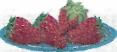        4                           8                      12                     16                      20           24                      28                     32                    36Ko`paytiish jadvali o`quvchila bilan bigalikda aytiladi va eslab qolish uchun uladan qayta-qayta so`raladi.                        Ko'paytirish jadvalini yodda tuting:4*4=16	4-6 = 24	4-8 = 324*5 = 20	4-7 = 28	4-9 = 362-masala sharti o`qiladi ,qisqasi tuzilib ,ishlanadi.                                                                                        Ayollar xalatiga  gazlama ketadi.                                                                                                                                            9 ta shunday xalatga necha metr gazlama ketadi?                1 ta xalatga                  9 ta xalatga -?m                Yechish:                                      4*9=36                 Javob: 9 ta xalatga 36 metr gazlama ketadi.3-masala Rasm asosida masala tuzib ,yeching.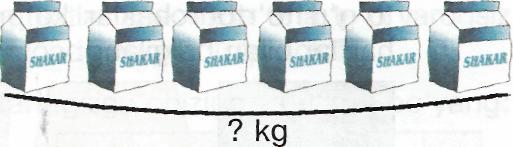 1-ta xaltadagi shakar .IV.Mustahkamlash.4-misol daskada va daftarda bajariladi.Bu misolni musobaqa tarzida o`tkazsa ham bo`ladi.4*3 + 4                         4*7 + 4                       4*4 + 4                                                                                                                  4*8 + 4                           4*5 + 4                           4*9 + 4V.Baholash. Dars davomida faol qatnashgan o'quvchilarni baholab, rag'batlantiriladi. VI.Uyga vazifa: 5, 6-misollar.MRO’TIBO’ _________________________Sana:Mavzu: 4 ni ko'paytirish va 4 ga bo'lish jadvali.O`rganilgan turdagi masala va misollar yechish.Darsning maqsadlariTa'limiy: 4 ni ko'paytirish va 4 ga bo'lish jadvali bilan tanishtirishTarbiyaviy: Har bir matematik muammolarni ahillik, birodarlik, hamjihat-
lik, hozirjavoblik bilan bajarish fazilatlarini tarbiyalash.
Rivojlantiruvchi: Matematik topshiriqlarni bajarish orqali o'quvchilar-
ning mustaqil va mantiqiy fikrlash qobiliyatlarini rivojlantirish.Jihoz: Darslik, mavzu asosida didaktik materiallar. Darsning borishi:I.Tashkiliy qismII.Uy vazifasini so`rish   IIIYangi mavzu mustahkamlash.O`quvchilarga   karra jadvali asosida kartochkali topshiriqlar beriladi .Masalan: 3*3,        4*3,          2*8,              4*2,                                    3*5         2*9          3*9               3*8O`quvchilarning javoblari umumlashtiriladi va ular bergan javoblariga yarasha baholanadilar.Darslikda berilgan misollarni yechishni boshlaymiz.Jadvaldan foydalanib, javobi 24, 28, 32, 36 ga teng misollarni toping:-masala.Masalaning sharti o`qiladi,qisqa sharti tuzilib,yechiladi.Bir taqsimchada 4 ta anor bor. Shunday 8 ta taqsimchada nechta anor bor?1ta taqsimchada-4ta                             Yechish:4*8=328 ta taqsimchada-? ta	Javob:32ta anor bor.-masala. Masalaning sharti o`qiladi,qisqa sharti tuzilib,yechiladi.                                                               O`quvchilar bilan bog`cha ,o`yinchoqlar ,ularning turlari haqida savol –javob o`tkaziladi.Bolalar bog'chasi uchun 20 ta qo'g'irchoq olib kelindi.                                                                                                                                                                Ular 4 ta guruhga baravar qilib taqsimlandi.                                                                                                               Har bir guruhga nechtadan qo'g'irchoq berildi?             Olib kelindi-20ta qo`g`irchoq                      Yechish:   20:4=5             Taqsimlandi-4 guruhga              1 guruhga -? ta qo`g`irchoq	Javob:5tadan qo`g`irchoqIV.Baholash. Dars davomida faol qatnashgan o'quvchilarni baholab, rag'batlantiriladi. V.Uyga vazifa: 5, 6-misollar.MRO’TIBO’ _________________________Sana:Mavzu:Bo`laklarga bo`lish bo`yicha masalalar yechish.Tasmani qismlarga bo`lish.Darsning maqsadlariTa'limiy: Mavzu yuzasidan bilim berish.Tarbiyaviy: Har bir matematik muammolarni ahillik, birodarlik, hamjihatlik, hozirjavoblik bilan bajarish fazilatlarini tarbiyalash.
Rivojlantiruvchi: Matematik topshiriqlarni bajarish orqali o'quvchilarning mustaqil va mantiqiy fikrlash qobiliyatlarini rivojlantirish.Jihoz: Darslik, mavzu asosida didaktik materiallar. Darsning borishi:I.Tashkiliy qismII.Uy vazifasini so`rish   IIIYangi mavzu bayoni.O`qituvchi mavzuni tushuntirish uchun uzun tasma olib uni qismlaga buklash oqali bo`ladi.Daslikda berilgan 1-masala ustida ishlanadi.Uzunligi 12 sm bo`lgan tasma oling. uni buklash yo'li bilan 2 ta teng qismga bo'ling. Har qaysi qism bu tasmaning yarmi hisoblanadi. Tasmaning yarmi necha santimetr ekanini toping: 12:2=6 sm. Uni o'lchash bilan tekshirib ko'ring.Tasmani buklash bilan 4 ta teng qismga bo'ling. Shu tasmaning to'rtdan bir qismi necha santimetr ekanini toping.                            12:4=3            Tasmaning to`rtdan bir qismi 3 smga teng ekan.        2-misolda ifodalar taqqoslanadi.Bu misol doskada ,musobaqa tarzida bajailadi.                      3*9…4*4	16:4…12:3	 12:4…24:4         4*5…3*8	 20:4…15:3               3*8…4*8                   Nuqtalar o`rniga katta,kichik,teng belgilarini qo`yadilar.3.	Rasm asosida masala tuzing va uni yeching:1ta vazada -6 dona anor bor.                 Yechish:4*6=24 4 ta vazada — ? dona anor	  Javob:4ta vazada 24 dona anor bor.IV.Mustahkamlash.4.	Tenglamalarni yeching:15+x=37                   18-x=5                  3*x=21                        x:2 = 8               X=37-15                   x=18-5                  x=21:3	x=8:2		X=22                        x=13	                        x=7                             x=4   IV.Baholash. Dars davomida faol qatnashgan o'quvchilarni baholab, rag'batlantiriladi.    V.Uyga vazifa: 6, 7-misollar.   MRO’TIBO’___________________   Sana:   Mavzu:Masalalar va ularning yechimlarini taqqoslash.Matematik ifodalarni yozib ularning qiymatini topish.   Darsning maqsadlari   Ta'limiy: Mavzu yuzasidan bilim berish.  Tarbiyaviy: Har bir matematik muammolarni ahillik, birodarlik, hamjihatlik, hozirjavoblik bilan bajarish fazilatlarini tarbiyalash.
Rivojlantiruvchi: Matematik topshiriqlarni bajarish orqali o'quvchilarning mustaqil va mantiqiy fikrlash qobiliyatlarini rivojlantirish.  Jihoz: Darslik, mavzu asosida didaktik materiallar.   Darsning borishi:  I.Tashkiliy qism   I I.Uy vazifasini so`rish      IIIYangi mavzu bayoni.      Sinf xonasiga  likobchaga 10 ta konfet solib qo`yiladi.                                             1-masala sharti o`qib beriladi.      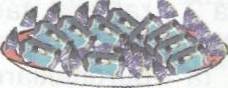     Bor edi- 10ta konfet                        I usul                                           IIusul                                                                                                    Yeyildi-3ta va 2ta                          10-(3+2) =5                                (10-3)-2=5                                                                                        Qoldi-? ta konfet   Masalaning yechimini toppish uchun 2ta usuldan foydalandik.Endi yechimlani taqqoslab ko`ramiz,demak yechimlar bir xil.Endi xulosa qildigan bo`lsak bu turdagi masalalarni 2 xil usulda yechsa bo`lar ekan.Siz o`zingiz uchun qulay usulni tanlab olishingiz mumkin.O`quvchilar masalaning qisqa shartini va 2 usuldagi yechilishini ko`chirib oladilar.                                                                                                                       2-misolda nuqtalar o`rniga amal ishoralarini mosini qo`ying,natijada tenglik to`g`ri bo`lsin.           4…6=24                        32…4=8                                     20…4=16                                                               4…9=36                         28…4=7                                     20…4=24    Misolni o`quvchilar doskada va daftarda bajaradilar.Yechishda qiynalgan o`quvchilarga individual yondoshiladi.                                                                                          IV.Mustahkamlash.  3-misoldagi jadval    ko`gazma tarzida doskaga ilib qo`yiladi.O`quvchilar bu jadvalni musobaqa tarzida ishlab bo`sh kataklarga kesma aqamlardan mosini qoyib chiqadilar.4-misol.Quyidagi sonlarning qaysi biri 4ga bo`linadi?    2015,16,19,20,24,27,28.IV.Baholash. Dars davomida faol qatnashgan o'quvchilarni baholab, rag'batlantiriladi. V.Uyga vazifa: 5, 6-misollar. MRO’TIBO’ _________________________Sana:Mavzu:14-Nazorat ishi.Matematik diktant.Rasm asosida masalalarni taqqoslab yechish.Tenglik,tengsizliklarga doir misollar.Darsning maqsadlariTa'limiy: Mavzu yuzasidan bilim berish.Tarbiyaviy: Har bir matematik muammolarni ahillik, birodarlik, hamjihatlik, hozirjavoblik bilan bajarish fazilatlarini tarbiyalash.
Rivojlantiruvchi: Matematik topshiriqlarni bajarish orqali o'quvchilarning mustaqil va mantiqiy fikrlash qobiliyatlarini rivojlantirish.Jihoz: Darslik, mavzu asosida didaktik materiallar. Darsning borishi:I.Tashkiliy qismII.Uy vazifasini so`rish   III.Nazorat ishi  bayoni.                                          Matematik diktant.                                                                                                1.4ni 5 ga ko`paytirsak nechchi hosil bo`ladi?2.1ta ko`ylak uchun 3metr mato ketadi.4 ta ko`ylak uchun qancha mato ketadi?3.Yigirmani  to`tga bo`lsak nechchi bo`ladi?4.O`n sakkizga o`n oltini qo`shsak nechchi bo`ladi?5.7ni 3 ga ko`paytirsak nechchi hosil bo`ladi?Darslikda beilgan masalalar taqqoslab yechiladi.Uchburchaklar 4 ta. Kvadratlar shuncha va yana 2 ta berilgan.                                                        Kvadratlar uchburchaklardan 2 ta ortiq, uchburchaklar esa kvadratlardan 2 ta kam.4+2=6     6-4=2Uchburchaklar 4 ta. Kvadratlar 4 tadan 2 marta berilgan.                                                                                   Kvadratlar uchburchaklardan 2 marta ortiq, uchburchaklar esa kvadratlardan 2 marta kam.4-2 = 8      8:2 = 4   2-masala .Masalalarning yechilishini taqqoslang:Maktab bog'iga 9 tup o'rik, undan 4 tup ortiq gilos ko'chatlari keltirildi.                                         Maktab bog'iga hammasi bo'lib qancha mevali ko'chat keltirilgan?Yechish:9+4=13                   Javob:Maktab bog`iga 22tup mevali ko`chat keltiilgan.               9+13=22  2)Maktab bog'iga 9 tup o'rik, undan 4 marta ko'p gilos ko'chati keltirildi.                                                            Maktab bog'iga hammasi bo'lib qancha mevali daraxt ko'chati keltirilgan?      Yechish:9*4=36                   Javob:Maktab bog`iga 45tup mevali ko`chat keltiilgan.               9+36=45                                                                                                                                           3-misol doskada va daftarda bajariladi.   IV.Baholash. Dars davomida faol qatnashgan o'quvchilarni baholab, rag'batlantiriladi.   V.Uyga vazifa: 5, 6-misollar.   MRO’TIBO’ _________________________:Mavzu: Sonni bir necha marta orttirish va bir necha birlik orttirishga doir misol, masalalar.Darsning maqsadlariTa'limiy: a) o'tilgan mavzu yuzasidan egallagan bilimlarini mustahkamlash; b) sonni bir necha marta orttirish va bir necha birlik orttirishga doir misol, masalalar yechish haqida bilim berish.Tarbiyaviy: Har bir matematik muammolarni ahillik, birodarlik, hamjihat-lik, hozirjavoblik bilan bajarish fazilatlarini tarbiyalash.                                                                                  Rivojlantiruvchi: Matematik topshiriqlarni bajarish orqali o'quvchilarning mustaqil va mantiqiy fikrlash qobiliyatlarini rivojlantirish.Jihoz: Darslik, mavzu asosida didaktik materiallar. Darsning borishi:I.Tashkiliy qismII. O'tilgan mavzuni mustahkamlash. «Ha va yo'q» o'yini.-	Bitta ko'ylakka  gazlama ketadi,  gazlama 5 ta ko'ylakka
yetadimi?    -Ha.-	Soat og'irlik o'lchoviga kiradimi?   -Yo'q.III.Yangi mavzu bayoni.1-masalani tushuntirib yechish va ularni taqqoslash (yozma).9+4=13 ta ayiqcha	Javob: Aziza 13 ta ayiqcha yasagan.9 • 4=36 ta ayiqcha	Javob: Aziza 36 ta ayiqcha yasagan.                                                                                Sonni bir necha marta orttirish uchun sonlar ko'paytiriladi, bir necha birlik orttirish uchun esa sonlar qo'shiladi.2-misolni tushuntirib yechish (yozma).                                                                                           16+4=20	                                                            5-4=20     20+4=24	          6-4=24     24+4=28	          7-4=28     28+4=32	          8-4=32     32+4=36	           9-4=363-masalani tushuntirib yechish (yozma).Quyidagi ifoda bo'yicha masala tuzib, uni yechish.(19+17):4=36:4=9ta xaltaJavob: 9 ta xalta kerak bo'lgan.4-misol (yozma).                                                                                                                                                            Amal ishoralarini qo'yib, misollarni yechish.18 :18=1	32:4=8	4-9=3621-21=0	24:3=8	3-9=27IV.Yangi mavzuni mustahkamlash: «0'ylab top!» o'yini.«Agar kalavaning uchini topsangiz, sevimli ertak qahramonlaridan birining nomini bilib olasiz» nomli didaktik o'yindan foydalanish.V. Baholash. Dars davomida faol qatnashgan o'quvchilarni baholab, rag'batlantiriladi. VI.Uyga vazifa: 5, 6-misollar.MRO’TIBO’ _________________________Sana:Mavzu:Misol,masalalar yechish.Masalalani ikki usul bilan yechish.Darsning maqsadlariTa'limiy: Mavzu yuzasidan bilim berish.Tarbiyaviy: Har bir matematik muammolarni ahillik, birodarlik, hamjihatlik, hozirjavoblik bilan bajarish fazilatlarini tarbiyalash.
Rivojlantiruvchi: Matematik topshiriqlarni bajarish orqali o'quvchilarning mustaqil va mantiqiy fikrlash qobiliyatlarini rivojlantirish.Jihoz: Darslik, mavzu asosida didaktik materiallar. Darsning borishi:I.Tashkiliy qismII.Uy vazifasini so`rish   III.Mavzu bayoni.Daslikda berilgan masala sharti o`qiladi .Mazmuni tushuntiib beriladi,qisqa shati tuzilib ishlanadi.1- masala.   1)  Qizil pomidorlar 8 ta, yashil pomidorlar esa undan 4 marta kam.                                                        Yashil pomidorlar nechta? Qizil pomidor-8 ta                         Yechish:8:4=2Yashil -?,4 marta kam                    Javob:yashil pomidorlar 2 ta 2) Bitta bidonda 12l, ikkinchi bidonda esa undan 3 marta kam sut bor. Ikkinchi bidonda necha litr sut bor?I bidonda -12 litr	Yechish:12:3=4II bidonda-?,3 marta kam                         Javob: II bidonda 4 litr sut bor2-misolda bo`sh kataklar to`ldiriladi.Nuqtalar o`rniga mos sonni qo`yib ko`chiring.4*…=16	3*…=12                            64:…=8…*5=20                                    …*2=14                         ……:9=9Bu misolni yechishda karra jadvalidan foydalaniladi.3-misolda beilgan tenglamalarni yeching:
27+x=52                   42-x=12                  3-x=15               x:4 = 6   IV.Mustahkamlash.                                                                                                                                        4. Uzunliklari 12 sm bo`lgan tasmani 3 ta teng  qismga bo`ling Bu qismning uzunligini o'lchang. Bajarilgan ish bo'yicha bo'lishga doir misol tuzing va uni daftaringizga yozing:                            12:3=4            Tasmaning uchdan bir qismi 4 smga teng ekan.5-misol .a=8 bo'lganda, 3*a, a:2, 8*a, a*5 ifodalarning qiymatini toping.        3*8=24                  8:2=4             8*8=64                  8*5=40V. Baholash. Dars davomida faol qatnashgan o'quvchilarni baholab, rag'batlantiriladi. VI.Uyga vazifa:6, 7-misollar.MRO’TIBO’ _________________________:Mavzu: Sonni bir necha birlik kamaytirish va bir necha birlik kamaytirishga doir misol, masalalar.Darsning maqsadlariTa'limiy: sonni bir necha birlik kamaytirish va bir necha birlik kamaytirishga doir misol, masalalar yechish haqida bilim berish.Tarbiyaviy: Har bir matematik muammolarni ahillik, birodarlik, hamjihatlik, hozirjavoblik bilan bajarish fazilatlarini tarbiyalash.                                                                                  Rivojlantiruvchi: Matematik topshiriqlarni bajarish orqali o'quvchilarning mustaqil va mantiqiy fikrlash qobiliyatlarini rivojlantirish.Jihoz: Darslik, mavzu asosida didaktik materiallar. Darsning borishi:I.Tashkiliy qismII. O'tilgan mavzuni mustahkamlash. Savol –javob asosidaIII.Yangi mavzu bayoni.Daslikda 1-masalaga berilgan rasmning kattalashtirilgan shakli doskaga ilinadi.           I rasmdaUnga ko`ra 1-xaltada  olxo`ri va                Yechish:16-4=122-xaltada undan   4kg kam  o`rik keltirildi.           Javob:12 kg o`rik		IIrasmda1-xaltada  olxo`ri va                                        Yechish:16:4=42-xaltada undan   4marta kam  o`rik keltirildi.           Javob:4kg o`rikBu masala yordamida ta va marta so`zlarining  ma`nolari tushuntiriladi.2-misolda  Berilgan jadvaldan foydalanib misollar tuzib,doskaga yoziladi va yechiladi.3-masalalarning yechilishini taqqoslang:1)Bitta qafasda 24 ta, ikkinchi qafasda 4 ta kam quyon bor. Ikkinchi qafasda nechta quyon bor?Yechish:24-4=202)Bitta qafasda 24 ta, ikkinchi qafasda esa undan 4 marta kam quyon bor. Ikkinchi qafasda nechta quyon bor?                                                                                                            Yechish:24:4=6  Masalalarni yechish davomida quyidagi qoida kelib chiqadi.                     
Sonni bir necha birlik kamaytirish uchun sondan o'sha birlik ayiriladi.                                        Sonni bir necha marta kamaytirish uchun son o'sha birlikka bo'linadi.IV.Mustahkamlash.4-misol doskada qatorlar aro musobaqa   tarzida o`tkaziladi.       3*6                      4*6                 3*9                          4*9              3*5                                                             4*5	            3*8                 4*8                           3*7              4*7V. Baholash. Dars davomida faol qatnashgan o'quvchilarni baholab, rag'batlantiriladi. VI.Uyga vazifa: 5, 6-misollar.MRO’TIBO’ _________________________:Mavzu: Narsalarning yarim,chorak qismlarini topishga doir misol, masalalar.Darsning maqsadlariTa'limiy: Narsalarning yarim,chorak qismlarini topishga doir misol, masalalar yechish haqida bilim berish.Tarbiyaviy: Har bir matematik muammolarni ahillik, birodarlik, hamjihatlik, hozirjavoblik bilan bajarish fazilatlarini tarbiyalash.                                                                                  Rivojlantiruvchi: Matematik topshiriqlarni bajarish orqali o'quvchilarning mustaqil va mantiqiy fikrlash qobiliyatlarini rivojlantirish.Jihoz: Darslik, mavzu asosida didaktik materiallar. Darsning borishi:I.Tashkiliy qismII. O'tilgan mavzuni mustahkamlash. Savol –javob asosidaIII.Yangi mavzu bayoni.O`quvchilarga darslikdagi 1-masalani shartini o`qib tushuntiib beraman.                                                                                                                                                           14 sm li tasmani 2 ta teng qismga bo'ling. Uni daftaringizga chizing, yarmini topib bo'yang:                Yarim - bu har qanday butun narsaning ikkita teng qismidan biridir2-masalani tushuntirish uchun tortning rasmidan foydalaniladi.      Bir butun tortni oling. Uni teng ikkiga bo'ling,                                                                                              ikkiga bo'lingan qismni yana teng ikkiga bo'ling:butun tortni ko'rsating;tortning ikkidan bir qismini, uchdan bir qismini, to'rtdan bir qismini ko'rsating:    Butunning to'rtdan bir qismi chorak deyiladi    3 –masala shartiga ko`a o`quvchilar tasma chizadilar.     Uzunligi 8 sm, 12 sm bo'lgan ikkita tasma chizing.                                                                                               Birinchi tasmani teng 2 ga, ikkinchi tasmani teng 4 qismga bo'ling.IV.Mustahkamlash.Qavslarni shunday qo'yingki, tengliklar to'g'ri bo'lsin:50-18:4 = 8          4-5 + 27 = 47              36:4 + 21=30V. Baholash. Dars davomida faol qatnashgan o'quvchilarni baholab, rag'batlantiriladi. VI.Uyga vazifa: 5, 6-misollar.MRO’TIBO’ _________________________:Mavzu: O`rganilgan turdagi  misol va masalalar yechish.Shakllarni daftarga chizib,uni bo`yash.Darsning maqsadlariTa'limiy: misol, masalalar yechish .Tarbiyaviy: Har bir matematik muammolarni ahillik, birodarlik, hamjihatlik, hozirjavoblik bilan bajarish fazilatlarini tarbiyalash.                                                                                  Rivojlantiruvchi: Matematik topshiriqlarni bajarish orqali o'quvchilarning mustaqil va mantiqiy fikrlash qobiliyatlarini rivojlantirish.Jihoz: Darslik, mavzu asosida didaktik materiallar. Darsning borishi:I.Tashkiliy qismII. O'tilgan mavzuni mustahkamlash. Savol –javob asosidaIII.Misol va masalalar yechish.1-misolni doskada vadaftarda bajaradilar.18:2 + 21                          14:2 + 47                     18:2 + 21                                                                         14:2 + 47                           32-32:4             36 + 36:42-Qisqa yozuv bo`yicha masala tuzing va uni yeching.1-chelakda -                                              1-chelakda -                                                                 2-chelakda - ?,  kam                                    2-chelakda - ?,  kam   Yechish:12-2=10	Yechish:12:2=6Javob:10kg	Javob:6 kg3-misolda ifodalarni taqqoslab katta kichik belgilarini qo`ying.        12:3va15:3        28:4va18:2        16:4va20:44-rasmlani daftaringizga chizing va bo`yang.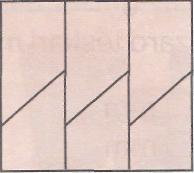 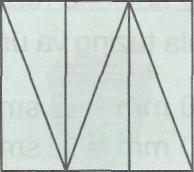 IV.Mustahkamlash.Xo'jalik issiqxonadan shaharga 3 mashina limon jo'natdi. Birinchi mashinada 27 ta yashik, ikkinchi mashinada birinchidagidan 3 ta yashik ortiq, uchinchi mashinada birinchi va ikkinchi mashinada qancha bo'lsa, shuncha yashik limon jo'natdi. Uchinchi mashinada necha yashik limon jo'natilgan?V. Baholash. Dars davomida faol qatnashgan o'quvchilarni baholab, rag'batlantiriladi. VI.Uyga vazifa:6,7-misollar.MRO’TIBO’ _________________________:Mavzu: Jadval asosida berilgan masalalarni teskari masalalarga aylantirib yechish.Darsning maqsadlariTa'limiy: Misol, masalalar yechish.Tarbiyaviy: Har bir matematik muammolarni ahillik, birodarlik, hamjihatlik, hozirjavoblik bilan bajarish fazilatlarini tarbiyalash.                                                                                  Rivojlantiruvchi: Matematik topshiriqlarni bajarish orqali o'quvchilarning mustaqil va mantiqiy fikrlash qobiliyatlarini rivojlantirish.Jihoz: Darslik, mavzu asosida didaktik materiallar. Darsning borishi:I.Tashkiliy qismII. O'tilgan mavzuni mustahkamlash. Savol –javob asosidaIII.Yangi mavzu bayoni.Berilgan jadval asosida masala tuzib,uni yechamiz.1-masala.Maktab oshxonasiga 4 ta yashikda olma olib kelindi.Har qaysi yashikda  dan olma bo'lsa, hammasi bo'lib necha kilogramm olma olib kelingan?Ikkita o'zaro teskari masala tuzing va uni yeching.3-masala sharti yuzasidan savol-javob o`tkaziladi.Masala o`quvchilarga o`qitilib,qisqa sharti tuziladi va yechiladi. ko'k olma va  qizil olma har bir xaltaga  dan joylandi. Nechta xalta kerak bo'lgan? Masalani (15 + 13):4 ifoda asosida yeching.Yechish:(15+13):4=28:4=7 Javob:7ta xalta kerak bo`lgan.IV.Mustahkalash.4-misol.Ifodalar tuzing va ularning qiymatlarini toping6 bilan 3, 7 bilan 2 sonlarining ko'paytmasi;                                                                            6*3=18                               7*2=14                                                                                            16 bilan 4, 32 bilan 4 sonlarining bo'linmasi                                                                               16:4=4                                         32:4=8V. Baholash. Dars davomida faol qatnashgan o'quvchilarni baholab, rag'batlantiriladi. VI.Uyga vazifa:5,6-misollar.MRO’TIBO’ _________:Mavzu: Masalalarning yechilishlari nimasi bilan o`xshaydi,nimasi bilan farqlanishiga doir masalalar.Darsning maqsadlariTa'limiy: Misol, masalalar yechish.Tarbiyaviy: Har bir matematik muammolarni ahillik, birodarlik, hamjihatlik, hozirjavoblik bilan bajarish fazilatlarini tarbiyalash.                                                                                  Rivojlantiruvchi: Matematik topshiriqlarni bajarish orqali o'quvchilarning mustaqil va mantiqiy fikrlash qobiliyatlarini rivojlantirish.Jihoz: Darslik, mavzu asosida didaktik materiallar. Darsning borishi:I.Tashkiliy qismII. O'tilgan mavzuni mustahkamlash. Savol –javob asosida,Parta oralab uyga vazifa ko`rib chiqiladi,daftarlar htiriladi.                                                                                      III.Yangi mavzu bayoni.1-masala.Masalalar va ularning yechilishi nimasi bilan o'xshaydi, nimasi bilan farq qiladi?Gulnoza birinchi kuni kitobning 8 betini, ikkinchi kuni birinchi kundagidan 3 bet ortiq o'qidi. Gulnoza ikkinchi kuni necha bet kitob o'qigan?Yechish:8+3=11            Javob:11 bet  kitob o`qiganGulnoza birinchi kuni kitobning 8 betini, ikkinchi kuni birinchi kundagidan 3 marta ortiq bet o'qidi. Gulnoza ikkinchi kuni necha bet kitob o'qigan?Yechish:8*3=24            Javob:24 bet  kitob o`qigan2-misolda o`quvchilar ifodalarni taqqoslab ,kerakli belgini qo`yadilar.3*4…4*3	12:3…12:4      24:4…24:64*5…4*7	      21:3…28:4      32:4…36:4                                                                       3-masala .Rasm asosida masala tuzing va uni yeching: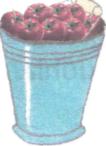 IV.Mustahkalmlash.4-misol.Birinchi ustunga sonlar ko'paytmasini,                                                                                          ikkinchi ustunga sonlar bo'linmasini yozing:4*7=28                                   36:4=93*9=27                                   27:3=94*5=20                                   18:3=6V. Baholash. Dars davomida faol qatnashgan o'quvchilarni baholab, rag'batlantiriladi. VI.Uyga vazifa:5,6-misollar.MRO’TIBO’ _________Sana:Mavzu:15-Nazorat ishi.Yozma ish.O`rganilgan turdagi misol va masalalar  yechish.Darsning maqsadlariTa'limiy: O`quvchilar bilimini aniqlash.Mavzu yuzasidan bilim berish.Tarbiyaviy: Har bir matematik muammolarni ahillik, birodarlik, hamjihatlik, hozirjavoblik bilan bajarish fazilatlarini tarbiyalash.
Rivojlantiruvchi: Matematik topshiriqlarni bajarish orqali o'quvchilarning mustaqil va mantiqiy fikrlash qobiliyatlarini rivojlantirish.Jihoz: Darslik, mavzu asosida didaktik materiallar. Darsning borishi:I.Tashkiliy qismII.Uy vazifasini so`rish   III.Nazorat ishi  bayoni.1.Masalani yeching.                                                                                                                      Savatdagi shirin kulchalarni 12 nafar bolaga 2 ta-dan berilgandan keyin 4 ta kulcha qoldi. Dastlab savatda nechta shirin kulcha bo'lgan?Berildi-12ta ga 2 tadanQoldi-4ta Bo`lgan-?Yechish:(12*2)+4=24+4=28Javob:28ta kulcha bo`lgan2.Tenglamalarni yeching.8+x=24                                           35-x=21X=24-8                                            x=35-21                                                                                  x=16                                                 x=14                                                                                             8+16=24                                           35-14=21                                                                                3.Amal ishoralarini shunday qo'yingki tengliklar to'g'ri bo'lsin:, 6□3=18                     6□3=2                    6□3=9                  6□3= 3                                               8□4 = 32                   8□4=2                    8□4=12                 8□4=  4                                                         49 □ 3 = 27                9□3= 3                   9□3=12                9□3= 6IV.Mustahkamlash.Yozma ishni yozib bo`lganlaridan so`ng daftarlarni yegib olaman.Sinf ishi daftarlariga quyidagi misollarni yozib ishlaydilar.Tenglamalarni yeching:                                                                                                                   x-2=12                                    x:3 = 4                                                                                              x=12+2                                    x=4*3                                                                                 x=14                                         x=12                                                                                            14-2=12                                    12:3=4Tomonlari 4 sm  va 2 sm  bo'lgan to'g'ri to'rtburchak chizing. Ularning uchlarini harflar bilan belgilang.V. Baholash. Dars davomida faol qatnashgan o'quvchilarni baholab, rag'batlantiriladi. VI.Uyga vazifa:6,7-misollar.MRO’TIBO’ _________:Mavzu: 5ni ko`paytirish  va 5 ga bo`lishga doir misol ,masalalar yechish.Darsning maqsadlariTa'limiy: 5ni ko`paytirish  va 5 ga bo`lishga doir misol, masalalar yechish.Tarbiyaviy: Har bir matematik muammolarni ahillik, birodarlik, hamjihatlik, hozirjavoblik bilan bajarish fazilatlarini tarbiyalash.                                                                                  Rivojlantiruvchi: Matematik topshiriqlarni bajarish orqali o'quvchilarning mustaqil va mantiqiy fikrlash qobiliyatlarini rivojlantirish.Jihoz: Darslik, mavzu asosida didaktik materiallar. Darsning borishi:I.Tashkiliy qismII. O'tilgan mavzuni mustahkamlash. Savol –javob asosida,Parta oralab uyga vazifa ko`rib chiqiladi,daftarlar htiriladi.                                                                                      III.Yangi mavzu bayoni.1-misol 5 ni ko`paytirish jadvali asosida ishlanadi.Bunda ko`rgazmali quroldan foydalaniladi.5*5=25                                                                    25:5=5                                                5*6=30                   6*5=30                                     30:5=6                        30:6=5                                    5*7=35                   7*5=35                                     35:5=7                        35:7=52-masala ustida ishlanadi.                                                                                                                       Bitta xaltada  mosh bor.                                                                                                                    7 ta shunday xaltada necha kilogramm mosh bor?                                                           Yechish:7*5=35                    Javob:35 kg mosh bor.3-masalada rasm asosida masala tuzing va uni yeching.                                                                                 ?kgYechish:5*5=25                      Javob: IV.Mustahkamlash.4-misol doskada musobaqa tarzida yechiladi.5*5+ 15                                  5*7-30                                 30 : 5 • 2                                                              25 : 5 • 3                                       5*5 + 20                                  5*6 + 30V. Baholash. Dars davomida faol qatnashgan o'quvchilarni baholab, rag'batlantiriladi. VI.Uyga vazifa:5,6-misollar.MRO’TIBO’ _________:Mavzu: 5ni ko`paytirish  va 5 ga bo`lishga doir misol ,masalalar yechish.Darsning maqsadlariTa'limiy: 5ni ko`paytirish  va 5 ga bo`lishga doir misol, masalalar yechish.Tarbiyaviy: Har bir matematik muammolarni ahillik, birodarlik, hamjihatlik, hozirjavoblik bilan bajarish fazilatlarini tarbiyalash.                                                                                  Rivojlantiruvchi: Matematik topshiriqlarni bajarish orqali o'quvchilarning mustaqil va mantiqiy fikrlash qobiliyatlarini rivojlantirish.Jihoz: Darslik, mavzu asosida didaktik materiallar. Darsning borishi:I.Tashkiliy qismII. O'tilgan mavzuni mustahkamlash. Savol –javob asosida,Parta oralab uyga vazifa ko`rib chiqiladi,daftarlar htiriladi.                                                                                      III.Yangi mavzu bayoni.1-misolJadvaldan javobi 40, 45, 8, 9 ga teng misollarni
toping:	5 • 8 = 40        8-5	40 : 5	40 : 85 • 9 = 45       9-5	45 : 5	45 : 92-masala sharti ustida ishlanadi.Qisqa sharti tuzilib ,masala yechiladi.      Xo'jalikdan tegirmonga 40 qop bug'doy,                                                                                            undan 5 qop kam arpa olib kelindi.                                                                               Tegirmonga necha qop arpa olib kelingan?Masalaga shunday savol qo'yingki, u ikki amal bilan yechiladigan bo'lsin.      Tegirmonga hammasi bo`lib qancha don maxsulotlari keltirilgan?3-masala.Rasm asosida masala tuzing va uni yeching: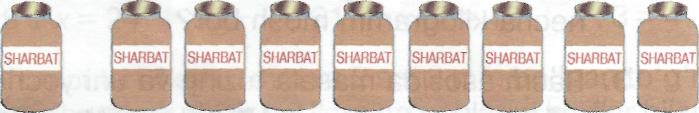     5 litr                                                ? litr sharbat4-misol. Agar b = 20 bo'lsa, har bir ifodaning qiymatini  toping:
b:5	b + 56	b + (b-10)      (b + b):5IV.Mustahkamlash.Bo`sh kataklarni kesma raqamlardan foydalanib to`ldiring.V. Baholash. Dars davomida faol qatnashgan o'quvchilarni baholab, rag'batlantiriladi. VI.Uyga vazifa:6,7-misollar.              MRO’TIBO’ _________:Mavzu: 5 ga  ko`paytirish  va 5 ga bo`lish jadvali.Misol ,masalalar yechish.Darsning maqsadlariTa'limiy: 5ni ko`paytirish  va 5 ga bo`lishga doir misol, masalalar yechish.Tarbiyaviy: Har bir matematik muammolarni ahillik, birodarlik, hamjihatlik, hozirjavoblik bilan bajarish fazilatlarini tarbiyalash.                                                                                  Rivojlantiruvchi: Matematik topshiriqlarni bajarish orqali o'quvchilarning mustaqil va mantiqiy fikrlash qobiliyatlarini rivojlantirish.Jihoz: Darslik, mavzu asosida didaktik materiallar. Darsning borishi:I.Tashkiliy qismII. O'tilgan mavzuni mustahkamlash. Savol –javob asosida,Parta oralab uyga vazifa ko`rib chiqiladi,daftarlar htiriladi.                                                                                      III.Yangi mavzu bayoni.1-misolJadvalni yodda tuting:2-misol taqqoslashga doir.O`quvchilar ifodalarni taqqoslab katta,kichik ,teng belgilarini qo`yadilar.5• 2□ 4• 9	  8• 3□ 6• 4	      40:5□ 36:4                                            5 • 5 □  3 • 7                           7 • 5 □  5 • 7                    45 : 5 □ 36 : 43-masala ning qisqa sharti tuziladi va yechiladi.Issiqxonadan bir guldasta uchun 5 ta gul uzishdi.                                                                                                               9 ta shunday guldasta uchun nechta gul uzishgan?Yechish:9*5=45                   Javob:45 ta gul uzishgan.IV.Mustahkamlash.Jadvalda bo`sh kataklar to`ldiriladi.5-masala.Do'konga har birida  dan 5 yashik shaftoli keltirildi. Tushgacha  shaftoli sotildi. Sotiladi-gan yana necha kilogramm shaftoli qoldi?V. Baholash. Dars davomida faol qatnashgan o'quvchilarni baholab, rag'batlantiriladi. VI.Uyga vazifa:6,7-misollar.              MRO’TIBO’ _________:Mavzu: 5 ga  ko`paytirish  va 5 ga bo`lish jadvali.Misol ,masalalar yechish                                  Darsning maqsadlariTa'limiy: misol, masalalar yechish.Tarbiyaviy: Har bir matematik muammolarni ahillik, birodarlik, hamjihatlik, hozirjavoblik bilan bajarish fazilatlarini tarbiyalash.                                                                                  Rivojlantiruvchi: Matematik topshiriqlarni bajarish orqali o'quvchilarning mustaqil va mantiqiy fikrlash qobiliyatlarini rivojlantirish.Jihoz: Darslik, mavzu asosida didaktik materiallar. Darsning borishi:I.Tashkiliy qismII. O'tilgan mavzuni mustahkamlash. Savol –javob asosida,Parta oralab uyga vazifa ko`rib chiqiladi,daftarlar htiriladi.                                                                                      III.Yangi mavzu bayoni.1-masala sharti ustida ishlash.Aerodromda 4 ta vertolyot va 12 ta samolyot bor edi. Samolyot vertolyotlardan necha marta ko'p? Vertolyot samolyotlardan necha marta kam?2-masala. Qisqa sharti tuziladi va yechiladi.Maktab bog'iga 4 tup olcha va 8 tup behi ko'chati o'tqazildi. Behi olchadan necha marta ko'p? Olcha behidan necha marta kam?Yodingizda tuting:Bir son ikkinchi sondan necha marta kam ekanini                                                 bilish uchun katta sonni kichik songa bo'lish kerak.3. Quyidagi topshiriqlarni bajaring:1)	Kubiklarning yarmisi qancha?2)	Kubiklarning uchdan bir qismi qancha?                                         3)	Kubiklarning to'rtdan bir qismi qancha?4-misol.Tenglamalami yeching:X*7 = 49                          64:x=8                   81:x=9                      x*3=12X=49:7                            X=64:8                        X=81:9                         X=12:3      X=7                                  X=8                             X=9                              X=4      7*7=49                             64:8=8                         81:9=9                         4*3=12V. Baholash. Dars davomida faol qatnashgan o'quvchilarni baholab, rag'batlantiriladi. VI.Uyga vazifa:5,6-misollar.              MRO’TIBO’ _________:Mavzu: Shakllarning yuzini toppish.Darsning maqsadlariTa'limiy: Shakllarning yuzini toppishni o`rgatish.Tarbiyaviy: Har bir matematik muammolarni ahillik, birodarlik, hamjihatlik, hozirjavoblik bilan bajarish fazilatlarini tarbiyalash.                                                                                                                                 Rivojlantiruvchi: Matematik topshiriqlarni bajarish orqali o'quvchilarning mustaqil va mantiqiy fikrlash qobiliyatlarini rivojlantirish.Jihoz: Darslik, mavzu asosida didaktik materiallar. Darsning borishi:I.Tashkiliy qismII.O'tilgan mavzuni mustahkamlash. «Kalitini top!» o'yini. Lolada berilgan misollarning javobi barglarida yozilgan. Misollarning javobini lolaning barglaridan izlab topish kerakligi tushuntiriladi.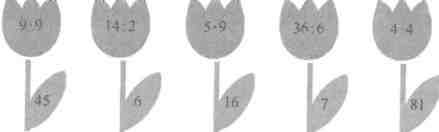 III.Yangi mavzu bayoni. 1-misol (og'zaki). Quyidagi shakllarning yuzlarini ko'z bilan chamalab taqqoslashga o'rgatish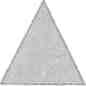 2-misol (og'zaki). Shakllarni taqqoslash.1)                                                       2)1-shaklda uchburchak to'rtburchak ichiga to'la joylashgan; 2-shakida" kvadrat beshburchak ichiga to'la joylashgan. Bu uchburchakning yuzi to'rtburchak yuzidan kichik, kvadratning yuzi esa beshburchakning yuzidan kichik ekanini bildiradi.                  Yuz - bu o'lchash mumkin bo'lgan kattalik.Dam olish daqiqasi o 'tkaziladl.4-masalani yechish (yozma).Masalaning qisqacha yozuvi.Bor edi -  mevaIshlatildi - ,  mevaQoldi - ? kg meva	Yechish: 1) 20+19=39 kg ishlatilgan meva2) 49-39=10 kg qolgan mevaJavob: 10 kilogramm meva ortib qolgan.Yangi mavzuni mustahkamlash: «Kim cho'qqiga tez yetadi?» musobaqa, o'yin o'tkazish yo'lini tushuntirish. O'quvchilarni o'yin qoidasi bilan tanishtirish.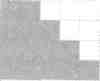 3-misol (og'zaki). Har bir shakldagi teng kvadratchalarni sanab, shakllarning yuzini taqqoslash. Shakllarning yuzini chamalab, ustma-ust qo'yib taqqoslash mumkinligini amaliy mashg'ulot orqali sinab ko'rish.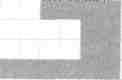 V.Baholash. Dars davomida faol qatnashgan o'quvchilar baholab rag'batlantiriladi.VI.Uyga vazifa: 5-masala, 6-misol.      MRO’TIBO’ _________________________:Mavzu: O`rganilgan turdagi  misol va masalalar yechish.Darsning maqsadlariTa'limiy: misol, masalalar yechish .Tarbiyaviy: Har bir matematik muammolarni ahillik, birodarlik, hamjihatlik, hozirjavoblik bilan bajarish fazilatlarini tarbiyalash.                                                                                  Rivojlantiruvchi: Matematik topshiriqlarni bajarish orqali o'quvchilarning mustaqil va mantiqiy fikrlash qobiliyatlarini rivojlantirish.Jihoz: Darslik, mavzu asosida didaktik materiallar. Darsning borishi:I.Tashkiliy qismII. O'tilgan mavzuni mustahkamlash. Savol –javob asosidaIII.Misol va masalalar yechish.1-masala og`zaki  bajaradilar.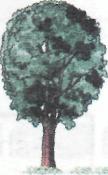 Chinorning balandligi . Tolning balandligi undan  kam.     Tolning balandligini toping. Masala savolini shunday o'zgartiringki, u sonni bir necha marta kamaytirishga doir bo'lsin.Masala sharti quyidagicha o`zgartiriladi.                                                       Chinorning balandligi-14 metr,                                                                           Tolning balandligi undan 2 marta kam.                                                                        Tolning balandligini toping.2-misol .O`quvchilar bilan birgalikda daftarda va doskada bajariladi.                               35:5*2                                        4*9+14                               18:2-9                            20:4*5                                         3*8-24                               16:4+63.Yuzasi teng bo'lgan shakllarni tartib raqamlarini yozing: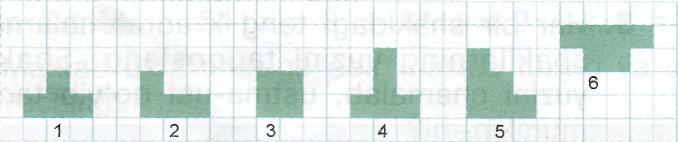 4-misol amalda bajariladi.Daftarda 12 ta katakni o'rang. Ularning uchdan bir qismini bo'yang. Nechta katakni bo'yadingiz?IV.Mustahkamlash.                                                                                                     5-misol.Tenglamalarni yeching.24+x = 46                       30-x=10                      3-x=18                     20:x=5V.Baholash. Dars davomida faol qatnashgan o'quvchilar baholab rag'batlantiriladi.VI.Uyga vazifa: 5-masala, 6-misol.                                                                                         MRO’TIBO’ _________________________Sana:Mavzu:16-Nazorat ishi.Yozma ish.Darsning maqsadlariTa'limiy: O`quvchilar bilimini aniqlash.Mavzu yuzasidan bilim berish.Tarbiyaviy: Har bir matematik muammolarni ahillik, birodarlik, hamjihatlik, hozirjavoblik bilan bajarish fazilatlarini tarbiyalash.
Rivojlantiruvchi: Matematik topshiriqlarni bajarish orqali o'quvchilarning mustaqil va mantiqiy fikrlash qobiliyatlarini rivojlantirish.Jihoz: Darslik, mavzu asosida didaktik materiallar. Darsning borishi:I.Tashkiliy qismII.Uy vazifasini so`rish   III.Nazorat ishi  bayoni.1.Masalani yeching.Do'konga sotish uchun 21 ta qo'g'irchoq, undan uch marta kam koptok keltirildi. Do'konga hammasi bo'lib nechta koptok keltirilgan?Qo`g`irchoq-21 taKaptok-?undan 3 marta kamYechish:21:3=7Javob:7 ta koptok keltirilgan.2.Ifodalarni taqqoslang.                                                                                                                    32:8□72:9        9-8□7-6	49:7□7-7 54:6□40:5        6-6□4-9	45:9□5-9Qavslarni shunday qo'yingki, natija berilgan songa teng bo'lsin:15-7 + 3 = 5	58-17-9 = 50        40-12-2=30O'ylangan sonni x harfi bilan belgilang va tenglama
tuzib yeching:O'ylangan songa 30 ni qo'shib, 58 hosil qilindi. Qanday son o'ylangan?O'ylangan sonni 25 ta kamaytirib, 45 hosil qilindi. Qanday son o'ylangan?IV.Mustahkamlash.Yozma ishni yozib bo`lganlaridan so`ng daftarlarni yegib olaman.V. Baholash. Dars davomida faol qatnashgan o'quvchilarni baholab, rag'batlantiriladi. VI.Uyga vazifa:Takrorlash.MRO’TIBO’ _________Sana : Mavzu: O`tilganlarni mustahkamlash.Darsning maqsadlari :Ta'limiy: O'tilgan mavzu yuzasidan egallagan bilimlarini mustahkamlash; Tarbiyaviy: Har bir misoni ahillik,hamjihatlik bilan bajarish fazilatlarini tarbiyalash.Rivojlantiruvchi: O'quvchilarning mustaqil va mantiqiy fikrlash qobiliyatlarini rivojlantirish.Metod: Suhbat, savol-javob, didaktik o'yinlar.Jihoz: Darslik, mavzu asosida ko'rgazmali materiallar, jadval.                                                 Darsning borishi:I.Darsni tashkil etish .Davomatni aniqlash .O`quvchilarning darsga tayyorgarliklarini tekshirish .II. Uy vazifasini tekshirish. 5, 6-misol, masala. III.O'tilgan mavzuni mustahkamlash1-masala ustida ishlanadi.Bu o`rinda mebellar ularning turlari haqida ma`lumot beriladi. Do'konda bir kunda 34 ta stol, undan 6 ta ortiq stul, stuldan 5 marta kam javon sotildi. Nechta javon sotilgan?Yeshish:34+6=40                                 40:5=8                 Javob: 8ta javon sotilgan.   2-misolda bo`sh kataklarga mos ishoralarni qo`yib misolni yechish kerak bo`ladi.                   5□5 = 25	9□3 = 27	8□2=16.5□5= 1	9□3 = 3	8□2 = 45□5=10	9□3-12	8□2=105□5= 0	9□3 = 6	8□2= 6                                                    3.Misolni og`zaki bajaramiz.Har bir shaklni nomini ayting.Bu shakllar orasida uchburchaklar nechta ?To`rtburchaklarchi?4.Amallarni taqqoslang.                                                     4-7□5-7                       16:2□32:4            20:5□15:5                    3 • 9 □ 2 • 9                       24 : 4 □ 24 : 6           40 : 5 □40 : 8V. Baholash. Dars davomida faol qatnashgan o'quvchilar baholab, rag'batlantiriladi.VI. Uyga vazifa: 9-masala, 10-misol.MRO’TIBO’ ________________________:Mavzu: 6ni ko`paytirish  va 6 ga bo`lishga doir misol ,masalalar yechish.Darsning maqsadlariTa'limiy: 6ni ko`paytirish  va 6 ga bo`lishga doir misol, masalalar yechish.Tarbiyaviy: Har bir matematik muammolarni ahillik, birodarlik, hamjihatlik, hozirjavoblik bilan bajarish fazilatlarini tarbiyalash.                                                                                  Rivojlantiruvchi: Matematik topshiriqlarni bajarish orqali o'quvchilarning mustaqil va mantiqiy fikrlash qobiliyatlarini rivojlantirish.Jihoz: Darslik, mavzu asosida didaktik materiallar. Darsning borishi:I.Tashkiliy qismII. O'tilgan mavzuni mustahkamlash. Savol –javob asosida,Parta oralab uyga vazifa ko`rib chiqiladi,daftarlar htiriladi.                                                                                      III.Yangi mavzu bayoni.1-misol 6 ni ko`paytirish jadvali asosida ishlanadi.Bunda ko`rgazmali quroldan foydalaniladi.                                            Yodingizda tuting:6 • 6 = 36                                                                       36:6	6-7 = 42                       7-6	                                 42 : 6                     42:72-masala sharti ustida ishlanadi.Mevalar ularning turlari haqida gaplashilinadi.      6 dona                               6 ta likopchada-? Dona.Yechish:6*6=36Javob:6ta likopchada 36 dona meva bor.3-misol .O`quvchilar bilan birgalikda daftarda va doskada bajariladi.    6*6 + 24                                       6*7-42                               7*6-22                                                        (70 - 28) : 6                                  (19 + 17) : 6                       5*6 + 30IV.Mustahkamlash.4. Shaklda 1 ta cho'pning o'rnini shunday    o'zgartiringki, uycha orqa tomonga qarasin.V. Baholash. Dars davomida faol qatnashgan o'quvchilar baholab, rag'batlantiriladi.VI. Uyga vazifa: 5-masala, 6-misol.MRO’TIBO’ ___________:Mavzu: O`rganilgan turdagi  misol va masalalar yechish.Darsning maqsadlariTa'limiy: misol, masalalar yechish .Tarbiyaviy: Har bir matematik muammolarni ahillik, birodarlik, hamjihatlik, hozirjavoblik bilan bajarish fazilatlarini tarbiyalash.                                                                                  Rivojlantiruvchi: Matematik topshiriqlarni bajarish orqali o'quvchilarning mustaqil va mantiqiy fikrlash qobiliyatlarini rivojlantirish.Jihoz: Darslik, mavzu asosida didaktik materiallar. Darsning borishi:I.Tashkiliy qismII. O'tilgan mavzuni mustahkamlash. Savol –javob asosidaIII.Misol va masalalar yechish.1-misol  og`zaki  bajaradilar.Jadvaldan javobi 48, 54, 8, 9 sonlarni topib ayting:2-misol  qatorlar aro musobaqa tarzida o`tkaziladi.3-chizma.To'g'ri to'rtburchaklarning yuzlarini ko'z bilan chamalab, qaysi shaklning yuzi eng katta, qaysi biri eng kichik ekanini ayting: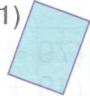 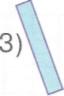 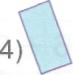 Kvadrat tomonlari bir santimetrdan bo'lgan kvadratning yuzi bir kvadrat santimetrga teng bo'ladi. «Kvadrat santimetr» so'zi sonlar yoniga qisqacha 1 kv. sm, 5 kv. sm deb yoziladi.IV.Mustahkamlash.4-chizmada berilgan shaklarda necha kvadrat santimetr borligini sanab tozing.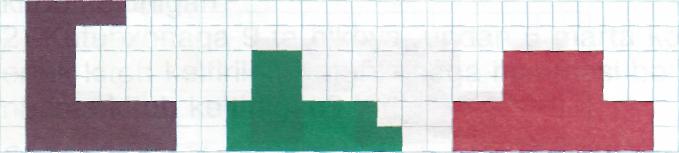 V. Baholash. Dars davomida faol qatnashgan o'quvchilar baholab, rag'batlantiriladi.VI. Uyga vazifa: 5-masala, 6-misol.MRO’TIBO’ ___________:Mavzu: 6ni ko`paytirish  va  bo`lish jadvali.Darsning maqsadlariTa'limiy: 6ni ko`paytirish  va 6 ga bo`lishga doir misol, masalalar yechish.Tarbiyaviy: Har bir matematik muammolarni ahillik, birodarlik, hamjihatlik, hozirjavoblik bilan bajarish fazilatlarini tarbiyalash.                                                                                  Rivojlantiruvchi: Matematik topshiriqlarni bajarish orqali o'quvchilarning mustaqil va mantiqiy fikrlash qobiliyatlarini rivojlantirish.Jihoz: Darslik, mavzu asosida didaktik materiallar. Darsning borishi:I.Tashkiliy qismII. O'tilgan mavzuni mustahkamlash. Savol –javob asosida,Parta oralab uyga vazifa ko`rib chiqiladi,daftarlar htiriladi.                                                                                      III.Yangi mavzu bayoni.Jadvaldan 36, 42, 48, 54 hosil bo'lgan misollarni ayting:Qiymatlari 8 va 7 ga teng bo'lgan misollarni toping:                                         27-20            38-30    |   80-70-2    |   14-(11-4)3-masala ustida ishlanadi.Bunda taomlar unga solinadigan sabzavotlar haqida ma`lumot beriladi.Masalaning qisqa sharti tuzilib,yechiladi.                                                                      Taomga 4 dona piyoz, piyozga qaraganda 2 dona ko'p sabzi, sabzidan 4 marta ko'p kartoshka solindi. Taomga qancha kartoshka solingan?Yechish:4+2=6        6*4=24                  Javob:24 dona kartoshka solingan.4-misol.Tomonlari 2 sm va 4 sm bo'lgan to'g'ri to'rtburchak chizing. Uning perimetrini toping.O`quvchilar to`g`ri to`rtburchak chizadilar va uni perimetrini topadilar.                 P=2+4+2+4=12 smShaklning yuzini topish deganda shu shaklni ajratish mumkin bo'lgan kvadrat santimetrlar sonini topish deb tushuniladi.V. Baholash. Dars davomida faol qatnashgan o'quvchilar baholab, rag'batlantiriladi.VI. Uyga vazifa: 6-masala, 7-misol.MRO’TIBO’ ___________:Mavzu: Shakllarning yuzini toppish.Masalalar yechimlarini taqqoslash.Darsning maqsadlariTa'limiy: Shakllarning yuzini toppishni o`rgatish.Tarbiyaviy: Har bir matematik muammolarni ahillik, birodarlik, hamjihatlik, hozirjavoblik bilan bajarish fazilatlarini tarbiyalash.                                                                                                                                 Rivojlantiruvchi: Matematik topshiriqlarni bajarish orqali o'quvchilarning mustaqil va mantiqiy fikrlash qobiliyatlarini rivojlantirish.Jihoz: Darslik, mavzu asosida didaktik materiallar. Darsning borishi:I.Tashkiliy qismII.O'tilgan mavzuni mustahkamlash Savol-javob asosida.III.Yangi mavzu bayoni.1-misol og`zaki bajariladi.Har bir to'g'ri to'rtburchakda nechta katak bor? Har bir shaklning yuzi nimaga teng?2-misol taqqoslashga doir.O`quvchilar doskada va daftarlarida bajaradilar.                                               4-7□5-5	            25:5□48:6              40:8□40:56 • 8 □ 8 • 6	30 : 5 □ 45 : 9               35 : 7 □ 42 : 63-masala sharti kitoblar haqida ekan.O`qib qisqa sharti tuziladi va quyidagicha yechiladi.1) Kutubxonaga 9 ta hikoya, undan 6 ta ortiq ertak kitob keltirildi. Kutubxonaga hammasi bo'lib nechta kitob keltirilgan?Yechish:9+6=15              15+9=24               Javob:24 ta kitob keltirilgan2) Kutubxonaga 9 ta hikoya, undan 6 marta ko'p ertak kitob keltirildi. Kutubxonaga hammasi bo'lib nechta kitob keltirilgan?Yechish:9*6=54                            Javob:54 ta kitob keltirilganIV.Mustahkamlash.Tenglamalarni yeching:65+x=87	48-x=18	6*x = 36        X=87-65                      x=48-18                     x=36:6        X=22	x=30	                      x=6V. Baholash. Dars davomida faol qatnashgan o'quvchilar baholab, rag'batlantiriladi.VI. Uyga vazifa: 6-masala, 7-misol.MRO’TIBO’ ___________:Mavzu: 7ni ko`paytirish  va 7 ga bo`lishga doir misol ,masalalar yechish.Darsning maqsadlariTa'limiy: 7ni ko`paytirish  va 7ga bo`lishga doir misol, masalalar yechish.Tarbiyaviy: Har bir matematik muammolarni ahillik, birodarlik, hamjihatlik, hozirjavoblik bilan bajarish fazilatlarini tarbiyalash.                                                                                  Rivojlantiruvchi: Matematik topshiriqlarni bajarish orqali o'quvchilarning mustaqil va mantiqiy fikrlash qobiliyatlarini rivojlantirish.Jihoz: Darslik, mavzu asosida didaktik materiallar. Darsning borishi:I.Tashkiliy qismII. O'tilgan mavzuni mustahkamlash. Savol –javob asosida,Parta oralab uyga vazifa ko`rib chiqiladi,daftarlar htiriladi.                                                                                      III.Yangi mavzu bayoni.1-misol 7 ni ko`paytirish jadvali asosida ishlanadi.Bunda ko`rgazmali quroldan foydalaniladi.                                            Yodingizda tuting:Do'konda 63 ta muzlatkich bor edi. 6 kunda har kuni 9 tadan muzlatkich sotildi. Sotish uchun yana qancha muzlatkich qoldi?         Yechish:6*9=54            63-54=9                 Javob:9 ta qoldi.7-7 + 21	               7-4 + 28	                 56:7-2                                             7-5-30                                      7-8-50                    63:7-3IV.Mustahkamlash.Birinchi avtobusda 60 ta sayohatchi, ikkinchisida esa 40 ta sayohatchi ketayotgan edi. Birinchi avtobusdan ikkinchisiga 10 ta sayohatchi o'tdi. Quyidagi ifodalar bo'yicha masalalarni yeching:              60+40, 60-40, 60-10, 40+10.V. Baholash. Dars davomida faol qatnashgan o'quvchilar baholab, rag'batlantiriladi.VI. Uyga vazifa: 5-masala, 6-misol.MRO’TIBO’ ___________:Mavzu: Ko`paytirishga  doir jadvalni to`ldiring.Darsning maqsadlariTa'limiy: ko`paytirishga va bo`lishga doir misol, masalalar yechish.Tarbiyaviy: Har bir matematik muammolarni ahillik, birodarlik, hamjihatlik, hozirjavoblik bilan bajarish fazilatlarini tarbiyalash.                                                                                  Rivojlantiruvchi: Matematik topshiriqlarni bajarish orqali o'quvchilarning mustaqil va mantiqiy fikrlash qobiliyatlarini rivojlantirish.Jihoz: Darslik, mavzu asosida didaktik materiallar. Darsning borishi:I.Tashkiliy qismII. O'tilgan mavzuni mustahkamlash. Savol –javob asosida,Parta oralab uyga vazifa ko`rib chiqiladi,daftarlar htiriladi.                                                                                      III.Yangi mavzu bayoni.1-misol 7 ni ko`paytirish jadvali asosida ishlanadi.Bunda ko`rgazmali quroldan foydalaniladi.Bitta qovunning massasi . 9 ta shunday qovunning massasi necha kilogramm?Yechish:7*9=63             Javob:63 kgDiametri 4 sm bo'lgan doira chizing. Bu doiraning radiusi nimaga teng?O`quvchilar sirkul yordamida doirani chizadilar va uning radiusini hisoblaydilar.Bir tup limondan 26 ta, ikkinchi tupdan 19 ta limon uzildi. Hamma limonlar 9 ta qog'oz xaltaga baravardan solindi. Har bir xaltaga nechtadan limon solingan?Yuzi bir xil bo'lgan shakllarni toping: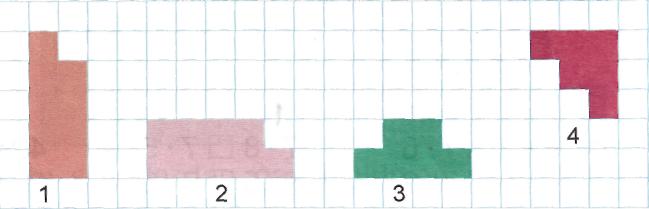 V. Baholash. Dars davomida faol qatnashgan o'quvchilar baholab, rag'batlantiriladi.VI. Uyga vazifa: 7-masala, 8-misol.MRO’TIBO’ ___________:Mavzu: Bo`lishga  doir jadvalni to`ldiring.Darsning maqsadlariTa'limiy: ko`paytirishga va bo`lishga doir misol, masalalar yechish.Tarbiyaviy: Har bir matematik muammolarni ahillik, birodarlik, hamjihatlik, hozirjavoblik bilan bajarish fazilatlarini tarbiyalash.                                                                                  Rivojlantiruvchi: Matematik topshiriqlarni bajarish orqali o'quvchilarning mustaqil va mantiqiy fikrlash qobiliyatlarini rivojlantirish.Jihoz: Darslik, mavzu asosida didaktik materiallar. Darsning borishi:I.Tashkiliy qismII. O'tilgan mavzuni mustahkamlash. Savol –javob asosida,Parta oralab uyga vazifa ko`rib chiqiladi,daftarlar htiriladi.                                                                                      III.Yangi mavzu bayoni.1-misol 7 ni ko`paytirish jadvali asosida ishlanadi.Bunda ko`rgazmali quroldan foydalaniladi.2-misol doskada va daftarda bajariladi.(60- 18) : 7                      (18 + 18) :6(29 + 20) : 7                    (35 + 19) :65-(17-9)                 7-(18- 12)3-chizmadagi har bir shakldagi kvadrat santimetrlarni sanang Har bir shaklning yuzi nimaga teng?6-7□7-6	7-8□7-5	42:7□56:7                                                            7-4□7-3                6-5□7-8	21:3□21:7V. Baholash. Dars davomida faol qatnashgan o'quvchilar baholab, rag'batlantiriladi.VI. Uyga vazifa: 5-masala, 6-misol.MRO’TIBO’ ___________:Mavzu: 8ni ko`paytirish  va 8 ga bo`lishga doir misol ,masalalar yechish.Darsning maqsadlariTa'limiy: 8ni ko`paytirish  va 8ga bo`lishga doir misol, masalalar yechish.Tarbiyaviy: Har bir matematik muammolarni ahillik, birodarlik, hamjihatlik, hozirjavoblik bilan bajarish fazilatlarini tarbiyalash.                                                                                  Rivojlantiruvchi: Matematik topshiriqlarni bajarish orqali o'quvchilarning mustaqil va mantiqiy fikrlash qobiliyatlarini rivojlantirish.Jihoz: Darslik, mavzu asosida didaktik materiallar. Darsning borishi:I.Tashkiliy qismII. O'tilgan mavzuni mustahkamlash. Savol –javob asosida,Parta oralab uyga vazifa ko`rib chiqiladi,daftarlar htiriladi.                                                                                      III.Yangi mavzu bayoni.1-misol 8 ni ko`paytirish jadvali asosida ishlanadi.Bunda ko`rgazmali quroldan foydalaniladi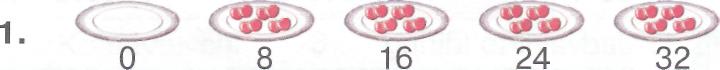 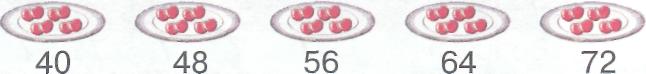 8 • 8 = 64	64 : 88-9 = 72        9-8	72:8	72:9Har bir bankada  dan asal bor. 8 ta shunday bankada necha kilogramm asal bor?1) Har bir shakldagi kvadrat santimetrlarni sanab, har bir shaklning yuzini toping:   2)Bu shakllardan qaysi birining yuzi kattaligini aniqlang8-5-8-3	8-9 + 8-1	72:8-48:68-2 + 8-4	7-8-6-6	56:8 + 64:8V. Baholash. Dars davomida faol qatnashgan o'quvchilar baholab, rag'batlantiriladi.VI. Uyga vazifa: 5-masala, 6-misol.MRO’TIBO’ ___________:Mavzu: 8ni ko`paytirish  va 8 ga bo`lishga doir misol ,masalalar yechish.Darsning maqsadlariTa'limiy: 8ni ko`paytirish  va 8ga bo`lishga doir misol, masalalar yechish.Tarbiyaviy: Har bir matematik muammolarni ahillik, birodarlik, hamjihatlik, hozirjavoblik bilan bajarish fazilatlarini tarbiyalash.                                                                                  Rivojlantiruvchi: Matematik topshiriqlarni bajarish orqali o'quvchilarning mustaqil va mantiqiy fikrlash qobiliyatlarini rivojlantirish.Jihoz: Darslik, mavzu asosida didaktik materiallar. Darsning borishi:I.Tashkiliy qismII. O'tilgan mavzuni mustahkamlash. Savol –javob asosida,Parta oralab uyga vazifa ko`rib chiqiladi,daftarlar htiriladi.                                                                                      III.Yangi mavzu bayoni.1-misol 7 ni ko`paytirish jadvali asosida ishlanadi.Bunda ko`rgazmali quroldan foydalaniladi Tikuv ustaxonasida  atlasdan 7 ta bir xil ko'y'ak tikildi.                                                                                10 ta shunday ko'ylakka necha metr atlas kerak bo'ladi?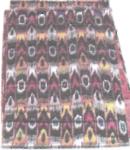 Yechish:42:7=6               6*10=60Javob:60m atlas kerak bo`ladi.49 -72:8                     64 - 8-8                           50:5-50:107*8 + 4*6                    9*5 + 5*9	                         70:7+20:10IV.Mustahkamlash.3-misol.Agar a =  =  = 72 bo'lsa, a:8 ifodaning qiymatini topingShunday sonlar qo'yingki, tenglik va tengsizliklar to'g'ri bo'lsin:50mm=□sm    6 sm=□□mm      4dm<□□sm80mm=□sm    8sm=□□mm      5dm>□□smV. Baholash. Dars davomida faol qatnashgan o'quvchilar baholab, rag'batlantiriladi.VI. Uyga vazifa: 5-masala, 6-misol.MRO’TIBO’ ___________SanaMavzu: 9 ni ko'paytirish va 9 ga bo'lishga doir misol, masalalar yechishDarsning maqsadlariTa'limiy: o'tilgan mavzu yuzasidan egallagan bilimlarini mustahkamlash; 9 ni ko'paytirish va 9 ga bo'lishga doir misol, masalalar yechish haqida bilim berish.Tarbiyaviy: Har bir matematik muammolarni ahillik, birodarlik, hamjihat-
lik, hozirjavoblik bilan bajarish fazilatlarini tarbiyalash.Rivojlantiruvchi: Matematik topshiriqlarni bajarish orqali o'quvchilarning mustaqil va mantiqiy fikrlash qobiliyatlarini rivojlantirish. Jihoz: Darslik, jadval, geometrik shakllar. Nazorat: Og'zaki nazorat, savol-javob, kuzatish, o'z-o'zini nazorat qilish.Darsning borishi: 1Uy vazifasini tekshirish. 5, 6-misol, masala. O'tilgan mavzuni mustahkamlash maqsadida «O'ylab top!» didaktik o'yinini o'tkazish.O'ylangan songa 30 ni qo'shib, 58 hosil qiling. Qanday son o'ylangan? Javob: 28;O'ylangan sonni 25 ta kamaytirib, 45 hosil qiling. Qanday son o'ylangan? Javob: 20;O'ylangan sonni 5 marta orttirib, 40 hosil qiling. Qanday son o'ylangan? Javob: 8;4) O'ylangan sonni 6 marta kamaytirib 6 hosil qiling. Qanday son o'ylangan? Javob: 36.Yangi mavzu bayoni. 1-misol (og'zaki). Rasm asosida misollarning javobini hisoblash.2-masala (yozma).Masala sharti ustida ishlanadi.Qisqasi tuzilib yechiladi.18 ta kalava jun ipdan 2 ta bir xil ayollar nimchasi to`qildi.Shunday 9 ta nimchaga necha kalava ip kerak.1)18:2=9 ta kalava jun ip ketgan2) 9 • 9=81 ta 9 ta nimchaga ketgan kalava ip3-misol. Jadval asosida berilgan misollarni yeching.Namuna:   Birinchi   ko'paytuvchi   9,   ikkinchi   ko'paytuvchi   3 bo'lganda, ko'paytma 27 ga teng, birinchi ko'paytuvchi 9, ikkinchi ko'paytuvchi 4 bo'lganda, ko'paytma 36 ga teng va hokazo. IV.Mustahkamlash.4-misolni yechish (yozma).9-9+9=81+9=90	81:9-2=9-2=18	(42+14): 8=56:8=78 • 9-2=72-2=70	72:9 • 4=8 • 4=32	(83-20): 7=63 : 7=9V. Baholash. Dars davomida faol qatnashgan o'quvchilar baholab, rag'batlantiriladi.VI. Uyga vazifa: 5-masala, 6-misol.MRO’TIBO’ ___________SanaMavzu: Shakllarni yuzini hisoblashga doir topshiriqlarni bajarish Darsning maqsadlariTa'limiy: a) o'tilgan mavzu yuzasidan egallagan bilimlarini mustahkamlashTarbiyaviy: Har bir matematik muammolarni ahillik, birodarlik, hamjihat-
lik, hozirjavoblik bilan bajarish fazilatlarini tarbiyalash.Rivojlantiruvchi: Matematik topshiriqlarni bajarish orqali o'quvchilarning mustaqil va mantiqiy fikrlash qobiliyatlarini rivojlantirish. Jihoz: Darslik, jadval, geometrik shakllar. Nazorat: Og'zaki nazorat, savol-javob, kuzatish, o'z-o'zini nazorat qilish.Darsning borishi: I.Tashkiliy qism                                                                                                                                         1IUy vazifasini tekshirish. 5, 6-misol, masala.                                                                             III.Yangi mavzu bayoni.1-misol og`zaki bajariladi.                                                             Uzunligi 4 sm, eni 3 sm bo'lgan to'gri to'rtburchak kvadrat santimetrlarga bo'lingan. Har biri 4 kv. sm bo'lgan 3 ta qator yoki har biri 3 kv.sm bo'lgan 3 ta ustun hosil bo'lgan. To'g'ri to'rtburchakning yuzini hisoblash uchun 4 va 3 sonlarining ko'paytmasini topish kerak.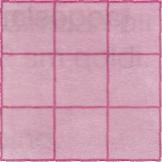 4*3=12   yoki   3-4=12 Javob: 12 kv. sm.To'g'ri to'rtburchakning yuzini hisoblash uchun uning bo'yini va enini o'lchab, hosil bo'lgan sonlar o'zaro ko'paytiriladi.Tasviriy san'at ko'rgazmasiga Nasiba 18 ta rasm tayyorladi, o'rtog'i Aziza esa undan 3 marta kam rasm tayyorladi. Ko'rgazmaga ikkala o'rtoq hammasi bo'lib nechta rasm tayyorlashgan?Tenglamalarni yeching:44+x=88   |   58-x=20  |   25:x=5    |   x-7=494. 1) Rasm asosida masala tuzing va uni yeching:2) Ikkita o'zaro teskari masala tuzing va uni yeching V. Baholash. Dars davomida faol qatnashgan o'quvchilar baholab, rag'batlantiriladi.VI. Uyga vazifa: 6-masala, 7-misol.                                                                                             MRO’TIBO’ ___________SanaMavzu: Ko`paytirish jadvaliDarsning maqsadlariTa'limiy: o'tilgan mavzu yuzasidan egallagan bilimlarini mustahkamlash; Tarbiyaviy: Har bir matematik muammolarni ahillik, birodarlik, hamjihatlik, hozirjavoblik bilan bajarish fazilatlarini tarbiyalash.Rivojlantiruvchi: Matematik topshiriqlarni bajarish orqali o'quvchilarning mustaqil va mantiqiy fikrlash qobiliyatlarini rivojlantirish. Jihoz: Darslik, jadval, geometrik shakllar. Nazorat: Og'zaki nazorat, savol-javob, kuzatish, o'z-o'zini nazorat qilish.Darsning borishi: I.Tashkiliy qism                                                                                                                                         1IUy vazifasini tekshirish. 5, 6-misol, masala.                                                                             III.Yangi mavzu bayoni.1-misol og`zaki bajariladi.Ko`paytirishjadvalidan foydalanish yo`llari tushuntirib beriladi..Tashkiliy qism                                                                                                                                         1IUy vazifasini tekshirish. 5, 6-misol, masala.                                                                             .                                                             2-masala ustida ishlanadi.Qisqa sharti tuzilib,yechiladi. Hilola onasi bilan 9 tup rayhon ko'chati, undan 3 marta ko'p xina ko'chatlarini o'tqazishdi. Ular hammasi bo'lib qancha ko'chat o'tqazishgan?Yechish:9*3=27             9+27=36Javob:36 tup ko`chat o`tqazishdi.3-misol o`quvchilar bilan “Kim birinchi” o`yini tarzida yechiladsi. 64 : 8                   72 : 8                          81 : 9                       72 : 9                 45 : 9                     24 : 6                         32 : 8                       16 : 8IV.Takrorlash.4-masala ustida ishlanadi. Bir o'ramda 75 sm sim bor edi. Simdan bir necha santimetr qirqib olindi va unda 32 sm qoldi. Necha santimetr sim qirqib olingan?Yechish:75-32=43                     Javob:43 sm sim qirqib olingan V.Baholash. Dars davomida faol qatnashgan o'quvchilarni baholab rag'batlantirish. VI.Uyga vazifa: 5, 6-misollar.MRO’TIBO’ _________________________Sana : Mavzu: O`tilganlarni mustahkamlash.Darsning maqsadlari :Ta'limiy: O'tilgan mavzu yuzasidan egallagan bilimlarini mustahkamlash; Tarbiyaviy: Har bir misoni ahillik,hamjihatlik bilan bajarish fazilatlarini tarbiyalash.Rivojlantiruvchi: O'quvchilarning mustaqil va mantiqiy fikrlash qobiliyatlarini rivojlantirish.Metod: Suhbat, savol-javob, didaktik o'yinlar.Jihoz: Darslik, mavzu asosida ko'rgazmali materiallar, jadval.                                                    Darsning borishi:I.Darsni tashkil etish .Davomatni aniqlash .O`quvchilarning darsga tayyorgarliklarini tekshirish .II. Uy vazifasini tekshirish. 5, 6-misol, masala. III.O'tilgan mavzuni mustahkamlash.1-misol .Bo`lish jadvalidan foydalanish yo`llari tushuntiriladi.2-masala.Maktab oshxonasida 36 ta stui bor edi. Ularning to'rtdan bir qismi bo'yaldi.  nechta stui bo'yalishi kerak?3-Rasm asosida masala tuzing va uni yeching: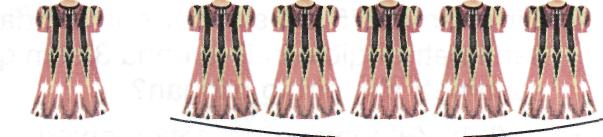         3metr                                    ? metrV.Baholash. Dars davomida faol qatnashgan o'quvchilarni baholab rag'batlantirish.VI.Uyga vazifa: 9.10-misollar.MRO’TIBO’ ______________Sana:Mavzu:17-Nazorat ishi.Yozma ish.Darsning maqsadlariTa'limiy: O`quvchilar bilimini aniqlash.Mavzu yuzasidan bilim berish.Tarbiyaviy: Har bir matematik muammolarni ahillik, birodarlik, hamjihatlik, hozirjavoblik bilan bajarish fazilatlarini tarbiyalash.
Rivojlantiruvchi: Matematik topshiriqlarni bajarish orqali o'quvchilarning mustaqil va mantiqiy fikrlash qobiliyatlarini rivojlantirish.Jihoz: Darslik, mavzu asosida didaktik materiallar. Darsning borishi:I.Tashkiliy qismII.Uy vazifasini so`rish   III.Nazorat ishi  bayoni.1.Masalani yeching.Musobaqada26 nafar o'g'il bola va 10  nafar qizbola qatnashmoqda. Ular 9 nafardan bo'lib guruhlarga bo'linishdi. Bolalar nechta guruhga bo'linishgan?O`g`il bola-26 nafarQiz bola-10 nafarBo`linishdi-9 nafardan Yechish:26+10=36       36:9=4Javob:4 ta guruhga bo`linishdi.2.Savollarga javob bering.28 soni 8 sonidan nechta ortiq?9 soni 49 sonidan nechta kam?35 soni 5 dan necha marta katta?4 soni 16 dan necha marta kichik?3.Tenglamani yeching.42+x = 79                           30 -x = 7                                                                                            4-x = 32                                 6-x=184. Ifodalarning qiymatini toping:40 bilan 10 ning bo'linmasini 9 marta orttiring;8 bilan 5 ning ko'paytmasini 4 marta kamaytiring;IV.Mustahkamlash.Yozma ishni yozib bo`lganlaridan so`ng daftarlarni yegib olaman.V. Baholash. Dars davomida faol qatnashgan o'quvchilarni baholab, rag'batlantiriladi. VI.Uyga vazifa:Takrorlash.MRO’TIBO’ _________Sana : Mavzu: O`tilganlarni mustahkamlash uchun mashqlar.Darsning maqsadlari :Ta'limiy: O'tilgan mavzu yuzasidan egallagan bilimlarini mustahkamlash; Tarbiyaviy: Har bir misoni ahillik,hamjihatlik bilan bajarish fazilatlarini tarbiyalash.Rivojlantiruvchi: O'quvchilarning mustaqil va mantiqiy fikrlash qobiliyatlarini rivojlantirish.Metod: Suhbat, savol-javob, didaktik o'yinlar.Jihoz: Darslik, mavzu asosida ko'rgazmali materiallar, jadval.                                                    Darsning borishi:	I.Darsni tashkil etish .Davomatni aniqlash .O`quvchilarning darsga tayyorgarliklarini tekshirish .II. Uy vazifasini tekshirish. 5, 6-misol, masala. III.O'tilgan mavzuni mustahkamlash.1-misol ustida ishlash.Amallarni bajaring. Ifodalarning bir-biriga bog'liqligini aniqlang3•8=24	5 - 6=30	9-2=1824:3=	30:5=	18:9=24:8=	30:6=	18:2=2-masala shartini o`qib ,qisqa shartini tuzamiz.Maktab ustaxonasida 28 ta stui, undan 4 marta kam stol ta'mirlandi. Hammasi bo'lib nechta stol va stui ta'mirlandi?3-misol.Ranglarga qarab misollarning javobini toping:4-masala yechiladi.Maktab bog'ida 42 tup o'rik daraxti bor edi. Undan 6 marta kam anor ko'chati o'tqazildi. Maktab bog'ida hammasi bo'lib nechta mevali daraxt bo'ldiYechish:42;6=7                      42+6=48              Javob:48 tup daraxt. 6-masala.Bo'yoqchi birinchi kuni 9 ta derazani, ikkinchi kuni undan 2 marta ortiq derazani bo'yadi. Bo'yoqchi ikki kunda nechta derazani bo'yagan?V. Baholash. Dars davomida faol qatnashgan o'quvchilarni baholab, rag'batlantiriladi. VI.Uyga vazifa:Takrorlash.          MRO’TIBO’ _________Sana : Mavzu: O`tilganlarni mustahkamlash uchun mashqlar.Darsning maqsadlari :Ta'limiy: O'tilgan mavzu yuzasidan egallagan bilimlarini mustahkamlash; Tarbiyaviy: Har bir misoni ahillik,hamjihatlik bilan bajarish fazilatlarini tarbiyalash.Rivojlantiruvchi: O'quvchilarning mustaqil va mantiqiy fikrlash qobiliyatlarini rivojlantirish.Metod: Suhbat, savol-javob, didaktik o'yinlar.Jihoz: Darslik, mavzu asosida ko'rgazmali materiallar, jadval.                                                    Darsning borishi:	I.Darsni tashkil etish .Davomatni aniqlash .O`quvchilarning darsga tayyorgarliklarini tekshirish .II. Uy vazifasini tekshirish. 5, 6-misol, masala. III.O'tilgan mavzuni mustahkamlash.8-rasmda berilgan har bir shakldagi kvadratchalarni sanab, shakllarning yuzini toping: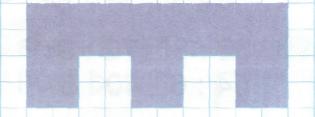 9-masala ustida ishlash.                                                                                                                             Omborda 27 ta belkurak, undan 3 marta kam xaskash bor. Omborda hammasi bo'lib nechta ish asboblari bor?11-masala.Ikki bola anhorda cho'milmoqda. Qirg'oqqa chiqish uchun bolalarning biri  suzishi kerak, ikkinchi bola unga qaraganda  kam suzishi kerak. Ikkinchi bola qirg'oqqa chiqishi uchun necha metr suzishi kerak?14. Misollarni tushuntirib yeching: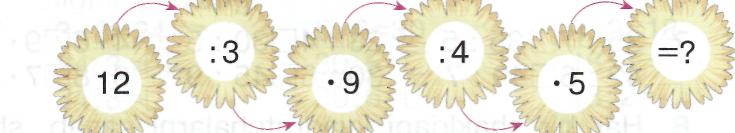 15. Uchta sonning yig'indisi 100. Birinchi son 55, ikkinchi son 25. Uchinchi sonni toping.V. Baholash. Dars davomida faol qatnashgan o'quvchilarni baholab, rag'batlantiriladi. VI.Uyga vazifa:Takrorlash.          MRO’TIBO’ _________	Dars elementlariIIIIIIIVVVIDavomiyligi 31471551Dars elementlariIIIIIIIVVVIDavomiyligi 37141551Dars elementlariIIIIIIIVVVIDavomiyligi 37141551Dars elementlariIIIIIIIVVVIDavomiyligi 3714155147-2220+2044+1560+4083+1738-3068-4358-5090-5067+337+2238+32Dars elementlariIIIIIIIVVVIDavomiyligi 310141551Dars elementlariIIIIIIIVVVIDavomiyligi 37141551Qo'shiluvchi60322450261457Qo'sliiluvchi40813532632Yig'indi100Dars elementlariIIIIIIIVVVIDavomiyligi 37141551Kamayuvchi9090  80 38579670704949Ayriluvchi505030  30324444101024Ayirma40Dars elementlariIIIIIIIVVVIDavomiyligi 37141551Dars elementlariIIIIIIIVVVIDavomiyligi 37141551Dars elementlariIIIIIIIVVVIDavomiyligi 37141551Dars elementlariIIIIIIIVVDavomiyligi 3151575Dars elementlariIIIIIIIVVVIDavomiyligi 37141551Dars elementlariIIIIIIIVVVIDavomiyligi 37141551   3- misol. 3 – misol.3-misol        8+2=108+3=1124+6=3038-30= 8      9+2=119+3=1217-7=1047+22=698+3o36-24M28-20SH8+2G`9+3L9+2O81112101112Dars elementlariIIIIIIIVVVIDavomiyligi 37141551Dars elementlariIIIIIIIVVVIDavomiyligi 37141551Dars elementlariIIIIIIIVVVIDavomiyligi 371415519 + 28 + 27 + 39 + 48 + 49 + 58 + 36 + 58 + 59 + 37 + 47 + 5Dars elementlariIIIIIIIVVVIDavomiyligi 37141551Bor ediIshlatildiQoldi20 kg olcha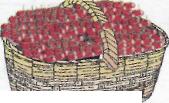 Murabboga Sharbatga ? kgDars elementlariIIIIIIIVVVIDavomiyligi 37141551Dars elementlariIIIIIIIVVVIDavomiyligi 37141551Qo`shiluvchi8897996Qo`shiluvchi8777986Yig`indiDars elementlariIIIIIIIVVVIDavomiyligi 37141551Dars elementlariIIIIIIIVVVIDavomiyligi 37141551Dars elementlariIIIIIIIVVVIDavomiyligi 37141551Dars elementlariIIIIIIIVVVIDavomiyligi 371415519 + 96 + 5  8 + 46 + 68 + 37 + 69 + 78 + 57 +7 8 + 77 + 59+4Dars elementlariIIIIIIIVVVIDavomiyligi 37141551Dars elementlariIIIIIIIVVVIDavomiyligi 37141551 Qo`shiluvchi9879867Qo`shiluvchi3452564Yig`indiDars elementlariIIIIIIIVVVIDavomiyligi 37141551Dars elementlariIIIIIIIVVVIDavomiyligi 37141551Dars elementlariIIIIIIIVVVIDavomiyligi 37141551Dars elementlariIIIIIIIVVVIDavomiyligi 37141551Dars elementlariIIIIIIIVVVIDavomiyligi 37141551Dars elementlariIIIIIIIVVVIDavomiyligi 37141551Dars elementlariIIIIIIIVVVIDavomiyligi 37141551Dars elementlariIIIIIIIVVVIDavomiyligi 37141551Dars elementlariIIIIIIIVVVIDavomiyligi 37141551Dars elementlariIIIIIIIVVVIDavomiyligi 37141551Dars elementlariIIIIIIIVVVIDavomiyligi 37141551Dars elementlariIIIIIIIVVVIDavomiyligi 37141551Bor ediYeyildiQoldi16 ta apelsin8 ta apelsin? ta apelsinDars elementlariIIIIIIIVVVIDavomiyligi 37141551Kamayuvchi11121314151516Ayriluvchi9456798AyirmaDars elementlariIIIIIIIVVVIDavomiyligi 371415519+717-99+515-916-811-518-97+78+615-67+917-8Dars elementlariIIIIIIIVVVIDavomiyligi 37141551Dars elementlariIIIIIIIVVVIDavomiyligi 3714155111-211-311-411-511-611-711-811-912-312-412-512-612-712-812-913-413-513-613-713-813-914-514-614-714-814-915-615-715-815-916-716-816-917-817-918-9Dars elementlariIIIIIIIVVVIDavomiyligi 37141551Dars elementlariIIIIIIIVVVIDavomiyligi 37141551Sotib olindiIshlatildiQoldi? kg piyozertalab   -  tushlikda - 20kgDars elementlariIIIIIIIVVVIDavomiyligi 37141551Dars elementlariIIIIIIIVVVIDavomiyligi 37141551Dars elementlariIIIIIIIVVVIDavomiyligi 37141551Bor ediIshlatildiQoldi kartoshkaertalab   -  tushlikda - ?kgDars elementlariIIIIIIIVVVIDavomiyligi 37141551Bor ediIshlatildiQoldi va  ? kg Dars elementlariIIIIIIIVVVIDavomiyligi 37141551Dars elementlariIIIIIIIVVVIDavomiyligi 3714155187+1378+2248+3235+2575+1590-1067+3320+2053+3764+26--+90-5078-18Dars elementlariIIIIIIIVVVIDavomiyligi 37141551Dars elementlariIIIIIIIVVVIDavomiyligi 3714155125+696-642+918-967+884+768-859+659-938+539+416-8Dars elementlariIIIIIIIVVVIDavomiyligi 37141551Dars elementlariIIIIIIIVVVIDavomiyligi 37141551Dars elementlariIIIIIIIVVVIDavomiyligi 37141551Dars elementlariIIIIIIIVVVIDavomiyligi 37141551Dars elementlariIIIIIIIVVVIDavomiyligi 37141551Dars elementlariIIIIIIIVVVIDavomiyligi 37141551Dars elementlariIIIIIIIVVVIDavomiyligi 37141551Qo`shiluvchi67573837873743Qo`shiluvchi332548135327Yig`indiDars elementlariIIIIIIIVVVIDavomiyligi 37141551452368Dars elementlariIIIIIIIVVVIDavomiyligi 37141551Dars elementlariIIIIIIIVVVIDavomiyligi 37141551Dars elementlariIIIIIIIVVVIDavomiyligi 37141551Dars elementlariIIIIIIIVVVIDavomiyligi 37141551Dars elementlariIIIIIIIVVVIDavomiyligi 37141551Dars elementlariIIIIIIIVVVIDavomiyligi 37141551Dars elementlariIIIIIIIVVVIDavomiyligi 37141551Dars elementlariIIIIIIIVVVIDavomiyligi 37141551Dars elementlariIIIIIIIVVVIDavomiyligi 37141551Dars elementlariIIIIIIIVVVIDavomiyligi 37141551Kamayuvchi22323747802856Ayiriluvchi5151220402044Ayirima17Dars elementlariIIIIIIIVVVIDavomiyligi 37141551Dars elementlariIIIIIIIVVVIDavomiyligi 37141551Dars elementlariIIIIIIIVVVIDavomiyligi 37141551Kamayuvchi4559706954Ayriluvchi24125617Ayirma4041431727KeltirildiTa`mirlashdi43 ta Mashina 1- kuni – 20 ta mashina 2-kuni – 12 ta mashina Dars elementlariIIIIIIIVVVIDavomiyligi 37141551Dars elementlariIIIIIIIVVVIDavomiyligi 37141551Dars elementlariIIIIIIIVVVIDavomiyligi 37141551Dars elementlariIIIIIIIVVVIDavomiyligi 37141551a38462728393749a + 745Dars elementlariIIIIIIIVVVIDavomiyligi 37141551Qo`shiluvchi4735245664Qo`shiluvchi 263132Yig`indi 746070806190Dars elementlariIIIIIIIVVVIDavomiyligi 37141551Dars elementlariIIIIIIIVVVIDavomiyligi 37141551Dars elementlariIIIIIIIVVVIDavomiyligi 37141551Dars elementlariIIIIIIIVVVIDavomiyligi 37141551Dars elementlariIIIIIIIVVVIDavomiyligi 37141551Dars elementlariIIIIIIIVVVIDavomiyligi 3714155145+2390-6464+2642-1550-2475+1587+1376+2427+338-839+2962-35Dars elementlariIIIIIIIVVVIDavomiyligi 37141551Dars elementlariIIIIIIIVVVIDavomiyligi 37141551Qo`shiluvchi 28294745655338Qo`shiluvchi 532323252717Yig`indi Bor ediIshlatildiQoldi va  mix? kgDars elementlariIIIIIIIVVVIDavomiyligi 37141551Dars elementlariIIIIIIIVVVIDavomiyligi 37141551Dars elementlariIIIIIIIVVVIDavomiyligi 37141551Dars elementlariIIIIIIIVVVIDavomiyligi 37141551Dars elementlariIIIIIIIVVVIDavomiyligi 37141551Dars elementlariIIIIIIIVVVIDavomiyligi 3714155190-50=4057+32=8987+13=10052-24=2867+3=7036+4=4050+39=8938+32=7075-50=2555-30=2564-36=2876+24=100Dars elementlariIIIIIIIVVVIDavomiyligi37141551Dars elementlariIIIIIIIVVVIDavomiyligi 37141551Dars elementlariIIIIIIIVVVIDavomiyligi 37141551Kamayuvchi 603859674231Ayiriluvchi 343026161514Ayirma Dars elementlariIIIIIIIVVVIDavomiyligi 37141551Dars elementlariIIIIIIIVVVIDavomiyligi 371415516·38:421:312:412:32·218:315:52·314:714:29·2Dars elementlariIIIIIIIVVVIDavomiyligi 37141551Dars elementlariIIIIIIIVVVIDavomiyligi 37141551Dars elementlariIIIIIIIVVVIDavomiyligi 37141551Dars elementlariIIIIIIIVVVIDavomiyligi 37141551Dars elementlariIIIIIIIVVVIDavomiyligi 37141551O`shiluvchi675519385384O`shiluvchi3142152716Yig`indiDars elementlariIIIIIIIVVVIDavomiyligi 3714155127-x=15x-15 = 2517+x=39x = 27-15x=25 + 15x=39-17x=12x=40x=22Tekshirish:27-12 = 1540-15 = 2517 + 22 = 3915 = 1525=2539=39Dars elementlariIIIIIIIVVVIDavomiyligi 37141551Dars elementlariIIIIIIIVVVIDavomiyligi 37141551Ko`paytuvchi2527Ko'paytuvehi2222Ko`paytma1014Dars elementlariIIIIIIIVVVIDavomiyligi 37141551Dars elementlariIIIIIIIVVVIDavomiyligi 37141551Dars elementlariIIIIIIIVVVIDavomiyligi 37141551Dars elementlariIIIIIIIVVVIDavomiyligi 37141551Dars elementlariIIIIIIIVVVIDavomiyligi 37141551Dars elementlariIIIIIIIVVVIDavomiyligi 37141551Dars elementlariIIIIIIIVVVIDavomiyligi 37141551 a545098 a x1 1 x a a x1 1 x aa816    35     6516    35     6516    35     65a:1 a:aa:1 a:aDars elementlariIIIIIIIVVVIDavomiyligi 37141551Dars elementlariIIIIIIIVDavomiyligi 53253Dars elementlariIIIIIIIVVVIDavomiyligi 371415512-misol ddddddoskada 10-310-510-810- 93-105-108-109-1030:350:580:890:930:1050:1080:1090:10Dars elementlariIIIIIIIVVVIDavomiyligi 37141551Dars elementlariIIIIIIIVVVIDavomiyligi 37141551Dars elementlariIIIIIIIVVVIDavomiyligi 37141551Dars elementlariIIIIIIIVVVIDavomiyligi 37141551Dars elementlariIIIIIIIVDavomiyligi 73053Dars elementlariIIIIIIIVVVIDavomiyligi 37141551Ta`mirlashga topshirildiT`amirlandiTa`mirlanishi kerak60ta kitob2-sinf-22 ta kitob3-sinf – 28 ta kitob            ?taBo`linuvchi30405060708090Bo`luvchi3456789Bo`linmaDars elementlariIIIIIIIVVVIDavomiyligi 37141551Dars elementlariIIIIIIIVVVIDavomiyligi 37141551Dars elementlariIIIIIIIVVVIDavomiyligi 37141551Ko`paytuvchi2222222Ko`paytuvchi3456789Ko`paytmaDars elementlariIIIIIIIVVVIDavomiyligi 371415512-2 = 44:22-3 = 63-26:26:32-4 = 84-28:28:42-5=105-210:210:52-6=126-212:212:62-7=147-214:214:72-8=168-216:216:82-9=189-218:218:9Bitta bankadagi olma sharbatiBankalar soniHamma bankadagi olma sharbatining massasi.2 litr9 ta? litr2 litr?ta18 litr? litr9 ta18 litrDars elementlariIIIIIIIVVVIDavomiyligi 37141551Dars elementlariIIIIIIIVVVIDavomiyligi 37141551Dars elementlariIIIIIIIVVVIDavomiyligi 371415519:34-312:312:45-315:315:56-318:318:67-321:321:78-324:324:89-327:327:9Ko`paytuvchi3333333Ko`paytuvchi3456789Ko`paytmaDars elementlariIIIIIIIVVVIDavomiyligi 37141551Bo`linuvchi691215182124Bo`linuvchi3333333Bo`linmaDars elementlariIIIIIIIVVVIDavomiyligi 37141551Dars elementlariIIIIIIIVVVIDavomiyligi 37141551Dars elementlariIIIIIIIVVVIDavomiyligi 37141551Kamayuvchi68588079473698Ayriluvchi56302748Ayirma407026Dars elementlariIIIIIIIVVVIDavomiyligi 3714155143 + 242*927 : 374 + 2675-2564 + 303*618 : 324 : 358-2742 + 283*5Dars elementlariIIIIIIIVVVIDavomiyligi 37141551Dars elementlariIIIIIIIVVVIDavomiyligi 37141551Dars elementlariIIIIIIIVVDavomiyligi 3725554-4=1616:44-5 = 205-420:420:54-6 = 246-424:424:64-7 = 287-428:428:74-8=328-432:432:84-9=369-436:436:9Dars elementlariIIIIIIIVVVIDavomiyligi 37151055Dars elementlariIIIIIIIVVVIDavomiyligi 37151055Bolinuvchi16201224283236Bolinuvchi4444444Bo`linmaDars elementlariIIIIIIIVVVIDavomiyligi 37151055Dars elementlariIIIIIIIVVVIDavomiyligi 37141551Dars elementlariIIIIIIIVVVIDavomiyligi 37151055Dars elementlariIIIIIIIVVVIDavomiyligi 371415514 ta kamaytiring4 ta kamaytiring4 ta kamaytiring4 ta kamaytiring4 ta kamaytiring4 marta kamaytiing4 marta kamaytiing4 marta kamaytiing4 marta kamaytiing4 marta kamaytiing812201539824163228Dars elementlariIIIIIIIVVVIDavomiyligi 37141551Dars elementlariIIIIIIIVVVIDavomiyligi 37141551Dars elementlariIIIIIIIVVVIDavomiyligi 37141551BittayashikkaketganolmaYashiklar soniHammaolmalarningmassasi4ta?kg?kg4ta?kgDars elementlariIIIIIIIVVVIDavomiyligi 37141551Dars elementlariIIIIIIIVVVIDavomiyligi 37151055Dars elementlariIIIIIIIVVVIDavomiyligi 37141551Dars elementlariIIIIIIIVVVIDavomiyligi 37141551Ko'paytuvchi  Ko'paytuvchi5555555Ko'paytuvchi  Ko'paytuvchi3456789Ko'paytmaDars elementlariIIIIIIIVVVIDavomiyligi 371415515 • 5 = 252555 • 6 = 306-53053065 • 7 = 357-53553575 • 8 = 408-54054085 • 9 = 459-5455459Bo'linuvchi15202530354045Bo'luvchi555555 5Bo'linma55Dars elementlariIIIIIIIVVVIDavomiyligi 37141551Dars elementlariIIIIIIIVVVIDavomiyligi 37141551Dars elementlariIIIIIIIVVVIDavomiyligi 37141551Dars elementlariIIIIIIIVVVIDavomiyligi 37151055Dars elementlariIIIIIIIVVVIDavomiyligi 37141551Dars elementlariIIIIIIIVVVIDavomiyligi 37141551Dars elementlariIIIIIIIVVVIDavomiyligi 371415510       6     12     180       6     12     180       6     12     180       6     12     180       6     12     180       6     12     180       6     12     180       6     12     180       6     12     1824    30    36    42    48    5424    30    36    42    48    5424    30    36    42    48    5424    30    36    42    48    5424    30    36    42    48    5424    30    36    42    48    5424    30    36    42    48    5424    30    36    42    48    5424    30    36    42    48    5424    30    36    42    48    5424    30    36    42    48    5424    30    36    42    48    546-8-48       8-66-8-48       8-66-8-48       8-66-8-48       8-66-8-48       8-66-8-48       8-66-8-48       8-66-8-48       8-648 : 6            48 : 848 : 6            48 : 848 : 6            48 : 848 : 6            48 : 848 : 6            48 : 848 : 6            48 : 848 : 6            48 : 848 : 6            48 : 848 : 6            48 : 848 : 6            48 : 848 : 6            48 : 848 : 6            48 : 848 : 6            48 : 86-9 = 54       9-66-9 = 54       9-66-9 = 54       9-66-9 = 54       9-66-9 = 54       9-66-9 = 54       9-66-9 = 54       9-66-9 = 54       9-654 : 6            54 : 954 : 6            54 : 954 : 6            54 : 954 : 6            54 : 954 : 6            54 : 954 : 6            54 : 954 : 6            54 : 954 : 6            54 : 954 : 6            54 : 954 : 6            54 : 954 : 6            54 : 954 : 6            54 : 954 : 6            54 : 96-6+14                6-6-6+14                6-6-6+14                6-6-6+14                6-6-6+14                6-6-6+14                6-9-34                42:6-49-34                42:6-49-34                42:6-49-34                42:6-49-34                42:6-49-34                42:6-49-34                42:6-49-34                42:6-49-34                42:6-46-8-28                6-6-8-28                6-6-8-28                6-6-8-28                6-6-8-28                6-6-8-28                6-7+17               54:6-27+17               54:6-27+17               54:6-27+17               54:6-27+17               54:6-27+17               54:6-27+17               54:6-27+17               54:6-27+17               54:6-26-4 + 365**-9--4548:666•3Dars elementlariIIIIIIIVVVIDavomiyligi 371415516-6 = 3636:66-7 = 427-642:642:76-8=488-648:648:86-9=549-654:654:9Dars elementlariIIIIIIIVVVIDavomiyligi 37141551Dars elementlariIIIIIIIVVVIDavomiyligi 371415510       7     14     210       7     14     210       7     14     210       7     14     210       7     14     210       7     14     210       7     14     210       7     14     2128    35     42      49    56     6328    35     42      49    56     6328    35     42      49    56     6328    35     42      49    56     6328    35     42      49    56     6328    35     42      49    56     6328    35     42      49    56     6328    35     42      49    56     6328    35     42      49    56     6328    35     42      49    56     6328    35     42      49    56     637-7 = 4949 :77 • 8 = 568-756 :756 : 87 • 9 = 639-763:763:9Dars elementlariIIIIIIIVVVIDavomiyligi 37141551Ko'paytuvchi  Ko'paytuvchi7777777Ko'paytuvchi  Ko'paytuvchi3456789Ko'paytmaDars elementlariIIIIIIIVVVIDavomiyligi 37141551Bo`linuvchi  Bo`linuvchi21283542495663Bo`linuvchi  Bo`linuvchi7777777Bo`linmaDars elementlariIIIIIIIVVVIDavomiyligi 37141551Dars elementlariIIIIIIIVVVIDavomiyligi 37141551Dars elementlariIIIIIIIVVVIDavomiyligi 371415510       9     18     270       9     18     270       9     18     270       9     18     270       9     18     270       9     18     270       9     18     270       9     18     2736    45     54      63    72     8136    45     54      63    72     8136    45     54      63    72     8136    45     54      63    72     8136    45     54      63    72     8136    45     54      63    72     8136    45     54      63    72     8136    45     54      63    72     8136    45     54      63    72     8136    45     54      63    72     8136    45     54      63    72     81Ko'paytuvchi  Ko'paytuvchi9999999Ko'paytuvchi  Ko'paytuvchi3456789Ko'paytmaDars elementlariIIIIIIIVVVIDavomiyligi 37141551Bitta                                Hamma idishdagi         Idishlar          idishdagi benzinning        soni            benzinning sig'imi                                  sig'imiBitta                                Hamma idishdagi         Idishlar          idishdagi benzinning        soni            benzinning sig'imi                                  sig'imiBitta                                Hamma idishdagi         Idishlar          idishdagi benzinning        soni            benzinning sig'imi                                  sig'imi9 litr8 ta??8 ta72 litr9 litr?72 litrDars elementlariIIIIIIIVVVIDavomiyligi 37141551   *12345678910224681012141618203369124. 1) Rasm asosida masala tuzing va uni yeching:15182124273044812162024283236405510152025303540455066121824303642485460771421283542495663708816243240485664728099182736455463728190Dars elementlariIIIIIIIVVVIDavomiyligi 37141551468101214161826912151821242738121620242832364101520253035404551218243036424854614212835424956637162432404856647281827364554637281923456789Dars elementlariIIIIIIIVVVIDavomiyligi 37151055Dars elementlariIIIIIIIVVVIDavomiyligi 3714155143 + 242 * 927 : 374 + 2675 - 2564 + 303 * 618 : 324: 358-2742 + 283 *5Dars elementlariIIIIIIIVVVIDavomiyligi 37141551